УПРАВЛЕНИЕ  ОБРАЗОВАНИЯ  АДМИНИСТРАЦИИ  ГОРОДСКОЙ ОКРУГ ДОЛГОПРУДНЫЙМУНИЦИПАЛЬНОЕ БЮДЖЕТНОЕ УЧРЕЖДЕНИЕДОПОЛНИТЕЛЬНОГО ОБРАЗОВАНИЯ ЦЕНТР РАЗВИТИЯ ТВОРЧЕСТВА ДЕТЕЙ И ЮНОШЕСТВА «МОСКОВИЯ» ГОРОДСКОЙ ОКРУГ ДОЛГОПРУДНЫЙ(ЦЕНТР ТВОРЧЕСТВА «МОСКОВИЯ» Г.О. ДОЛГОПРУДНЫЙ)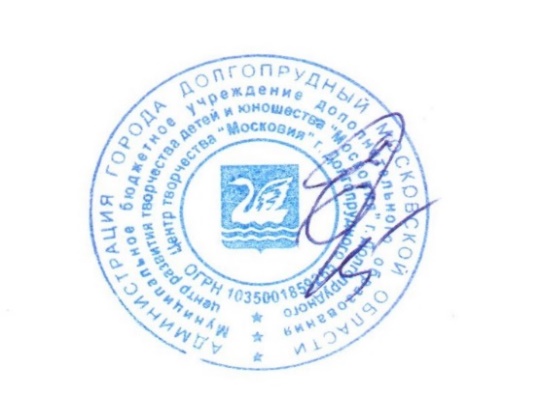        СОГЛАСОВАНО                                                           УТВЕРЖДАЮна заседании методического совета                     Директор Центра творчества Центра творчества «Московия»                         «Московия» г.о. Долгопрудный       Протокол № 1 от 31.08.2021 г                                      _________Ивашова Е.Е.                                                                                                                                                                                                                                                                                                                                                                                     Приказ № 62/1 от 18.05.2021 г.                                                                 Дополнительная общеразвивающая программахудожественной направленности«Музыкальное исполнительство»(специальности: «Скрипка», «Флейта», «Балалайка», «Домра», «Ксилофон», «Гусли», «Вокал»)(базовый уровень)Возраст обучающихся:  8– 10 летСрок реализации  программы:  6 лет                                                                                                Автор-составитель:Николаева Н.Н., Рыбин А.Ю., Ковальков В.А., Межеедова Ю.А., Леонова Е.Б., Трополева А.О., Бычкова Л.В., Агеева Т.Н., Щербакова Т.М., Петлина Л.В.г.о. Долгопрудный, 2021 г.Пояснительная записка  Музыкальная школа дает общее музыкальное образование детям с самыми различными музыкальными данными, развивая их, формируя музыкально-эстетические вкусы и потребности на лучших образцах русской, советской и зарубежной классической музыки, путем всестороннего комплексного обучения и воспитания. Программа «Музыкальное исполнительство» ориентирована на:воспитание и развитие у обучающихся личностных качеств, позволяющих уважать и принимать духовные и культурные ценности разных народов;формирование умения у обучающихся самостоятельно воспринимать и оценивать культурные ценности;воспитание детей в творческой атмосфере, обстановке доброжелательности, эмоционально-нравственной отзывчивости, а также профессиональной требовательности;формирование у одаренных детей комплекса знаний, умений и навыков, позволяющих в дальнейшем осваивать основные профессиональные образовательные программы в области музыкального искусства;выработку у обучающихся личностных качеств, способствующих освоению в соответствии с программными требованиями учебной информации, приобретению навыков творческой деятельности, умению планировать свою домашнюю работу, осуществлению самостоятельного контроля за своей учебной деятельностью, умению давать объективную оценку своему труду, формированию навыков взаимодействия с преподавателями и обучающимися в образовательном процессе, уважительного отношения к иному мнению и художественно-эстетическим взглядам, пониманию причин успеха/неуспеха собственной учебной деятельности, определению наиболее эффективных способов достижения результата.Актуальность данной программы определяется важностью музыкального воспитания подрастающего поколения, вниманием педагогической общественности, направленном на поиски новых прогрессивных форм и методов в общем музыкальном образовании.Как известно, основой сегодняшнего педагогического процесса явилась межпредметная связь, выразившаяся в комплексном подходе обучения детей, выдвигая новые формы учебной работы.Новые формы естественно раздвигают рамки привычного педагогического процесса и призваны не только всесторонне развивать способности обучающихся, но и приобщать их к живой музыке. Перемены, происходящие в общественной жизни нашей страны, в значительной степени затронули систему образования и культуры. Стала очевидной возрастающая роль развивающих моделей обучения, способствующих воспитанию устойчивого интереса учащихся к обучению в системе детских музыкальных школ и детских школ искусств. Реальный путь повышения качества музыкального образования – это интенсификация обучения за счет внедрения новых методов, переосмысления целей и содержания образования. Данная программа использует развивающую модель обучения, обеспечивает активную деятельность детей в сфере искусства, способствует воспитанию устойчивого интереса учащихся к обучению.                Новизна данной программы заключается в том, что она предназначена для обучающихся инструментально – вокального отделения и имеет свои отличительные особенности:     1.  Особое внимание уделяется развитию творческой инициативности обучающихся, пробуждению и поддержанию интереса к занятиям музыкой;      2. Делается акцент на развитие образного мышления и чувственно-эмоционального восприятия музыки;Подготавливается выведение ребенка на самообучение и самоуправление;Широко используется методика обучения обучающихся игре на инструменте в рамках групповых занятий;В репертуар вводятся произведения современных композиторов разных стилей и направлений.Возраст детей, обучающихся по программе  8 -18 лет.Возрастные особенности с учетом музыкального развития:8 - 9 лет – активность и заинтересованность в получении знаний (в строении занятий используются игровые элементы);9-11 лет – повышенный интерес к окружающему миру, энергичность действий, чувствительность к замечаниям и потребность к поощрениям и похвале (работа над развитием моторики, поощрение любознательности к изучаемому предмету и трудолюбия);                                                                                                                          12-14 лет – переходный возраст (начало мутационного периода), уменьшение активности, неприятие критики, склонность к переутомлению (подбор разнообразного репертуара, интересного учащемуся, взаимоуважение и взаимопонимание в отношении педагога к учащемуся );15-18 лет – эмоциональные и физические изменения, связанные со зрелостью подростка, самоутверждение, рост социальной активности (поощрение побуждений к саморазвитию, самосовершенствованию, поощрение попыток самостоятельной трактовки исполняемых музыкальных произведений).Цель данной программы – формирование исполнительских умений и навыков, развитие музыкальных способностей и приобщение к миру музыки.Поставленная цель реализуется путем решения следующих задач.  1. Обучающие задачи.развивать познавательный интерес к  владению музыкальным инструментом, к музыкальному исполнительству;обучать приемам и навыкам  инструментальной игры и пения;развивать музыкальные данные, творческий потенциал, помочь учащемуся в реализации своих способностей и культурных потребностей;развивать интерес к музыке, поэзии, драматическому искусству и т.д.;раскрывать различные грани мирового музыкального наследия, на примере различных по жанру и стилю произведений     (обработки народных песен, музыку русских, советских, зарубежных и       современных композиторов)2. Воспитательные задачи.прививать навыки культурного общения и поведения в обществе;организовывать просветительскую работу силами учащихся по пропаганде музыкальной культуры среди населения, общеобразовательных школ и родителей, прививая таким образом общественную и гражданскую активность (выступления в общеобразовательных школах, шефские концерты и концерты для родителей)   3. Развивающие задачи.развитие интеллектуального кругозора;развитие устойчивого интереса к музыке, театру и культуре в целом;развитие активной жизненной позиции.Срок освоения программы. Срок освоения программы «Музыкальное исполнительство» 6 лет.   Образовательное учреждение имеет право реализовывать программу «Музыкальное исполнительство» в сокращенные сроки, а также по индивидуальным учебным планам.Условия приема.  На обучение по программе «Музыкальное исполнительство» (базовый уровень) принимаются учащиеся, освоившие программу «Музыкальное исполнительство» (стартовый уровень).Оценка качества реализации программы.Оценка качества реализации программы "Музыкальное исполнительство" включает в себя текущий контроль успеваемости, промежуточную и итоговую аттестацию обучающихся.В качестве средств текущего контроля успеваемости Образовательное учреждение использует контрольные работы, устные опросы, письменные работы, тестирование, академические концерты, прослушивания, технические зачеты. Текущий контроль успеваемости обучающихся проводится в счет аудиторного времени, предусмотренного на учебный предмет.Промежуточная аттестация проводится по пятибалльной системе в форме контрольных уроков, зачетов и экзаменов. Контрольные уроки, зачеты и экзамены могут проходить в виде технических зачетов, академических концертов, исполнения концертных программ, письменных работ и устных опросов. Контрольные уроки и зачеты в рамках промежуточной аттестации проводятся на завершающих полугодие учебных занятиях в счет аудиторного времени, предусмотренного на учебный предмет. Экзамены проводятся за пределами аудиторных учебных занятий.По окончании триместра выставляются оценки.По завершении изучения учебного предмета по итогам промежуточной аттестации обучающимся выставляется оценка, которая заносится в свидетельство об окончании Образовательного учреждения.            Результат освоения программы. Результатом освоения программы «Музыкальное исполнительство» является приобретение обучающимися следующих знаний, умений и навыков в предметных областях: Инструментальное исполнительство:- знания характерных особенностей музыкальных жанров и основных стилистических направлений;- знания музыкальной терминологии;- умения грамотно исполнять музыкальные произведения как сольно, так и при игре в ансамбле;- умения самостоятельно разучивать музыкальные произведения различных жанров и стилей;- умения создавать художественный образ при исполнении музыкального произведения;- умения самостоятельно преодолевать технические трудности при разучивании несложного музыкального произведения;- умения по аккомпанированию при исполнении несложных вокальных или инструментальных музыкальных произведений;- навыков чтения с листа несложных музыкальных произведений;- первичных навыков в области теоретического анализа исполняемых произведений;- навыков публичных выступлений;в области теории и истории музыки:- знания музыкальной грамоты;- знания основных этапов жизненного и творческого пути отечественных и зарубежных композиторов, а также созданных ими музыкальных произведений;- первичные знания в области строения классических музыкальных форм;- умения использовать полученные теоретические знания при исполнительстве музыкальных произведений на инструменте;- умения осмысливать музыкальные произведения, события путем изложения в письменной форме, в форме ведения бесед, дискуссий;- навыков восприятия элементов музыкального языка;- сформированных вокально-интонационных навыков ладового чувства;- навыков вокального исполнения музыкального текста, в том числе путем группового (ансамблевого) и индивидуального сольфеджирования, пения с листа;- навыков анализа музыкального произведения;- навыков восприятия музыкальных произведений различных стилей и жанров, созданных в разные исторические периоды;- навыков записи музыкального текста по слуху;Сольфеджио и музыкальная грамота:сформированный комплекс знаний, умений и навыков, отражающий наличие у обучающегося художественного вкуса, сформированного звуковысотного музыкального слуха и памяти, чувства лада, метроритма, знания музыкальных стилей, способствующих творческой самостоятельности, в том числе:первичные теоретические знания, в том числе профессиональной музыкальной терминологии;умение сольфеджировать одноголосные, двухголосные музыкальные примеры, записывать музыкальные построения средней трудности с использованием навыков слухового анализа, слышать и анализировать аккордовые и интервальные цепочки;умение осуществлять анализ элементов музыкального языка;навыки владения элементами музыкального языка (исполнение на инструменте, запись по слуху и т.п.);знание основных элементов музыкального языка(понятий - звукоряд, лад, интервалы, аккорды, диатоника, хроматика, отклонение, модуляция);первичные знания о строении музыкальной ткани, типах изложения музыкального материала;умение осуществлять элементарный анализ нотного текста с объяснением роли выразительных средств в контексте музыкального произведения;наличие первичных навыков по анализу музыкальной ткани с точки зрения ладовой системы, особенностей звукоряда (использования диатонических или хроматических ладов, отклонений и др.), фактурного изложения материала (типов фактур).Хоровой класс:знание начальных основ хорового искусства, вокально-хоровых особенностей хоровых партитур, художественно-исполнительских возможностей хорового коллектива;знание профессиональной терминологии;умение передавать авторский замысел музыкального произведения с помощью органического сочетания слова и музыки;навыки коллективного хорового исполнительского творчества, в том числе отражающие взаимоотношения между солистом и хоровым коллективом;сформированные практические навыки исполнения авторских, народных хоровых и вокальных ансамблевых произведений отечественной и зарубежной музыки, в том числе хоровых произведений для детей;наличие практических навыков исполнения партий в составе вокального ансамбля и хорового коллектива.          Слушание музыки:наличие первоначальных знаний о музыке как виде искусства, ее основных составляющих, в том числе о музыкальных инструментах, исполнительских коллективах (хоровых, оркестровых), основных жанрах;способность проявлять эмоциональное сопереживание в процессе восприятия музыкального произведения;умение проанализировать и рассказать о своем впечатлении от прослушанного музыкального произведения, провести ассоциативные связи с фактами своего жизненного опыта или произведениями других видов искусств.          Музыкальная литература (зарубежная, отечественная):первичные знания о роли и значении музыкального искусства в системе культуры, духовно-нравственном развитии человека;знание творческих биографий зарубежных и отечественных композиторов согласно программным требованиям;знание в соответствии с программными требованиями музыкальных произведений зарубежных и отечественных композиторов различных исторических периодов, стилей, жанров и форм от эпохи барокко до современности;умение исполнять на музыкальном инструменте тематический материал пройденных музыкальных произведений;навыки по выполнению теоретического анализа музыкального произведения - формы, стилевых особенностей, жанровых черт, фактурных, метроритмических, ладовых особенностей;знание основных исторических периодов развития зарубежного и отечественного музыкального искусства во взаимосвязи с другими видами искусств (изобразительного, театрального, киноискусства, литературы), основные стилистические направления, жанры;знание особенностей национальных традиций, фольклорных истоков музыки;знание профессиональной музыкальной терминологии;сформированные основы эстетических взглядов, художественного вкуса, пробуждение интереса к музыкальному искусству и музыкальной деятельности;умение в устной и письменной форме излагать свои мысли о творчестве композиторов;умение определять на слух фрагменты того или иного изученного музыкального произведения;навыки по восприятию музыкального произведения, умение выражать его понимание и свое к нему отношение, обнаруживать ассоциативные связи с другими видами искусств.Формы работы: по предмету Инструментальное исполнительство - индивидуальное занятие.по предметам: Сольфеджио и музыкальная грамота, Слушание музыки, Музыкальная литература, Хоровой класс – групповая.по предмету «Общее фортепиано»  - индивидуальное занятие; Режим занятий:по предмету Инструментальное исполнительствопродолжительность – 45 минут периодичность занятий-2 раза в неделю.количество часов в неделю на одного ученика-1,5 часа 0,75 часа (50 %) аудиторных занятий в неделю проводится совместно с концертмейстером.по предмету Сольфеджио и Музыкальная грамотаколичество часов в неделю на одного ученика – 1,5 часапериодичность занятий-1 раз в неделю.по предмету Слушание музыкиколичество часов в неделю на одного ученика-1 час  периодичность занятий-1 раз в неделю.по предмету Музыкальная литератураколичество часов в неделю на одного ученика-1 час периодичность занятий-1 раз в неделю.продолжительность –  45 мин.по предмету Хоровой класс - групповаяколичество часов в неделю на одного ученика  – 1,5 часапериодичность занятий-2 раза в неделю.продолжительность –  45 минутпо предмету Общее фортепиано количество часов в неделю на одного ученика-0,5 часа периодичность занятий-1 раз в неделю.продолжительность –  23 мин.  Каждое занятие в любом классе строится по следующей схеме:разыгрывание (распевание);проверка домашнего задания;проработка разучиваемого материала;разбор нового материала;анализ занятия;задание на дом.  Учебный план   2-го года обучения по предмету «Инструментальное исполнительство»Содержание:      1. Вводное занятие.Теория: правила поведения в школе;правила техники безопасности при занятии на музыкальном инструменте;правила противопожарной безопасности;правила антитеррористической безопасности. В начале каждой четверти преподаватель проводит беседу о правилах поведения на дорогах.      2.Освоение месторасположения нот инструменте.Теория: ноты (название, написание, месторасположение, аппликатура).Практика: Проигрывание упражнений, произведений, включающих в себя ноты  малой и третьей октав.      3.Развитие технических навыков учащихся.Теория: Показ педагогом приёмов игры;Практика: проигрывание упражнений, произведений, этюдов, включающих в себя пройденный материал.      4.Освоение новых приемов игры, штрихов.Теория:Объяснение педагогом основных принципов игры приёмов, штриховПрактика: Проигрывание упражнений на новые приемы игры, произведений, включающих в себя данные приемы, штрихи.      5. Разучивание произведений.Теория: Определение формы произведения. Расстановка динамики, фразировки, штрихов. Выявление технически сложных мест. Исполнение произведения педагогом.Практика:Чтение нот с листа, выучивание нотного текста, включая динамические оттенки, фразировку и звуковедение. Работа над технически сложными местами. Исполнение сложных мест различными штрихами.  Выучивание произведения наизусть.       6. Участие в концертах, конкурсах.Участие в школьных концертах, приуроченных к праздничным и памятным датам, в отчётных концертах класса (1 раз в полугодие), в отчётном концерте школы (1 раз в год).Участие в школьных, областных, всероссийских конкурсах.        7. Зачёты I-е полугодие- 1 технический зачёт, 1 академический зачет;II-е полугодие- 1 технический зачёт.      8. Экзамены.1 экзамен (переводной).       Прогнозируемые результаты после 2-ого года обучения.       Учащиеся  должны знать:ноты малой, первой, второй октав (название, написание, аппликатуру); основные виды ритмических рисунков; штрихи «стаккато», «маркато»; динамические оттенки ff, pp;      Учащиеся должны уметь: работать над гаммами до 2х знаков включительно, этюдами и пьесами;пользоваться штрихами legato, non legato, «стаккато» и «маркато»;использовать различные динамические оттенки (f, p, mf, mp, ff, pp, <>);Учебный  план   2  года обучения по предмету «Музыкальное исполнительство» Содержание:1. Вводное занятие.Теория:правила поведения в школе;правила техники безопасности при занятии на музыкальном инструменте;правила противопожарной безопасности;правила антитеррористической безопасности. В начале каждой четверти преподаватель проводит беседу о правилах поведения на дорогах.2. Развитие технических навыков учащихся. Изучение музыкальных терминов.Теория: различные приемы игры, гаммы до 2-х знаков, основные принципы аппликатуры в гаммах, аккордах, арпеджио; музыкальные термины и их значение. Практика:разучивание гамм до 2-х знаков в 2 октавы двумя руками, аккорды и арпеджио – каждой рукой, упражнения и этюды на различные виды техники;зачет по гаммам и музыкальной терминологии.3.Работа над репертуаром :Знакомство с полифоническими произведениями и их разучиваниеТеория:определение полифонического склада письма, подголосочной полифонии;отличие полифонического и гамофонно – гармонического склада письма;выявление основных особенностей исполнения полифонии; примеры простейших видов полифонических произведений: старинные танцы, обработки народных песен с использованием подголосочной полифонии.Практика: разучивание и исполнение произведения полифонического склада или с элементами подголосочной полифонии.Знакомство с произведениями крупной формы и их разучиваниеТеория: знакомство учащегося с простейшими видами крупной формы (вариации, легкие сонатины);объяснение принципов их строения.Практика: разучивание и исполнение несложных произведений крупной формы (вариаций, легких сонатин).Разучивание разнохарактерных пьес. Знакомство с мелизмами. Теория:демонстрация пьесы педагогом;разбор совместно с учащимися  этой пьесы: содержание, приемы, применяемые в данном произведении, проставление в нотном тексте удобной аппликатуры. мелизмы: форшлаг, мордент – форма записи, способ исполнения.Практика: разбор учащимся произведения в классе с целью грамотного и осмысленного прочтения нотного текста с верной аппликатурой для последующей самостоятельной работы дома.      4. Участие в концертах, конкурсах.Теория:беседа о правилах культуры поведения на сцене (форма одежды, выход на сцену, посадка за инструментом, выход со сцены) Практика: Участие в школьных концертах, конкурсах, в концертах класса для родителей (2 раз в год), в отчётном концерте школы  (1 раз в год).    5. ЗачётыI-е полугодие -  технический зачет (этюды), 1 академический зачёт.II-е полугодие -  зачет (гаммы и термины).   7.  Экзамены. переводной экзамен.Прогнозируемые результаты после 2-ого года обучения.       Учащиеся  должны знать:строение гамм до 2-х знаков, аккордов, арпеджио, их аппликатуру;основные музыкальные термины (в соответствии с требованиями по классам).    Учащиеся должны уметь: играть гаммы до 2-х знаков в ключе двумя руками в пределах 2-х октав, аккорды, арпеджио в 2 октавы каждой рукой, с верной аппликатурой;исполнить 2-3 этюда на разные виды техники;исполнить 1-2 полифонических произведения;исполнить 1 произведение крупной формы (вариацию или сонатину);исполнить 3-4 разнохарактерные пьесы, прочитать с листа простейшие мелодии.Учебный план   2 – го года обучения по предмету «Сольфеджио и музыкальная грамота»Содержание:Вводное занятие.    правила поведения обучающихся в школе;правила техники безопасности при занятии на сольфеджио;правила противопожарной безопасности;правила антитеррористической безопасности.в начале каждой четверти беседа  о правилах поведения                                                                                                                       2. Организационное занятиепрослушивание голосовых данных учащихся. составление расписания; распределение учащихся по группам и другие организационные вопросы;беседа  с родителями о правильном распределении времени при выполнении домашнего задания, о дисциплине на уроках, аккуратной и грамотной записи в тетрадях.3. Изучение теоретического материала.Теория: тональности до, соль, фа, ре, си b мажор и их параллельный минор 3-х видов;интервалы (прима, секунда – большая, малая, терция – большая, малая, чистая кварта, чистая квинта, октава)построение от звука и в пройденных тональностях интервалов;размер 3/8;транспонирование.Практика: запись и пропевание  пройденных гамм вверх, вниз;построение параллельного минора 3-х видов;построение интервалов от звука и в тональности и пропевают их;дирижирование размера 3/8;транспонирование номеров ( на секунду, на терцию);4. Сольфеджирование. Вокально-интонационные навыки.Теория: сольфеджирование педагогом номера с названием звуков и дирижированием с сопровождением и без сопровождения;интонирование на V, VI, VII, I ступенях, разных видах минора;работа по подбору мелодий на слух на фортепиано;транспонирование мелодии в пройденных тональностях;простейшие секвенции.Практика: пропевание мажорных, минорных гамм (3-х видов), работа над интонированием;пропевание простейших мелодий с названием звуков и дирижированием ;интонирование V, VI, VII, I ступени верхней тетрахорды в разных видах минора;нахождение  в пройденных тональностях устойчивых и неустойчивых ступеней;подбор простейших мелодий по слуху на фортепиано;транспонирование номеров из одной тональности  в другую;пропевание простейших секвенций;пропевание упражнений на два голоса с выдержанным звуком в одном голосе, пропевание гаммы в терцию каноном.5.  Воспитание ритмического чувства. Навыки дирижирования.Теория: различные ритмические группы (четверть с точкой  восьмая, четыре шестнадцатых, четверть восьмая);группировка этих длительностей в размерах (2/4, 3/4, 4/4, 3/8); прохлопывание пройденных ритмических фигур.затакт;Практика: пропевание различных ритмических групп;знакомство с новым размером 3/8 и закрепление старых;дирижирование затакта;прохлопывание пройденных ритмических фигур.      6. Овладение навыками слухового анализа. Запись музыкального диктантаТеория:  определение лада, определение вида минора;нахождение устойчивых и неустойчивых ступеней в пройденных тональностях;интервалы (чистая прима, секунда – большая, малая, терция – большая, малая, чистая кварта, чистая октава) в мелодическом и гармоническом звучании;определение на слух мажорного и минорного трезвучия;работа   над развитием музыкальной памяти и внутреннего слуха;объяснение написания музыкального диктанта в объеме четырех тактов, включающих пройденные обороты.Практика: определение  лад, определение вида минора;нахождение устойчивых и неустойчивых ступеней в пройденных тональностях;определение на слух интервалов (чистая прима, секунда – большая, малая, терция – большая, малая, чистая кварта, чистая октава) в мелодическом и гармоническом звучании;пропевание и определение на слух мажорного и минорного трезвучия;написание музыкального диктанта в объеме четырех тактов, включающих пройденные обороты.       7. Музыкально-образовательные беседы, консультативные занятия, слушание музыки.Музыкальные жанры,  творчество композиторов, чьи произведения (фрагментарно) используются как номера по сольфеджированию и прослушивает совместно с учащимся произведения этих композиторов. Проведение в каникулярное время консультативных занятий для учащихся пропустивших занятия по уважительной причинеПрослушивание музыкальных произведений ( или их отрывков ) в исполнении педагога.Прослушивание аудиозаписей, просмотр видеозаписей.  8. Участие в викторинах , олимпиадах, конкурсах.Участие в школьных викторинах (по классам, параллелям), в областных олимпиадах и конкурсах             9. Контрольные работы, зачеты, экзаменыкаждую четверть - проведение контрольных работ по теории музыки и опрос по пройденному материалу по сольфеджио;в конце года сдача переводного экзамена.Прогнозируемые результаты после 2-ого года обучения:     Учащиеся  должны знать:пройденный материал по теории музыки (минор 3-х видов, интервалы, тоническое трезвучие);прием дирижирования на 3/8;понятия о фразе, развитии мелодии по гамме или по звукам тонического трезвучия, поступенное, скачкообразное, волнообразное, повторность звуков.    Учащиеся  должны уметь:строить и петь гаммы до, соль, фа, ре, си b мажор, параллельный минор 3-х видов;строить и петь пройденные интервалы;дирижировать на 3/8;написать диктант на слух в объеме 4-х тактов;транспонировать мелодии в пройденных тональностях;подбирать по слуху мелодии на фортепиано.Учебный план 2-го года обучения по предмету «Слушание музыки»Содержание учебно-тематического планаУРОКИ 1-2МУЗЫКАЛЬНЫЙ ЗВУКБеседа о предмете, ознакомление с пособием. Характеристика музыкального звука: высота, длительность, окраска (тембр), громкость (динамика), регистр. Дети учатся внимательно относиться к звуку, сосредотачиваться на нем, а также слушать тишину. После прослушивания колокольного звона в записи, педагог проводит с учениками беседу о колоколах.Практические задания1:-игра в «Бубенчики»: спеть три звука мажорного и минорного трезвучия по группам, а затем сыграть их на фортепиано аккордом в разном расположении;-пропеть I, II и III ступени мажора и минора (перед прослушиванием пьес П. Чайковского);-игра в «Звонарей» или в «Кошкин дом» (изобразить звон колоколов на фортепиано);-показать рукой, как  раскачиваются большие и маленькие колокола;-показать рукой чередование сильных и слабых долей (счет до двух и до трех). Запись в тетрадях: мелодия, лад, ритм, темп, аккорд, регистр.Музыкальный материал:Колокольная музыка; П. Чайковский, «Детский альбом», Утренняя молитва, В церкви; В.-А. Моцарт, опера «Волшебная флейта», Тема волшебных колокольчиков; П. Чайковский, балет «Щелкунчик», Танец феи Драже; Д. Паганини, «Кампанелла» (по выбору Домашнее задание: изобразить звон колоколов на фортепиано.УРОК 3ПУЛЬС, ДОЛИ, МЕТРХарактеристика высоты и длительности звука на примере звучания больших и малых колоколов. Сравнение пульса в музыке и музыкальных долей с пульсом человека и ходом часов. Понятие о равномерности пульса. Ускорение и замедление темпа.Практические задания:-игра «Маятник» (показать движением рук пульс-доли в песне «Есть часы во всех домах»);-разыграть песню «Дроздок»;изобразить постукиванием пальцев непрерывную ритмическую пульсацию (этюд Л. Шитте).Запись в тетрадях: пульс-доли, пульс-ритм, тембр, динамика. Музыкальный материал: С. Прокофьев, балет «Золушка», «Полночь;» В. Гаврилин, «Часы»; Л. Шитте, этюд, соч. 160 № б, «Мячик»; русская народная песня «Дроздок»; Э. Григ, «В пещере горного короля».                                                                                                                                                                      Домашнее задание: Подобрать песни «Часы», «Дроздок». Записать в тетрадь рассказ о пьесеГрига «В пещере горного короля», пользуясь предложенными эпитетами (или ответить на вопросы-тесты).УРОКИ 4-6МЕТРОРИТМИЧЕСКОЕ СВОЕОБРАЗИЕ МУЗЫКИ                                                            Сильные и слабые доли такта. Ритмический рисунок и его выразительность. Осознание метроритмического своеобразия музыки посредством чувственного восприятия доли-пульса, музыкального «шага»,его тяжести,легкости,плавности и тд.Практические задания:-разыграть сказку «Теремок»: изобразить в звуках шаги каждого героя сказки;-перед прослушиванием отдельных музыкальных примеров представить ритмическую и пластическую модель пьесы, отражающую характер героя.Запись в тетрадях: название пьес, автор. Характер «шагов». Музыкальный материал:Н. Римский-Корсаков, опера «Сказка о царе Салтане»,   Три чуда;                  П. Чайковский, «Детский альбом», Болезнь куклы, Похороны куклы;  М. Глинка, опера «Руслан и Людмила», Марш Черномора; М. Мусоргский, «Картинки с выставки», Быдло, Прогулка; Р. Шуман, «Альбом для юношества», Дед Мороз; Л. Бетховен, Соната для фортепиано № 8, вступление и главная тема.Домашнее задание: заполнить таблицу № 2 по пособию «Уроки госпожи Мелодии» (отметить характер «шагов», пользуясь предложенными эпитетами). Сочинить «музыкальные шаги», изображающие какого-либо сказочного героя или живое существо.УРОКИ 7-8ТАНЦЕВАЛЬНЫЕ ДВИЖЕНИЯ В МУЗЫКЕПластика танцевальных движений в музыке. Связь танцевальных и иных движений с темпом, метром, ритмом (во всех изучаемых произведениях следует обращать внимание на особенности мелодики, которые помогают создать характер и настроение в единстве с метроритмом).Практические задания:-двигаться под музыку разных танцев, стараясь отразить их пластику;                                                       -рассматривать костюмы разных стран и эпох (по иллюстрациям к сказкам; см. также «Историю костюма»);-определять размер (метр), прохлопывать ритмический рисунок танцев. Музыкальный материал:П. Чайковский, «Детский альбом», Вальс, Полька; С. Прокофьев, балет «Золушка», Гавот; С. Прокофьев, «Классическая симфония», Гавот; Л. Боккерини, Менуэт; И. Штраус, полька «Трик-трак»; Д. Шостакович, «Танец-скакалка».Домашнее задание: заполнить таблицу по пособию, сыграть танцевальные пьесы из собственного исполнительского репертуара.УРОКИ 9-10МЕЛОДИЧЕСКИЙ РИСУНОКМелодический рисунок. (Обратить внимание учеников на волнообразное строение мелодии в пьесах из «Детского альбома» П. Чайковского). Вершина мелодической волны - кульминация. Постепенное движение к кульминации и вершина, взятая скачком. Мелодия-кантилена. Мелодия-шутка.«Парящая» мелодия.Практическое задание:-«нарисовать» в воздухе звуковысотную линию мелодии по фразам.Запись в тетрадях: новые термины, названия пьес и фамилии авторов, эпитеты (далее заполнять тетради по аналогии). Музыкальный материал:пьесы, пройденные ранее; А. Рубинштейн, «Мелодия»; Шуберт, «Ave, Maria»; Бах-Гуно, «Ave, Maria»; М. Мусоргский, «Картинки с выставки», Балет невылупившихся птенцов; К. Сен-Санс, «Лебедь»; Р. Шуман, «Грезы». Домашнее задание: найти в пьесах из собственного исполнительского репертуара волнообразное развитие мелодии и кульминацию.УРОКИ 11-12ТИПЫ МЕЛОДИЧЕСКОГО РИСУНКАРазличные типы мелодического рисунка, его выразительные возможности, живая связь с метроритмомПрактическое задание:-передать с помощью пантомимы и/или рисунка движение мелодии.Музыкальный материал: мелодия-вьюнок (Н. Римский-Корсаков, «Сказка о царе Салтане», Полет шмеля); стрела (Л. Бетховен, Соната № 1, главная партия); мелодия-пятно (С. Прокофьев, «Детская музыка», Дождь и радуга); мелодия-пружина (С. Прокофьев, «Классическая симфония», Гавот) и т. д. Галантные завитки и скрытая стрела в мелодии «Турецкого рондо» В.-А. Моцарта; сочетание маршевости и танцевальности. Домашнее задание: записать в тетрадь характеристику мелодического рисунка пройденных пьес с помощью предложенных эпитетов. Найти свои примеры на разные типы мелодического рисунка.УРОКИ 13-14РЕЧИТАТИВ«Секрет» речитатива, песенно-речитативные мелодии, инструментальный речитатив. Беседа о «короле» музыкальных инструментов - органе. Музыкальный материал:А. Даргомыжский, «Старый капрал»; Ф. Шуберт, «Шарманщик»; И.С. Бах, Токката ре минор для органа; М. Мусоргский, цикл «Детская», В углу, С няней.                                             Домашнее задание: подготовить рассказ об органе.УРОК 15СКАЗКА В МУЗЫКЕСказочные сюжеты в музыке. Балет. Кто создает балет, как устроен спектакль. Что такое дивертисмент, пантомима. Характеристика особенностей музыкального языка танцев из 2 действия балета П. Чайковского «Щелкунчик».Практическое задание:-показать пантомиму на урокеМузыкальный материал:балет П. Чайковского «Щелкунчик»,Марш из 1 действия, дивертисмент из 2 действия.Домашнее задание: сделать рисунок к любому фрагменту из балета.УРОК 16МУЗЫКАЛЬНАЯ ИНТОНАЦИЯИнтонация в музыке как совокупность всех элементов музыкального языка. Исторически сложившиеся типы интонаций.Интонация вздох(ламенто)..Колыбельные.Практические задания:-прочитать различные детские стихи с разной интонацией;-петь колыбельные, которые ученики сами слышали в детстве.Музыкальный материал:Д. Кабалевский, три пьесы: «Плакса», «Злюка», «Резвушка»; Н. Римский-Корсаков, опера «Сказка о царе Салтане», хор «О-хо-хо-нюшки-ох!»; П. Чайковский, опера «Евгений Онегин», Вступление; К. Глюк, опера «Орфей», Мелодия; Р. Шуман, «Первая утрата»; М. Мусоргский, опера «Борис Годунов», Плач Юродивого; В. Калинников, «Киска». Домашнее задание: приготовить музыкальный материал для темы «Колыбельные песни».УРОКИ 17-18УРОК - ПУТЕШЕСТВИЕУрок-путешествие в «Сонное царство». (Класс оформлен соответствующими рисунками: звезды, ладья, Котик, Гули, Гномик. Желательно поставить маленькую кроватку с куклой.Дети могут прийти с игрушками, спеть им  любимые колыбельные песни). Под звуки колыбельной Фея Сна (кто-либо из учениц) приводит детей в заранее оформленный класс - «Сонное царство», где Фея читает стихотворение А. Блока «Колыбельная» (или похожее по настроению). Затем происходит беседа педагога с учениками (кто поет колыбельные, с какой интонацией, что передает их ритм, каково значение интонации малой терции; какие персонажи встречаются в колыбельных (Дрема, Угомон, Гули, Коток, Собачка), какие ласковые слова звучат в них, почему в мелодии так много повторов); описание природы в колыбельных. Народные, авторские колыбельные. Фантастические образы (колыбельная Волховы из оперы «Садко» Н. Римского-Корсакова). Современные колыбельные. Откуда пошли слова «Баю-байМузыкальный материал: различные народные колыбельные; Н. Римский-Корсаков, опера «Садко», колыбельная Волховы (в записи); Р. Паулс, «День растает» или «Сверчок» (спеть всем вместе); В. Астров, «Усни трава» (в записи); Л. Тимофеева, «Колыбельная, которую мальчик пел сам себе»; Дж. Гершвин, опера «Порги и Бесс», Колыбельная; Т. Хренников, «Колыбельная Светланы»; колыбельная из мультфильма «Умка» и др. (по возможности, сопровождать прослушивание показом  слайдов).                                                                                                                                                                                        УРОКИ 19-20РАЗНЫЕ ТИПЫ МУЗЫКАЛЬНЫХ ИНТОНАЦИЙ                                                                                                                                      Роль интервалов, ритма, гармонии, фактуры, тембра, регистра, динамики и других компонентов музыкального  языка в создании интонаций угрозы, насмешки, ожиданияПрактические задания:-интонировать детские стихи, сочинять на них песенки (интонация вздоха, фанфары, скороговорки; колыбельные);-прохлопывать ритм отдельных попевок; петь и играть интонации М2, М3, Ч4, изменяя акценты и направление движения;-читать стихи с неправильной интонацией, определяя элементы речи, не соответствующие данному характеру;-придумывать подходящую ритмическую пульсацию к сочинениям и к стихам.Запись в тетрадях: гамма тон-полутон (из Колыбельной Волховы Н. Римского-Корсакова); целотоновая гамма из оперы «Руслан и Людмила» М. Глинки); характеристика интонаций: М2 F>Р - интонация вздоха; М2 P<F — интонация угрозы;      Ч4 ↑ - интонация призыва; Ч4↓ — интонация зова и др. Во время прослушивания «Шарманщика» Ф. Шуберта следует записать:Музыкальный материал:А. Гречанинов, «Мазурка» ля минор, «В разлуке»; В.-А. Моцарт, опера «Свадьба Фигаро», ария Фигаро «Мальчик резвый»; Н. Римский-Корсаков, «Шехеразада», темы Шахриара и Шехеразады; Дж. Россини, «Дуэт кошечек»; А Даргомыжский, «Мельник»; М. Глинка, опера «Руслан и Людмила», канон «Какое чудное мгновенье» и рондо Фарлафа; Ф. Шуберт, «Лесной царь»; С. Прокофьев, «Болтунья»; В. Герчик, сказка «Кот, петух и лиса».Домашнее задание: записать названия пьес и дать характеристику интонаций; сочинить сказку в звуках или музыкальные интонации для сказочных героев; подумать, в каких эпизодах хочется услышать определенную (по характеру) музыку в сказке «Дюймовочка».Роль ритма, мелодии и фактуры в изображении стихии огня. Соединение традиционно-жанровых признаковУРОК 21ЛИТЕРАТУРНО-МУЗЫКАЛЬНАЯ КОМПОЗИЦИЯПрактические задания:Прослушивание музыкальной  сказки «Дюймовочка»  Э. Грига.Беседа с использованием пройденного теоретического материала УРОКИ 22-23ФАКТУРАХарактеристика фактуры с точки зрения плотности, прозрачности, многослойности и однородности (гармоническая и мелодическая фигурации, тремоло). Характеристика тембровых, ладогармонических особенностей, создающих эффект яркости, красочности, света, тени и т. д. (на примере пьес Э. Грига). Одноголосная фактура (русские народные песни), унисон (тема Шахриара), мелодия с аккомпанементом (тема Шехеразады), аккордовая тема (аккордовые темы из 1 части «Шехеразады» Н. Римского-Корсакова; «В церкви» из «Детского альбома» П. Чайковского); многоголосие в народной песне (вариантное, подголосочное).                                                                Практическое задание-  проговаривание нотного текста или подтекстовки в нетрудных примерах по группам (бае, средние голоса, верхний голос в «Ариэтте» Э. Грига или переклички регистров в пьесе «Утро» и т. д.).Музыкальный материал:Э. Григ, «Ариэтта», «Птичка», «Бабочка», «Весной»;Э. Григ, сюита «Пер Гюнт», «Утро»; М. Мусоргский, «Картинки с выставки», «Быдло», «Прогулка».Домашнее задание: сыграть простую песенку (или номер из сб. Сольфеджио) в разных фактурных решениях.УРОКИ 24-25ГОМОФОНИЯ. ПОЛИФОНИЯМузыкально-звуковое пространство: гомофония, полифония. Имитация (канон: от охотничьих песен (эхо); контрастная полифония - контрапункт контрастных мелодий).Практические задания:-проговаривание нотного текста или прохлопывание ритма в примерах на имитацию по группам.-игры в имитации — эхо; -пение канона (ритмический канон). Музыкальный материал;полифонические пьесы; С. Прокофьев, кантата «Александр Невский», Ледовое побоище (фрагмент); В.А. Моцарт, опера «Волшебная флейта», дуэт Папагено и Папагены.Домашнее задание: найти в пьесах из собственного исполнительского репертуара имитацию и контрапункт.УРОК 26МУЗЫКАЛЬНО - ЗВУКОВОЕ ПРОСТРАНСТВО В МУЗЫКЕ БАРОККОМузыкальное пространство в музыке барокко: «далеко-близко» (piano-forte), общий план - детализация (tutti-solo), «выше-ниже». Свет и тень. Жанр концерта.Практические задания:-речевые игры (forte — piano, tutti — solo).  Музыкальный материал:А. Вивальди, «Времена года», Весна.УРОКИ 27-28СКАЗОЧНЫЕ СЮЖЕТЫ В МУЗЫКЕ: ОБОБЩЕНИЕСказочные сюжеты в музыке как обобщающая тема. Анализ интонаций, фактуры, регистрового объема, динамики, лада и других выразительных средств после прослушивания всего музыкального произведенияПрактическое задание:-игра с диссонансами.- анализ выразительных средств после прослушивания музыкальных произведенийМузыкальный материал:П. Чайковский, «Детский альбом», Баба-Яга; М. Мусорский, «Картинки с выставки», Избушка на курьих ножках, Гном, Старый замок; А. Лядов, «Кикимора» (вступление, экспозиция).Домашнее задание: сочинить «свою» Бабу-Ягу или другое сказочное чудище (последовательность самых «страшных» диссонансов).          УРОКИ 29- 30ИЗОБРАЖЕНИЕ СТИХИИ ВОДЫ В МУЗЫКЕСтихия воды в музыке. Разные способы изложения темы и ее организация в звуковом пространстве. Красочная гармония, тембр, регистр, фактура; тематизм немелодического типа:   как с помощью этих средств композитор рисует пространственно-звуковой образ водной стихии (ручеек, Южное и Северное море и т. д.).Практическое задание:-Игры-имитации (ритмические, фактурные аналогии «морских» тем, контрапунктические или имитационные наложения текстов, движений и т. д.).Музыкальный материал:Ф. Шуберт, «В путь»; Н. Римский-Корсаков, опера «Садко», вступление «Океан — море синее», Пляс золотых рыбок; Н. Римский-Корсаков, «Шехеразада», тема моря;Ф. Шуберт, «Форель»; К. Сен-Санс, «Аквариум».Домашнее задание: изобразить в звуках ручеек, морские волны, капель, дождь.УРОК 31ИЗОБРАЖЕНИЕ СТИХИИ ОГНЯ И СВЕТА В МУЗЫКЕ                                                                                                   Изложения темы в ритме танца, стремительность движения и  др.,тематизм  пространственно-живописного характера (фактура и тембр).Практическое задание:-чтение сказки «Жар-птица».- прослушивание музыкального материалаМузыкальный материал:И. Стравинский, балет «Жар-птица»; пройденные пьесы (Э. Григ, «Утро»; Н. Римский-Корсаков, «Пляс золотых рыбок» и др.).УРОКИ 32 — 35СИМФОНИЧЕСКИЙ ОРКЕСТРКак устроен симфонический оркестр. Симфоническая сказка С. Прокофьева «Петя и волк». Герои сказки - инструменты оркестра (действие в музыке: контрапункт темы Пети и темы Птички, темы Птички и темы Утки, темы Птички и темы Волка и т. д.).Звукоизобразительные моменты. Характер музыкальных тем и «события», происходящие в их развитии.УРОК 36ИТОГОВОЕ ЗАНЯТИЕИтоговое занятие. Закрепление пройденного теоретического материала                              Учебный план   2-го  года  обучения по предмету «Хоровое пение»Содержание:     1. Вводное занятие.Теория: беседа о правилах поведения обучающихся в школе, о правилах техники безопасности при занятии на сольфеджио, о правилах противопожарной безопасности, с правилами антитеррористической безопасности. В начале каждой четверти проводить беседу  о правилах поведения на дорогах.2. Организационное занятиепрослушивание голосовых и музыкальных данных учащихся,и распредение по хоровым партиям;  3. Дыхательные упражнения, распевание.Теория: продолжение работы над дыхательными упражнениями в сочетании с доступными гимнастическими движениями (рук, корпуса и ног), которые являются не только учебными, но и оздоровительными; объяснение нового вида дыхания (цепное);фонопедические упражнения на развитие певческого голоса, на развитие артикуляции;интонационно-звуковые упражнения на гласные и согласные звуки;вокальные упражнения с различными видами двухголосия (канон, параллельное, расходящееся, с различными видами движения и т.д.);построение интервалов, встречающихся в произведениях, о их окраске.Практика: отрабатывание дыхательных, фонопедических, интонационно-звуковых, вокальных упражнений, а также упражнений на цепное дыхание;повтор упражнений на гласные и согласные звуки;изучение новых упражнений с различными видами двухголосия;прослушивание и пропевание интервалов, встречающиеся в произведениях.4. Работа над хоровыми произведениями.Теория: основные принципы пения a’ capella (без сопровождения);в двухголосных произведениях показ голосом каждую партию;краткие сведения об авторе песни и слов;разбор содержания песни (объяснение непонятные слова);разбор построения мелодии (поступенное, скачкообразное);звуковедение (связное, отрывистое); динамические оттенки;знакомство с произведением с сопровождением(концертмейстер) обращение внимания на трудные технические и интонационные музыкальные обороты;формы хоровых произведений (куплетная, двух- и трехчастная, вариационная).Практика: разучивание произведения a’ capella, с соблюдением певческой установки, добиваясь ладово-тональной устойчивости ;в двухголосных произведениях разучивание  каждой партии отдельно;разбор партий по нотам;разучивание мелодии по предложениям и фразам путем неоднократного повторения без аккомпанемента;пение выученной мелодии с аккомпанементом и динамическими оттенками, соблюдая правильное певческое дыхание, формирование гласных, четкое произношение согласных;пение произведения в различных формах;прослушивание аудиозаписей детских хоровых коллективов;понимание дирижерских жестов, с целью более ярково и выразительного исполнения.5.  Игра на Орф-инструментах         Теория: буквенные обозначения хроматических глёкшпилей;новые инструменты – хроматические глёкшпили (колокольчики);приемы игры на них;использование в работе все пройденные инструменты; новые приемов игры (с тремя палочками);демонстрация аудиоматериала (показ звучания инструментов).Практика: знать буквенные обозначения хроматических глёкшпилей;осваивание приемов игры на хроматических глёкшпилях;пройденные инструменты использовать при исполнении хоровых произведений (в качестве украшения);продолжать осваивать приемы игры на штабшпилях, используя знания буквенных обозначений (пластин);осваивать новые приемы игры (перекрещивающийся удар, глиссандо, тремоло на одной пластинке);прослушивание аудиоматериала.      6. Сводные репетиции.Теория:репетиции со всеми группами хора раз в месяц и перед концертами;напоминание о правилах и культуре поведения на сцене (выход на сцену,  уход со сцены);расстановка хора по хоровым партиям и расположение на сцене музыкальных инструментов.Практика:умение правильно и организованно выходить на сцену, строиться, уходить со сцены;участвуют в сводных репетициях, привыкают петь в полном хоровом составе, используя все пройденные инструменты.7. Участие в открытых уроках, концертах, конкурсах, фестивалях.                                                  Оценка результатов обученияТеория:правила культуры поведения на сцене (форма одежды, выход на сцену, выход со сцены);перед концертом педагог распевает, настраивает учащихся психологически и эмоционально;отслеживание и контроль за результатами обучения учащихся проходит в форме устных индивидуальных опросов, зачетов. Практика: участие в открытых уроках для родителей, школьных и шефских концертах, городских конкурсах и областных фестиваляхПрогнозируемые результаты после 2-го года обучения:     Учащиеся  должны знать:основные правила певческой установки ;правила охраны детского голоса;мелодию и текст изучаемых произведений;                                                        все виды  двухголосия, пение a’capella;названия и звучание всех инструментов  Орф - оркестра;буквенное  обозначений всех инструментов  Орф - оркестра ;правила сценической культуры.        Учащиеся  должны уметь: правильно пользоваться дыханием;                                                                                             правильно исполнять дыхательные, фонопедические, вокальные упражнения;свободно исполнять двухголосное произведение с сопровождением и без;чисто и выразительно исполнить хоровую партию;понимать жесты дирижера и правильно на них реагировать;выразительно и эмоционально исполнять произведения;знать исполняемые произведения;играть на инструментах  Орф – оркестра.Учебный план 2-го года обучения по предмету «Общее фортепиано»Содержание:     1. Вводное занятие.Теория: правила поведения в школе;правила техники безопасности при занятии на музыкальном инструменте;правила противопожарной безопасности;правила антитеррористической безопасности. В начале каждой четверти проводит беседу  о правилах поведения на дорогах.     2. Знакомство с  музыкальным инструментом. Теория:история возникновения музыкального инструмента, его особенности(струнно-ударный), его устройство (механика, клавиатура, педали).3. Посадка. Постановка рук.Теория: обучение правильной посадки за инструментом (положение ног, корпуса, плечевого пояса, головы), правильное  положение рук при игре на инструменте.Практика: на протяжении первого года акцентируется внимание учащихся на положении ног (опора на ступни с использованием подставки), спины (прямая, небольшой наклон  вперед всего корпуса), плеч (развернуты), положении и форме рук.4. Изучение нотной грамотыТеория:объяснение правописания нотного стана, ключей (скрипичный и басовый), нот, знаков альтерации, метроритма (длительностей  нот и пауз, музыкальные размеры, правила группировки длительностей), строения звукоряда, понятие и название регистров, октав, обозначение и исполнение фортепианных штрихов-способов звукоизвлечения (легато, стаккато, нон легато).Практика: выполнение письменных упражнений на усвоение нотной грамоты, устных - на чтение нотных текстов, ритмических - на развитие чувства ритма;разучивание простейших гамм.5.  Разучивание музыкальных пьес. Изучение  динамических оттенков.Теория:разбор совместно с учеником разучиваемых пьес, демонстрация их с объяснением пианистических приемов;объяснение написания, значения и исполнения динамических оттенков (f,p,mf,mp, <>)Практика:чтение  нотного текста, прохлопывание ритма, воспроизведение нотного текста на инструменте (чтение с листа), разучивание текста на уроке и дома с использованием динамических оттенков.             6. Зачёт I-е полугодие -   академический зачёт.      7. Экзамены.II-е полугодие -  1 экзамен (переводной).Прогнозируемые результаты после 2-го года обучения:     Учащиеся  должны знать:Нотную грамоту, основные приемы звукоизвлечения (legato, non legato, staccato), название основных динамических оттенков.     Учащиеся  должны уметь:исполнять небольшие произведения двумя руками  с использованием различных видов звукоизвлечения и динамических оттенков;изучить 15 различных произведений: народные песни, пьесы песенного и танцевального характера, пьесы с элементами полифонии, этюдыУчебный план   3-го года обучения по предмету «Инструментальное исполнительство»Содержание:1. Вводное занятие.правила поведения в школе, правила техники безопасности при занятии на музыкальном инструменте,правила противопожарной безопасности,правила антитеррористической безопасности. В начале каждой четверти преподаватель проводит беседу  о правилах поведения на дорогах.2. Освоение аппликатуры нот, месторасположения и написания  .Теория: Показ педагогом аппликатуры нот, месторасположения их на инструменте. Практика: выучивание учащимися этих нот (название, написание, аппликатура). проигрывание упражнений, произведений, этюдов включающих в себя пройденный материал.       3. Развитие технических навыков. Теория:педагог показывает учащимся способы работы над гаммами (до 3х знаков включительно) упражнениями и этюдами. Выявляет трудности и пути их преодоления. Практика:проигрывание гамм, различных видов арпеджированных аккордов и упражнений различными штрихами. Работа над этюдами. Устранение неточности и неритмичности исполнения. Поднятие уровня технических навыков, автоматизация движений пальцев. 4.  Мелизмы.Теория: формы записи и исполнения мелизмов, таких как «форшлаг», «мордент», «группетто», «трель».Практика: проигрывание мелизмов от разных звуков всеми способами. Игра этюдов и музыкальных произведений с мелизмами.5. Разучивание произведений. Теория: выявление формы, стиля и характера произведения. расстановка дыхания, штрихов, динамики, фразировки.выявление технически сложных мест. исполнение произведения педагогом.Практика: чтение нот с листа, выучивание нотного текста, включая динамические и агогические оттенки, фразировку и звуковедение. работа над технически сложными местами. Исполнение сложных мест различными штрихами.стремление к выразительности исполнения. Выучивание произведения наизусть.       6. Участие в концертах, конкурсах.Участие в школьных концертах, приуроченных к праздничным и памятным датам, в отчётных концертах класса (1 раз в полугодие), в отчётном концерте школы (1 раз в год).Участие в школьных, областных, всероссийских конкурсах.        7. ЗачётыI-е полугодие- 1 технический зачёт, 1 академический концерт.II-е полугодие- зачет (гаммы и термины)        8. Экзамены.1 экзамен (переводной).Прогнозируемые результаты после 3-его года обучения.    Учащиеся должны знать: ноты (написание, название, аппликатуру)  третьей октавы включительно;термины, включающие в себя обозначение динамических оттенков (sp, sff) агогических оттенков (piu mosso, meno mosso, con moto, ritenuto, rall., strengendo, accelerando, rubato);названия темпов (lento, andante, moderato, allegro, presto); обозначения характера исполнения (dolce, scherzando, espessivo, cantabile); мелизмы (название, написание).   Учащиеся должны уметь:читать ноты  до третьей октавы; играть гаммы до 2х знаков включительно, этюды и пьесы с употреблением мелизмов; использовать образно-выразительные средства: штрихи, динамические и агогические оттенки.Учебный  план   3-го года обучения по предмету «Сольфеджио и музыкальная грамота»Содержание:     1. Вводное занятие.правила поведения обучающихся в школе;правила техники безопасности при занятии на сольфеджио;правила противопожарной безопасности;правила антитеррористической безопасности.в начале каждой четверти беседа о правилах поведения на дорогах.2. Организационное занятиепрослушивание голосовых данных учащихся. Составление расписания, распределение учащихся по группам и другие организационные вопросы.      беседа с родителями о правильном распределении времени при выполнении домашнего задания, о дисциплине на уроках, аккуратной и грамотной записи в тетрадях.  3. Изучение теоретического материала.Теория: тональности до 3-х знаков в ключе, в них – неустойчивые звуки с разрешением;обращение тонического трезвучия (секстаккорд, квартсекстаккорд);переменный лад;обращением интервалов.Практика: письменное построение пройденных гамм до 3-х знаков в ключе;письменное построение тонического трезвучия с обращением;определение в номерах переменного лада;запись интервалов с обращением.4. Сольфеджирование. Вокально-интонационные навыки.Теория: мажорные, минорные гаммы до 3-х знаков в ключе;пропевание тонического трезвучия с обращением (в тональности и от звука);интонирование пройденных интервалов;знакомство с пением с листа и дирижированием;работа по транспонированию и подбору мелодий;объяснение более сложные секвенции.Практика: пропевание  пройденных гамм до 3-х знаков в ключе, в них неустойчивых звуков с разрешением;пропевание тонического трезвучия с обращением;пропевание пройденных интервалов от звука и в тональности вверх, вниз;разучивание  номеров с дирижированием в 2-х и 3-хдольных размерах;пропевание интервалов на два голоса, трезвучий – на три голоса;пропевание двухголосных номеров (один голос – поет, другой – играет)5.  Воспитание ритмического чувства. Навыки дирижирования.Теория: различные ритмические группы (четверть с точкой  восьмая, четыре шестнадцатых, четверть восьмая);группировка этих длительностей в размерах (2/4, 3/4, 4/4, 3/8);затакт;прохлопывание пройденных ритмических фигур.Практика: пропевание различных ритмических групп;знакомство с новым размером 3/8 и закрепление старых;дирижирование затакта;прохлопывание пройденных ритмических фигур.      6. Овладение навыками слухового анализа. Запись музыкального диктантаТеория:  определение лада, определение вида минора;устойчивые и неустойчивые ступени в пройденных тональностях;интервалы (чистая прима, секунда – большая, малая, терция – большая, малая, чистая кварта, чистая октава) в мелодическом и гармоническом звучании;определение на слух мажорного и минорного трезвучия;работа  над развитием музыкальной памяти и внутреннего слуха;объяснение написания музыкального диктанта в объеме четырех тактов, включающих пройденные обороты.Практика: определение лада, определение вида минора;нахождение устойчивых и неустойчивых ступеней в пройденных тональностях;определение на слух интервалов (чистая прима, секунда – большая, малая, терция – большая, малая, чистая кварта, чистая октава) в мелодическом и гармоническом звучании;пропевание и определение на слух мажорное и минорное трезвучие;музыкальный диктант в объеме четырех тактов, включающих пройденные обороты.     7. Музыкально-образовательные беседы, консультативные занятия, слушание музыки.Музыкальные жанры, творчество композиторов, чьи произведения (фрагментарно) используются как номера по сольфеджированию и прослушивает совместно с учащимся произведения этих композиторов. Проведение в каникулярное время консультативных занятий для учащихся пропустивших занятия по уважительной причинеПрослушивание музыкальных произведений ( или их отрывков ) в исполнении педагога.Прослушивание аудиозаписей, просмотр видеозаписей.       8. Участие в викторинах , олимпиадах, конкурсах  Участие в школьных викторинах (по классам, параллелям), в областных олимпиадах и конкурсах.       9. Контрольные работы, зачеты, экзаменыкаждую четверть - проведение контрольных работ по теории музыки и опрос по пройденному материалу по сольфеджио;в конце года сдача  переводного экзамена.Прогнозируемые результаты после 3-ого года обучения:     Учащиеся  должны знать:пройденный материал по теории музыки (минор 3-х видов, интервалы с обращением, тоническое трезвучие с обращением);прием дирижирования на 3/8;понятия о фразе, развитии мелодии по гамме или по звукам тонического трезвучия, поступенное, скачкообразное, волнообразное, повторность звуков;    Учащиеся  должны уметь:строить и петь гаммы мажорные, минорные до 3-х знаков в ключе;строить и петь тоническое трезвучие с обращениями;строить от звука и в тональности все пройденные интервалы вверх, вниз;транспонировать и подбирать  мелодии в тональностях до 3-х знаков в ключе;                                               петь более сложные секвенции;петь интервалы на два голоса;петь мажорное и минорное трезвучие на 3 голоса;писать диктанты в пройденных тональностях в объеме 4 – 8 тактов;самостоятельно определять размерыУчебный план 3 –го года обучения по предмету «Слушание музыки»Второй год обученияУРОК 1 –ВВОДНОЕ ЗАНЯТИЕ                                                                                                                                                                           Правила техники безопасности., противопожарной  и антитеррористической безопасности Краткое повторение пройденного за первый год обученияУРОКИ 2-3–МУЗЫКАЛЬНЫЙ ОБРАЗМузыкальная тема, способы ее изложения. Музыкальный образ.Определение связи музыкального образа с театрально сценическим. Связь образа с программным замыслом композитора. (Используя опыт 1 класса, следует учиться передавать свои впечатления от звучания темы, целостно воспринимая музыкальный образ, опираясь на средства музыкального языка).Практические задания:-викторина по музыкальному материалу с повторением основных понятий (гомофония, полифония, аккорд и т. д.);-кроссворды по музыкальным терминам.Музыкальный материал:Н. Римский-Корсаков, «Золотой петушок», вступление; С. Прокофьев, «Детская музыка», Утро; Р. Шуман, «Карнавал» (№2 и № 3); пьесы Э. Грига, Р. Шумана («Альбом для юношества»), М. Мусоргского, («Картинки с выставки»), пройденные в 1-ом году обучения.Домашнее задание: определить музыкальный образ в пьесах из своего исполнительского репертуара или в прослушанных ранее произведениях (см. таблицу в пособии), опираясь на анализ элементов музыкального языка.	УРОКИ 4 — 6КАКИЕ СРЕДСТВА УЧАСТВУЮТ В СОЗДАНИИ МУЗЫКАЛЬНОГО ОБРАЗАКак участвуют в создании музыкального образа первичные жанры, фактура, лад, темп, штрихи, ритмический рисунок, метр, тембр. Наблюдение смены музыкальных образов при смене тематического материала по типу сопоставления, дополнения, усиления предыдущего. Как меняются при этом элементы музыкальной речи, какие средства выразительности становятся особенно важными в новой теме.Практические задания:-Вопросы-тесты. С чем связано звучание темы: с речью, пением, движением (танец, марш, шаг...), со звукоизобразительностью, с сигналом. Детям нужно определить, какие элементы музыкального языка особенно важны для создания данного образа. Музыкальный материал:С. Прокофьев, балет «Ромео и Джульетта», Джульетта-девочка; С. Прокофьев, «Детская музыка», Дождь и радуга; П. Чайковский, «Детский альбом», Вальс; Э. Григ, «Пер Гюнт», Песня Сольвейг. Дополнительно: М. Глинка, опера «Руслан и Людмила», Марш Черномора; Ж. Бизе, опера «Кармен», увертюра. Домашнее задание: рассказать, какие элементы музыкального языка играют решающую роль в создании образов знакомых музыкальных произведений.УРОКИ  6 - 8ОСНОВНЫЕ ПРИЕМЫ РАЗВИТИЯ В МУЗЫКЕ                                                                  Основные приемы развития в музыке: повтор (точный и неточный), секвенция,контраст. Первая попытка отслеживания музыкальной мысли в форме. Понятие о структурной единице (фраза, мотив).Практические задания:-игра «Мелодическое эхо»: повторить фразу точно нотами, со словами; затем повторить мелодию, но уже с другими словами.-игра «Повтори мотив (фразу) с изменениями» (направления движения, ритма, лада, темпа и т. д.). Запись в тетрадях: записать фамилии композиторов (и их эпоху), которые сочинили известные альбомы пьес для детей (И.-С. Бах - Германия, XVIII век; Р. Шуман - Германия, XIX век; П. Чайковский - Россия, XIXвек; С. Прокофьев - Россия, XXвек и др.).Музыкальный материал:Р. Шуман, «Альбом для юношества», Сицилийская песенка, Дед Мороз, Первая утрата; П. Чайковский, «Детский альбом», Сладкая грёза, Новая кукла; Э. Григ, «Весной», Вальс ля минор; Г. Гендель, Пассакалия; Е. Крылатов, «Крылатые качели»; И.С. Бах, Полонез соль минор.Домашнее задание: Найти разные приемы развития в музыкальных произведениях. Попытаться объяснить, как раскрывается музыкальный образ в процессе развития тематизма. Сочинить секвенцию или музыкальные примеры на другие приемы развития (например: «Марш со спотыканьями» — точный повтор).УРОК 9ПОНЯТИЕ «СОДЕРЖАНИЕ МУЗЫКИ»Первое знакомство с понятием «содержание музыки». Специфика музыкальной речи. Возможности воплощения через нее мыслей и чувств человекаПрактическое задание:-при прослушивании Увертюры к опере «Свадьба Фигаро» В.-А. Моцарта и «Военного марша» Г. Свиридова следует записать в тетрадях, с чем связан музыкальный образ каждой новой темы (первичный жанр). Педагог может предварительно наиграть темы, а во время прослушивания - нацелить учеников на начало каждой из них. Музыкальный материал:В.-А. Моцарт, Увертюра к опере «Свадьба Фигаро»; А. Вивальди, 3 часть («Охота») из концерта «Осень»; Г. Свиридов, музыка к повести А. С. Пушкина «Метель», Военный марш; Н. Римский-Корсаков, «Полет шмеля»; С. Прокофьев, «Детская музыка», Тарантелла, Пятнашки.УРОК 10МУЗЫКАЛЬНЫЕ СТИЛИСравнение композиторских стилей на примере детских пьес из альбомов П. Чайковского, С. Прокофьева, К. Дебюсси, И.-С. Баха.Практические задания:                                                                                                                                          -Стиль композиторов-классиков предполагает либо динамичность, действенность, яркую образность (театральность), либо сдержанную возвышенность (иногда галантность) характера высказывания. Признаки классицистской музыкальной речи — четкая организованность, рациональная ясность фактуры и формы (завершенность, разделов, строгость каденций).-Стиль композиторов-романтиков предполагает внимательное отношение к тонкой нюансировке, детальную проработку фактуры, «текучую» форму. Признаки романтической музыкальной речи — насыщенность фактуры и красочные гармонии (границы формы как будто «тонут» в потоке бурных высказываний). Характер высказывания может нести либо яркую эмоциональную окраску, либо тонкость лирических переживаний.-Стиль композиторов-импрессионистов предполагает прежде всего подчеркнутое состояние созерцания в самом характере высказывания. Признаки музыкальной речи — особая организация звукового пространства (регистровые сопоставления, аккорд-краска, мелодия-«пятно»). Ладогармонические особенности (прием сопоставления далеких тональностей, характерная звучность специфических аккордов), метроритмические находки также характерны для импрессионизма. Музыкальный материал В.А. Моцарт, «Маленькая ночная серенада» или первые части концертов и сонат для клавесина; Ф.Шопен, Прелюдия № 1 (или «Фантазия-экспромт», «Революционный этюд»); К. Дебюсси, прелюдии «Шаги на снегу», «Снег танцует».УРОКИ 11-12ОСНОВНЫЕ ПРИЕМЫ РАЗВИТИЯ В МУЗЫКЕ. ПРОДОЛЖЕНИЕПродолжение темы «Приемы развития в музыке». Звук-мотив-фраза-предложение-музыкальная речь (сравнить с разговорной речью). Попытка восприятия более крупной синтаксической единицы - периода. Понятие о периодичности (сравнить с периодической повторностью в природе), суммировании, дроблении как о более сложных приемах композиционного развития. Анализ пьес по специальности. Сравнение фразировок в кантилене и речитативе.Практические задания:-дети читают известные стихи (четверостишия), отмечая движением руки фразы (рисуют фразу дугой);-пропевают знакомую песню, а затем выбирают карточки разной длины так, чтобы они соответствовали длине фраз в песне. Затем составляют схему, например:  в песне «Антошка»;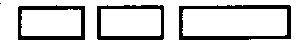 -прохлопывают фразы (по группам).УРОКИ 13-14ВАРИАЦИОННЫЙ СПОСОБ РАЗВИТИЯ ТЕМАТИЗМАОсобенности работы с темой на примере легких вариаций из детского репертуара. Основной способ развития - повтор с изменениями (тема в вариациях повторяется целиком, а не фрагментарно). Другой тип варьирования - на основе комплекса звуков. Создание ярких индивидуальных образов из одного тематического ядра.Практическое задание:после прослушивания вариаций И. Берковича дети предлагают свой вариант песенки «Во саду ли, в огороде» (если ребенок поет или играет свою мелодию одноголосно, педагог может подыграть аккомпанемент).Музыкальный материал: Легкие вариации из детского репертуара; Р. Шуман, «Карнавал», № 2, 3, 4.Домашнее задание: сочинить вариацию на любую мелодию.УРОКИ 15-17МОТИВНАЯ РАБОТАСпособы развития в более крупных масштабах. Воплощение действенного начала в классической сонате (сонатине). Мотивная работа. Процесс становления формы (без введения понятия формы). Понятие развития с позиции музыкальной логики (фабула, «сюжетность»): ядро темы в сонатной форме, степень его изменения, связанная с изменениями в музыкальной речи (ладоинтонационными, метроритмическими, тональными). Приемы интонационного сопряжения (соединение более или менее контрастных элементов в единую линию, единый образ). «Жизнь» музыкальных тем и интонаций от начала до конца произведения, отличие первоначального показа образов от их утверждения в конце (тональное «примирение»).Практические задания:-разыграть «Кошачью историю» (см. песню Н. Сорокиной в пособии);-игры с кубиками темами (см. статью Н. Сорокиной);-игра в «оркестр» (каждый изображает свой голос, свой мотив);-чтение сказки К. Чуковского «Мойдодыр» в качестве примера сонатной формы с главной темой («Одеяло убежало.»), побочной («Вдруг из маминой из спальни..»), с мотивной разработкой («Моем, моем трубочиста..»), репризой (главная и побочная темы в одной «тональности») и кодой («Давайте же мыться...»);  -во время прослушивания «Детской» симфонии Й. Гайдна можно попытаться подыграть в нужное время на свистульках главную тему (кукушка) и побочную (хор птиц) в 1 части.Музыкальный материал:Моцарт, «Шесть венских сонатин», сонатины № 1, № 6; Д. Чимароза, сонаты; Д. Скарлатти, Соната № 27, К-152, Л-179 (том 1 под ред. А. Николаева); В.-А. Моцарт, Симфония № 40 (части 1 и 4) или «Детская» симфония Й. Гайдна; В.-А. Моцарт, «Репетиция к концерту» и Концерт для клавесина (см. фонохрестоматию к учебному пособию для 2 класса «Уроки госпожи Мелодии»).УРОКИ 18-19КУЛЬМИНАЦИЯ КАК ЭТАП РАЗВИТИЯ ТЕМАТИЗМА                                                                                               Кульминация как этап развития тематизма. Разные способы достижения кульминации (поэтапные или единой «волной»). Характер звучания кульминации, ее тоговое значение (цель развития), спад после кульминации, пост-кульминационные изменения в характере музыки.Практическое задание:-расставить динамические оттенки в стихотворении А. Шибаева «Была тишина» (см. статью Н. Сорокиной).Запись в тетрадях:а) после прослушивания «Роста елки» из балета П. Чайковского «Щелкунчик» нужно определить, какими средствами достигается кульминация и где она звучит, а затем поставить соответствующие знаки к словам: 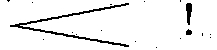 (аналогично - в пьесе Э. Грига «В пещере горного короля»); б) Па-де-де (или «Баркарола» из цикла «Времена года» П. Чайковского):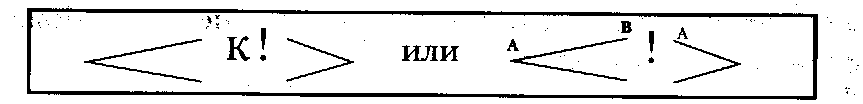 Музыкальный материал:П. Чайковский, балет «Щелкунчик», Рост елки, Па-де-де, Марш; П. Чайковский» «Времена года», Баркарола;Ф. Шуберт, «Лесной царь» (тихая кульминация); М. Глинка, опера «Руслан и Людмила», сцена похищения Людмилы, заключительный хор «Слава богам» (по желанию — увертюра из оперы); Э. Григ, Утро, Весной.ÿ Домашнее задание: найти кульминацию в пьесах из детского репертуара и рассказать о ней.УРОКИ 20-21СПОСОБЫ РАЗВИТИЯ В ПОЛИФОНИЧЕСКОЙ МУЗЫКЕСпособы развития в полифонической музыке; имитационная и контрастная полифония. Ядро и развитие. Период типа развертывания. Характер кульминации в музыке полифонического склада, кульминационный раздел (фактурные и тональные средства).Практические задания:-игра в «дирижеров»: дети тихо прохлопывают или напевают тему по группам-голосам, а «дирижер» показывает, какой группе-голосу нужно вступать (см. статью Н. Сорокиной);-запись в тетрадях по ходу слушания: нужно определить, где звучит тема —[т] (выше или ниже на линейках-голосах), а где звучит интермедия — [и] (на всех линейках). Можно сложить схему из карточек: [т], [и]Музыкальный материал:М. Глинка, опера «Руслан и Людмила», канон «Какое чудное мгновенье»; С. Прокофьев, Кантата «Александр Невский», Ледовое побоище; С. Прокофьев, «Мимолетности»; С. Прокофьев, балет «Ромео и Джульетта», Танец рыцарей; И.-С. Бах, «Маленькие прелюдии и фуги»; И.-С. Бах, Партита № 2 до минор; раздел Andante (или части из сюит); Э. Денисов, «Маленький канон»; Г. Свиридов, «Колдун»; М. Мусоргский, «Картинки с выставки», Два еврея; С. Прокофьев, «Раскаяние»; П. Чайковский, «Детский альбом», Старинная французская песенка.УРОКИ 22-23ВАРИАЦИИ. ПОДГОЛОСОЧНАЯ ПОЛИФОНИЯВариации как способ развития и как форма. Орнаментальные и тембровые вариации. Подголосочная полифонияПрактическое задание: -Вариационная обработка темы песенки «Маленькой елочке холодно зимой»: песня, марш, вальс, полька, этюд, контрапункт, имитации и т. д. (подобно тому, как предлагает это Шатковский в авторской программе по сольфеджио). Музыкальный материал:П. Чайковский, «Детский альбом», Камаринская;  (в исполнении оркестра русских народных инструментов); М. Глинка, опера «Руслан и Людмила», Персидский хор; Г. Свиридов, Колыбельная песенка. Домашнее задание: сочинить вариации на любую тему.УРОК 24-25ВЫРАЗИТЕЛЬНЫЕ ВОЗМОЖНОСТИ ВОКАЛЬНОЙ МУЗЫКИДуэт, трио, квартет, канон. Выразительные возможности вокальной музыки, способы развития в ней (в том числе имитация, контрапункт), соотношение вокальных голосов, вокальной и инструментальной партий.Музыкальный материал: П. Чайковский, опера «Евгений Онегин», дуэт «Слыхали ль вы», квартет и канон «Привычка свыше нам  дана»; М. Глинка, опера «Иван Сусанин», хор «Родина моя», трио «Не томи, родимый» (или первый дуэт Фигаро и Сюзанны из оперы «Свадьба Фигаро» В.-А. Моцарта); В.-А. Моцарт, опера «Волшебная флейта», дуэт Папагено и Папагены; М. Глинка, опера «Руслан и Людмила», канон «Какое чудное мгновенье».                                                                                       Домашнее задание: сочинить подголосок к мелодии любой русской народной песни.УРОК 26ТВОРЧЕСКАЯ РАБОТАТворческая работа: письменный или устный анализ предложенного произведения. (См. раздел «Методические рекомендации» в Приложении.)УРОКИ 27 — 29ПРОГРАММНАЯ МУЗЫКАЧто такое программная музыка. Для чего нужна программа. Музыкальный портрет, пейзаж, бытовая сценка и т. д. как импульс для выражения мыслей и чувств композитора. Тема «времен года» в разных эпохах, странах и стилях.  (Желательно раскрыть данную тему на уже известном материале.)Практическое задание:-Работа в тетрадях: «одна программа — разный замысел». Заполнить таблицу в ходе слушания. Дать названия всем трем пьесам после прослушивания, отталкиваясь от характера и особенностей музыкальной речи. Музыкальный материал:П. Чайковский, «Времена года», Белые ночи, Подснежник, Святки; П. Чайковский, Симфония № 1, фрагменты; А. Вивальди, «Времена года», Зима; Ф. Лист, Этюд «Метель»; пьесы из Детских альбомов различных композиторов (R Шумана, П. Чайковского, С. Прокофьева).Домашнее задание: записать в тетрадь примеры программной музыки по темам.УРОКИ 30— 32КОМИЧЕСКИЕ ОБРАЗЫ В МУЗЫКЕПриемы создания комических образов: применение известных приемов развития и способов изложения музыкального материала в неожиданной интерпретации; игровая логика, утрирование одного из элементов музыкальной речи, крайняя степень противопоставлений (темпов, тембров, регистров, штрихов и т. д.), резкие смены (непрогнозируемые повороты) в звучании.Практическое задание:-рассказать смешные истории из собственной жизни.Запись в тетрадях: игровые («смешные») приемы в музыке:-догонялки (быстрый темп, имитации);-кричалки (резкие смены f и р);-пугалки (резкие акценты).Музыкальный материал:С. Прокофьев, «Детская музыка», Пятнашки (по желанию — «Галоп» из балета «Золушка» С. Прокофьева); Р. Щедрин, Менуэт; Л. Бетховен, Первая Симфония, Менуэт. М. Глинка, опера «Руслан и Людмила», Рондо Фарлафа; В.-А. Моцарт, опера «Свадьба Фигаро», увертюра; Р. Шумана, «Карнавал», №2, №3.УРОКИ 33 - 34ПРИЕМЫ СОЗДАНИЯ КОМИЧЕСКИХ ОБРАЗОВПластика метроритмического движения как отражение пластики персонажа. Соединение несовместимых, разнородных элементов (комическое несоответствие жанра и характера темы). Особенности развития, игра ритмов, «неверных» нот.Запись в тетрадях: «смешные» приемы в музыке: -дразнилки (подражание, звукоизобразительность); -несовместимость (первичного жанра и образа, жанра и темпа, жанра и средств выразительности);- преувеличение (темпов, динамики; регистровые и темповые сопоставления);-неожиданности (игра «неверных» нот и ритма).Музыкальный материал:С. Прокофьев, балет «Ромео и Джульетта», Меркуцио; С. Прокофьев, балет «Золушка», Гавот; С. Прокофьев, «Детская музыка», Шествие кузнечиков, Марш; С. Прокофьев, опера «Любовь к трем апельсинам», Марш, Скерцо; С. Прокофьев, «Мимолетности», № 10, № 11; Д. Кабалевский, Клоуны, Рондо-токката; Джоплин, Рэгтайм; И. Стравинский, балет «Жар-птица», Поганый пляс Кощеева царства; К. Дебюсси, Кукольный кэк-уок.УРОК 35МНОГООБРАЗИЕ КОМИЧЕСКИХ ИНТОНАЦИЙ. ЧАСТУШКИИнтонация насмешки, иронии. Единство всех приемов и средств. Органическое соединение зримого пластического образа (персонажа) и подчеркнуто-ироничной интонации в жанре частушки.Практические задания:-пение детских частушек;-пластика и характер танца кадриль (движение под музыку). Музыкальный материал: А. Даргомыжский, Мельник; В.-А. Моцарт, опера «Свадьба Фигаро», ария Фигаро; Р. Щедрин опера «Не только любовь», Кадриль.УРОК  36ИТОГОВОЕ ЗАНЯТИЕКраткий анализ и повторение пройденного материала.Учебный  план   3-го  года  обучения по предмету «Хоровой класс»Содержание:     1. Вводное занятие.Теория: беседа о правилах поведения обучающихся в школе, о правилах техники безопасности при занятии на сольфеджио, о правилах противопожарной безопасности, с правилами антитеррористической безопасности. В начале каждой четверти проводить беседу  о правилах поведения на дорогах.2. Организационное занятиепрослушивание голосовых и музыкальных данных учащихся,и распредение по хоровым партиям;  3. Дыхательные упражнения, распевание.Теория: продолжение работы над дыхательными упражнениями в сочетании с доступными гимнастическими движениями (рук, корпуса и ног), которые являются не только учебными, но и оздоровительными; объяснение нового вида дыхания (цепное);фонопедические упражнения на развитие певческого голоса, на развитие артикуляции;интонационно-звуковые упражнения на гласные и согласные звуки;вокальные упражнения с различными видами двухголосия (канон, параллельное, расходящееся, с различными видами движения и т.д.);построение интервалов, встречающихся в произведениях, о их окраске.Практика: отрабатывание дыхательных, фонопедических, интонационно-звуковых, вокальных упражнений, а также упражнений на цепное дыхание;повтор упражнений на гласные и согласные звуки;изучение новых упражнений с различными видами двухголосия;прослушивание и пропевание интервалов, встречающиеся в произведениях.4. Работа над хоровыми произведениями.Теория: основные принципы пения a’ capella (без сопровождения);в двухголосных произведениях показ голосом каждую партию;краткие сведения об авторе песни и слов;разбор содержания песни (объяснение непонятные слова);разбор построения мелодии (поступенное, скачкообразное);звуковедение (связное, отрывистое); динамические оттенки;знакомство с произведением с сопровождением(концертмейстер) обращение внимания на трудные технические и интонационные музыкальные обороты;формы хоровых произведений (куплетная, двух- и трехчастная, вариационная).Практика: разучивание произведения a’ capella, с соблюдением певческой установки, добиваясь ладово-тональной устойчивости ;в двухголосных произведениях разучивание  каждой партии отдельно;разбор партий по нотам;разучивание мелодии по предложениям и фразам путем неоднократного повторения без аккомпанемента;пение выученной мелодии с аккомпанементом и динамическими оттенками, соблюдая правильное певческое дыхание, формирование гласных, четкое произношение согласных;пение произведения в различных формах;прослушивание аудиозаписей детских хоровых коллективов;понимание дирижерских жестов, с целью более ярково и выразительного исполнения.5.  Игра на Орф-инструментах         Теория: буквенные обозначения хроматических глёкшпилей;новые инструменты – хроматические глёкшпили (колокольчики);приемы игры на них;использование в работе все пройденные инструменты; новые приемов игры (с тремя палочками);демонстрация аудиоматериала (показ звучания инструментов).Практика: знать буквенные обозначения хроматических глёкшпилей;осваивание приемов игры на хроматических глёкшпилях;пройденные инструменты использовать при исполнении хоровых произведений (в качестве украшения);продолжать осваивать приемы игры на штабшпилях, используя знания буквенных обозначений (пластин);осваивать новые приемы игры (перекрещивающийся удар, глиссандо, тремоло на одной пластинке);прослушивание аудиоматериала.      6. Сводные репетиции.Теория:репетиции со всеми группами хора раз в месяц и перед концертами;напоминание о правилах и культуре поведения на сцене (выход на сцену,  уход со сцены);расстановка хора по хоровым партиям и расположение на сцене музыкальных инструментов.Практика:умение правильно и организованно выходить на сцену, строиться, уходить со сцены;участвуют в сводных репетициях, привыкают петь в полном хоровом составе, используя все пройденные инструменты.7. Участие в открытых уроках, концертах, конкурсах, фестивалях.                                                  Оценка результатов обученияТеория:правила культуры поведения на сцене (форма одежды, выход на сцену, выход со сцены);перед концертом педагог распевает, настраивает учащихся психологически и эмоционально;отслеживание и контроль за результатами обучения учащихся проходит в форме устных индивидуальных опросов, зачетов. Практика: участие в открытых уроках для родителей, школьных и шефских концертах, городских конкурсах и областных фестиваляхПрогнозируемые результаты после 3-го года обучения:     Учащиеся  должны знать:основные правила певческой установки ;правила охраны детского голоса;мелодию и текст изучаемых произведений;                                                        все виды  двухголосия, пение a’capella;названия и звучание всех инструментов  Орф - оркестра;буквенное  обозначений всех инструментов  Орф - оркестра ;правила сценической культуры.        Учащиеся  должны уметь: правильно пользоваться дыханием;                                                                                             правильно исполнять дыхательные, фонопедические, вокальные упражнения;свободно исполнять двухголосное произведение с сопровождением и без;чисто и выразительно исполнить хоровую партию;понимать жесты дирижера и правильно на них реагировать;выразительно и эмоционально исполнять произведения;знать исполняемые произведения ;играть на инструментах  Орф – оркестра.Учебный план   3-го года обучения по предмету «Общее фортепиано»Содержание:1. Вводное занятие.Теория:правила поведения в школе;правила техники безопасности при занятии на музыкальном инструменте;правила противопожарной безопасности;правила антитеррористической безопасности. В начале каждой четверти проводит беседу  о правилах поведения на дорогах.2. Развитие технических навыков учащихся. Изучение музыкальных терминов.Теория: различные приемы фортепианной техники, гаммы до 1-го знака, основные принципы аппликатуры в гаммах; музыкальные термины и их значение. Практика:разучивание гамм до 1-го знака в 2 октавы каждой рукой отдельно, упражнения и этюды на различные виды техники;3.Работа над репертуаром :Знакомство с полифоническими произведениями и их разучиваниеТеория:определение полифонического склада письма, подголосочной полифонии;отличие полифонического и гамофонно – гармонического склада письма;выявление основных особенностей исполнения полифонии; примеры простейших видов полифонических произведений: старинные танцы, обработки народных песен с использованием подголосочной полифонии.Практика: разучивание и исполнение произведения полифонического склада или с элементами подголосочной полифонии.Знакомство с произведениями крупной формы и их разучиваниеТеория: знакомство учащегося с простейшими видами крупной формы (вариации, легкие сонатины);объяснение принципов их строения.Практика: разучивание и исполнение несложных произведений крупной формы (вариаций, легких сонатин).Разучивание разнохарактерных пьес. Знакомство с мелизмами. Теория:демонстрация пьесы педагогом;разбор совместно с учащимися  этой пьесы: содержании, пианистические приемы, применяемые в данном произведении, проставление в нотном тексте удобной аппликатуры. мелизмы: форшлаг, мордент – форма записи, способ исполнения.Практика: разбор учащимся произведения в классе с целью грамотного и осмысленного прочтения нотного текста с верной аппликатурой для последующей самостоятельной работы дома.4. Чтение с листа.Теория: основные принципы чтения с листа (определение тональности, формы пьесы, просмотр текста с определением темпа, метроритма, приемов фортепианной техники).Практика: освоение навыков по чтению с листа простейших мелодий.          5. ЗачётыI-е полугодие -  1 академический зачёт.   6.  Экзамены. переводной экзамен.Прогнозируемые результаты после 3-го года обучения.       Учащиеся  должны знать:строение гамм до 1-го знаков, их аппликатуру;основные музыкальные термины (в соответствии с требованиями по классам).    Учащиеся должны уметь: играть гаммы до 1-го знака в ключе каждой рукой  в пределах 2-х октав с верной аппликатурой;исполнить 2 этюда на разные виды техники;исполнить 1 полифоническое произведение;1 произведение крупной формы (вариацию или сонатину);2-3 разнохарактерные пьесы, прочитать с листа простейшие мелодии.Учебный  план   4-го года обучения по предмету «Инструментальное исполнительство»Содержание: 1. Вводное занятие.правила поведения в школе, правила техники безопасности при занятии на музыкальном инструменте,правила противопожарной безопасности,правила антитеррористической безопасности. В начале каждой четверти преподаватель проводит беседу  о правилах поведения на дорогах.2. Основы рациональной постановки при игре на инструментеТеория: правила, относящимся к взаимоположению корпуса, головы, рук и ног играющего.Практика: акцентируется внимание учащихся на положении головы (ровное, без наклона), корпуса (плечи развернуты, грудь выпрямлена), ног (на ширине плеч,), рук (руки не прижимаются к туловищу) и пальцев (пальцы слегка согнуты). 3. Работа над звукоизвлечением.Теория:функции игрового аппарата при звукоизвлечении. Знакомство с особенностями звукоизвлеченияПрактика: Систематическая тренировка игрового аппарата.  Игра упражнений для работы над звуком.Разучивание произведений.Теория: нотный текст, расстановка динамики, фразировки, смены штрихов.Выявление технически сложных мест. Исполнение произведения педагогом.Практика:воспроизведение нотного текста на инструменте (чтение с листа) включая динамические оттенки, штрихи и фразировку; выучивание его на память.Развитие технических навыков.Теория:способы работы над  гаммами (в допустимом диапазоне), упражнениями и этюдами. правильная постановка рук учащихся и устранение напряжения в руках и пальцах.Практика: Работа над гаммами, арпеджированными аккордами, техническими упражнениями и этюдами. Поднятие уровня технической подготовленности, автоматизация движений пальцев (губ и языка).       6. Участие в концертах, конкурсах.Участие в школьных концертах, приуроченных к праздничным и памятным датам, в отчётных концертах класса (1 раз в полугодие), в отчётном концерте школы (1 раз в год).Участие в школьных, областных, всероссийских конкурсах.        7. ЗачётыI-е полугодие- 1-технический зачет, 1 академический концерт.II-е полугодие- зачет (гаммы и термины)      8.  Экзамены.1 экзамен (переводной).Прогнозируемые результаты после 4-ого года обучения.     Учащиеся должны знать:основы постановки при игре на инструменте;все пройденные термины и мелизмы.     Учащиеся должны уметь:работать над упражнениями, гаммами, этюдами и пьесами, пользоваться ранее изученными штрихами при игре на инструменте, использовать различные динамические оттенки;Учебный  план   4-го года обучения по предмету «Сольфеджио и музыкальная грамота»Содержание:Вводное занятие. правила поведения обучающихся в школе,  правила техники безопасности при занятии на сольфеджио,правила противопожарной безопасности, правила антитеррористической безопасности.в начале каждой четверти проводится беседа  о правилах поведения на дорогах.2. Организационное занятиепрослушивание голосовых данных учащихся. Составление расписания, распределение учащихся по группам и другие организационные вопросы;беседа с родителями о правильном распределении времени при выполнении домашнего задания, о дисциплине на уроках, аккуратной и грамотной записи в тетрадях.Изучение теоретического материала.Теория: тональности до 4-х знаков в ключе;тоническое, субдоминантовое и доминантовое трезвучие;доминантовый септаккорд в основном виде с разрешением;интервалы (большая и малая секста и септима) в тональности и от звука;тритоны в натуральном и гармоническом ладу;секвенции;схема дирижирования 6/8.Практика: письменное построение пройденных гамм до 4-х знаков в ключе;построение тонического, субдоминантового, доминантового трезвучия с обращениями;построение интервалов (большая и малая секста и септима) в тональности и от звука;построение основного вида доминантсептаккорда с разрешением;построение тритонов в натуральном и гармоническом ладу;определение секвенций в музыкальных отрывках;                                            пение с листа и выученных мелодий в пройденных тональностях с дирижированием 2/4, 3/4, 4/4, 3/8, 6/8.4. Сольфеджирование. Вокально-интонационные навыки.Теория: мажорные, минорные гаммы до 4-х знаков в ключе;тоническое, субдоминантовое, доминантовое трезвучие с обращением (в тональности и от звука);интонирование большой и малой сексты и септимы в тональности и от звука;подбор аккомпанемента к данным мелодиям, используя пройденные аккорды;интонирование доминантсептаккорда с разрешением и тритонов;более сложные секвенции.Практика: пропевание пройденных гамм до 4-х знаков в ключе, в них тонического, субдоминантового, доминантового трезвучия с обращением;пропевание доминантсептаккорда в основном виде с разрешением в пройденных тональностях;интонирование большой и малой сексты и септимы в тональности и от звука;пропевание тритонов с разрешением, транспонирование с листа на секунду вверх и вниз;подбор аккомпанемента к данным мелодиям, используя пройденные аккорды;пропевание интервалов на два голоса, используя тритоны;пропевание трезвучия главных ступеней на три голоса;укрепление навыков двухголосия, один голос – поет, другой играет и дирижирует;пение с листа несложных произведений.5.  Воспитание ритмического чувства. Навыки дирижирования.Теория: схем дирижирования на 6/8;группировка длительностей в размере 6/8; синкопа и пунктирный ритм.Практика: пропевание различных мелодий в размере 6/8 с дирижированием;прохлопывание ритмических фигур синкопы и пунктирного ритма.      6. Овладение навыками слухового анализа. Запись музыкального диктантаТеория:  определение  на слух минорные гаммы 3-х видов, одноименные параллельные тональности;тритоны в натуральном и гармоническом миноре;секвенции, количество звеньев и направлений;интервалы и главные трезвучия лада, доминантсептаккорд;объяснение написания музыкального диктанта в объеме восьми тактов с применением ритмических групп (синкоп, триолей, пунктирного ритма)Практика: определение лада, определение вида минора;определение на слух интервалов и главных трезвучий лада, доминантсептаккорда;определение на слух тритонов в натуральном и гармоническом миноре;музыкальный диктант в объеме восьми тактов   с применением ритмических групп (синкоп, триолей, пунктирного ритма, секвенций).     7. Музыкально-образовательные беседы, консультативные занятия, слушание музыки.Музыкальные жанры, творчество композиторов, чьи произведения (фрагментарно) используются как номера по сольфеджированию и прослушивает совместно с учащимся произведения этих композиторов. Проведение в каникулярное время консультативных занятий для учащихся пропустивших занятия по уважительной причинеПрослушивание музыкальных произведений ( или их отрывков ) в исполнении педагога.Прослушивание аудиозаписей, просмотр видеозаписей.       8. Участие в викторинах , олимпиадах, конкурсах  Участие  в школьных викторинах (по классам, параллелям), в областных олимпиадах и конкурсах.       9. Контрольные работы, зачеты, экзаменыкаждую четверть - проведение контрольных работ по теории музыки и опрос  по пройденному материалу по сольфеджио;в конце года –сдача  переводного экзамена.Прогнозируемые результаты после 4-го года обучения:     Учащиеся  должны знать:пройденный материал по теории музыки  (гаммы до 4-х знаков в ключе,  все интервалы, главные трезвучия с обращением, доминантсептаккорд, тритоны с разрешением);схему дирижирования на 6/8;основные функции аккомпанемента;ритмические фигуры (синкопа, триоль, пунктирный ритм, секвенция).    Учащиеся  должны уметь:уметь подбирать аккомпанемент с использованием пройденных аккордов;петь с листа несложные произведения;уметь писать музыкальный диктант, объем восемь тактов, с различными ритмическими фигурами;петь интервалы на два голоса, включая тритоны с разрешением;петь трезвучия главных ступеней на три голоса;исполнить двухголосие, где один голос – поет, другой играет и дирижирует;определить на слух все пройденные интервалы, аккорды.Учебный план 4-го года обучения по предмету «Музыкальная литература».Содержание:                                                                                                                     Вводное занятие, знакомство с предметом музыкальная литература.  Правила поведения обучающихся в школе, правила техники безопасности при занятии на уроках музыкальной литературы,  правил противопожарной безопасности,  правила антитеррористической безопасности. В начале каждой четверти - беседа о правилах поведения на дорогах.Знакомство с предметом музыкальная литература и его ролью в процессе обучения музыки. 2. Знакомство с симфоническим оркестромТеория: происхождение симфонического оркестра;группы и тембры инструментов (с демонстрацией аудио- и видеозаписей);                                                                                                                                                                                                                                      понятие партитуры, дирижирования, биографические сведения о композиторе И. Гайдне - создателе первого классического оркестра.Практика:  конспектирование объясняемого материала; знакомство с музыкальными инструментами и запоминание их тембрового звучания; прослушивание аудиозаписи и просмотр видеоматериал.  знание биографических сведений о создателе первого классического оркестра И. Гайдне и группах симфонического оркестра.Знакомство с музыкальными формами.Теория: различные музыкальные формы (одночастная форма – период, простая двух- и трехчастная формы, простые и сложные трехчастные формы) ; формы  вариации и рондо.Практика: конспектирование объясняемого материала;умение охарактеризовать различные музыкальные формы;знание строения форм вариации и рондо; умение определить их на слух;4.  Знакомство с жанрами оперы и балета.Теория: основные особенности балета (кто создает балет, либретто, пантомима, дивертисмент), типы опер (исторические, комические, сказочные); использование видеоматериал для изучения балета (Чайковский «Щелкунчик») и оперы ( Глинка «Руслан и Людмила»);Демонстрация аудио- и видеоматериалов.Практика: конспектирование основных понятий о балете и опере;просмотр и запоминание видеоматериалов для изучения балета и оперы;запоминание на слух главных тем балета и оперы.      5. Зарубежная музыка XVIII века. Биография  и творчество И.С. Баха Теория:зарубежная  музыкальная культура XVIII века:понятия полифонии, одноголосия, многоголосия, гомофонии;основные виды органной музыки (прелюдия, токкатина, фантазия, фуга);другие музыкальные жанры ( клавирная музыка, сюита, оратория, кантата);знакомство с биографией и творчеством И.С. Баха; строение органа;Демонстрация аудио- и видеоматериалов.Практика:    конспектирование объясняемого материала;                                                                                               знание  понятий полифонии, одноголосия, многоголосия, гомофонии;                                                                                                                  основные типы органной музыки, элементарные правила полифонии;     знание биографии и клавирного творчества И.С. Баха (инвенции, сюиты, Х.Т.К., органное творчество);устройство органа;                                                           просмотр и прослушивание аудио- и видеоматериалов.       6. Проведение викторин, олимпиад; консультативные занятия.Практика: тематические викторины и олимпиады по предмету;проведение консультативных занятий в каникулярное время  для учащихся, пропустивших занятия по уважительной причине. 9. Контрольные работы, зачеты, экзаменыпроведение  устного опроса и письменных контрольных работ по пройденному материалу в конце каждой учебной четверти. итоговая контрольная работа (устная и письменная) в конце  учебного года.Прогнозируемые результаты после 4-ого года обучения:     Учащиеся  должны знать:состав симфонического оркестра (названия инструментов);простейшие музыкальные формы;виды музыкального письма;понятия балета и оперы;биографию И.С. Баха и его клавирное творчество; устройство органа.    Учащиеся  должны уметь:определить на слух звучание основных инструментов симфонического оркестра;определить на слух основные темы из балета «Щелкунчик» и оперы «Руслан и Людмила»;рассказать о жизни и творчестве И.С. Баха.Учебный план 4 -го  года обучения «Хоровой класс»Содержание:     1. Вводное занятие.Теория:                                                                                                                              правила поведения обучающихся в школе,  правила техники безопасности на занятиях хора, правила противопожарной  и антитеррористической безопасности. В начале каждой четверти  беседа  о правилах поведения на дорогах и при переходе железнодорожных путей.2. Организационное занятие. Хор и хоровое пение.Теория:                                                                                                                              хоровое пение и его особенности, виды хоров (детские, женские, мужские, смешанные, народные, академические); правильная певческая установка  корпуса (прямая спина, свободно расправленные плечи) и головы.правила охраны певческого голоса.обязательная хоровая дисциплина , выполнение домашних заданий (выучивание хоровых партий и текстов).демонстрация аудиозаписи (виды хоровых коллективов);Практика:   применение в пении правил охраны детского певческого голоса ;   выработка правильной певческой установки (прямая спина, свободные, расправленные плечи). прослушивание аудиозаписи: (виды хоровых коллективов);прослушивание голосовых и музыкальных данных учащихся. распределение учащихся по  хоровым группам и другие организационные вопросы;3. Хоровые упражнения, распевание.Теория:  приёмы правильного певческого дыхания ;                                                                                                         фонопедические упражнения на развитие певческого голоса, на развитие артикуляции;интонационно-звуковые упражнения на гласные и согласные звуки;вокальные упражнения на развитие дыхания, дикции, звукообразования,упражнения с простейшими элементами двухголосия.Практика.: Показ:                                                                                                                                                                                                                                                      - стабильной группы упражнений;- периодически обновляющейся группы(новые упражнения в зависимости          от учебных задач)разучивание и впевание дыхательных, фонопедических, интонационно-звуковых и вокальных  упражнения.4. Работа над хоровыми произведениями.Теория.                                                                                                                            беседа о разучиваемых произведениях.- при разучивании народной песни:  фольклор, жанры музыкального народного творчества, содержание и особенности песни, (лад, структура, форма, метроритм , голосоведение).                                                               анализ текста, разъяснение забытых, непонятных слов.- при разучивании классических и современных произведений:  авторымузыки и текста, характеристика исторической эпохи, творчества, жанри стилистика произведения.                                                                                            анализ музыкального и поэтического текста, художественного и эмоционального содержания. Практика:                                                                                                                            показ-исполнение разучиваемого произведения;показ-исполнение каждой хоровой партии;разбор построения мелодии, звуковедения , динамики;знакомство с аккомпанементом произведения;разбор технически и интонационно  трудных мелодических оборотов.разучивание текста песни с голоса и по хоровым партитурам «сольфеджио»,по хоровым партиям, с последующим соединением хоровых партий  в едином звучании.работа над  общим хоровым ансамблем, который  складывается из частных ансамблей партий. Создание хорового ансамбля - многосторонняя кропотливая работа по достижению звуковысотной, ритмической, динамической, агогической, тембровой и, наконец, в целом художественной слаженности.                                                 умение петь согласованно, уравновешенно, слитно и единонаправленно в раскрытии сущности музыкального художественного произведения — это и значит петь в ансамбле. взаимосвязанная работа над техническими задачами и художественным образом.5. Концерты, участие в конкурсах, фестивалях.Теория:сценическая культуры поведения на сцене (форма одежды, выход на сцену, выход со сцены);перед выступлением  распевание хора, психологическая и эмоциональная настройка учащихся.Практика:                                                                                                                                                                                            значение выступлений для творческого роста хора.  Активизация  работы детей  в коллективе;                                                                                  воспитательное значение концертной деятельности, формирование важных исполнительских, моральных качеств.Прогнозируемые результаты после 4-го года обучения.Учащиеся  должны знать:строение гамм, аккордов, арпеджио  до 5-ти знаков,  хроматической гаммы, их аппликатуру;основные музыкальные термины (в соответствии с требованиями по классам);обозначение и расшифровку мелизмов;строение сонатного аллегро;особенности 3-хголосной имитационной полифонии;      Учащиеся должны уметь:   играть гаммы, аккорды, арпеджио (короткие, длинные, ломаные) до 5-ти знаков в 4 октавы двумя руками, хроматическую гамму двумя руками от 2-3-х клавишв 4 октавы в прямом движении. Доминантсептаккорд – аккордом и арпеджио. исполнить 2 этюда на разные виды техники;исполнить 1 полифоническое произведения;   1 произведение крупной формы (вариацию,  сонатину, рондо);3-4 разнохарактерные пьесы.Учебный план   4-го года обучения по предмету «Общее фортепиано»Содержание:1. Вводное занятие.Теория: правила поведения в школе, правила техники безопасности при занятии на музыкальном инструменте,правила противопожарной безопасности,правила антитеррористической безопасности. В начале каждой четверти проводит беседу  о правилах поведения на дорогах.2. Развитие технических навыков :упражнения, гаммы, этюды.  Изучение музыкальных терминов.Теория: различные приемы фортепианной техники, гаммы до 1-ого знака в ключе, аппликатура в гаммах, аккордах, арпеджио. знакомство с музыкальными терминами и их значением. Практика: разучивание гамм до 1-го знака на 2 октавы двумя руками, аккордов и арпеджио – каждой рукой;упражнения и этюды на различные виды техники; 3. Работа над репертуаром:Разучивание  полифонических произведений.Теория: имитационная полифония в пьесах малых форм (старинные танцы, прелюдии, фугетты)    Практика: разбор  и разучивание произведения (разучивание отдельных голосов с удобной аппликатурой), развитие слухового контроля за звуковедением и сочетанием голосов.Разучивание произведений крупной формы.Теория:более сложные виды крупной формы (вариации, сонатины, рондо); принципы их строения. Практика:разучивание и исполнение произведений крупной формы (вариаций, сонатин, рондо), отработка отдельных партий с динамическими оттенками с  выявлением контрасты с соблюдением единства формы и темпа.Разучивание разнохарактерных пьес. Разучивание мелизмов. Педализация.Теория: программные произведения;мелизмы (группетто) – форма записи, способ исполнения. Практика:разбор и разучивание разнохарактерных пьес; проигрывание упражнений на исполнение пройденных мелизмов.4. Чтение с листа.Теория: основные принципы чтения с листа (определение тональности, формы пьесы, просмотр текста с определением темпа, метроритма, приемов фортепианной техники).Практика: чтение с листа разнохарактерных пьес (по трудности на 2 класса ниже).      5. Зачёты I-е полугодие -  1 академический зачёт.      6.  Экзамены. переводной экзамен.Прогнозируемые результаты после 4-го года обучения.       Учащиеся  должны знать:строение гамм до 1-го знака, аккордов, арпеджио, их аппликатуру;основные музыкальные термины (в соответствии с требованиями по классам);обозначение и расшифровку мелизмов, педализации;виды произведений крупной формы (вариации, сонатины, рондо).     Учащиеся должны уметь: играть гаммы до 1-го знака в ключе двумя руками в пределах 2-х октав, аккорды, арпеджио в 2 октавы каждой рукой, с верной аппликатурой;исполнить 2 этюда на разные виды техники;исполнить 1полифоническое произведение;1 произведение крупной формы (вариацию,  сонатину, рондо);2-3 разнохарактерные пьесы, прочитать и исполнить на зачете по чтению с листа пьес разного характера (по трудности на 2 класса ниже).Учебный  план   5-го года обучения по предмету «Инструментальное исполнительство».Содержание:1. Вводное занятие.правила поведения в школе, правила техники безопасности при занятии на музыкальном инструменте,правила противопожарной безопасности,правила антитеррористической безопасности. В начале каждой четверти преподаватель проводит беседу  о правилах поведения на дорогах.2. Освоение аппликатуры нот.Теория: аппликатура новых нот.Практика: Выучивание учащимися этих нот. Проигрывание гамм, упражнений, произведений, этюдов, включающих в себя пройденные ноты.Освоение новых приемов игры на инструментеТеория:Техника исполнения приема.Практика:Проигрывание упражнений, гамм, этюдов с использованием приема игры. Развитие технических навыков.Теория: Выявление технических трудностей в гаммах, этюдах и произведениях, пути их преодоления.                                                                                                                    Практика: Проигрывание гамм (до 5 знаков) в прямом движении, двойными нотами, триолями, терциями, квартами, разными штрихами. Игра арпеджированных аккордов, ломаных арпеджио. Игра упражнений и этюдов на развитие техники. Развитие музыкального слуха. Интонирование при игре на инструменте.Теория:  Слуховые представления как важнейшее звено исполнительского процесса. Два вида музыкального слуха: относительный и абсолютный. Взаимосвязь между слухом, работой игрового аппарата, от взаимодействия которых зависит качество звука, его интонация, громкость, тембр.  Практика: Слуховой контроль при игре каждого извлеченного звука (тембр и характер). Определение высоты и тембра звуков различных инструментов. Представление высоты различных звуков своего инструмента.Работа над интонацией при игре гамм, упражнений, этюдов и произведений.Разучивание произведений.Теория: расстановка динамики, фразировки, штрихов. Выявление технически сложных мест. Практика: воспроизведение нотного текста на инструменте (чтение с листа) включая динамические и агогические оттенки, штрихи и фразировку. Работа над технически сложными местами и пассажами; выучивание произведения на память.       7. Участие в концертах, конкурсах.Участие в школьных концертах, приуроченных к праздничным и памятным датам, в отчётных концертах класса (1 раз в полугодие), в отчётном концерте школы (1 раз в год).Участие в школьных, областных, всероссийских конкурсах.        8. ЗачётыI-е полугодие- 1 технический зачёт, 1 академический концерт.II-е полугодие- зачет (гаммы и термины)      9.  Экзамены.1 экзамен (переводной).Прогнозируемые результаты после 5-ого года обучения.  Учащиеся должны знать:апликатуру нот, их месторасположение и написание;тхнику  исполнения приемов игры;гаммы до 5-ти знаков в ключе.   Учащиеся должны уметь:Использовать приемы игры при исполнении гамм, этюдов и произведений, работать над интонацией при игре на инстументе.играть гаммы, арпеджио и ломаные арпеджио до 5-ти знаков в ключе.Учебный план   5-го года обучения по предмету «Сольфеджио и музыкальная грамота» Содержание:     1. Вводное занятие, знакомство с предметом сольфеджио.правила поведения обучающихся в школе; правила техники безопасности при занятии на сольфеджио;правила противопожарной безопасности;правила антитеррористической безопасности. В начале каждой четверти проводит беседу  о правилах поведения на дорогах.2. Организационное занятиепрослушивание голосовых и музыкальных данных учащихся. Составление расписания, распределение учащихся по группам и другие организационные вопросы;беседа  с родителями о правильном распределении времени при выполнении домашнего задания, о дисциплине на уроках, аккуратной и грамотной записи в тетрадях.  3. Изучение теоретического материала.Теория: тональности до 5-х знаков в ключе;обращения трезвучий главных ступеней с разрешением;уменьшенное трезвучие на VII ступени с разрешением;буквенное обозначение тональностей, квинтовый круг;строение периода, его виды;синкопа внутритактовая и межтактовая;понятия о хроматизме, модуляции, отклонении.Практика: письменное построение пройденных гамм до 5-х знаков в ключе и пропевание их;построение трезвучий главных ступеней с разрешением;построение уменьшенных трезвучий на VII ступени с разрешением;изучение буквенного обозначения тональностей, квинтового круга;разбор произведения, с нахождением периодов и его видов;4. Сольфеджирование. Вокально-интонационные навыки.Теория: мажорные, минорные гаммы до 5-х знаков в ключе;трезвучия главных ступеней с разрешением ;Практика: пропевание пройденных гамм до 5-х знаков в ключе, в них тонического, субдоминантового, доминантового трезвучия с обращением;пропевание уменьшенного трезвучия на VII ступени с разрешением; пропевание доминантсептаккорда с обращениями и разрешениями в пройденных тональностяхПение  с листа выученных мелодий в пройденных тональностях с дирижированием 2/4, 3/4, 4/4, 3/8, 6/8 с использованием внутритактовых и межтактовых синкоп, хроматизмов, модуляций, отклонений.пропевание тритонов с разрешением; транспонирование с листа на секунду вверх и вниз;подбор аккомпанемента к данным мелодиям с использованием пройденных аккордов;пропевание интервалов на два голоса с использованием тритонов;пропевание трезвучий главных ступеней на три голоса;укрепление навыков двухголосия, один голос – поет, другой играет и дирижирует;пение с листа несложных произведений.5.  Воспитание ритмического чувства. Навыки дирижирования.Теория: новые ритмические группы (четверть с точкой две шестнадцатой, триоль шестнадцатыми нотами), работа над четкостью выполнения ритмических задач.Практика: прохлопывание новых ритмических групп (четверть с точкой две шестнадцатой, триоль шестнадцатыми нотами);закрепление навыков дирижирования (синкоп, триолей, пунктирного ритма).  6. Овладение навыками слухового анализа. Запись музыкального диктантаТеория:  определение на слух мажорных и минорных гамм до 5-ти знаков в ключе;определение на слух мажорных, минорных трезвучий, их обращений, уменьшенное трезвучие, доминантсептаккорд с обращением и разрешением; тритоны в натуральном и гармоническом миноре;нахождение в текстах хроматизм, модуляции, отклонения.Практика:                                                                                                                           определение  на слух всех интервалов, доминантсептаккорда с обращением, уменьшенного трезвучия с разрешением, последовательности из нескольких аккордов при плавном голосоведении;музыкальный диктант в объеме восьми тактов   с применением ритмических групп (синкоп, триолей, пунктирного ритма, секвенций), с использованием хроматических, вспомогательных и проходящих звуков.         7. Музыкально-образовательные беседы, консультативные занятия, слушание музыки.Музыкальные жанры, творчество композиторов, чьи произведения (фрагментарно) используются как номера по сольфеджированию и прослушивает совместно с учащимся произведения этих композиторов. Проведение в каникулярное время консультативных занятий для учащихся пропустивших занятия по уважительной причинеПрослушивание музыкальных произведений ( или их отрывков ) в исполнении педагога.Прослушивание аудиозаписей, просмотр видеозаписей.        8. Участие в викторинах , олимпиадах, конкурсах  Участие в школьных викторинах (по классам, параллелям), в областных олимпиадах и конкурсах.        9. Контрольные работы, зачеты, экзаменыкаждую четверть - проведение контрольных работ по теории музыки и опрос по пройденному материалу по сольфеджио;в конце года сдача переводного экзаменаПрогнозируемые результаты после 5-го года обучения:     Учащиеся  должны знать:пройденный материал по теории музыки  (гаммы до 5-х знаков в ключе,  все интервалы, главные трезвучия с обращением, доминантсептаккорд и все обращения с разрешением, уменьшенное трезвучие);буквенное обозначение тональностей, квинтовый круг;строение периода и его виды;понятия о хроматизме, модуляции, отклонении;основные функции аккомпанемента;ритмические фигуры (синкопа, триоль, пунктирный ритм, секвенция).    Учащиеся  должны уметь:уметь подбирать аккомпанемент с использованием пройденных аккордов;петь с листа несложные произведения;уметь писать музыкальный диктант, объем восемь тактов, с различными ритмическими фигурами;петь все интервалы, доминантсептаккорд с разрешением и обращением, уменьшенное трезвучие;петь интервалы на два голоса, включая тритоны с разрешением;петь трезвучия главных ступеней на три голоса;исполнить двухголосие, где один голос – поет, другой играет и дирижирует;                   определить на слух все пройденные интервалы ,аккорды; слышать последовательности из нескольких аккордов при плавном голосоведении .                              Учебный план   5-го года обучения по предмету «Музыкальная литература»Содержание:1. Вводное занятие.Теории: знакомство с правилами поведения обучающихся в школе, с правилами техники безопасности при занятии на уроках музыкальной литературы, с правилами противопожарной безопасности, с правилами антитеррористической безопасности. В начале каждой четверти проводит беседу  о правилах поведения на дорогах.2. Обзор русской музыки I половины XIX века.Теория: зарождение жанра оперы в России;первые создатели оперы (Фомин, Верстовский, Бортнянский);выдающиеся создатели русского романса и песни (Гурилев, Алябьев, Варламов)Практика: конспектирование объясняемого материала;знание биографических сведений  о первых создателях опер;прослушивание  аудиоматериала с русскими романсами и песнями;3. Биография и творчество Глинки и Даргомыжского.Теория: биография и творчество М. Глинки : (опера «Иван Сусанин», оркестровые и вокальные произведения;                                                                                                    биография и творчество А. Даргомыжского: опера «Русалка» , вокальное творчество. Практика: конспектирование объясняемого материала;просмотр видеозаписей, прослушивание аудиозаписей ;знание биографий и  творчества М. Глинки и  А.Даргомыжского;определение на слух главных тем опер.4.Обзор русской музыки II половины XIX века. Теория: возникновение творческих объединений интеллигенции (музыкального общества «Могучая кучка», товарищества  художников-передвижников);создание первых русских консерваторий (Москва, Санкт-Петербург). Практика: конспектирование объясняемого материала;    5. Биография и творчество Мусоргского, Бородина и Римского-Корсакова. Теория:  биография и творчество М.Мусоргского (опера «Борис Годунов»), Бородина («Князь Игорь»),  Римского-Корсакова (опера «Снегурочка»), симфоническое  и вокальное  творчество этих композиторов;  Практика: конспектирование объясняемого материала;просмотр видеозаписей, прослушивание аудиозаписей ; знание биографий и творчества Мусоргского, Бородина и Римского-Корсакова;определение на слух главных тем опер.       6. Проведение викторин, олимпиад; консультативные занятия. Практика: тематические викторины и олимпиады по предмету;проведение консультативных занятий в каникулярное время  для учащихся, пропустивших занятия по уважительной причине.7. Контрольные работы, зачеты, экзаменыпроведение  устного опроса и письменных контрольных работ по пройденному материалу в конце каждой учебной четверти. итоговая контрольная работа (устная и письменная) в конце  учебного года.Прогнозируемые результаты после 5-го года обучения:     Учащиеся  должны знать:обзор музыки XIX века;биографии и творчество Глинки, Даргомыжского, Мусоргского, Бородина, Римского-Корсакова;    Учащиеся  должны уметь:грамотно рассказать о биографии и о творчестве русских композиторов XIX века;определить на слух главные музыкальные темы из изученных произведений.Учебный план 5 -го  года обучения «Хоровой класс»Содержание:     1. Вводное занятие.Теория:                                                                                                                              правила поведения обучающихся в школе,  правила техники безопасности на занятиях хора, правила противопожарной  и антитеррористической безопасности. В начале каждой четверти  беседа  о правилах поведения на дорогах и при переходе железнодорожных путей.2. Организационное занятие. Хор и хоровое пение.Теория:                                                                                                                              хоровое пение и его особенности, виды хоров (детские, женские, мужские, смешанные, народные, академические); правильная певческая установка  корпуса (прямая спина, свободно расправленные плечи) и головы.правила охраны певческого голоса.обязательная хоровая дисциплина , выполнение домашних заданий (выучивание хоровых партий и текстов).демонстрация аудиозаписи (виды хоровых коллективов);Практика:   применение в пении правил охраны детского певческого голоса ;   выработка правильной певческой установки (прямая спина, свободные, расправленные плечи). прослушивание аудиозаписи: (виды хоровых коллективов);прослушивание голосовых и музыкальных данных учащихся. распределение учащихся по  хоровым группам и другие организационные вопросы;3. Хоровые упражнения, распевание.Теория:  приёмы правильного певческого дыхания ;                                                                                                         фонопедические упражнения на развитие певческого голоса, на развитие артикуляции;интонационно-звуковые упражнения на гласные и согласные звуки;вокальные упражнения на развитие дыхания, дикции, звукообразования,упражнения с простейшими элементами двухголосия.Практика.: Показ:                                                                                                                                                                                                                                                      - стабильной группы упражнений;- периодически обновляющейся группы(новые упражнения в зависимости          от учебных задач)разучивание и впевание дыхательных, фонопедических, интонационно-звуковых и вокальных  упражнения.4. Работа над хоровыми произведениями.Теория.                                                                                                                            беседа о разучиваемых произведениях.- при разучивании народной песни:  фольклор, жанры музыкального народного творчества, содержание и особенности песни, (лад, структура, форма, метроритм , голосоведение).                                                               анализ текста, разъяснение забытых, непонятных слов.- при разучивании классических и современных произведений:  авторымузыки и текста, характеристика исторической эпохи, творчества, жанри стилистика произведения.                                                                                            анализ музыкального и поэтического текста, художественного и эмоционального содержания. Практика:                                                                                                                            показ-исполнение разучиваемого произведения;показ-исполнение каждой хоровой партии;разбор построения мелодии, звуковедения , динамики;знакомство с аккомпанементом произведения;разбор технически и интонационно  трудных мелодических оборотов.разучивание текста песни с голоса и по хоровым партитурам «сольфеджио»,по хоровым партиям, с последующим соединением хоровых партий  в едином звучании.работа над  общим хоровым ансамблем, который  складывается из частных ансамблей партий. Создание хорового ансамбля - многосторонняя кропотливая работа по достижению звуковысотной, ритмической, динамической, агогической, тембровой и, наконец, в целом художественной слаженности.                                                 умение петь согласованно, уравновешенно, слитно и единонаправленно в раскрытии сущности музыкального художественного произведения — это и значит петь в ансамбле. взаимосвязанная работа над техническими задачами и художественным образом.5. Концерты, участие в конкурсах, фестивалях.Теория:сценическая культуры поведения на сцене (форма одежды, выход на сцену, выход со сцены);перед выступлением  распевание хора, психологическая и эмоциональная настройка учащихся.Практика:                                                                                                                                                                                            значение выступлений для творческого роста хора.  Активизация  работы детей  в коллективе;                                                                                  воспитательное значение концертной деятельности, формирование важных исполнительских, моральных качеств.Учебный  план   5-го года обучения по предмету «Общее фортепиано»Содержание:1. Вводное занятие.Теория:правила поведения в школе,правила техники безопасности при занятии на музыкальном инструменте, правила противопожарной безопасности, правила антитеррористической безопасности. В начале каждой четверти проводит беседу  о правилах поведения на дорогах.2. Развитие технических навыков :упражнения, гаммы, этюды.  Изучение музыкальных терминов.Теория:различные приемы фортепианной техники, гаммы до 2-х знаков, арпеджио, хроматическая гамма (правила построения) и их  аппликатура. знакомство с музыкальными терминами и их значением. Практика:разучивание гамм, аккордов, арпеджио до 2-х знаков в 2 октавы двумя руками, арпеджио каждой рукой в 2 октавы, хроматической гаммы каждой рукой от 2-х клавиш на 2 октавы; разучивание и исполнение упражнений и этюдов на различные виды техники;зачет по гаммам и музыкальной терминологии.3. Работа над репертуаром:Разучивание  полифонических произведений.Теория: классическая контрастная полифония И.С. Баха и его современников (двухголосные прелюдии, старинные танцы).Практика: разбор и разучивание произведения контрастной полифонии (разучивание отдельных голосов с удобной аппликатурой , развитие слухового контроля за звуковедением и сочетанием голосов).Разучивание произведений крупной формы.Теория: форма сонатного аллегро,  принципы его строения.Практика:разучивание и исполнение произведений крупной формы (сонатины, легкие сонаты) с отработкой отдельных партий сонатного аллегро с динамическими оттенками с выявлением контрасты с соблюдением единства формы и темпа.Разучивание разнохарактерных пьес. Разучивание мелизмов. Педализация.Теория:различные фортепианные приемы для передачи художественного содержания произведения;мелизмы (трель) – форма записи, способ исполнения; навыки исполнения прямой педали. Практика:разбор и разучивание разнохарактерных пьес с использованием более сложных двигательных навыков (прием щипкового стаккато и трелей); проигрывание упражнений на исполнение пройденных мелизмов, «прямой» педали с использованием их в музыкальных произведений.4. Чтение с листа.Теория: основные принципы чтения с листа (определение тональности, формы пьесы, просмотр текста с определением темпа, метроритма, приемов фортепианной техники).Практика: чтение с листа разнохарактерных пьес (по трудности на 2 класса ниже).      5.   Музыкально-образовательные беседы. Посещение концертов.Теория:  Композиторы и их творчество, жанры и стили музыки. Слушание музыки: прослушивание музыкальных произведений (или их отрывков) в исполнении педагога. Прослушивание аудиозаписей, просмотр видеозаписей. Беседа о культуре поведения в концертном зале.Практика: Посещение концертов, фестивалейпосещение учащимися школьных, городских концертов;посещение городских, областных, всероссийских конкурсов, фестивалей;посещение концертов классической музыки в городе Долгопрудный, области и городе Москва.      6. Зачёты I-е полугодие -  1 академический зачёт.    7. экзамены.переводной  экзамен.Прогнозируемые результаты после 5-го года обучения.       Учащиеся  должны знать:строение гамм, аккордов, арпеджио  до 2-х знаков,  хроматической гаммы, их аппликатуру;основные музыкальные термины (в соответствии с требованиями по классам);обозначение и расшифровку мелизмов, педализации;основные партии сонатного аллегро;виды полифонии.     Учащиеся должны уметь:   играть гаммы, аккорды, арпеджио до 2-х знаков в 2 октавы двумя руками, хроматическую гамму каждой рукой от 2-х клавиш на 2 октавы; исполнить 1-2 этюда на разные виды техники;исполнить 1 полифоническое произведение;1 произведение крупной формы (вариацию,  сонатину, рондо);2-3 разнохарактерные пьесы, прочитать и исполнить на зачете по чтению с листа пьесу  (по трудности на 2 класса ниже).Учебный план   6-ого года обучения по предмету «Инструментальное исполнительство».Содержание:Вводное занятие.правила поведения в школе, правила техники безопасности при занятии на музыкальном инструменте,правила противопожарной безопасности,правила антитеррористической безопасности. В начале каждой четверти преподаватель проводит беседу  о правилах поведения на дорогах.Изучение новых штрихов.Теория: принципы игры штрихов «портато», «тенуто», «мартеле». игра каждого штриха.Практика: Проигрывание гамм каждым штрихом. Проигрывание этюдов и произведений с использованием штрихов «портато», «тенуто», «мартеле».Разучивание гамм, упражнений и этюдов.Теория: Выявление технически трудных мест в гаммах и этюдах. Рассказ о построении хроматической гаммы.Практика: Проигрывание гамм (до 6-ми знаков включительно) во всем диапазоне: прямое движение по одной ноте, дуолями, триолями: проигрывание гамм интервалами; арпеджио тонического трезвучия, обращение тонического трезвучия; доминантового септаккорда и его обращений в мажоре или уменьшенного септаккорда с обращениями в миноре. Проигрывание хроматической гаммы. Игра упражнений в 3-й октаве. Разбор этюдов, работа над трудными местами, выучивание этюдов наизусть.4. Разучивание произведений.Теория: Показ педагогом в разучиваемом произведении расстановку динамики, фразировки, смены штрихов. Выявление технически сложных мест и способов работы над ними.Практика: Чтение нот с листа. Выучивание нотного текста,  включая динамические и агогические оттенки, фразировку и штрихи, используя пройденные приемы. Работа над технически сложными местами и пассажами, проигрывание их в медленном темпе и разными штрихами; выучивание произведения на память.       5. Участие в концертах, конкурсах.Участие в школьных концертах, приуроченных к праздничным и памятным датам, в отчётных концертах класса (1 раз в полугодие), в отчётном концерте школы (1 раз в год).Участие в школьных, областных, всероссийских конкурсах.        6. ЗачётыI-е полугодие- 1 технический зачёт, 1 академический концерт.II-е полугодие- зачет (гаммы и термины)        7.Экзамены.1 экзамен (переводной).Прогнозируемые результаты после 6-ого года обучения.    Учащиеся должны знать:Определения и способы записи штрихов «тенуто», «портато», «мартеле» и «фрулато».построение гамм до 6-ти знаков в ключе    Учащиеся должны уметь:Исполнять гаммы (до 6-ти знаков в ключе), упражнения, этюды и произведения во всем диапазоне инструмента, использовать в процессе игры штрихи «тенуто», «портато», «мартеле».Учебный план   6-го года обучения по предмету «Сольфеджио и музыкальная грамота»Содержание:     1. Вводное занятие.правила поведения обучающихся в школе, правила техники безопасности при занятии на сольфеджио, правила противопожарной безопасности, правила антитеррористической безопасности. начале каждой четверти  -  беседа   о правилах поведения на дорогах.2. Организационное занятиепрослушивание голосовых и музыкальных данных учащихся. Составление расписания, распределение учащихся по группам и другие организационные вопросы;беседа  с родителями о правильном распределении времени при выполнении домашнего задания, о дисциплине на уроках, аккуратной и грамотной записи в тетрадях.  3. Изучение теоретического материала.Теория: тональности до 6-7-ми знаков в ключе;обращения трезвучий главных ступеней с разрешением;уменьшенное трезвучие на II ступени в миноре с разрешением;буквенное обозначение тональностей, квинтовый круг;водные септаккорды с разрешением;характерные интервалы с разрешением;пентатоника, гармонический мажор.Практика: письменное построение пройденных гамм до 6-7 -ми знаков в ключе и пропевание их;построение трезвучий главных ступеней с разрешением;построение уменьшенных трезвучий на II ступени в миноре с разрешением;закрепление буквенного обозначения тональностей, квинтовый круг;построение вводных септаккордов с разрешением;построение характерных интервалов с разрешением в гармоническом мажоре;построение пентатоники.4. Сольфеджирование. Вокально-интонационные навыки.Практика: пропевание  пройденных гамм до 6-7-ми знаков в ключе, в них тоническогого, субдоминантового, доминантового трезвучия с обращением;пропевание уменьшенного трезвучия на II ступени в миноре  с разрешением;пропевание доминантсептаккорда с обращениями и разрешениями в пройденных тональностях;пропевание  вводных септаккордов с разрешением;пропевание характерных интервалов в гармоническом мажоре с разрешением; транспонирование с листа на секунду вверх и вниз;пропевание гармонических последовательностей из главных трезвучий лада, доминантсептаккорда, его обращения с разрешением, а также вводных септаккордов с разрешением;работа  по подбору аккомпанемента к данным мелодиям с использованием  пройденных аккордов;пропевание интервалов на два голоса с  использованием тритонов;пропевание трезвучий главных ступеней на три голоса;укрепление навыков двухголосия, один голос – поет, другой играет и дирижирует;пропевание четырехголосных аккордов по голосам;5.  Воспитание ритмического чувства. Навыки дирижирования.Теория: новая схема дирижирования размеров (3/2, 6/4);знакомство с новыми ритмическими группами, слигованными нотами, синкопами с паузами; работа над четкостью выполнения ритмических задач.Практика: прохлопывание новых ритмических групп (слигованные ноты, синкопы с паузами);закрепление навыков дирижирования .   6. Овладение навыками слухового анализа. Запись музыкального диктантаТеория:  определение на слух всех пройденных аккордов и интервалов;определение на слух мажорных, минорных трезвучий, их обращений, уменьшенного трезвучия, доминантсептаккорда с обращением и разрешением;вводные септаккорды с разрешением, характерные интервалы с разрешением; последовательности аккордов;определение VI низкой ступени в гармоническом мажоре.Практика: определение  на слух всех интервалов, доминантсептаккорда с обращением, уменьшенного трезвучия с разрешением, вводного септаккорда с разрешением, характерных интервалов, последовательности из нескольких аккордов при плавном голосоведении;музыкальный диктант в объеме восьми-шестнадцати тактов в пройденныхтональностях с использованием различных ритмических групп, размеров, со скачками на тритон и септимы.   7. Музыкально-образовательные беседы, консультативные занятия, слушание музыки.Музыкальные жанры, творчество композиторов, чьи произведения (фрагментарно) используются как номера по сольфеджированию и прослушивает совместно с учащимся произведения этих композиторов. Проведение в каникулярное время консультативных занятий для учащихся пропустивших занятия по уважительной причинеПрослушивание музыкальных произведений ( или их отрывков ) в исполнении педагога.Прослушивание аудиозаписей, просмотр видеозаписей.       8. Участие в викторинах , олимпиадах, конкурсах  Участие в школьных викторинах (по классам, параллелям), в областных олимпиадах и конкурсах.       9. Контрольные работы, зачеты, экзаменыкаждую четверть - проведение контрольных работ по теории музыки и опрос по  пройденному материалу по сольфеджио;в конце года учащиеся сдают переводной экзаменПрогнозируемые результаты после 6-го года обучения:     Учащиеся  должны знать:пройденный материал по теории музыки  (гаммы до 6-7-ми знаков в ключе,  все интервалы, главные трезвучия с обращением, доминантсептаккорд и все обращения с разрешением, уменьшенное трезвучие, вводные септаккорды с разрешением, характерные интервалы с разрешением, пентатонику, гармонический мажор);буквенное обозначение тональностей, квинтовый круг; строение периода и его виды;понятия о хроматизме, модуляции, отклонении;основные функции аккомпанемента;ритмические фигуры (синкопа, триоль, пунктирный ритм, секвенция, слигованные ноты, синкопы с паузами).    Учащиеся  должны уметь:уметь подбирать аккомпанемент с использованием пройденных аккордов;петь с листа произведения;уметь писать музыкальный диктант, объем восемь-шестнадцать тактов, с различными ритмическими фигурами;петь все интервалы, доминантсептаккорд с разрешением и обращением, уменьшенное трезвучие, вводные септаккорды, характерные интервалы с разрешением, пентатонику, гармонический мажор;петь интервалы на два голоса, включая тритоны с разрешением;петь трезвучия главных ступеней на три голоса;исполнить двухголосие, где один голос – поет, другой играет и дирижирует;определить на слух все пройденные интервалы, аккорды;слышать последовательности из нескольких аккордов при плавном голосоведении;уметь дирижировать размеры 3/2, 6/4.Учебный  план   6-го года обучения по предмету «Музыкальная литература»Содержание:     1. Вводное занятие.Теория: знакомство с правилами поведения обучающихся в школе, с правилами техники безопасности при занятии на уроках музыкальной литературы, с правилами противопожарной безопасности, с правилами антитеррористической безопасности. В начале каждой четверти проводит беседу  о правилах поведения на дорогах.2. Обзор западной музыки XVIII-XIX вв. Венские классики.Теория:композиторы венской классической школы;строение сонатно-симфонического цикла;новая  музыкальная форма: концерт;демонстрация аудио- и видеоматериалов.Практика: конспектирование объясняемого материала;просмотр видеозаписей, прослушивание аудиозаписей ;3. Биография и творчество венских классиков.Теория:                                                                                                                                  биография и характеристика творчества Гайдна («Прощальная» симфония, соната «Ре мажор»), Моцарта (симфония №40, оперы «Свадьба Фигаро», «Волшебная флейта», «Реквием»),  Бетховена (симфония №5, сонаты «Лунная», «Патетическая», увертюра «Эгмонт»);демонстрация аудио- и видеоматериалов.Практика: конспектирование объясняемого материала;просмотр видеозаписей, прослушивание аудиозаписей ; рассказ о творчестве венских классиков;умение проанализировать пройденные произведения;определение на слух главных тем пройденных произведений. 4.  Композиторы – романтики. Биографии и характеристика  творчества Шуберта, Шопена.Теория: о романтизме, как  художественном направлении в  искусстве;композиторы -  романтики;биографии и творчество Шуберта, Шопена на примерах вокального и фортепианного творчества;демонстрация аудио- и видеоматериалов.Практика: конспектирование объясняемого материала;рассказ о творчестве композиторов-романтиков;грамотное изложение изученного материала (в устной и письменной формах).определение на слух главных тем пройденных произведений;просмотр видеозаписей, прослушивание аудиозаписей ;                                                             5 . Проведение викторин, олимпиад; консультативные занятия. Практика: тематические викторины и олимпиады по предмету;проведение консультативных занятий в каникулярное время  для учащихся, пропустивших занятия по уважительной причине.6. Контрольные работы, зачеты, экзаменыпроведение  устного опроса и письменных контрольных работ по пройденному материалу в конце каждой учебной четверти. итоговая контрольная работа (устная и письменная) в конце  учебного года.                                                       Прогнозируемые результаты после 6-го года обучения:     Учащиеся  должны знать:особенности музыкальной культуры конца XVIII-XIX вв. ;биографии и творчество венских классиков и композиторов-романтиков;    Учащиеся  должны уметь:грамотно рассказать о биографии и творчестве венских классиков и композиторов-романтиков;определять на слух главные музыкальные темы из изученных произведений.Учебный план 6 -го  года обучения «Хоровой класс»Содержание:     1. Вводное занятие.Теория:                                                                                                                              правила поведения обучающихся в школе,  правила техники безопасности на занятиях хора, правила противопожарной  и антитеррористической безопасности. В начале каждой четверти  беседа  о правилах поведения на дорогах и при переходе железнодорожных путей.2. Организационное занятие. Хор и хоровое пение.Теория:                                                                                                                              хоровое пение и его особенности, виды хоров (детские, женские, мужские, смешанные, народные, академические); правильная певческая установка  корпуса (прямая спина, свободно расправленные плечи) и головы.правила охраны певческого голоса.обязательная хоровая дисциплина , выполнение домашних заданий (выучивание хоровых партий и текстов).демонстрация аудиозаписи (виды хоровых коллективов);Практика:   применение в пении правил охраны детского певческого голоса ;   выработка правильной певческой установки (прямая спина, свободные, расправленные плечи). прослушивание аудиозаписи: (виды хоровых коллективов);прослушивание голосовых и музыкальных данных учащихся. распределение учащихся по  хоровым группам и другие организационные вопросы;3. Хоровые упражнения, распевание.Теория:  приёмы правильного певческого дыхания ;                                                                                                         фонопедические упражнения на развитие певческого голоса, на развитие артикуляции;интонационно-звуковые упражнения на гласные и согласные звуки;вокальные упражнения на развитие дыхания, дикции, звукообразования,упражнения с простейшими элементами двухголосия.Практика.: Показ:                                                                                                                                                                                                                                                      - стабильной группы упражнений;- периодически обновляющейся группы(новые упражнения в зависимости          от учебных задач)разучивание и впевание дыхательных, фонопедических, интонационно-звуковых и вокальных  упражнения.4. Работа над хоровыми произведениями.Теория.                                                                                                                            беседа о разучиваемых произведениях.- при разучивании народной песни:  фольклор, жанры музыкального народного творчества, содержание и особенности песни, (лад, структура, форма, метроритм , голосоведение).                                                               анализ текста, разъяснение забытых, непонятных слов.- при разучивании классических и современных произведений:  авторымузыки и текста, характеристика исторической эпохи, творчества, жанри стилистика произведения.                                                                                            анализ музыкального и поэтического текста, художественного и эмоционального содержания. Практика:                                                                                                                            показ-исполнение разучиваемого произведения;показ-исполнение каждой хоровой партии;разбор построения мелодии, звуковедения , динамики;знакомство с аккомпанементом произведения;разбор технически и интонационно  трудных мелодических оборотов.разучивание текста песни с голоса и по хоровым партитурам «сольфеджио»,по хоровым партиям, с последующим соединением хоровых партий  в едином звучании.работа над  общим хоровым ансамблем, который  складывается из частных ансамблей партий. Создание хорового ансамбля - многосторонняя кропотливая работа по достижению звуковысотной, ритмической, динамической, агогической, тембровой и, наконец, в целом художественной слаженности.                                                 умение петь согласованно, уравновешенно, слитно и единонаправленно в раскрытии сущности музыкального художественного произведения — это и значит петь в ансамбле. взаимосвязанная работа над техническими задачами и художественным образом.5. Концерты, участие в конкурсах, фестивалях.Теория:сценическая культуры поведения на сцене (форма одежды, выход на сцену, выход со сцены);перед выступлением  распевание хора, психологическая и эмоциональная настройка учащихся.Практика:                                                                                                                                                                                            значение выступлений для творческого роста хора.  Активизация  работы детей  в коллективе;                                                                                  воспитательное значение концертной деятельности, формирование важных исполнительских, моральных качеств.Учебный план   6-го года обучения по предмету «Общее фортепиано»Содержание:1. Вводное занятие.Теория:правила поведения в школе,правила техники безопасности при занятии на музыкальном инструменте, правила противопожарной безопасности, правила антитеррористической безопасности. В начале каждой четверти проводит беседу  о правилах поведения на дорогах.2. Развитие технических навыков :упражнения, гаммы, этюды.  Изучение музыкальных терминов.Теория:различные приемы фортепианной техники, гаммы до 2-х знаков, арпеджио, хроматическая гамма (правила построения) и их  аппликатура. знакомство с музыкальными терминами и их значением. Практика:разучивание гамм, аккордов, арпеджио до 2-х знаков в 2 октавы двумя руками, арпеджио каждой рукой в 2 октавы, хроматической гаммы каждой рукой от 2-х клавиш на 2 октавы; разучивание и исполнение упражнений и этюдов на различные виды техники;зачет по гаммам и музыкальной терминологии.3. Работа над репертуаром:Разучивание  полифонических произведений.Теория: классическая контрастная полифония И.С. Баха и его современников (двухголосные прелюдии, старинные танцы).Практика: разбор и разучивание произведения контрастной полифонии (разучивание отдельных голосов с удобной аппликатурой , развитие слухового контроля за звуковедением и сочетанием голосов).Разучивание произведений крупной формы.Теория: форма сонатного аллегро,  принципы его строения.Практика:разучивание и исполнение произведений крупной формы (сонатины, легкие сонаты) с отработкой отдельных партий сонатного аллегро с динамическими оттенками с выявлением контрасты с соблюдением единства формы и темпа.Разучивание разнохарактерных пьес. Разучивание мелизмов. Педализация.Теория:различные фортепианные приемы для передачи художественного содержания произведения;мелизмы (трель) – форма записи, способ исполнения; навыки исполнения прямой педали. Практика:разбор и разучивание разнохарактерных пьес с использованием более сложных двигательных навыков (прием щипкового стаккато и трелей); проигрывание упражнений на исполнение пройденных мелизмов, «прямой» педали с использованием их в музыкальных произведений.4. Чтение с листа.Теория: основные принципы чтения с листа (определение тональности, формы пьесы, просмотр текста с определением темпа, метроритма, приемов фортепианной техники).Практика: чтение с листа разнохарактерных пьес (по трудности на 2 класса ниже).      5. Зачёты I-е полугодие -  1 академический зачёт.    6. Экзамены.переводной  экзамен.Прогнозируемые результаты после 6-го года обучения.       Учащиеся  должны знать:строение гамм, аккордов, арпеджио  до 2-х знаков,  хроматической гаммы, их аппликатуру;основные музыкальные термины (в соответствии с требованиями по классам);обозначение и расшифровку мелизмов, педализации;основные партии сонатного аллегро;виды полифонии.     Учащиеся должны уметь:   играть гаммы, аккорды, арпеджио до 2-х знаков в 2 октавы двумя руками, хроматическую гамму каждой рукой от 2-х клавиш на 2 октавы; исполнить 1-2 этюда на разные виды техники;исполнить 1 полифоническое произведение;1 произведение крупной формы (вариацию,  сонатину, рондо);2-3 разнохарактерные пьесы, прочитать и исполнить на зачете по чтению с листа пьесу  (по трудности на 2 класса ниже).Учебный план   7-го года обучения по предмету «Инструментальное исполнительство»СодержаниеВводное занятие.правила поведения в школе, правила техники безопасности при занятии на музыкальном инструменте,правила противопожарной безопасности,правила антитеррористической безопасности. В начале каждой четверти преподаватель проводит беседу  о правилах поведения на дорогах.Разучивание и проигрывание гамм, упражнений и этюдов.Теория: выявление технических трудностей и путей их преодоления в гаммах и этюдах. расстановка динамики, фразировки, смена штрихов в этюдах.Практика: Проигрывание гамм (до 7-ми знаков включительно) во всем диапазоне: прямое движение по одной ноте, дуолями, триолями: проигрывание гамм интервалами; арпеджио тонического трезвучия, обращение тонического трезвучия; доминантового септаккорда и его обращений в мажоре или уменьшенного септаккорда с обращениями в миноре. Проигрывание хроматической гаммы. Игра упражнений в 3-й октаве. Разбор этюдов, работа над трудными местами, выучивание этюдов на память.Разучивание произведений.Теория: расстановка динамики в разучиваемом произведении, фразировки, смены штрихов. Выявление технически сложных мест и способы работы над ними.Практика: Чтение нот с листа. Выучивание нотного текста, включая динамические и агогические оттенки, фразировку и штрихи, используя пройденные приемы.Работа над технически сложными местами и пассажами, проигрывание их в медленном темпе и разными штрихами; выучивание произведения на память.       4. Участие в концертах, конкурсах.Участие в школьных концертах, приуроченных к праздничным и памятным датам, в отчётных концертах класса (1 раз в полугодие), в отчётном концерте школы (1 раз в год).Участие в школьных, областных, всероссийских конкурсах.     5. Прослушивания экзаменационной программы.I-е полугодие -  прослушивание (2 произведения из программы на память)II-е полугодие -  2-е прослушивание (программа целиком),7. Выпускной экзамен.Учащиеся исполняют 4 разнохарактерных произведения на память.Экзамен проводится в концертном зале в присутствии экзаменационной  комиссии.Прогнозируемые результаты после 7-ого года обучения:Учащийся должен знать:весь теоретический материал, пройденный за 7 лет (см. все классы)Учащийся должен уметь:читать с листа несложные произведения;самостоятельно разобрать и выучить произведение, учитывая особенности аппликатуры, соблюдая динамические и агогические оттенки, приёмы игры, способы звукоизвлечения и звуковедения;Учебный план   7-го года обучения по предмету «Сольфеджио и музыкальная грамота»Содержание:     1. Вводное занятие.правила поведения обучающихся в школе, правила техники безопасности при занятии на сольфеджио,  правила противопожарной безопасности,  правила антитеррористической безопасности. В начале каждой четверти проводит беседу  о правилах поведения на дорогах.2. Организационное занятие.прослушивание голосовых данных учащихся. Составление расписания, распределение учащихся по группам и другие организационные вопросы;беседа с родителями о правильном распределении времени при выполнении домашнего задания, о дисциплине на уроках, аккуратной и грамотной записи в тетрадях.  3. Изучение теоретического материала.Теория: тональности до 7-ми знаков в ключе;                                                                                     обращения трезвучий главных ступеней с разрешением;уменьшенное трезвучие на II ступени в гармоническом мажоре с разрешением;буквенное обозначение тональностей, квинтовый круг;вводные септаккорды с разрешением;характерные интервалы с разрешением, тритоны;родство тональностей;правописание хроматических гамм;смешанные и переменные размеры, энгармонизм.Практика: письменное построение пройденных гамм до 7 -ми знаков в ключе;построение трезвучия главных ступеней с разрешением; построение уменьшенного трезвучия на II ступени в гармоническом мажоре с разрешением;закрепление буквенного обозначения тональностей, квинтовый круг;               построение вводных септаккордов с разрешением;построение характерных интервалов с разрешением в гармоническом мажоре;нахождение родства тональностей;построение хроматические гаммы;дирижирование смешанных и переменных размеров.4. Сольфеджирование. Вокально-интонационные навыки.Практика: пропевание  пройденных гамм до 7-ми знаков в ключе, в них тонического, субдоминантового, доминантового трезвучия с обращением;пропевание уменьшенные трезвучия на II ступени в гармоническом мажоре с разрешением; пропевание доминантсептаккорда с обращениями и разрешениями в пройденных тональностях;Пропевание  вводных септаккордов с разрешением;поют характерные интервалы в гармоническом мажоре с разрешением; транспонируют с листа на секунду вверх и вниз;пропевание гармонических последовательностей из главных трезвучий лада, доминантсептаккорда, его обращения с разрешением, а также вводных септаккордов с разрешением;работа  по подбору аккомпанемента к данным мелодиям с использованием пройденных аккордов;пропевание интервалов на два голоса с использованием тритонов;пропевание трезвучий главных ступеней на три голоса;укрепление навыков двухголосия, один голос – поет, другой играет и дирижирует;пропевание мелодий в смешанных и переменных размерах (5/4, 7/4, 9/8, 12/8);пропевание четырехголосных аккордов по голосам.5.  Воспитание ритмического чувства. Навыки дирижирования.Теория: определение метра и ритма;объяснение простых, сложных, смешанных размеров, схем дирижирования;группировка длительностей в простых и смешанных размерах. вокальной музыке;повторение с учащимися всех пройденных ритмических групп;работа над четкостью выполнения ритмических задач.Практика: определение на слух метр и ритм;дирижирование схем смешанных размеров;группировка размеров в простых и смешанных тактах, вокальной музыке.  6. Овладение навыками слухового анализа. Запись музыкального диктантаТеория:  определение на слух всех пройденные аккордов и интервалов;вводные септаккорды с разрешением, характерные интервалы с разрешением; последовательности аккордов;              определение VI низкой ступени в гармоническом мажоре.Практика: определение на слух всех интервалов, доминантсептаккорда с обращением, уменьшенного трезвучия с разрешением, вводных септаккордов с разрешением, характерных интервалов, последовательности из нескольких аккордов при плавном голосоведении;нахождение простейших отклонений и модуляций;музыкальный диктант в объеме восьми-шестнадцати тактов в пройденных тональностях с использованием различных ритмических групп, размеров, со скачками на тритон и септимы и элементами хроматизма со скачками на любой интервал.   7. Музыкально-образовательные беседы, консультативные занятия, слушание музыки.Музыкальные жанры, творчество композиторов, чьи произведения (фрагментарно) используются как номера по сольфеджированию и прослушивает совместно с учащимся произведения этих композиторов. Проведение в каникулярное время консультативных занятий для учащихся пропустивших занятия по уважительной причинеПрослушивание музыкальных произведений ( или их отрывков ) в исполнении педагога.Прослушивание аудиозаписей, просмотр видеозаписей.       8. Участие в викторинах, олимпиадах, конкурсах .Участие в школьных викторинах (по классам, параллелям), в областных олимпиадах и конкурсах. .    9. Контрольные работы, зачеты, экзаменыкаждую четверть - проведение контрольных работ по теории музыки и опрос по пройденному материалу по сольфеджио;в  конце года – выпускной экзамен :  письменный по теории музыки и музыкальный диктант;устный  по теории музыки и сольфеджио.Прогнозируемые результаты после 7-го года обучения:     Учащиеся  должны знать:Весь пройденный теоретический материал.    Учащиеся  должны уметь:уметь подбирать аккомпанемент с использованием пройденных аккордов;петь с листа произведения;уметь писать музыкальный диктант, объем восемь-шестнадцать тактов, с различными ритмическими фигурами;петь все интервалы, доминантсептаккорд с разрешением и обращением, уменьшенное трезвучие, вводные септаккорды, характерные интервалы с разрешением, пентатонику, гармонический мажор;петь интервалы на два голоса, включая тритоны с разрешением;петь трезвучия главных ступеней на три голоса;исполнить двухголосие, где один голос – поет, другой играет и дирижирует;определить на слух все пройденные интервалы, аккорды;слышать последовательности из нескольких аккордов при плавном голосоведении;уметь дирижировать смешанные размеры (5/4, 7/4, 9/8, 12/8);уметь определять параллельно-переменный лад, отклонение и модуляцию.Практика:конспектирование объясняемого материала;прослушивание аудио-  видеоматериалов;анализ творчества  современных композиторов ;определение на слух главных тем   пройденных произведений.                                 5. Проведение викторин, олимпиад; консультативные занятия.Практика:                                                                                                           тематические викторины и олимпиады по предмету; -проведение консультативных занятий в каникулярное время  для учащихся, пропустивших занятия по уважительной причине                                                   6.Контрольные работы, зачеты.                                                                           - проведение  устного опроса и письменных контрольных работ по пройденному материалу в конце каждой учебной четверти. 7. Выпускной экзамен. Итоговая контрольная работа (письменная) и устный экзамен в конце  учебного года.возникновение за рубежом и в России джазовой музыки (песни американских негров «спиричуэлз», блюзы);знакомство с современным музыкальным жанром – мюзиклом («Юнона и Авось», «Иисус Христос – суперзвезда»);демонстрирация аудио- и видеоматериалов.Практика:конспектирование объясняемого материала;прослушивание аудио-  видеоматериалов;анализ творчества  современных композиторов ;определение на слух главных тем   пройденных произведений.                                 5. Проведение викторин, олимпиад; консультативные занятия.Практика:                                                                                                           тематические викторины и олимпиады по предмету; -проведение консультативных занятий в каникулярное время  для учащихся, пропустивших занятия по уважительной причине                                                   6.Контрольные работы, зачеты.                                                                           - проведение  устного опроса и письменных контрольных работ по пройденному материалу в конце каждой учебной четверти. 7. Выпускной экзамен. Итоговая контрольная работа (письменная) и устный экзамен в конце  учебного годаПрогнозируемые результаты после 7-го года обучения:     Учащиеся  должны знать:особенности музыкальной культуры конца XIX- начала XX вв.;    Учащиеся  должны уметь:грамотно рассказать о биографии и творчестве венских классиков и композиторов-романтиков;определять на слух главные музыкальные темы из изученных произведений.Учебный план 7 -го  года обучения «Хоровой класс»Содержание:     1. Вводное занятие.Теория:                                                                                                                              правила поведения обучающихся в школе,  правила техники безопасности на занятиях хора, правила противопожарной  и антитеррористической безопасности. В начале каждой четверти  беседа  о правилах поведения на дорогах и при переходе железнодорожных путей.2. Организационное занятие. Хор и хоровое пение.Теория:                                                                                                                              хоровое пение и его особенности, виды хоров (детские, женские, мужские, смешанные, народные, академические); правильная певческая установка  корпуса (прямая спина, свободно расправленные плечи) и головы.правила охраны певческого голоса.обязательная хоровая дисциплина , выполнение домашних заданий (выучивание хоровых партий и текстов).демонстрация аудиозаписи (виды хоровых коллективов);Практика:   применение в пении правил охраны детского певческого голоса ;   выработка правильной певческой установки (прямая спина, свободные, расправленные плечи). прослушивание аудиозаписи: (виды хоровых коллективов);прослушивание голосовых и музыкальных данных учащихся. распределение учащихся по  хоровым группам и другие организационные вопросы;3. Хоровые упражнения, распевание.Теория:  приёмы правильного певческого дыхания ;                                                                                                         фонопедические упражнения на развитие певческого голоса, на развитие артикуляции;интонационно-звуковые упражнения на гласные и согласные звуки;вокальные упражнения на развитие дыхания, дикции, звукообразования,упражнения с простейшими элементами двухголосия.Практика.: Показ:                                                                                                                                                                                                                                                      - стабильной группы упражнений;- периодически обновляющейся группы(новые упражнения в зависимости          от учебных задач)разучивание и впевание дыхательных, фонопедических, интонационно-звуковых и вокальных  упражнений.4. Работа над хоровыми произведениями.Теория.                                                                                                                            беседа о разучиваемых произведениях.- при разучивании народной песни:  фольклор, жанры музыкального народного творчества, содержание и особенности песни, (лад, структура, форма, метроритм , голосоведение).                                                               анализ текста, разъяснение забытых, непонятных слов.- при разучивании классических и современных произведений:  авторымузыки и текста, характеристика исторической эпохи, творчества, жанри стилистика произведения.                                                                                            анализ музыкального и поэтического текста, художественного и эмоционального содержания. Практика:                                                                                                                            показ-исполнение разучиваемого произведения;показ-исполнение каждой хоровой партии;разбор построения мелодии, звуковедения , динамики;знакомство с аккомпанементом произведения;разбор технически и интонационно  трудных мелодических оборотов.разучивание текста песни с голоса и по хоровым партитурам «сольфеджио»,по хоровым партиям, с последующим соединением хоровых партий  в едином звучании.работа над  общим хоровым ансамблем, который  складывается из частных ансамблей партий. Создание хорового ансамбля - многосторонняя кропотливая работа по достижению звуковысотной, ритмической, динамической, агогической, тембровой и, наконец, в целом художественной слаженности.                                                 умение петь согласованно, уравновешенно, слитно и единонаправленно в раскрытии сущности музыкального художественного произведения — это и значит петь в ансамбле. взаимосвязанная работа над техническими задачами и художественным образом.5. Концерты, участие в конкурсах, фестивалях.Теория:сценическая культуры поведения на сцене (форма одежды, выход на сцену, выход со сцены);перед выступлением  распевание хора, психологическая и эмоциональная настройка учащихся.Практика:                                                                                                                                                                                            значение выступлений для творческого роста хора.  Активизация  работы детей  в коллективе;                                                                                  воспитательное значение концертной деятельности, формирование важных исполнительских, моральных качеств.Учебно-тематический план   7-го года обучения по предмету «Общее фортепиано»Содержание:1. Вводное занятие.Теория: правила поведения обучающихся в школе,правила техники безопасности при занятии на музыкальном инструменте, правила противопожарной безопасности, правила антитеррористической безопасности. В начале каждой четверти проводит беседу  о правилах поведения на дорогах.2. Развитие технических навыков :упражнения, гаммы, этюды.  Изучение музыкальных терминов.Теория: различные приемы крупной техники(развернутые аккорды и октавы), гаммы, аккорды, арпеджио (короткие, длинные) до 4-х знаков в 2 октавы двумя руками;Практика: разучивание  гамм, аккордов, арпеджио (короткие, длинные) до 4-х знаков в 2 октавы двумя руками, хроматической гаммы двумя руками от всех звуков в 2 октавы;               разучивание и исполнение упражнений на крупную технику и этюдов на различные виды техники; 3. Работа над репертуаромРазучивание  полифонических произведений.Теория: сюиты  Баха и Генделя;строение фуги и инвенции;Практика:разучивание и исполнение танцев из сюит Баха и Генделя, трехчастных полифонических произведений,  работа над образно-интонационным характером тем, над поиском звуковых средств, передающих характер тем.Разучивание произведений крупной формы.Теория:жанр фортепианных миниатюр;новые фортепианные приемы, передающие художественную особенность пьесы;объяснение нового вида педали – «полупедаль».Практика:разучивание и исполнение разнохарактерных пьес, в том числе и программных;использование в исполнении различных видов педали («прямая», «запаздывающая», «полупедаль»)4. Чтение с листа. Теория: основные принципы чтения с листа (определение тональности, формы пьесы, просмотр текста с определением темпа, метроритма, приемов фортепианной техники);Практика: чтение с листа разнохарактерных пьес (по трудности на 2 класса ниже);    5. Прослушивание   7. Экзамены.Итоговый экзамен.Прогнозируемые результаты после 7-го года обучения.Учащиеся  должны знать:строение гамм, аккордов, арпеджио  до 4-х знаков,  хроматической гаммы, их аппликатуру;основные музыкальные термины (в соответствии с требованиями по классам);обозначение и расшифровку мелизмов, педализации;строение сонатного аллегро и сонатного цикла;строение 3-хчастной полифонии;применение приема «полупедали».     Учащиеся должны уметь:   играть гаммы, аккорды, арпеджио (короткие, длинные, ломаные) до 4-хзнаков в 2 октавы двумя руками, хроматическую гамму двумя руками от всех клавиш  в 2 октавы в прямом движении. исполнить 2 этюда на разные виды техники;исполнить 1 полифоническое произведение;1 произведение крупной формы (сонату, вариацию, рондо);2-3  разнохарактерные пьесы, прочитать и исполнить на зачете по чтению с листа пьесу  (по трудности на 2 класса ниже);Методическое обеспечение программы.Занятия начального  периода обучения проводятся в виде игры, диалога или соревнования с педагогом. Сразу даются первые элементарные понятия о ритме, пульсе, размере, жанре. Объясняется и отрабатывается правильная постановка рук. Одновременно в течение всего времени обучения обращается внимание на посадку. Занятия строятся на чередовании игры на инструменте с ритмическими упражнениями без инструмента. В конце занятия внимание учащегося обращается на его успехи, обсуждается, что не получилось и подчёркиваются предстоящие задачи. Дается задание на дом, для закрепления материала, пройденного на уроке. Таким образом ребенок более эффективно продвигается в обучении. В дальнейшем обучение усложняется. Совершенствуется техника игры на инструменте (подбираются специальные упражнения, способствующие освоению и закреплению новых приёмов игры, разучиваются и проигрываются различными способами гаммы, арпеджио). Обращается внимание на чёткость ритма, чистоту звукоизвлечения. разнообразие динамики. С учётом пройденного материала подбираются новые произведения. Устанавливаются технические и исполнительские задачи, выбираются пути их решения.                   Перечень оборудования:инструмент;нотная библиотека (нотные сборники);аудио – видеозаписывающая техника;множительная техника;наглядные пособия (таблицы, стенды с фотографиями и статьями);Список литературы, использованной при разработке программы:«Музыкальный инструмент скрипка». Примерная программа для детских музыкальных школ и музыкальных отделений детских школ искусств. Министерство культуры РФ научно-методический центр по художественному образованию.- Москва 2015г.«Музыкальный инструмент флейта». Примерная программа для детских музыкальных школ и музыкальных отделений детских школ искусств. Министерство культуры РФ научно-методический центр по художественному образованию.- Москва 2015г.«Музыкальный инструмент домра». Примерная программа для детских музыкальных школ и музыкальных отделений детских школ искусств. Министерство культуры РФ научно-методический центр по художественному образованию.- Москва 2015г.«Вокал». Примерная программа для детских музыкальных школ и музыкальных отделений детских школ искусств. Министерство культуры РФ научно-методический центр по художественному образованию.- Москва 2015г.Закон Российской Федерации «Об образовании» - от 29.12.2012 г. № 273  СанПиН 2.4.4. 1251-03 «Санитарно-эпидемиологические требования к учреждениям дополнительного образования детей» - М. ТЦ «Сфера» 2015 г. (серия «Правовая библиотека образования»);Правила пожарной безопасности для общеобразовательных школ, дошкольных и других учебно-воспитательных учреждений  (ППБ – 101 – 93) издание 2017 г. – утверждено приказом Министерства юстиции;«Музыкальная литература. Слушание музыки». Примерная программа для детских музыкальных школ и музыкальных отделений детских школ искусств. Министерство культуры РФ научно-методический центр по художественному образованию.- Москва 2015г.«Сольфеджио и музыкальная грамота». Примерная программа для детских музыкальных школ и музыкальных отделений детских школ искусств. Министерство культуры РФ научно-методический центр по художественному образованию.- Москва 2015г.«Хоровой класс». Примерная программа для детских музыкальных школ и музыкальных отделений детских школ искусств. Министерство культуры РФ научно-методический центр по художественному образованию.- Москва 2015г.Список методической литературы:Ширинский А. Штриховая техника скрипача. М. 2018Гертович Р. Работа над освобождением мышц у скрипачей. М.2017Орентлихерман А.Подготовка ученика к открытому выступлению. М.2017Список литературы для учащихся и родителей:Григорян А. Гаммы и арпеджио. М. 2019Шальман С. Я буду скрипачом. Л. 2018Сборник избранных этюдов. 3-5 классы ДМШ. Вып.2 М. 2018Хрестоматия. 2-3 классы ДМШ. 2017Чайковский П. Пьесы. Переложение для скрипки и фортепиано. М.2017 Хрестоматия для блокфлейты. 1-3 классы ДМШ. Пьесы. Часть 1, 2. Москва. «Музыка» 2018И. Пушечников. Школа игры на блокфлейте. Москва. «Музыка» 2007г.Ю. Должиков. Нотная папка флейтиста. Москва. «ДЕКА-ВС» 2018Кравченко А. «Секреты бельканто» М.: АО «СофтЭрго» 2018Щетинин М. «Дыхательная гимнастика Стрельниковых» 2017Морозов В. «Искусство резонансного пения» Москва 2018№ п/пТемаКоличество часовКоличество часовКоличество часовФорма контроля№ п/пТематеорияпрактикавсегоФорма контроля1Вводное занятие1-1Текущий контроль2Освоение месторасположения нот на инструменте, аппликатура358Формирующий контроль3Развитие технических навыков учащихся279Формирующий контроль4Освоение новых приемов игры, штрихов347Формирующий контроль5Разучивание произведений81523Формирующий контроль6Участие в концертах, конкурсах. 123Текущий контроль7Зачеты-22Итоговый контроль8Экзамены-11Итоговый контрольИтого в год на одного ученика183654№ п/пТемаКоличество часовКоличество часовКоличество часовФорма контроля№ п/пТематеорияпрактикавсегоФорма контроля1Вводное занятие. 1-1Текущий контроль2Развитие технических навыков. Изучение музыкальных терминов.4711Формирующий контроль3Работа над репертуаром1221,533,5Формирующий контроль4Участие в концертах, конкурсах. 1,534,5Текущий контроль5Зачеты112Итоговый контроль6Экзамены112Итоговый контроль7Итого в год на одного ученика20,533,554№ п/пТемаКоличество часовКоличество часовКоличество часовФорма контроля№ п/пТематеорияпрактикавсегоФорма контроля1Вводное занятие1-1Текущий контроль2Организационное занятие 1-1Текущий контроль3Изучение теоретического материала.4610Тематический контроль4Сольфеджирование.  Вокально-интонационные навыки.49,515,5Формирующий контроль5Воспитание ритмического чувства. Навыки дирижирования.3710Формирующий контроль6Овладение навыками слухового анализа. Запись музыкального диктанта3811Формирующий контроль7Музыкально-образовательные беседы, консультативные занятия, слушание музыки.134Текущий контроль8Участие в викторинах ,олимпиадах, конкурсах  -11Текущий контроль9Контрольные работы, зачеты, экзамены-3,53,5Итоговый контроль10Итого в год на одного ученика173754Содержание изучаемого материалаКол-во часовФорма контроля1Вводная беседа. Характеристика музыкального звука.        1 часТекущий контроль2Метроритм, пульсация в музыке.4 часаТематический контроль3Танцевальные движения в музыке2 часаТематический контроль4Мелодический рисунок, его выразительные свойства, кульминация. 6 часовТематический контроль   5Сказочные сюжеты в музыке. Творческое применение полученных знаний.2 часаТематический контроль6Интонация в музыке как совокупность всех элементов музыкального языка  6 часовТематический контроль7Фактура.           2 часаТематический контроль8Музыкально-звуковое пространство. Гомофония, полифония. Тембр, ладогармонические краски 2 часаТематический контроль9Сказочные сюжеты в музыке. Стихии воды, огня и света в музыке6 часаТематический контроль10Голоса музыкальных инструментов, инструменты симфонического оркестра4 часаТематический контроль11Итоговое занятие. Закрепление пройденного теоретического материала .          1часИтоговый контроль12Всего36 час№ п/пТемаКоличество часовКоличество часовКоличество часовФорма контроля№ п/пТематеорияпрактикавсегоФорма контроля1Вводное занятие1-1Текущий контроль2Организационное занятие -11Текущий контроль3Дыхательные упражнения, распевание.3710Формирующий контроль4Работа над хоровыми произведениями61824Формирующий контроль5Игра на Орф-инструментах268Формирующий контроль6Сводные репетиции167Текущий контроль7Участие в открытых уроках, концертах. Оценка результатов обучения123Текущий контрольИтоговый контроль8Итого в год на одного ученика144054№ п/пТемаКоличество часовКоличество часовКоличество часовФорма контроля№ п/пТематеорияпрактикавсегоФорма контроля1Вводное занятие1-1Текущий контроль2Знакомство с фортепиано1-1Текущий контроль3Посадка. Постановка рук123Формирующий контроль4Изучение нотной грамоты123Тематический контроль5Разучивание музыкальных пьес. Изучение динамических оттенков156Формирующий контроль6Зачеты112Итоговый контроль7Экзамены112Итоговый контрольИтого в год на одного ученика71118№ п/пТемаКоличество часовКоличество часовКоличество часовФорма контроля№ п/пТематеорияпрактикавсегоФорма контроля1Вводное занятие1-1Текущий контроль2Освоение аппликатуры нот, месторасположения и написания246Тематический контроль3Развитие технических навыков3813Формирующий контроль4Мелизмы246Формирующий контроль5Разучивание произведений 81521Формирующий контроль6Участие в концертах, конкурсах. 134Текущий контроль7Зачеты-22Итоговый контроль8Экзамены-11Итоговый контрольИтого в год на одного ученика173754№ п/пТемаКоличество часовКоличество часовКоличество часовФорма контроля№ п/пТематеорияпрактикавсегоФорма контроля1Вводное занятие1-1Текущий контроль2Организационное занятие 1-1Текущий контроль3Изучение теоретического материала.4610Тематический контроль4Сольфеджирование. Вокально-интонационные навыки.49,514,5Формирующий контроль5Воспитание ритмического чувства. Навыки дирижирования.3710Формирующий контроль6Овладение навыками слухового анализа. Запись музыкального диктанта3811Формирующий контроль7Музыкально-образовательные беседы, консультативные занятия, слушание музыки.134Текущий контроль8Участие в викторинах ,олимпиадах, конкурсах  -11Текущий контроль9Контрольные работы, зачеты, экзамены-3,53,5Итоговый контроль10Итого в год на одного ученика173754Содержание изучаемого материалаКол-во часовФорма контроля11Вводное занятие. Правила противопожарной  и техники безопасности.1 часТекущий контроль22Способы изложения музыкальной темы, создание музыкального образа с помощью разных элементов музыкальной речи 5часовТематический контроль3Основные приемы развития в музыке (понятия фразы, мотива). Первое знакомство с понятием содержания музыки. Музыкальные стили.Основные приемы развития в музыке (понятия фразы, мотива). Первое знакомство с понятием содержания музыки. Музыкальные стили.4часаТематический контроль4Способы развития в более крупных масштабах. Фраза как структурная единица (периодичность, суммирование, дробление). Вариации как способ развития.Способы развития в более крупных масштабах. Фраза как структурная единица (периодичность, суммирование, дробление). Вариации как способ развития.4 часаТематический контроль5Процесс становления формы в сонате. Развитие как воплощение музыкальной логики, действенного началаПроцесс становления формы в сонате. Развитие как воплощение музыкальной логики, действенного начала3часаТематический контроль6Кульминация как этап развития. Способы развития в полифонической музыкеКульминация как этап развития. Способы развития в полифонической музыке4часаТематический контроль7Вариации как способ развития. Подголосочная полифонияВариации как способ развития. Подголосочная полифония2 часаТематический контрольВыразительные возможности вокальной музыкиВыразительные возможности вокальной музыки3часаТематический контроль8Программная музыка. Типы программной музыкиПрограммная музыка. Типы программной музыки4 часаТематический контроль9Создание комических образов: игровая логика, известные приемы развития и способы изложения музыкального материала в неожиданной интерпретацииСоздание комических образов: игровая логика, известные приемы развития и способы изложения музыкального материала в неожиданной интерпретации 5часовТематический контроль10Закрепление пройденного теоретического материала на новых музыкальных примерахЗакрепление пройденного теоретического материала на новых музыкальных примерах1 час.Итоговый контроль Всего Всего36 часовфактура - ..?динамика -..?solo (скрипки) -?↑ и ↓ + подголоскиpp<ffTutti (трубы)Общая схема:Общая схема:Solo, ррр                            K tutti, fffSolo, ррр                            K tutti, fffХарактер, главные средства выразительностиХарактер, главные средства выразительностиХарактер, главные средства выразительностиФрике.Веселая кукушкаКуперен. Смелая кукушкаРодионова. Кукушечка1.2.3.№ п/пТемаКоличество часовКоличество часовКоличество часовФорма контроля№ п/пТематеорияпрактикавсегоФорма контроля1Вводное занятие1-1Текущий контроль2Организационное занятие -11Текущий контроль3Дыхательные упражнения, распевание.2810Формирующий контроль4Работа над хоровыми произведениями72229Формирующий контроль5Игра на Орф-инструментах145Формирующий контроль6Сводные репетиции145Текущий контроль7Участие в открытых уроках, концертах. Оценка результатов обучения123Текущий контроль8Итого в год на одного ученика133154№ п/пТемаКоличество часовКоличество часовКоличество часовФорма контроля№ п/пТематеорияпрактикавсегоФорма контроля1Вводное занятие. 1-1Текущий контроль2Развитие технических навыков. Изучение музыкальных терминов.123Формирующий контроль3Работа над репертуаром459Формирующий контроль4Чтение с листа.123Формирующий контроль5Зачеты-11Итоговый контроль6Экзамены-11Итоговый контрольИтого в год на одного ученика71118№ п/пТемаКоличество часовКоличество часовКоличество часовФорма контроля№ п/пТематеорияпрактикавсегоФорма контроля1Вводное занятие1-1Текущий контроль2Основы рациональной постановки (посадки) при игре на инструменте246Формирующий контроль3Работа над звукоизвлечением4711Формирующий контроль4Разучивание произведений 41014Формирующий контроль5Развитие технических навыков41115Формирующий контроль6Участие в концертах, конкурсах. 134Текущий контроль7Зачеты-22Итоговый контроль8Экзамены-11Итоговый контрольИтого в год на одного ученика163854№ п/пТемаКоличество часовКоличество часовКоличество часовФорма контроля№ п/пТематеорияпрак- тикавсегоФорма контроля1Вводное занятие1-1Текущий контроль2Организационное занятие 1-1Текущий контроль3Изучение теоретического материала.4610Тематический контроль4Сольфеджирование. Вокально-интонационные навыки.49,512,5Формирующий контроль5Воспитание ритмического чувства. Навыки дирижирования.3710Формирующий контроль6Овладение навыками слухового анализа. Запись музыкального диктанта3811Формирующий контроль7Музыкально-образовательные беседы, консультативные занятия, слушание музыки.134Текущий контроль8Участие в викторинах ,олимпиадах, конкурсах  -11Текущий контроль9Контрольные работы, зачеты, экзамены-3,53,5Итоговый контроль10Итого в год на одного ученика173754№ п/пТемаКоличество часовКоличество часовКоличество часовФорма контроля№ п/пТематеорияпрактикавсегоФорма контроля1Вводное занятие, знакомство с предметом музыкальная литература1-1Текущий контроль2Знакомство с симфоническим оркестром426Тематический контроль3Знакомство с музыкальными формами437Тематический контроль4Знакомство с жанрами оперы и балета538Тематический контроль 5 Зарубежная музыка  XVIII века. Биография и творчество И.С.Баха537Тематический контроль       6 Проведение викторин ,олимпиад; консультативные занятия.  112Текущий контроль7Контрольные работы, зачеты, экзамены-44Итоговый контроль8Итого в год на одного ученика2016 36№ п/пТемаКоличество часовКоличество часовКоличество часовФорма контроля№ п/пТематеорияпрактикавсегоФорма контроля1Вводное занятие1-1Текущий контроль2Организационное занятие. Хор и хоровое пение.1-1Текущий контроль3Хоровые упражнения. Распевания.2810Формирующий контроль4Работа над хоровыми произведениями42832Формирующий контроль5Концерты, участие в конкурсах, фестивалях .2810Текущий контроль  6Итого в год на одного ученика104454№ п/пТемаКоличество часовКоличество часовКоличество часовФорма контроля№ п/пТематеорияпрактикавсегоФорма контроля1Вводное занятие1-1Текущий контроль2Развитие технических навыков: упражнения, гаммы, этюды. Изучение музыкальных терминов.123Формирующий контроль3Работа над репертуаром 459Формирующий контроль4Чтение с листа.123Формирующий контроль6Зачеты, -11Итоговый контроль7экзамены-11Итоговый контрольИтого в год на одного ученика71118№ п/пТемаКоличество часовКоличество часовКоличество часовФорма контроля№ п/пТематеорияпрактикавсегоФорма контроля1Вводное занятие1-1Текущий контроль2Освоение аппликатуры нот, месторасположение, написание246Тематический контроль3Освоение новых приемов игры на инструменте246Формирующий контроль4Развитие технических навыков2810Формирующий контроль5Развитие музыкального слуха. Интонирование при игре на инструменте.369Формирующий контроль6Разучивание произведений.41014Формирующий контроль 7Участие в концертах, конкурсах.134Текущий контроль 8 Зачеты-33Итоговый контроль9Экзамены-11Итоговый контрольИтого в год на одного ученика153954№ п/пТемаКоличество часовКоличество часовКоличество часовФорма контроля№ п/пТематеорияпрактикавсегоФорма контроля1Вводное занятие1-1Текущий контроль2Организационное занятие 1-1Текущий контроль3Изучение теоретического материала.4610Тематический контроль4Сольфеджирование. Вокально-интонационные навыки.48,512,5Формирующий контроль5Воспитание ритмического чувства. Навыки дирижирования.3710Формирующий контроль6Овладение навыками слухового анализа. Запись музыкального диктанта3811Формирующий контроль7Музыкально-образовательные беседы, консультативные занятия, слушание музыки.134Текущий контроль8Участие в викторинах ,олимпиадах, конкурсах  -11Текущий контроль9Контрольные работы, зачеты, экзамены-3,53,5Итоговый контроль10Итого в год на одного ученика173754№ п/пТемаКоличество часовКоличество часовКоличество часовФориа контроля№ п/пТематеорияпрактикавсегоФориа контроля1Вводное занятие1-1Текущий контроль2Обзор русской музыки I половины XIX века314Тематический контроль3Биография и творчество Глинки и Даргомыжского325Тематический контроль4Обзор русской музыки II половины XIX века516Тематический контроль5Биография и творчество Мусоргского, Бородина и Римского-Корсакова 65 10Тематический контроль6Проведение викторин, олимпиад; консультативные занятия.  145Текущий контроль7Контрольные работы, зачеты, экзамены-44Итоговый контроль 8Итого в год на одного ученика191736№ п/пТемаКоличество часовКоличество часовКоличество часовФорма контроля№ п/пТематеорияпрактикавсегоФорма контроля1Вводное занятие1-1Текущий контроль2Организационное занятие. Хор и хоровое пение.1-1Текущий контроль3Хоровые упражнения. Распевания.2810Формирующий контроль4Работа над хоровыми произведениями42832Формирующий контроль5Концерты, участие в конкурсах, фестивалях .2810Текущий контроль  6Итого в год на одного ученика104454№ п/пТемаКоличество часовКоличество часовКоличество часовФорма контроля№ п/пТематеорияпрактикавсегоФорма контроля1Вводное занятие1-1Текущий контроль2Развитие технических навыков: упражнения, гаммы, этюды. Изучение музыкальных терминов.123Формирующий контроль3Работа над репертуаром459Формирующий контроль4Чтение с листа.123Формирующий контроль5Зачеты, -11Итоговый контроль6экзамены-11Итоговый контрольИтого в год на одного ученика71118№ п/пТемаКоличество часовКоличество часовКоличество часовФорма контроля№ п/пТематеорияпрактикавсегоФорма контроля1Вводное занятие1-1Текущий контроль2Изучение новых штрихов:  портато, тенуто, мартеле. 246Формирующий контроль3Разучивание гамм, упражнений и этюдов.2911Формирующий контроль4Разучивание произведений.81927Формирующий контроль5Участие в концертах, конкурсах. 246Текущий контроль6Зачеты-22Итоговый контроль7Экзамены-11Итоговый контрольИтого в год на одного ученика153954№ п/пТемаКоличество часовКоличество часовКоличество часовФорма контроля№ п/пТематеорияпрактикавсегоФорма контроля1Вводное занятие1-1Текущий контроль2Организационное занятие 1-1Текущий контроль3Изучение теоретического материала.4610Тематический контроль4Сольфеджирование. Вокально-интонационные навыки.4812Формирующий контроль5Воспитание ритмического чувства. Навыки дирижирования.3710Формирующий контроль6Овладение навыками слухового анализа. Запись музыкального диктанта3811Формирующий контроль7Музыкально-образовательные беседы, консультативные занятия, слушание музыки.134Текущий контроль8Участие в викторинах ,олимпиадах, конкурсах  -11Текущий контроль9Контрольные работы, зачеты, экзамены-44Итоговый контроль10Итого в год на одного ученика173754№ п/пТемаКоличество часовКоличество часовКоличество часовФорма контроля№ п/пТематеорияпрактикавсегоФорма контроля1Вводное занятие1-1Текущий контроль2Обзор западной музыки конца XVIII-XIX вв. Венские классики.527Тематический контроль3Биография и творчество венских классиков.     5510Тематический контроль4Композиторы – романтики. Биография и творчество Шуберта, Шопена.6410Тематический    контроль5Проведение викторин, олимпиад; консультативные занятия.  134Текущий контроль6Контрольные работы, зачеты, экзамены-44Итоговый контроль7Итого в год на одного ученика181836№ п/пТемаКоличество часовКоличество часовКоличество часовФорма контроля№ п/пТематеорияпрактикавсегоФорма контроля1Вводное занятие1-1Текущий контроль2Организационное занятие. Хор и хоровое пение.1-1Текущий контроль3Хоровые упражнения. Распевания.2810Формирующий контроль4Работа над хоровыми произведениями42832Формирующий контроль5Концерты, участие в конкурсах, фестивалях .2810Текущий контроль  6Итого в год на одного ученика104454№ п/пТемаКоличество часовКоличество часовКоличество часовФорма контроля№ п/пТематеорияпрактикавсегоФорма контроля1Вводное занятие1-1Текущий контроль2Развитие технических навыков: упражнения, гаммы, этюды. Изучение музыкальных терминов.123Формирующий контроль3Работа над репертуаром459Формирующий контроль4Чтение с листа.123Формирующий контроль5Зачеты, -11Итоговый контроль6экзамены-11Итоговый контрольИтого в год на одного ученика71118№ п/пТемаКоличество часовКоличество часовКоличество часовФорма контроля№ п/пТематеорияпрактикавсегоФорма контроля1Вводное занятие.1-1Текущий контроль2Игра гамм, упражнений и этюдов.4711Формирующий контроль3Разучивание произведений.52631Формирующий контроль4Участие в концертах, конкурсах.   134Текущий контроль5Прослушивания экзаменационной программы. 134Итоговый контроль6Выпускной экзамен.  123Итоговый контрольИтого в год на одного ученика134154№ п/пТемаКоличество часовКоличество часовКоличество часовФорма контроля№ п/пТематеорияпрактикавсегоФорма контроля1Вводное занятие1-1Текущий контроль2Организационное занятие 1-1Текущий контроль3Изучение теоретического материала.4610Тематический контроль4Сольфеджирование. Вокально-интонационные навыки.48,512,5Формирующий контроль5Воспитание ритмического чувства. Навыки дирижирования.3710Формирующий контроль6Овладение навыками слухового анализа. Запись музыкального диктанта3811Формирующий контроль7Музыкально-образовательные беседы, консультативные занятия, слушание музыки.134Текущий контроль8Участие в викторинах ,олимпиадах, конкурсах  -11Текущий контроль9Контрольные работы, зачеты, экзамены-3,53,5Итоговый контроль10Итого в год на одного ученика173754Учебный план   7-го года обучения по предмету «Музыкальная литература»Содержание1.Вводное занятия.Теория: знакомство с правилами поведения обучающихся в школе, с правилами техники безопасности при занятии на уроках музыкальной литературы, с правилами противопожарной безопасности, с правилами антитеррористической безопасности. В начале каждой четверти проводит беседу  о правилах поведения на дорогах.Обзор русской музыки конца XIX- начала XX вв. Биографии и характеристика творчества русских композиторов: Чайковского, Рахманинова, Скрябина, Стравинского.Теория: русская музыкальная культура и композиторы конца XIX- начала XX вв.биография и творчество Чайковского (опера «Евгений Онегин»,  симфония №1 –«Зимние грезы»), Рахманинова (концерт для фортепиано с оркестром №2, симфонические, фортепианные и вокальные  произведения), Скрябина (фортепианные миниатюры), Стравинского  (фрагменты из балетов «Жар-птица», «Петрушка»);демонстрация аудио- и видеоматериалы.Практика: конспектирование объясняемого материала;определение на слух главных тем произведений;прослушивание и просмотр аудио- и видеоматериалов;анализ творчества русских  композиторов;анализирование пройденных произведений;определение на слух главных тем   пройденных произведений.3.  Обзор советской музыки. Биографии и характеристика  творчества Прокофьева, Шостаковича, Хачатурян.Теория: развитие советского музыкального искусства;биография и творчество Прокофьева (кантата «Александр Невский», симфония №7, балет «Ромео и Джульетта»), Шостаковича (симфония №7 «Ленинградская», симфония №5), Хачатуряна (фрагменты из балетов «Гаянэ», «Спартак», концерт для скрипки с оркестром);демонстрация аудио- и видеоматериалов.Практика: конспектирование объясняемого материала;прослушивание аудио-  видеоматериалов;анализ творчества композиторов советского периода;определение на слух главных тем   пройденных произведений4. Обзор современной музыки. Краткий обзор творчества композиторов: Шнитке, Свиридова, Щедрина, Гаврилина. История джаза. Мюзиклы.Теория:новаторство современной музыки (музыкальный язык, стилистика, ритм, гармонизация); творчество Шнитке (вокально-духовная музыка, концерт для альта с оркестром), Свиридова (вокальный цикл «Пушкинский венок», музыкальные иллюстрации к повести Пушкина «Метель», концерт для хора), Щедрина (балет «Конек-Горбунок»), Гаврилина (фрагмент из балета «Анюта»).№ п/пТемаКоличество часовКоличество часовКоличество часовФорма контроля№ п/пТематеорияпрактикавсегоФорма контроля1Вводное занятие1-1Текущий контроль2Организационное занятие. Хор и хоровое пение.1-1Текущий контроль3Хоровые упражнения. Распевания.2810Формирующий контроль4Работа над хоровыми произведениями42832Формирующий контроль5Концерты, участие в конкурсах, фестивалях .2810Текущий контроль  6Итого в год на одного ученика104454№ п/пТемаКоличество часовКоличество часовКоличество часовФорма контроля№ п/пТематеорияпрактикавсегоФорма контроля1Вводное занятие1-1Текущий контроль2Развитие технических навыков: упражнения, гаммы, этюды. Изучение музыкальных терминов.123Формирующий контроль3Работа над репертуаром459Формирующий контроль4Чтение с листа.123Формирующий контроль5Зачеты, -11Итоговый контроль6экзамены-11Итоговый контрольИтого в год на одного ученика71118 Календарный учебный график 2-го года обучения Календарный учебный график 2-го года обучения Календарный учебный график 2-го года обучения Календарный учебный график 2-го года обучения Календарный учебный график 2-го года обучения Календарный учебный график 2-го года обучения Календарный учебный график 2-го года обучения Календарный учебный график 2-го года обучения Календарный учебный график 2-го года обученияДень неделиДатаВремяПроведе-ния занятияПредметФорма занятияКол-во часовТема занятияМесто прове-денияФорма контроляПоне-дельникМузыкальный инструментИндивиду-альная0,75Вводное занятие. . Правила противопожарной безопасности, правила антитеррористической безопасностиКаб.№2ТекущийконтрольВторникХоровойклассГрупповая0,75Вводное занятие.Знакомство и закрепление с правилами поведения и безопасности в школе. Организационный урок.Определение диапазона и чистота интонации.Распределение по голосам сопрано и альты.Каб.№9ТекущийконтрольВторникОбщее фортепианоИндивиду-альная0,5Вводное занятие. . Правила противопожарной безопасности, правила антитеррористической безопасностиКаб.№3ТекущийконтрольСредаСлушаниемузыкиГрупповая1Вводное занятие. Правила противопожарной безопасности. Характеристика музыкального звукаКаб.№5ТекущийконтрольЧетвергМузыкальный инструментИндивиду-альная0,75Разбор и выучивание гамм до двух знаков при ключеКаб.№2Формиру-ющий контрольПятницаХоровойклассГрупповая0,75Работа с шумовыми и ОРФ- инструментами.Каб.№9Формиру-ющий контрольСубботаСольфеджио и музыкальная грамотаГрупповая1,5Вводное занятие. Правила техники безопасности. Правила противопожарной безопасности.Каб.№5ТекущийконтрольПоне-дельникМузыкальный инструментИндивиду-альная0,75Разбор и выучивание гамм до двух знаков при ключеКаб.№2Формиру-ющий контрольВторникХоровойклассГрупповая0,75Показ и разучивание 1 куплета произведенияМ. Славкин, В. Орлов «Старушка и пират»,  Каб.№9Формиру-ющий контрольВторникОбщее фортепианоИндивиду-альная0,5Посадка, постановка рукКаб.№3Формиру-ющий контрольСредаСлушаниемузыкиГрупповая1Метроритм. Пульсация в музыке.Каб.№5Темати-ческий контрольЧетвергМузыкальный инструментИндивиду-альная0,75Разбор и выучивание арпеджио и аккордов в гаммах до двух знаков при ключеКаб.№2Формиру-ющий контрольПятницаХоровойклассГрупповая0,75Показ и разучивание 1 куплета произведенияМ. Славкин, В. Орлов «Старушка и пират», в куплете 2-х голосия учить по партиям.Каб.№9Формиру-ющий контрольСубботаСольфеджио и музыкальная грамотаГрупповая1,5Повторение пройденного.Каб.№5Итогговый контрольПоне-дельникМузыкальный инструментИндивиду-альная0,75Разбор и выучивание арпеджио и аккордов в гаммах до двух знаков при ключеКаб.№2Формиру-ющий контрольВторникХоровойклассГрупповая0,75Работа с шумовыми и ОРФ- инструментами.Каб.№9Формиру-ющий контрольВторникОбщее фортепианоИндивиду-альная0,5Изучение нот в первой октаве. Размер 2/4Каб.№3Формиру-ющий контрольСредаСлушаниемузыкиГрупповая1Танцевальные движения в музыкеКаб.№5Темати-ческий контрольЧетвергМузыкальный инструментИндивиду-альная0,75Разбор и выучивание ЭтюдовКаб.№2Формиру-ющий контрольПятницаХоровойклассГрупповая0,75Разучивание 1 куплета новой песни «Памятник», припев по партиям С и А.Каб.№9Формиру-ющий контрольСубботаСольфеджио и музыкальная грамотаГрупповая1,5Диктант.Каб.№5Теку-щий контрольПоне-дельникМузыкальный инструментИндивиду-альная0,75Разбор и выучивание ЭтюдовКаб.№2Формиру-ющий контрольВторникХоровойклассГрупповая0,75Разучивание 1 куплета новой песни «Памятник», припев по партиям С и А.Каб.№9Формиру-ющий контрольВторникОбщее фортепианоИндивиду-альная0,5Работа над звукоизвлечениемКаб.№3Формиру-ющий контрольСредаСлушаниемузыкиГрупповая1Мелодический рисунок, его выразительные свойства, кульминация.Каб.№5Темати-ческий контрольЧетвергМузыкальный инструментИндивиду-альная0,75Работа на метро-ритмом при игре гамм,арпеджио, ЭтюдовКаб.№2Формиру-ющий контрольПятницаХоровойклассГрупповая0,75Певческое дыхание и звукообразование. Дыхательные упр.А. Стрельниковой, вок. упр. Никольской.Каб.№9Формиру-ющий контрольСубботаСольфеджио и музыкальная грамотаГрупповая1,5Минорный лад.Каб.№5Темати-ческий контрольПоне-дельникМузыкальный инструментИндивиду-альная0,75Работа на метро-ритмом при игре гамм,арпеджио, ЭтюдовКаб.№2Формиру-ющий контрольВторникХоровойклассГрупповая0,75Певческое дыхание и звукообразование. Дыхательные упр.А. Стрельниковой, вок. упр. Никольской.Каб.№9Формиру-ющий контрольВторникОбщее фортепианоИндивиду-альная0,5Аппликатура правой руки.Поступенная мелодияКаб.№3Формиру-ющий контрольСредаСлушаниемузыкиГрупповая1Типы мелодического рисунка.Каб.№5Темати-ческий контрольЧетвергМузыкальный инструментИндивиду-альная0,75Работа на метро-ритмом при игре гамм,арпеджио, ЭтюдовКаб.№2Формиру-ющий контрольПятницаХоровойклассГрупповая0,75Певческая установка.Жесты дирижёра и умение петь по руке (закрепление пройденного материала).Фонопедические и вокальные упражнения.В. Калинников, слова нар. « Журавель» 1-3 куп.Каб.№9Формиру-ющий контрольСубботаСольфеджио и музыкальная грамотаГрупповая1,5Гармонический минор.Каб.№5Темати-ческий контрольПоне-дельникМузыкальный инструментИндивиду-альная0,75Выучивание новых приемов игры. Отработка этих приемов на материале упражнений и этюдов.Каб.№2Формиру-ющий контрольВторникХоровойклассГрупповая0,75Певческая установка.Жесты дирижёра и умение петь по руке (закрепление пройденного материала).Фонопедические и вокальные упражнения.В. Калинников, слова нар. « Журавель» 1-3 куп.Каб.№9Формиру-ющий контрольВторникОбщее фортепианоИндивиду-альная0,5Изучение нот во второй октавеКаб.№3Формиру-ющий контрольСредаСлушаниемузыкиГрупповая1Типы мелодического рисунка.Каб.№5Темати-ческий контрольЧетвергМузыкальный инструментИндивиду-альная0,75Выучивание новых приемов игры. Отработка этих приемов на материале упражнений и этюдов.Каб.№2Формиру-ющий контрольПятницаХоровойклассГрупповая0,75Певческая установка.Жесты дирижёра и умение петь по руке (закрепление пройденного материала).Фонопедические и вокальные упражнения.В. Калинников, слова нар. « Журавель» 1-3 куп.Каб.№9Формиру-ющий контрольСубботаСольфеджио и музыкальная грамотаГрупповая1,5Пение двух видов минора.Каб.№5Формиру-ющий контрольПоне-дельникМузыкальный инструментИндивиду-альная0,75Работа на метро-ритмом при игре гамм,арпеджио, ЭтюдовКаб.№2Формиру-ющий контрольВторникХоровойклассГрупповая0,75Дикция и артикуляция.Работа органов речи.  Чёткое произношение согласных.  Артикуляционные упр. Емельянова.Песня «Журавель» 4 и 5 куп.  Припев – пение учащихся с голоса  преподавателя отдельно каждой партии (С и А)Каб.№9Формиру-ющий контрольВторникОбщее фортепианоИндивиду-альная0,5Левая рука, Аппликатура левой рукиКаб.№3Формиру-ющий контрольСредаСлушаниемузыкиГрупповая1Речитатив.Каб.№5Тмати-ческий контрольЧетвергМузыкальный инструментИндивиду-альная0,75Работа на метро-ритмом при игре гамм,арпеджио, ЭтюдовКаб.№2Формиру-ющий контрольПятницаХоровойклассГрупповая0,75Дикция и артикуляция.Работа органов речи.  Чёткое произношение согласных.  Артикуляционные упр. Емельянова.Песня «Журавель» 4 и 5 куп.  Припев – пение учащихся с голоса  преподавателя отдельно каждой партии (С и А)Каб.№9Формиру-ющий контрольСубботаСольфеджио и музыкальная грамотаГрупповая1,5Мелодический минор.Каб.№5Темати-ческий контрольПоне-дельникМузыкальный инструментИндивиду-альная0,75Работа на метро-ритмом при игре гамм,арпеджио, ЭтюдовКаб.№2Формиру-ющий контрольВторникХоровойклассГрупповая0,75Певческое дыхание и звукообразование. Дыхательные упр.А. Стрельниковой, вок. упр. Никольской.Песня «Журавель» соединение партий 2-х голосия. Использование  шумовых инструментов  (ложки  и  трещётка)Каб.№9Формиру-ющий контрольВторникОбщее фортепианоИндивиду-альная0,5Игра двумя руками.Изучение простейших пьесКаб.№3Формиру-ющий контрольСредаСлушаниемузыкиГрупповая1Речитатив.Каб.№5Темати-ческий контрольЧетвергМузыкальный инструментИндивиду-альная0,75Подготовка к техническому зачету.Каб.№2ТекущийконтрольПятницаХоровойклассГрупповая0,75Певческое дыхание и звукообразование. Дыхательные упр.А. Стрельниковой, вок. упр. Никольской.Песня «Журавель» соединение партий 2-х голосия. Использование  шумовых инструментов  (ложки  и  трещётка)Каб.№9Формиру-ющий контрольСубботаСольфеджио и музыкальная грамотаГрупповая1,5Ритмический диктант.Каб.№5ТекущийконтрольПоне-дельникМузыкальный инструментИндивиду-альная0,75Подготовка к техническому зачету.Каб.№2ТекущийконтрольВторникХоровойклассГрупповая0,75Отработка и закрепление.Песня «Сороконожки» ( движения  и  исполнение  на инструментах).Каб.№9Формиру-ющий контрольВторникОбщее фортепианоИндивиду-альная0,5Изучениенот в малой октавеКаб.№3Формиру-ющий контрольСредаСлушаниемузыкиГрупповая1Речитатив.Каб.№5Темати-ческий контрольЧетвергМузыкальный инструментИндивиду-альная0,75Подготовка к техническому зачету.Каб.№2ТекущийконтрольПятницаХоровойклассГрупповая0,75Округлость и звучание гласных.Вокальные упр. А. Свешниковар.н.п. «Вижу чудное приволье».  Показ и разбор произведения.Разучивание по партиям С и А (сольфеджио)Каб.№9Формиру-ющий контрольСубботаСольфеджио и музыкальная грамотаГрупповая1,5Повторение пройденного. Обобщение.Каб.№5Итоговый контрольПоне-дельникМузыкальный инструментИндивиду-альная0,75Разбор и выучивание произведений крупной формы.Каб.№2Формиру-ющий контрольВторникХоровойклассГрупповая0,75Округлость и звучание гласных.Вокальные упр. А. Свешниковар.н.п. «Вижу чудное приволье».  Показ и разбор произведения.Разучивание по партиям С и А (сольфеджио)Каб.№9Формиру-ющий контрольВторникОбщее фортепианоИндивиду-альная0,5Работа над звуковедениемКаб.№3Формиру-ющий контрольСредаСлушаниемузыкиГрупповая1Сказка в музыке.Каб.№5Темати-ческий контрольЧетвергМузыкальный инструментИндивиду-альная0,75Разбор и выучивание произведений крупной формы.Каб.№2Формиру-ющий контрольПятницаХоровойклассГрупповая0,75Округлость и звучание гласных.Вокальные упр. А. Свешниковар.н.п. «Вижу чудное приволье».  Показ и разбор произведения.Разучивание по партиям С и А (сольфеджио)Каб.№9Формиру-ющий контрольСубботаСольфеджио и музыкальная грамотаГрупповая1,5Четверть с точкой и восьмая.Каб.№5Темати-ческий контрольПоне-дельникМузыкальный инструментИндивиду-альная0,75Разбор и выучивание полифонических произведенийКаб.№2Формиру-ющий контрольВторникХоровойклассГрупповая0,75Чистота интонации.  Пение, а капелла.Дыхательные упр., вокальные упр.р.н.п. – работа над чистотой интонации и 2-х голосием.Каб.№9Формиру-ющий контрольВторникОбщее фортепианоИндивиду-альная0,5Штрихи: легато, стаккато, нон легатоКаб.№3Формиру-ющий контрольСредаСлушаниемузыкиГрупповая1Сказка в музыке.Каб.№5Темати-ческий контрольЧетвергМузыкальный инструментИндивиду-альная0,75Разбор и выучивание полифонических произведенийКаб.№2Формиру-ющий контрольПятницаХоровойклассГрупповая0,75Чистота интонации.  Пение, а капелла.Дыхательные упр., вокальные упр.р.н.п. – работа над чистотой интонации и 2-х голосием.Каб.№9Формиру-ющий контрольСубботаСольфеджио и музыкальная грамотаГрупповая1,5ТранспонированиеКаб.№5Темати-ческий контрольПоне-дельникМузыкальный инструментИндивиду-альная0,75Работа над ритмом, динамикой, фразировкой в произведениях крупной формы.Каб.№2Формиру-ющий контрольВторникХоровойклассГрупповая0,75Работа над ансамблем и строем в 2-х голосии.Вокальные распевания на 2- голосаОпрос  учащихся – пение по партиям.Каб.№9Формиру-ющий контрольВторникОбщее фортепианоИндивиду-альная0,5Разбор и выучивание пьес на разные виды звуковеденияКаб.№3Формиру-ющий контрольСредаСлушаниемузыкиГрупповая1Сказка в музыке.Каб.№5Темати-ческий контрольЧетвергМузыкальный инструментИндивиду-альная0,75Работа над ритмом, динамикой, фразировкой в произведениях крупной формы.Каб.№2Формиру-ющий контрольПятницаХоровойклассГрупповая0,75Работа над ансамблем и строем в 2-х голосии.Вокальные распевания на 2- голосаОпрос  учащихся – пение по партиям.Каб.№9Формиру-ющий контрольСубботаСольфеджио и музыкальная грамотаГрупповая1,5Ритмический диктант.Каб.№5Темати-ческий контрольПоне-дельникМузыкальный инструментИндивиду-альная0,75Работа над ритмом, динамикой, фразировкой в полифонических произведениях  Каб.№2Формиру-ющий контрольВторникХоровойклассГрупповая0,75Работа над ансамблем и строем в пройденных произведениях.Каб.№9Формиру-ющий контрольВторникОбщее фортепианоИндивиду-альная0,5Разбор и выучивание пьес на разные виды звуковеденияКаб.№3Формиру-ющий контрольСредаСлушаниемузыкиГрупповая1Интонация в музыке как совокупность всех элементов музыкального языка Каб.№5Темати-ческий контрольЧетвергМузыкальный инструментИндивиду-альная0,75Работа над ритмом, динамикой, фразировкой в полифонических произведениях  Каб.№2Формиру-ющий контрольПятницаХоровойклассГрупповая0,75Работа над ансамблем и строем в пройденных произведениях.Каб.№9Формиру-ющий контрольСубботаСольфеджио и музыкальная грамотаГрупповая1,5Тональность ми минор натуральный.Каб.№5Темати-ческий контрольПоне-дельникМузыкальный инструментИндивиду-альная0,75Изучение мелизмов. Отработка мелизмов  в упражнениях и пройденных произведениях. Каб.№2Формиру-ющий контрольВторникХоровойклассГрупповая0,75Показ и разучивание нового произведения.муз. Славкина сл. Орлова «Сороконожки».Работа над текстом по руке дирижера.Разучивание песни по фразам.Каб.№9Формиру-ющий контрольВторникОбщее фортепианоИндивиду-альная0,5Разбор и выучивание пьес на разные виды звуковеденияКаб.№3Формиру-ющий контрольСредаСлушаниемузыкиГрупповая1Интонация в музыке как совокупность всех элементов музыкального языка Каб.№5Темати-ческий контрольЧетвергМузыкальный инструментИндивиду-альная0,75Изучение мелизмов. Отработка мелизмов  в упражнениях и пройденных произведениях.Каб.№2Формиру-ющий контрольПятницаХоровойклассГрупповая0,75Показ и разучивание нового произведения.муз. Славкина сл. Орлова «Сороконожки».Работа над текстом по руке дирижера.Разучивание песни по фразам.Каб.№9Формиру-ющий контрольСубботаСольфеджио и музыкальная грамотаГрупповая1,5Тональность ми минор гармонический.Каб.№5Темати-ческий контрольПоне-дельникМузыкальный инструментИндивиду-альная0,75Работа над созданием образа и соблюдением формы разучиваемых произведений.Каб.№2Формиру-ющий контрольВторникХоровойклассГрупповая0,75Работа над 2- х голосием.Песня «Сороконожки» - по партиям С и АПовторение пройденных произведений.Каб.№9Формиру-ющий контрольВторникОбщее фортепианоИндивиду-альная0,5Игра двойными нотамиКаб.№3Формиру-ющий контрольСредаСлушаниемузыкиГрупповая1Интонация в музыке как совокупность всех элементов музыкального языка Каб.№5Темати-ческий контрольЧетвергМузыкальный инструментИндивиду-альная0,75Работа над созданием образа и соблюдением формы разучиваемых произведений.Каб.№2Формиру-ющий контрольПятницаХоровойклассГрупповая0,75Работа над 2- х голосием.Песня «Сороконожки» - по партиям С и АПовторение пройденных произведений.Каб.№9Формиру-ющий контрольСубботаСольфеджио и музыкальная грамотаГрупповая1,5Контрольный опрос.Каб.№5Итоговый контрольПоне-дельникМузыкальный инструментИндивиду-альная0,75Разбор и разучивание разнохарактерных пьес.Каб.№2Формиру-ющий контрольВторникХоровойклассГрупповая0,75Работа над 2- х голосием.Песня «Сороконожки» - по партиям С и АПовторение пройденных произведений.Каб.№9Формиру-ющий контрольВторникОбщее фортепианоИндивиду-альная0,5Работа над техникой левой рукиКаб.№3Формиру-ющий контрольСредаСлушаниемузыкиГрупповая1Урок-путешествие.Каб.№5Темати-ческий контрольЧетвергМузыкальный инструментИндивиду-альная0,75Разбор и разучивание разнохарактерных пьес.Каб.№2Формиру-ющий контрольПятницаХоровойклассГрупповая0,75Работа над 2- х голосием.Песня «Сороконожки» - по партиям С и АПовторение пройденных произведений.Каб.№9Формиру-ющий контрольСубботаСольфеджио и музыкальная грамотаГрупповая1,5ИнтервалыКаб.№5Темати-ческий контрольПоне-дельникМузыкальный инструментИндивиду-альная0,75Подготовка к академическому зачету.Каб.№2ВторникХоровойклассГрупповая0,75Работа над нюансами (f P крещендо и др.)Песня «Сороконожки»Закрепление  пройденного  материала.Каб.№9Формиру-ющий контрольВторникОбщее фортепианоИндивиду-альная0,5Работа над аккомпанементом. Бас - аккордКаб.№3Формиру-ющий контрольСредаСлушаниемузыкиГрупповая1Урок-путешествие.Каб.№5Темати-ческий контрольЧетвергМузыкальный инструментИндивиду-альная0,75Подготовка к академическому зачету.Каб.№2ТекущийконтрольПятницаХоровойклассГрупповая0,75Работа над нюансами (f P крещендо и др.)Песня «Сороконожки»Закрепление  пройденного  материала.Каб.№9Формиру-ющий контрольСубботаСольфеджио и музыкальная грамотаГрупповая1,5Интервалы ч.1, м.2, б.2.Каб.№5Темати-ческий контрольПоне-дельникМузыкальный инструментИндивиду-альная0,75 Игра гамм, арпеджио до двух знаков при ключеКаб.№2Формиру-ющий контрольВторникХоровойклассГрупповая0,75Работа над художественным образом в произведениях.Понимание у хора жестов дирижера (нюансировка и темп).Каб.№9Формиру-ющий контрольВторникОбщее фортепианоИндивиду-альная0,5Разбор и разучивание пьесКаб.№3Формиру-ющий контрольСредаСлушаниемузыкиГрупповая1Фактура.Каб.№5Темати-ческий контрольЧетвергМузыкальный инструментИндивиду-альная0,75Игра гамм, арпеджио до двух знаков при ключе.Каб.№2Формиру-ющий контрольПятницаХоровойклассГрупповая0,75  Работа над художественным образом в произведениях.Понимание у хора жестов дирижера (нюансировка и темп).Каб.№9Формиру-ющий контрольСубботаСольфеджио и музыкальная грамотаГрупповая1,5Повторение интервалов.Каб.№5ТекущийконтрольПоне-дельникМузыкальный инструментИндивиду-альная0,75Игра гамм, арпеджио до двух знаков при ключе.Разбор разнохарактерных пьес.Каб.№2Формиру-ющий контрольВторникХоровойклассГрупповая0,75Опрос пройденного материала.Каждый ученик исполняет   свои партии песен наизусть.Работа с отстающими  учениками.Каб.№9Итоговый контрольВторникОбщее фортепианоИндивиду-альная0,5Разбор и разучивание пьесКаб.№3Формиру-ющий контрольСредаСлушаниемузыкиГрупповая1Фактура.Каб.№5ЧетвергМузыкальный инструментИндивиду-альная0,75Игра гамм, арпеджио до двух знаков при ключе.Разбор разнохарактерных пьес.Каб.№2Формиру-ющий контрольПятницаХоровойклассГрупповая0,75Опрос пройденного материала.Каждый ученик исполняет   свои партии песен наизусть.Работа с отстающими  учениками.Каб.№9Итоговый контрольСубботаСольфеджио и музыкальная грамотаГрупповая1,5Диктант.Каб.№5ТекущийконтрольПоне-дельникМузыкальный инструментИндивиду-альная0,75Игра гамм, арпеджио до двух знаков при ключе.Разбор разнохарактерных пьес.Каб.№2Формиру-ющий контрольВторникХоровойклассГрупповая0,75Выразительное исполнение.Показ и отработка движений в песне «Сороконожка».Показ и  применение шумовых  ударных инструментов (бонги  , коробочка, маракассы).Каб.№9Формиру-ющий контрольВторникОбщее фортепианоИндивиду-альная0,5Разбор и разучивание пьесКаб.№3Формиру-ющий контрольСредаСлушаниемузыкиГрупповая1Литературно-музыкальная композиция.Каб.№5Темати-ческий контрольЧетвергМузыкальный инструментИндивиду-альная0,75Игра гамм, арпеджио до двух знаков при ключе.Разбор разнохарактерных пьес.Каб.№2Формиру-ющий контрольПятницаХоровойклассГрупповая0,75Выразительное исполнение.Показ и отработка движений в песне «Сороконожка».Показ и  применение шумовых  ударных инструментов (бонги  , коробочка, маракассы).Каб.№9Формиру-ющий контрольСубботаСольфеджио и музыкальная грамотаГрупповая1,5Повторение теории 1 класса.Каб.№5Итоговый контрольПоне-дельникМузыкальный инструментИндивиду-альная0,75Игра гамм, арпеджио до двух знаков при ключе.Разбор разнохарактерных пьес.Каб.№2Формиру-ющий контрольВторникХоровойклассГрупповая0,75Гигиена голоса. Общегигиенические правила.В.А. Моцарт канон «Кофе» показ и разучивание (a capella)Каб.№9Формиру-ющий контрольВторникОбщее фортепианоИндивиду-альная0,5Разбор и разучивание пьесКаб.№3Формиру-ющий контрольСредаСлушаниемузыкиГрупповая1Литературно-музыкальная композиция.Каб.№5Темати-ческий контрольЧетвергМузыкальный инструментИндивиду-альная0,75Игра гамм, арпеджио до двух знаков при ключе.Разбор разнохарактерных пьес.Каб.№2Формиру-ющий контрольПятницаХоровойклассГрупповая0,75Гигиена голоса. Общегигиенические правила.В.А. Моцарт канон «Кофе» показ и разучивание (a capella)Каб.№9Формиру-ющий контрольСубботаСольфеджио и музыкальная грамотаГрупповая1,5Тональность ля минор.Каб.№5Темати-ческий контрольПоне-дельникМузыкальный инструментИндивиду-альная0,75Подготовка к техническому зачету.Каб.№2ТекущийконтрольВторникХоровойклассГрупповая0,75Различные приёмы звук ведения (legato, non legato, markato, ctacato)Канон «Кофе» работа над чистотой интонации.Каб.№9Формиру-ющий контрольВторникОбщее фортепианоИндивиду-альная0,5Разбор и разучивание пьесКаб.№3Формиру-ющий контрольСредаСлушаниемузыкиГрупповая1Тембр, ладогармонические краски.Каб.№5Темати-ческий контрольЧетвергМузыкальный инструментИндивиду-альная0,75Подготовка к техническому зачету.Каб.№2ТекущийконтрольПятницаХоровойклассГрупповая0,75Различные приёмы звук ведения (legato, non legato, markato, ctacato)Канон «Кофе» работа над чистотой интонации.Каб.№9Формиру-ющий контрольСубботаСольфеджио и музыкальная грамотаГрупповая1,5Тональность ля минор гармонический.Каб.№5Темати-ческий контрольПоне-дельникМузыкальный инструментИндивиду-альная0,75Работа над метро-ритмическими особенностями произведений.Каб.№2Формиру-ющий контрольВторникХоровойклассГрупповая0,75Ансамбль и строй.Канон «Кофе» работа над 2-х голосием.Каб.№9Формиру-ющий контрольВторникОбщее фортепианоИндивиду-альная0,5Работа над фразировкойКаб.№3Формиру-ющий контрольСредаСлушаниемузыкиГрупповая1Тембр, ладогармонические краски.Каб.№5Темати-ческий контрольЧетвергМузыкальный инструментИндивиду-альная0,75Работа над метро-ритмическими особенностями произведений.Каб.№2Формиру-ющий контрольПятницаХоровойклассГрупповая0,75Ансамбль и строй.Канон «Кофе» работа над 2-х голосием.Каб.№9Формиру-ющий контрольСубботаСольфеджио и музыкальная грамотаГрупповая1,5Тональность ля минор мелодический.Каб.№5Темати-ческий контрольПоне-дельникМузыкальный инструментИндивиду-альная0,75Работа над штрихами в изученных произведениях.Каб.№2Формиру-ющий контрольВторникХоровойклассГрупповая0,75Показ и разбор нового произведенияГ. Левкодимов, В. Степанов «Памятник».Работа над пройденными произведениями.Каб.№9Формиру-ющий контрольВторникОбщее фортепианоИндивиду-альная0,5Разучивание и работа над пьесами с одним знаком при ключеКаб.№3Формиру-ющий контрольСредаСлушаниемузыкиГрупповая1Гомофония. ПолифонияКаб.№5Темати-ческий контрольЧетвергМузыкальный инструментИндивиду-альная0,75Работа на мелизматикой в изученных произведениях.Каб.№2Формиру-ющий контрольПятницаХоровойклассГрупповая0,75Показ и разбор нового произведенияГ. Левкодимов, В. Степанов «Памятник».Работа над пройденными произведениями.Каб.№9Формиру-ющий контрольСубботаСольфеджио и музыкальная грамотаГрупповая1,5Зачет по трем видам минора.Каб.№5Итоговый контрольПоне-дельникМузыкальный инструментИндивиду-альная0,75Работа над динамикой и фразировкой в изученных произведениях.Каб.№2Формиру-ющий контрольВторникХоровойклассГрупповая0,75Разучивание 1 куплета новой песни «Памятник», припев по партиям С и А.Каб.№9Формиру-ющий контрольВторникОбщее фортепианоИндивиду-альная0,5Разучивание и работа над пьесами с одним знаком при ключеКаб.№3Формиру-ющий контрольСредаСлушаниемузыкиГрупповая1Гомофония. ПолифонияКаб.№5Темати-ческий контрольЧетвергМузыкальный инструментИндивиду-альная0,75Работа над метро-ритмическими особенностями произведений.Каб.№2Формиру-ющий контрольПятницаХоровойклассГрупповая0,75Разучивание 1 куплета новой песни «Памятник», припев по партиям С и А.Каб.№9Формиру-ющий контрольСубботаСольфеджио и музыкальная грамотаГрупповая1,5Диктант.Каб.№5ТекущийконтрольПоне-дельникМузыкальный инструментИндивиду-альная0,75Работа над звуковедением в изученных произведенияхКаб.№2Формиру-ющий контрольВторникХоровойклассГрупповая0,75Все виды 2-х голосия. Вокальные упражнения.Работа над 2-х голосием в песне «Памятник»Каб.№9Формиру-ющий контрольВторникОбщее фортепианоИндивиду-альная0,5Разучивание и работа над пьесами с одним знаком при ключеКаб.№3Формиру-ющий контрольСредаСлушаниемузыкиГрупповая1Гомофония. ПолифонияКаб.№5Темати-ческий контрольЧетвергМузыкальный инструментИндивиду-альная0,75Работа над звуковедением в изученных произведенияхКаб.№2Формиру-ющий контрольПятницаХоровойклассГрупповая0,75Все виды 2-х голосия. Вокальные упражнения.Работа над 2-х голосием в песне «Памятник»Каб.№9Формиру-ющий контрольСубботаСольфеджио и музыкальная грамотаГрупповая1,5Транспонирование.Каб.№5Темати-ческий контрольПоне-дельникМузыкальный инструментИндивиду-альная0,75Работа над динамикой и фразировкой в изученных произведениях.Каб.№2Формиру-ющий контрольВторникХоровойклассГрупповая0,75Все виды 2-х голосия. Вокальные упражнения.Работа над 2-х голосием в песне «Памятник»Каб.№9Формиру-ющий контрольВторникОбщее фортепианоИндивиду-альная0,5Разучивание и работа над пьесами с одним знаком при ключеКаб.№3Формиру-ющий контрольСредаСлушаниемузыкиГрупповая1Музыкально-звуковое пространство.Каб.№5Темати-ческий контрольЧетвергМузыкальный инструментИндивиду-альная0,75Работа над метро-ритмическими особенностями произведений.Каб.№2Формиру-ющий контрольПятницаХоровойклассГрупповая0,75Все виды 2-х голосия. Вокальные упражнения.Работа над 2-х голосием в песне «Памятник»Каб.№9Формиру-ющий контрольСубботаСольфеджио и музыкальная грамотаГрупповая1,5Интервалы.Каб.№5Темати-ческий контрольПоне-дельникМузыкальный инструментИндивиду-альная0,75Работа над звуковедением в изученных произведенияхКаб.№2Формиру-ющий контрольВторникХоровойклассГрупповая0,75Художественное осмысление произведения «Памятник».Работа над выразительным исполнением.Каб.№9Формиру-ющий контрольВторникОбщее фортепианоИндивиду-альная0,5Изучение нот Большой октавыКаб.№3Формиру-ющий контрольСредаСлушаниемузыкиГрупповая1Музыкально-звуковое пространство.Каб.№5Темати-ческий контрольЧетвергМузыкальный инструментИндивиду-альная0,75Работа над динамикой и фразировкой в изученных произведениях.Каб.№2Формиру-ющий контрольПятницаХоровойклассГрупповая0,75Художественное осмысление произведения «Памятник».Работа над выразительным исполнением.Каб.№9Формиру-ющий контрольСубботаСольфеджио и музыкальная грамотаГрупповая1,5Слуховой анализ.Каб.№5Темати-ческий контрольПоне-дельникМузыкальный инструментИндивиду-альная0,75Работа над штрихами в изученных произведениях.Каб.№2Формиру-ющий контрольВторникХоровойклассГрупповая0,75Показ и разбор нового произведенияВ.А. Моцарт «Послушай, как звуки хрустально чисты».Разучивание 1 и 2 частей с голоса, 3 часть канон.Каб.№9Формиру-ющий контрольВторникОбщее фортепианоИндивиду-альная0,5Разбор и выучивание пьес с использованием разных штрихов.Каб.№3Формиру-ющий контрольСредаСлушаниемузыкиГрупповая1Музыкально-звуковое пространство.Каб.№5Формиру-ющий контрольЧетвергМузыкальный инструментИндивиду-альная0,75Работа над штрихами в изученных произведениях.Каб.№2Формиру-ющий контрольПятницаХоровойклассГрупповая0,75Показ и разбор нового произведенияВ.А. Моцарт «Послушай, как звуки хрустально чисты».Разучивание 1 и 2 частей с голоса, 3 часть канон.Каб.№9Формиру-ющий контрольСубботаСольфеджио и музыкальная грамотаГрупповая1,5Пение номеров.Каб.№5ТекущийконтрольПоне-дельникМузыкальный инструментИндивиду-альная0,75Работа над звуковедением в изученных произведенияхКаб.№2Формиру-ющий контрольВторникХоровойклассГрупповая0,75Работа над 2-х голосием в произведении В.А. Моцарта.Сдача партий в 2-х голосном исполнении. Сдача партий по два ученика С и А вместе.Каб.№9Формиру-ющий контрольВторникОбщее фортепианоИндивиду-альная0,5Разбор и выучивание пьес с использованием разных штрихов.Каб.№3Формиру-ющий контрольСредаСлушаниемузыкиГрупповая1Сказочные сюжеты в музыке: обобщение.Каб.№5Темати-ческий контрольЧетвергМузыкальный инструментИндивиду-альная0,75Работа над штрихами в изученных произведениях.Каб.№2Формиру-ющий контрольПятницаХоровойклассГрупповая0,75Работа над 2-х голосием в произведении В.А. Моцарта.Сдача партий в 2-х голосном исполнении. Сдача партий по два ученика С и А вместе.Каб.№9Формиру-ющий контрольСубботаСольфеджио и музыкальная грамотаГрупповая1,5Повтор теории.Каб.№5Темати-ческий контрольПоне-дельникМузыкальный инструментИндивиду-альная0,75Работа над штрихами в изученных произведениях.Каб.№2Формиру-ющий контрольВторникХоровойклассГрупповая0,75Знакомство и показ ОРФ-инструментов (металлические глёки, ксилофон). Приёмы игры и буквенное обозначение пластинок.Каб.№9Формиру-ющий контрольВторникОбщее фортепианоИндивиду-альная0,5Разбор и выучивание пьес с использованием разных штрихов.Каб.№3Формиру-ющий контрольСредаСлушаниемузыкиГрупповая1Сказочные сюжеты в музыке: обобщение.Каб.№5Темати-ческий контрольЧетвергМузыкальный инструментИндивиду-альная0,75Работа над голосоведением в изученных произведениях.Каб.№2Формиру-ющий контрольПятницаХоровойклассГрупповая0,75Знакомство и показ ОРФ-инструментов (металлические глёки, ксилофон). Приёмы игры и буквенное обозначение пластинок.Каб.№9Формиру-ющий контрольСубботаСольфеджио и музыкальная грамотаГрупповая1,5Диктант.Каб.№5ТекущийконтрольПоне-дельникМузыкальный инструментИндивиду-альная0,75Работа над артикуляцией в изучаемых произведенияхКаб.№2Формиру-ющий контрольВторникХоровойклассГрупповая0,75Знакомство и показ ОРФ-инструментов (металлические глёки, ксилофон). Приёмы игры и буквенное обозначение пластинок.Каб.№9Формиру-ющий контрольВторникОбщее фортепианоИндивиду-альная0,5Разбор и выучивание пьес с использованием разных штрихов.Каб.№3Формиру-ющий контрольСредаСлушаниемузыкиГрупповая1Изображение стихии воды в музыкеКаб.№5Темати-ческий контрольЧетвергМузыкальный инструментИндивиду-альная0,75Работа над голосоведением в изученных произведениях.Каб.№2Формиру-ющий контрольПятницаХоровойклассГрупповая0,75Знакомство и показ ОРФ-инструментов (металлические глёки, ксилофон). Приёмы игры и буквенное обозначение пластинок.Каб.№9Формиру-ющий контрольСубботаСольфеджио и музыкальная грамотаГрупповая1,5Пение номеровКаб.№5ТекущийконтрольПоне-дельникМузыкальный инструментИндивиду-альная0,75Работа над артикуляцией в изучаемых произведенияхКаб.№2Формиру-ющий контрольВторникХоровойклассГрупповая0,75Исполнение произведения с использованием ОРФ-инструментов. Работа над выразительностью произведения.Каб.№9Формиру-ющий контрольВторникОбщее фортепианоИндивиду-альная0,5Разучивание нот в Третьей октавеКаб.№3Формиру-ющий контрольСредаСлушаниемузыкиГрупповая1Изображение стихии воды в музыкеКаб.№5Темати-ческий контрольЧетвергМузыкальный инструментИндивиду-альная0,75Работа над элементами полифонии в изучаемых произведениях.Каб.№2Формиру-ющий контрольПятницаХоровойклассГрупповая0,75Исполнение произведения с использованием ОРФ-инструментов. Работа над выразительностью произведения.Каб.№9Формиру-ющий контрольСубботаСольфеджио и музыкальная грамотаГрупповая1,5Пение интерваловКаб.№5ТекущийконтрольПоне-дельникМузыкальный инструментИндивиду-альная0,75Работа над элементами полифонии в изучаемых произведениях.Каб.№2Формиру-ющий контрольВторникХоровойклассГрупповая0,75Показ и разучивание 1 куплета произведенияМ. Славкин, В. Орлов «Старушка и пират», в куплете 2-х голосия учить по партиям.Каб.№9Формиру-ющий контрольВторникОбщее фортепианоИндивиду-альная0,5Разбор и разучивание пьес, включающих в себя короткие арпеджио.Каб.№3Формиру-ющий контрольСредаСлушаниемузыкиГрупповая1Изображение стихии огня и света в музыкеКаб.№5Темати-ческий контрольЧетвергМузыкальный инструментИндивиду-альная0,75Подготовка к переводному экзамену.Каб.№2ТекущийконтрольПятницаХоровойклассГрупповая0,75Показ и разучивание 1 куплета произведенияМ. Славкин, В. Орлов «Старушка и пират», в куплете 2-х голосия учить по партиям.Каб.№9Формиру-ющий контрольСубботаСольфеджио и музыкальная грамотаГрупповая1,5ДиктантКаб.№5ТекущийконтрольПоне-дельникМузыкальный инструментИндивиду-альная0,75Подготовка к переводному экзамену.Каб.№2ТекущийконтрольВторникХоровойклассГрупповая0,75Смена размера. Особое внимание ритмическому рисунку.Работа в куплете над 2-х голосием.Каб.№9Формиру-ющий контрольВторникОбщее фортепианоИндивиду-альная0,5Разбор и разучивание пьес, включающих в себя короткие арпеджио.Каб.№3Формиру-ющий контрольСредаСлушаниемузыкиГрупповая1Изображение стихии огня и света в музыкеКаб.№5Темати-ческий контрольЧетвергМузыкальный инструментИндивиду-альная0,75Подготовка к переводному экзамену.Каб.№2ТекущийконтрольПятницаХоровойклассГрупповая0,75Смена размера. Особое внимание ритмическому рисунку.Работа в куплете над 2-х голосием.Каб.№9Формиру-ющий контрольСубботаСольфеджио и музыкальная грамотаГрупповая1,5Повтор пройденного материалаКаб.№5Итоговый контрольПоне-дельниМузыкальный инструментИндивиду-альная0,75Разбор программы, задаваемой на летоКаб.№2Формиру-ющий контрольВторникХоровойклассГрупповая0,75Разучивание движений к песни «Старушка и пират».Работа с шумовыми и ОРФ- инструментами.Каб.№9Формиру-ющий контрольВторникОбщее фортепианоИндивиду-альная0,5Разбор и разучивание пьес, включающих в себя короткие арпеджио.Каб.№3Формиру-ющий контрольСредаСлушаниемузыкиГрупповая1Симфонический оркестр.Каб.№5Темати-ческий контрольЧетвергМузыкальный инструментИндивиду-альная0,75Разбор программы, задаваемой на летоКаб.№2Формиру-ющий контрольПятницаХоровойклассГрупповая0,75Разучивание движений к песни «Старушка и пират».Работа с шумовыми и ОРФ- инструментами.Каб.№9Формиру-ющий контрольСубботаСольфеджио и музыкальная грамотаГрупповая1,5Пение номеровКаб.№5ТекущийконтрольПоне-дельникМузыкальный инструментИндивиду-альная0,75Разбор программы, задаваемой на летоКаб.№2Формиру-ющий контрольВторникХоровойклассГрупповая0,75Работа над исполнительским мастерством и художественным образом.Работа над движениями в произведениях.Каб.№9Формиру-ющий контрольВторникОбщее фортепианоИндивиду-альная0,5Разбор и разучивание пьес, включающих в себя короткие арпеджио.Каб.№3Формиру-ющий контрольСредаСлушаниемузыкиГрупповая1Симфонический оркестр.Каб.№5Темати-ческий контрольЧетвергМузыкальный инструментИндивиду-альная0,75Разбор программы, задаваемой на летоКаб.№2Формиру-ющий контрольПятницаХоровойклассГрупповая0,75Работа над исполнительским мастерством и художественным образом.Работа над движениями в произведениях.Каб.№9Формиру-ющий контрольСубботаСольфеджио и музыкальная грамотаГрупповая1,5ДиктантКаб.№5ТекущийконтрольПоне-дельникМузыкальный инструментИндивиду-альная0,75Разбор программы, задаваемой на летоКаб.№2Формиру-ющий контрольВторникХоровойклассГрупповая0,75Подготовка к отчётному концерту.Активное и выразительное исполнение произведений.Сдача партий должниковКаб.№9Текущий контрольВторникОбщее фортепианоИндивиду-альная0,5Работа над контрастной динамикойКаб.№3Формиру-ющий контрольСредаСлушаниемузыкиГрупповая1Симфонический оркестр.Каб.№5Темати-ческий контрольЧетвергМузыкальный инструментИндивиду-альная0,75Разбор программы, задаваемой на летоКаб.№2Формиру-ющий контрольПятницаХоровойклассГрупповая0,75Подготовка к отчётному концерту.Активное и выразительное исполнение произведений.Сдача партий должниковКаб.№9  Текущий контрольСубботаСольфеджио и музыкальная грамотаГрупповая1,5Контрольная работа.Каб.№5Итоговый контрольПоне-дельникМузыкальный инструментИндивиду-альная0,75Разбор программы, задаваемой на летоКаб.№2Формиру-ющий контрольВторникХоровойклассГрупповая0,75Прослушивание учеников для определения по группам на следующий учебный год.Прослушивание вновь поступающих.Каб.№9Текущий контрольВторникОбщее фортепианоИндивиду-альная0,5  Итоговое занятиеКаб.№3Формиру-ющий контрольСредаСлушаниемузыкиГрупповая1Итоговое занятие.Каб.№5Итоговый контрольЧетвергМузыкальный инструментИндивиду-альная0,75Разбор программы, задаваемой на летоКаб.№2Итоговый контрольПятницаХоровойклассГрупповая0,75Прослушивание учеников для определения по группам на следующий учебный год.Прослушивание вновь поступающих.Каб.№9Текущий контрольСубботаСольфеджио и музыкальная грамотаГрупповая1,5Итоговое занятиеКаб.№5Итоговый контрольКалендарный учебный график 3-го года обученияКалендарный учебный график 3-го года обученияКалендарный учебный график 3-го года обученияКалендарный учебный график 3-го года обученияКалендарный учебный график 3-го года обученияКалендарный учебный график 3-го года обученияКалендарный учебный график 3-го года обученияКалендарный учебный график 3-го года обученияКалендарный учебный график 3-го года обученияДень неделиДатаВремяПроведе-ния занятияПредметФорма занятияКол-во часовТема занятияМесто прове-денияФорма контроляПоне-дельникМузыкальный инструментИндивиду-альная0,75Вводное занятие. . Правила противопожарной безопасности, правила антитеррористической безопасностиКаб.№2ТекущийконтрольВторникХоровойклассГрупповая0,75Вводное занятие.Знакомство и закрепление с правилами поведения и безопасности в школе. Организационный урок.Определение диапазона и чистота интонации.Распределение по голосам сопрано и альты.Каб.№9ТекущийконтрольВторникОбщее фортепианоИндивиду-альная0,5Вводное занятие. Правила противопожарной безопасности, правила антитеррористической безопасностиКаб.№3ТекущийконтрольСредаСлушаниемузыкиГрупповая1Вводное занятие. Правила техники безопасности. Правила противопожарной безопасности.Краткое повторение пройденного.Каб.№5ТекущийконтрольЧетвергМузыкальный инструментИндивиду-альная0,75Разбор и выучивание гамм до двух знаков при ключеКаб.№2Формиру-ющий контрольПятницаХоровойклассГрупповая0,75Работа с шумовыми и ОРФ- инструментами.Каб.№9Формиру-ющий контрольСубботаСольфеджио и музыкальная грамотаГрупповая1,5Вводное занятие. Правила техники безопасности. Правила противопожарной безопасностиКаб.№5ТекущийконтрольПоне-дельникМузыкальный инструментИндивиду-альная0,75Разбор и выучивание гамм до двух знаков при ключеКаб.№2Формиру-ющий контрольВторникХоровойклассГрупповая0,75Певческая установка.Жесты дирижёра и умение петь по руке (закрепление пройденного материала).Фонопедические и вокальные упражнения.В. Калинников, слова нар. « Журавель» 1-3 куп.Каб.№9Формиру-ющий контрольВторникОбщее фортепианоИндивиду-альная0,5Разбор и выучивание гамм до двух знаков при ключеКаб.№3Формиру-ющий контрольСредаСлушаниемузыкиГрупповая1Музыкальный образ.Каб.№5Темати-ческий контрольЧетвергМузыкальный инструментИндивиду-альная0,75Разбор и выучивание арпеджио и аккордов в гаммах до трех знаков при ключеКаб.№2Формиру-ющий контрольПятницаХоровойклассГрупповая0,75Певческая установка.Жесты дирижёра и умение петь по руке (закрепление пройденного материала).Фонопедические и вокальные упражнения.В. Калинников, слова нар. « Журавель» 1-3 куп.Каб.№9Формиру-ющий контрольСубботаСольфеджио и музыкальная грамотаГрупповая1,5Повторение пройденного.Каб.№5Итогговый контрольПоне-дельникМузыкальный инструментИндивиду-альная0,75Разбор и выучивание арпеджио и аккордов в гаммах до трех знаков при ключеКаб.№2Формиру-ющий контрольВторникХоровойклассГрупповая0,75Дикция и артикуляция.Работа органов речи.  Чёткое произношение согласных.  Артикуляционные упр. Емельянова.Песня «Журавель» 4 и 5 куп.  Припев – пение учащихся с голоса  преподавателя отдельно каждой партии (С и А)Каб.№9Формиру-ющий контрольВторникОбщее фортепианоИндивиду-альная0,5Разбор и выучивание гамм до двух знаков при ключеКаб.№3Формиру-ющий контрольСредаСлушаниемузыкиГрупповая1Музыкальный образ.Каб.№5Темати-ческий контрольЧетвергМузыкальный инструментИндивиду-альная0,75Разбор и выучивание ЭтюдовКаб.№2Формиру-ющий контрольПятницаХоровойклассГрупповая0,75Дикция и артикуляция.Работа органов речи.  Чёткое произношение согласных.  Артикуляционные упр. Емельянова.Песня «Журавель» 4 и 5 куп.  Припев – пение учащихся с голоса  преподавателя отдельно каждой партии (С и А)Каб.№9Формиру-ющий контрольСубботаСольфеджио и музыкальная грамотаГрупповая1,5Диктант.Каб.№5Теку-щий контрольПоне-дельникМузыкальный инструментИндивиду-альная0,75Разбор и выучивание ЭтюдовКаб.№2Формиру-ющий контрольВторникХоровойклассГрупповая0,75Певческое дыхание и звукообразование. Дыхательные упр. А. Стрельниковой, вок. упр. Никольской.Песня «Журавель» соединение партий 2-х голосия. Использование  шумовых инструментов  (ложки  и  трещётка)    Каб.№9Формиру-ющий контрольВторникОбщее фортепианоИндивиду-альная0,5Разбор и выучивание гамм до двух знаков при ключеКаб.№3Формиру-ющий контрольСредаСлушаниемузыкиГрупповая1Какие средства участвуют в создании музыкального образа.Каб.№5Темати-ческий контрольЧетвергМузыкальный инструментИндивиду-альная0,75Работа на метро-ритмом при игре гамм,арпеджио, ЭтюдовКаб.№2Формиру-ющий контрольПятницаХоровойклассГрупповая0,75Певческое дыхание и звукообразование. Дыхательные упр. А. Стрельниковой, вок. упр. Никольской.Песня «Журавель» соединение партий 2-х голосия. Использование  шумовых инструментов  (ложки  и  трещётка)    Каб.№9Формиру-ющий контрольСубботаСольфеджио и музыкальная грамотаГрупповая1,5Вокальная и инструментальная группировка.Каб.№5Темати-ческий контрольПоне-дельникМузыкальный инструментИндивиду-альная0,75Работа на метро-ритмом при игре гамм,арпеджио, ЭтюдовКаб.№2Формиру-ющий контрольВторникХоровойклассГрупповая0,75Округлость и звучание гласных.Вокальные упр. А. Свешникова   р.н.п. «Вижу чудное приволье».  Показ и разбор произведения.Разучивание по партиям С и А (сольфеджио)Каб.№9Формиру-ющий контрольВторникОбщее фортепианоИндивиду-альная0,5Разбор и выучивание арпеджио и аккордов в гаммах до двух знаков при ключеКаб.№3Формиру-ющий контрольСредаСлушаниемузыкиГрупповая1Какие средства участвуют в создании музыкального образа.Каб.№5Темати-ческий контрольЧетвергМузыкальный инструментИндивиду-альная0,75Работа на метро-ритмом при игре гамм,арпеджио, ЭтюдовКаб.№2Формиру-ющий контрольПятницаХоровойклассГрупповая0,75Округлость и звучание гласных.Вокальные упр. А. Свешникова   р.н.п. «Вижу чудное приволье».  Показ и разбор произведения.Разучивание по партиям С и А (сольфеджио)Каб.№9Формиру-ющий контрольСубботаСольфеджио и музыкальная грамотаГрупповая1,5Ритмическая группа: четыре шестнадцатых.Каб.№5Темати-ческий контрольПоне-дельникМузыкальный инструментИндивиду-альная0,75Выучивание новых приемов игры. Отработка этих приемов на материале упражнений и этюдов.Каб.№2Формиру-ющий контрольВторникХоровойклассГрупповая0,75Округлость и звучание гласных.Вокальные упр. А. Свешникова   р.н.п. «Вижу чудное приволье».  Показ и разбор произведения.Разучивание по партиям С и А (сольфеджио)Каб.№9Формиру-ющий контрольВторникОбщее фортепианоИндивиду-альная0,5Разбор и выучивание арпеджио и аккордов в гаммах до двух знаков при ключеКаб.№3Формиру-ющий контрольСредаСлушаниемузыкиГрупповая1Какие средства участвуют в создании музыкального образа.Каб.№5Темати-ческий контрольЧетвергМузыкальный инструментИндивиду-альная0,75Выучивание новых приемов игры. Отработка этих приемов на материале упражнений и этюдов.Каб.№2Формиру-ющий контрольПятницаХоровойклассГрупповая0,75Округлость и звучание гласных.Вокальные упр. А. Свешникова   р.н.п. «Вижу чудное приволье».  Показ и разбор произведения.Разучивание по партиям С и А (сольфеджио)Каб.№9Формиру-ющий контрольСубботаСольфеджио и музыкальная грамотаГрупповая1,5Ритмический диктант.Каб.№5Формиру-ющий контрольПоне-дельникМузыкальный инструментИндивиду-альная0,75Работа на метро-ритмом при игре гамм,арпеджио, ЭтюдовКаб.№2Формиру-ющий контрольВторникХоровойклассГрупповая0,75Чистота интонации.  Пение, а капелла.Дыхательные упр., вокальные упр.р.н.п. – работа над чистотой интонации и 2-х голосием.Каб.№9Формиру-ющий контрольВторникОбщее фортепианоИндивиду-альная0,5Разбор и выучивание арпеджио и аккордов в гаммах до двух знаков при ключеКаб.№3Формиру-ющий контрольСредаСлушаниемузыкиГрупповая1Основные приемы развития в музыке.Каб.№5ЧетвергМузыкальный инструментИндивиду-альная0,75Работа на метро-ритмом при игре гамм,арпеджио, ЭтюдовКаб.№2Формиру-ющий контрольПятницаХоровойклассГрупповая0,75Чистота интонации.  Пение, а капелла.Дыхательные упр., вокальные упр.р.н.п. – работа над чистотой интонации и 2-х голосием.Каб.№9Формиру-ющий контрольСубботаСольфеджио и музыкальная грамотаГрупповая1,5Тональность ми минорКаб.№5Темати-ческий контрольПоне-дельникМузыкальный инструментИндивиду-альная0,75Работа на метро-ритмом при игре гамм,арпеджио, ЭтюдовКаб.№2Формиру-ющий контрольВторникХоровойклассГрупповая0,75Работа над ансамблем и строем в 2-х голосии.Вокальные распевания на 2- голосаОпрос  учащихся – пение по партиям.Каб.№9Формиру-ющий контрольВторникОбщее фортепианоИндивиду-альная0,5Разбор и выучивание ЭтюдовКаб.№3Формиру-ющий контрольСредаСлушаниемузыкиГрупповая1Основные приемы развития в музыке.Каб.№5Темати-ческий контрольЧетвергМузыкальный инструментИндивиду-альная0,75Подготовка к техническому зачету.Каб.№2ТекущийконтрольПятницаХоровойклассГрупповая0,75Работа над ансамблем и строем в 2-х голосии.Вокальные распевания на 2- голосаОпрос  учащихся – пение по партиям.Каб.№9Формиру-ющий контрольСубботаСольфеджио и музыкальная грамотаГрупповая1,5Построение секунд и терций на ступенях гаммы.Каб.№5ТекущийконтрольПоне-дельникМузыкальный инструментИндивиду-альная0,75Подготовка к техническому зачету.Каб.№2ТекущийконтрольВторникХоровойклассГрупповая0,75Работа над ансамблем и строем в пройденных произведениях.Каб.№9Формиру-ющий контрольВторникОбщее фортепианоИндивиду-альная0,5Разбор и выучивание ЭтюдовКаб.№3Формиру-ющий контрольСредаСлушаниемузыкиГрупповая1Понятие «содержание музыки»Каб.№5Темати-ческий контрольЧетвергМузыкальный инструментИндивиду-альная0,75Подготовка к техническому зачету.Каб.№2ТекущийконтрольПятницаХоровойклассГрупповая0,75Работа над ансамблем и строем в пройденных произведениях.Каб.№9Формиру-ющий контрольСубботаСольфеджио и музыкальная грамотаГрупповая1,5Повторение пройденного. Обобщение.Каб.№5Итоговый контрольПоне-дельникМузыкальный инструментИндивиду-альная0,75Разбор и выучивание произведений крупной формы.Каб.№2Формиру-ющий контрольВторникХоровойклассГрупповая0,75Показ и разучивание нового произведения.муз. Славкина сл. Орлова «Сороконожки».Работа над текстом по руке дирижера. Разучивание песни по фразам.Каб.№9Формиру-ющий контрольВторникОбщее фортепианоИндивиду-альная0,5Разбор и выучивание ЭтюдовКаб.№3Формиру-ющий контрольСредаСлушаниемузыкиГрупповая1Музыкальные стили.Каб.№5Темати-ческий контрольЧетвергМузыкальный инструментИндивиду-альная0,75Разбор и выучивание произведений крупной формы.Каб.№2Формиру-ющий контрольПятницаХоровойклассГрупповая0,75Показ и разучивание нового произведения.муз. Славкина сл. Орлова «Сороконожки».Работа над текстом по руке дирижера. Разучивание песни по фразам.Каб.№9Формиру-ющий контрольСубботаСольфеджио и музыкальная грамотаГрупповая1,5Построение интервалов в тональности.Каб.№5Темати-ческий контрольПоне-дельникМузыкальный инструментИндивиду-альная0,75Разбор и выучивание полифонических произведенийКаб.№2Формиру-ющий контрольВторникХоровойклассГрупповая0,75Работа над 2- х голосием.Песня «Сороконожки» - по партиям С и АПовторение пройденных произведений.Каб.№9Формиру-ющий контрольВторникОбщее фортепианоИндивиду-альная0,5Разбор и выучивание ЭтюдовКаб.№3Формиру-ющий контрольСредаСлушаниемузыкиГрупповая1Музыкальные стили.Каб.№5Темати-ческий контрольЧетвергМузыкальный инструментИндивиду-альная0,75Разбор и выучивание полифонических произведенийКаб.№2Формиру-ющий контрольПятницаХоровойклассГрупповая0,75Работа над 2- х голосием.Песня «Сороконожки» - по партиям С и АПовторение пройденных произведений.Каб.№9Формиру-ющий контрольСубботаСольфеджио и музыкальная грамотаГрупповая1,5Интервал ч.4.Каб.№5Темати-ческий контрольПоне-дельникМузыкальный инструментИндивиду-альная0,75Работа над ритмом, динамикой, фразировкой в произведениях крупной формы.Каб.№2Формиру-ющий контрольВторникХоровойклассГрупповая0,75Работа над ансамблем и строем в 2-х голосии.Вокальные распевания на 2- голосаОпрос  учащихся – пение по партиям.Каб.№9Формиру-ющий контрольВторникОбщее фортепианоИндивиду-альная0,5Работа на метро-ритмом при игре гамм,арпеджио, ЭтюдовКаб.№3Формиру-ющий контрольСредаСлушаниемузыкиГрупповая1Основные приемы развития в музыке. ПродолжениеКаб.№5Темати-ческий контрольЧетвергМузыкальный инструментИндивиду-альная0,75Работа над ритмом, динамикой, фразировкой в произведениях крупной формы.Каб.№2Формиру-ющий контрольПятницаХоровойклассГрупповая0,75Работа над ансамблем и строем в 2-х голосии.Вокальные распевания на 2- голосаОпрос  учащихся – пение по партиям.Каб.№9Формиру-ющий контрольСубботаСольфеджио и музыкальная грамотаГрупповая1,5Ритмический диктант.Каб.№5Темати-ческий контрольПоне-дельникМузыкальный инструментИндивиду-альная0,75Работа над ритмом, динамикой, фразировкой в полифонических произведениях  Каб.№2Формиру-ющий контрольВторникХоровойклассГрупповая0,75Работа над нюансами (f P крещендо и др.)Песня «Сороконожки» Закрепление  пройденного  материала.Каб.№9Формиру-ющий контрольВторникОбщее фортепианоИндивиду-альная0,5Работа на метро-ритмом при игре гамм,арпеджио, ЭтюдовКаб.№3Формиру-ющий контрольСредаСлушаниемузыкиГрупповая1Основные приемы развития в музыке. ПродолжениеКаб.№5Темати-ческий контрольЧетвергМузыкальный инструментИндивиду-альная0,75Работа над ритмом, динамикой, фразировкой в полифонических произведениях  Каб.№2Формиру-ющий контрольПятницаХоровойклассГрупповая0,75Работа над нюансами (f P крещендо и др.)Песня «Сороконожки» Закрепление  пройденного  материала.Каб.№9Формиру-ющий контрольСубботаСольфеджио и музыкальная грамотаГрупповая1,5Ч.4 в тональности.Каб.№5Темати-ческий контрольПоне-дельникМузыкальный инструментИндивиду-альная0,75Изучение мелизмов. Отработка мелизмов  в упражнениях и пройденных произведениях. Каб.№2Формиру-ющий контрольВторникХоровойклассГрупповая0,75Работа над художественным образом в произведениях.Понимание у хора жестов дирижера (нюансировка и темп).Каб.№9Формиру-ющий контрольВторникОбщее фортепианоИндивиду-альная0,5Разбор и выучивание произведений крупной формы.Каб.№3Формиру-ющий контрольСредаСлушаниемузыкиГрупповая1Вариационный способ развития тематизма.Каб.№5Темати-ческий контрольЧетвергМузыкальный инструментИндивиду-альная0,75Изучение мелизмов. Отработка мелизмов  в упражнениях и пройденных произведениях.Каб.№2Формиру-ющий контрольПятницаХоровойклассГрупповая0,75Работа над художественным образом в произведениях.Понимание у хора жестов дирижера (нюансировка и темп).Каб.№9Формиру-ющий контрольСубботаСольфеджио и музыкальная грамотаГрупповая1,5Ритм две шестнадцатые и восьмая.Каб.№5Темати-ческий контрольПоне-дельникМузыкальный инструментИндивиду-альная0,75Работа над созданием образа и соблюдением формы разучиваемых произведений.Каб.№2Формиру-ющий контрольВторникХоровойклассГрупповая0,75Выразительное исполнение.Показ и отработка движений в песне «Сороконожка».Показ и  применение шумовых  ударных инструментов (бонго  , коробочка, маракасы).Каб.№9Формиру-ющий контрольВторникОбщее фортепианоИндивиду-альная0,5Разбор и выучивание произведений крупной формы.Каб.№3Формиру-ющий контрольСредаСлушаниемузыкиГрупповая1Вариационный способ развития тематизма.Каб.№5Темати-ческий контрольЧетвергМузыкальный инструментИндивиду-альная0,75Работа над созданием образа и соблюдением формы разучиваемых произведений.Каб.№2Формиру-ющий контрольПятницаХоровойклассГрупповая0,75Выразительное исполнение.Показ и отработка движений в песне «Сороконожка».Показ и  применение шумовых  ударных инструментов (бонго  , коробочка, маракасы).Каб.№9Формиру-ющий контрольСубботаСольфеджио и музыкальная грамотаГрупповая1,5Тональность Ля мажор.Каб.№5Итоговый контрольПоне-дельникМузыкальный инструментИндивиду-альная0,75Разбор и разучивание разнохарактерных пьес.Каб.№2Формиру-ющий контрольВторникХоровойклассГрупповая0,75Отработка и закрепление.Песня «Сороконожки» ( движения  и  исполнение  на инструментах).Каб.№9Формиру-ющий контрольВторникОбщее фортепианоИндивиду-альная0,5Разбор и выучивание произведений крупной формы.Каб.№3Формиру-ющий контрольСредаСлушаниемузыкиГрупповая1Мотивная работаКаб.№5Темати-ческий контрольЧетвергМузыкальный инструментИндивиду-альная0,75Разбор и разучивание разнохарактерных пьес.Каб.№2Формиру-ющий контрольПятницаХоровойклассГрупповая0,75Отработка и закрепление.Песня «Сороконожки» ( движения  и  исполнение  на инструментах).Каб.№9Формиру-ющий контрольСубботаСольфеджио и музыкальная грамотаГрупповая1,5Тональность фа диез минор.Каб.№5Темати-ческий контрольПоне-дельникМузыкальный инструментИндивиду-альная0,75Подготовка к академическому зачету.Каб.№2Формиру-ющий контрольВторникХоровойклассГрупповая0,75Опрос пройденного материала.Каждый ученик исполняет   свои партии песен наизусть.Работа с отстающими  учениками.Каб.№9Формиру-ющий контрольВторникОбщее фортепианоИндивиду-альная0,5Разбор и выучивание произведений крупной формы.Каб.№3Формиру-ющий контрольСредаСлушаниемузыкиГрупповая1Мотивная работаКаб.№5Темати-ческий контрольЧетвергМузыкальный инструментИндивиду-альная0,75Подготовка к академическому зачету.Каб.№2ТекущийконтрольПятницаХоровойклассГрупповая0,75Опрос пройденного материала.Каждый ученик исполняет   свои партии песен наизусть.Работа с отстающими  учениками.Каб.№9Формиру-ющий контрольСубботаСольфеджио и музыкальная грамотаГрупповая1,5Диктант.Каб.№5Темати-ческий контрольПоне-дельникМузыкальный инструментИндивиду-альная0,75 Игра гамм, арпеджио до трёх знаков при ключеКаб.№2Формиру-ющий контрольВторникХоровойклассГрупповая0,75Показ и разучивание нового произведения С. Екимов Ю. Парфёнов «Стрекоза»Каб.№9Формиру-ющий контрольВторникОбщее фортепианоИндивиду-альная0,5Разбор и выучивание произведений крупной формы.Каб.№3Формиру-ющий контрольСредаСлушаниемузыкиГрупповая1Способы развития в полифонической музыкеКаб.№5Темати-ческий контрольЧетвергМузыкальный инструментИндивиду-альная0,75Игра гамм, арпеджио до трёх знаков при ключе.Каб.№2Формиру-ющий контрольПятницаХоровойклассГрупповая0,75   Показ и разучивание нового произведения С. Екимов Ю. Парфёнов «Стрекоза»Каб.№9Формиру-ющий контрольСубботаСольфеджио и музыкальная грамотаГрупповая1,5Пение номеров.Каб.№5ТекущийконтрольПоне-дельникМузыкальный инструментИндивиду-альная0,75Игра гамм, арпеджио до трёх знаков при ключе.Разбор разнохарактерных пьес.Каб.№2Формиру-ющий контрольВторникХоровойклассГрупповая0,75Разучивание мелодии по фразам.Работа над чистотой интонации.Каб.№9Итоговый контрольВторникОбщее фортепианоИндивиду-альная0,5Разбор и выучивание произведений крупной формы.Каб.№3Формиру-ющий контрольСредаСлушаниемузыкиГрупповая1Способы развития в полифонической музыкеКаб.№5Формиру-ющий контрольЧетвергМузыкальный инструментИндивиду-альная0,75Игра гамм, арпеджио до трех знаков при ключе.Разбор разнохарактерных пьес.Каб.№2Формиру-ющий контрольПятницаХоровойклассГрупповая0,75Разучивание мелодии по фразам.Работа над чистотой интонации.Каб.№9Итоговый контрольСубботаСольфеджио и музыкальная грамотаГрупповая1,5Тональность Ми бемоль мажор.Каб.№5ТекущийконтрольПоне-дельникМузыкальный инструментИндивиду-альная0,75Игра гамм, арпеджио до трёх знаков при ключе.Разбор разнохарактерных пьес.Каб.№2Формиру-ющий контрольВторникХоровойклассГрупповая0,75Различные виды звук ведения.Разбор 2-х голосиной партии (сольфеджио)Каб.№9Формиру-ющий контрольВторникОбщее фортепианоИндивиду-альная0,5Разбор и выучивание полифонических произведенийКаб.№3Формиру-ющий контрольСредаСлушаниемузыкиГрупповая1Кульминация как этап развития тематизма.Каб.№5Темати-ческий контрольЧетвергМузыкальный инструментИндивиду-альная0,75Игра гамм, арпеджио до трёх знаков при ключе.Разбор разнохарактерных пьес.Каб.№2Формиру-ющий контрольПятницаХоровойклассГрупповая0,75Различные виды звук ведения.Разбор 2-х голосиной партии (сольфеджио)Каб.№9Формиру-ющий контрольСубботаСольфеджио и музыкальная грамотаГрупповая1,5Тональность до минор.Каб.№5Итоговый контрольПоне-дельникМузыкальный инструментИндивиду-альная0,75Игра гамм, арпеджио до трёх знаков при ключе.Разбор разнохарактерных пьес.Каб.№2Формиру-ющий контрольВторникХоровойклассГрупповая0,75Работа над дикцией.Разучивание 2-х голосиной партии по нотам и со словами.Каб.№9Формиру-ющий контрольВторникОбщее фортепианоИндивиду-альная0,5Разбор и выучивание полифонических произведенийКаб.№3Формиру-ющий контрольСредаСлушаниемузыкиГрупповая1Кульминация как этап развития тематизма.Каб.№5Темати-ческий контрольЧетвергМузыкальный инструментИндивиду-альная0,75Игра гамм, арпеджио до трёх знаков при ключе.Разбор разнохарактерных пьес.Каб.№2Формиру-ющий контрольПятницаХоровойклассГрупповая0,75Работа над дикцией.Разучивание 2-х голосиной партии по нотам и со словами.Каб.№9Формиру-ющий контрольСубботаСольфеджио и музыкальная грамотаГрупповая1,5Чтение с листаКаб.№5Темати-ческий контрольПоне-дельникМузыкальный инструментИндивиду-альная0,75Подготовка к техническому зачету.Каб.№2ТекущийконтрольВторникХоровойклассГрупповая0,75Показ и разбор нового произведенияМ.П. Мусоргский «Сказочка про то и про сё»Разучивание 1 части произведения (унисон)Каб.№9Формиру-ющий контрольВторникОбщее фортепианоИндивиду-альная0,5Разбор и выучивание полифонических произведенийКаб.№3Формиру-ющий контрольСредаСлушаниемузыкиГрупповая1Вариации. Подголосочная полифония.Каб.№5Темати-ческий контрольЧетвергМузыкальный инструментИндивиду-альная0,75Подготовка к техническому зачету.Каб.№2ТекущийконтрольПятницаХоровойклассГрупповая0,75Показ и разбор нового произведенияМ.П. Мусоргский «Сказочка про то и про сё»Разучивание 1 части произведения (унисон).Каб.№9Формиру-ющий контрольСубботаСольфеджио и музыкальная грамотаГрупповая1,5Обращение интервалов.Каб.№5Темати-ческий контрольПоне-дельникМузыкальный инструментИндивиду-альная0,75Работа над метро-ритмическими особенностями произведений.Каб.№2Формиру-ющий контрольВторникХоровойклассГрупповая0,75Художественное осмысление произведения.2 часть-разбор по партиям (сольфеджио)Каб.№9Формиру-ющий контрольВторникОбщее фортепианоИндивиду-альная0,5Разбор и выучивание полифонических произведенийКаб.№3Формиру-ющий контрольСредаСлушаниемузыкиГрупповая1Вариации. Подголосочная полифония.Каб.№5Темати-ческий контрольЧетвергМузыкальный инструментИндивиду-альная0,75Работа над метро-ритмическими особенностями произведений.Каб.№2Формиру-ющий контрольПятницаХоровойклассГрупповая0,75Художественное осмысление произведения.2 часть-разбор по партиям (сольфеджио)Каб.№9Формиру-ющий контрольСубботаСольфеджио и музыкальная грамотаГрупповая1,5Переменный лад.Каб.№5Темати-ческий контрольПоне-дельникМузыкальный инструментИндивиду-альная0,75Работа над штрихами в изученных произведениях.Каб.№2Формиру-ющий контрольВторникХоровойклассГрупповая0,75Художественное осмысление произведения.2 часть-разбор по партиям (сольфеджио)Каб.№9Формиру-ющий контрольВторникОбщее фортепианоИндивиду-альная0,5Работа над ритмом, динамикой, фразировкой в произведениях крупной формы.Каб.№3Формиру-ющий контрольСредаСлушаниемузыкиГрупповая1Выразительные возможности вокальной музыки.Каб.№5Темати-ческий контрольЧетвергМузыкальный инструментИндивиду-альная0,75Работа на мелизматикой в изученных произведениях.Каб.№2Формиру-ющий контрольПятницаХоровойклассГрупповая0,75Художественное осмысление произведения.2 часть-разбор по партиям (сольфеджио)Каб.№9Формиру-ющий контрольСубботаСольфеджио и музыкальная грамотаГрупповая1,5Обращение тонического трезвучия.Каб.№5Итоговый контрольПоне-дельникМузыкальный инструментИндивиду-альная0,75Работа над динамикой и фразировкой в изученных произведениях.Каб.№2Формиру-ющий контрольВторникХоровойклассГрупповая0,75Пение a Capella.Работа над сложными местами. Выстраивание интервалов.Работа над дикцией и звук ведением.Каб.№9Формиру-ющий контрольВторникОбщее фортепианоИндивиду-альная0,5Работа над ритмом, динамикой, фразировкой в произведениях крупной формы.Каб.№3Формиру-ющий контрольСредаСлушаниемузыкиГрупповая1Выразительные возможности вокальной музыки.Каб.№5Темати-ческий контрольЧетвергМузыкальный инструментИндивиду-альная0,75Работа над метро-ритмическими особенностями произведений.Каб.№2Формиру-ющий контрольПятницаХоровойклассГрупповая0,75Пение a Capella.Работа над сложными местами. Выстраивание интервалов.Работа над дикцией и звук ведением.Каб.№9Формиру-ющий контрольСубботаСольфеджио и музыкальная грамотаГрупповая1,5Пение номеров.Каб.№5ТекущийконтрольПоне-дельникМузыкальный инструментИндивиду-альная0,75Работа над звуковедением в изученных произведенияхКаб.№2Формиру-ющий контрольВторникХоровойклассГрупповая0,75Показ и разбор произведенияС. Екимов «Танго Мухи».Разучивание2-х голоного вокализа.Каб.№9Формиру-ющий контрольВторникОбщее фортепианоИндивиду-альная0,5Работа над ритмом, динамикой, фразировкой в произведениях крупной формы.Каб.№3Формиру-ющий контрольСредаСлушаниемузыкиГрупповая1Творческая работаКаб.№5Темати-ческий контрольЧетвергМузыкальный инструментИндивиду-альная0,75Работа над звуковедением в изученных произведенияхКаб.№2Формиру-ющий контрольПятницаХоровойклассГрупповая0,75Показ и разбор произведенияС. Екимов «Танго Мухи».Разучивание2-х голоного вокализа.Каб.№9Формиру-ющий контрольСубботаСольфеджио и музыкальная грамотаГрупповая1,5Определение на слух. Повторение.Каб.№5Темати-ческий контрольПоне-дельникМузыкальный инструментИндивиду-альная0,75Работа над динамикой и фразировкой в изученных произведениях.Каб.№2Формиру-ющий контрольВторникХоровойклассГрупповая0,75Разучивание куплета и припева в произведении С. Екимова «Танго мухи».Сдача партий по два ученика С и А, а также вместе.Каб.№9Формиру-ющий контрольВторникОбщее фортепианоИндивиду-альная0,5Работа над ритмом, динамикой, фразировкой в произведениях крупной формы.Каб.№3Формиру-ющий контрольСредаСлушаниемузыкиГрупповая1Программная музыка.Каб.№5Темати-ческий контрольЧетвергМузыкальный инструментИндивиду-альная0,75Работа над метро-ритмическими особенностями произведений.Каб.№2Формиру-ющий контрольПятницаХоровойклассГрупповая0,75Разучивание куплета и припева в произведении С. Екимова «Танго мухи».Сдача партий по два ученика С и А, а также вместе.Каб.№9Формиру-ющий контрольСубботаСольфеджио и музыкальная грамотаГрупповая1,5Диктант.Каб.№5Темати-ческий контрольПоне-дельникМузыкальный инструментИндивиду-альная0,75Работа над звуковедением в изученных произведенияхКаб.№2Формиру-ющий контрольВторникХоровойклассГрупповая0,75Разучивание движений в произведении «Танго мухи», соединение голоса, музыки и движений. Каб.№9Формиру-ющий контрольВторникОбщее фортепианоИндивиду-альная0,5Работа над ритмом, динамикой, фразировкой в произведениях крупной формы.Каб.№3Формиру-ющий контрольСредаСлушаниемузыкиГрупповая1Программная музыка.Каб.№5Темати-ческий контрольЧетвергМузыкальный инструментИндивиду-альная0,75Работа над динамикой и фразировкой в изученных произведениях.Каб.№2Формиру-ющий контрольПятницаХоровойклассГрупповая0,75Разучивание движений в произведении «Танго мухи», соединение голоса, музыки и движений. Каб.№9Формиру-ющий контрольСубботаСольфеджио и музыкальная грамотаГрупповая1,5Слуховой анализ.Каб.№5Темати-ческий контрольПоне-дельникМузыкальный инструментИндивиду-альная0,75Работа над штрихами в изученных произведениях.Каб.№2Формиру-ющий контрольВторникХоровойклассГрупповая0,75Разучивание движений в произведении «Танго мухи», соединение голоса, музыки и движений. Каб.№9Формиру-ющий контрольВторникОбщее фортепианоИндивиду-альная0,5Работа над ритмом, динамикой, фразировкой в полифонических произведениях  Каб.№3Формиру-ющий контрольСредаСлушаниемузыкиГрупповая1Комические образы в музыкеКаб.№5Формиру-ющий контрольЧетвергМузыкальный инструментИндивиду-альная0,75Работа над штрихами в изученных произведениях.Каб.№2Формиру-ющий контрольПятницаХоровойклассГрупповая0,75Разучивание движений в произведении «Танго мухи», соединение голоса, музыки и движений. Каб.№9Формиру-ющий контрольСубботаСольфеджио и музыкальная грамотаГрупповая1,5Пение номеров.Каб.№5ТекущийконтрольПоне-дельникМузыкальный инструментИндивиду-альная0,75Работа над звуковедением в изученных произведенияхКаб.№2Формиру-ющий контрольВторникХоровойклассГрупповая0,75Исполнение произведения с использованием ОРФ-инструментов. Работа над выразительностью произведения.Каб.№9Формиру-ющий контрольВторникОбщее фортепианоИндивиду-альная0,5Работа над ритмом, динамикой, фразировкой в полифонических произведениях  Каб.№3Формиру-ющий контрольСредаСлушаниемузыкиГрупповая1Комические образы в музыкеКаб.№5Темати-ческий контрольЧетвергМузыкальный инструментИндивиду-альная0,75Работа над штрихами в изученных произведениях.Каб.№2Формиру-ющий контрольПятницаХоровойклассГрупповая0,75Исполнение произведения с использованием ОРФ-инструментов. Работа над выразительностью произведения.Каб.№9Формиру-ющий контрольСубботаСольфеджио и музыкальная грамотаГрупповая1,5Повтор теории.Каб.№5Темати-ческий контрольПоне-дельникМузыкальный инструментИндивиду-альная0,75Работа над штрихами в изученных произведениях.Каб.№2Формиру-ющий контрольВторникХоровойклассГрупповая0,75Отработка движений во всех проигрышах и вступлениях произведения «Танго мухи». Добавить инструменты.Каб.№9Формиру-ющий контрольВторникОбщее фортепианоИндивиду-альная0,5Работа над ритмом, динамикой, фразировкой в полифонических произведениях  Каб.№3Формиру-ющий контрольСредаСлушаниемузыкиГрупповая1Приемы создания комических образов в музыке.Каб.№5Темати-ческий контрольЧетвергМузыкальный инструментИндивиду-альная0,75Работа над голосоведением в изученных произведениях.Каб.№2Формиру-ющий контрольПятницаХоровойклассГрупповая0,75Отработка движений во всех проигрышах и вступлениях произведения «Танго мухи». Добавить инструменты.Каб.№9Формиру-ющий контрольСубботаСольфеджио и музыкальная грамотаГрупповая1,5Диктант.Каб.№5ТекущийконтрольПоне-дельникМузыкальный инструментИндивиду-альная0,75Работа над артикуляцией в изучаемых произведенияхКаб.№2Формиру-ющий контрольВторникХоровойклассГрупповая0,75Смена размера. Особое внимание ритмическому рисунку. Работа в куплете над 2-х голосием.Каб.№9Формиру-ющий контрольВторникОбщее фортепианоИндивиду-альная0,5Работа над ритмом, динамикой, фразировкой в полифонических произведениях  Каб.№3Формиру-ющий контрольСредаСлушаниемузыкиГрупповая1Приемы создания комических образов в музыке.Каб.№5Темати-ческий контрольЧетвергМузыкальный инструментИндивиду-альная0,75Работа над голосоведением в изученных произведениях.Каб.№2Формиру-ющий контрольПятницаХоровойклассГрупповая0,75Смена размера. Особое внимание ритмическому рисунку. Работа в куплете над 2-х голосием.Каб.№9Формиру-ющий контрольСубботаСольфеджио и музыкальная грамотаГрупповая1,5Пение номеровКаб.№5ТекущийконтрольПоне-дельникМузыкальный инструментИндивиду-альная0,75Работа над артикуляцией в изучаемых произведенияхКаб.№2Формиру-ющий контрольВторникХоровойклассГрупповая0,75Работа  в произведении над переходами от 1-го голосия к 2-х голосия и обратно.Каб.№9Формиру-ющий контрольВторникОбщее фортепианоИндивиду-альная0,5Работа над ритмом, динамикой, фразировкой в полифонических произведениях  Каб.№3Формиру-ющий контрольСредаСлушаниемузыкиГрупповая1Многообразие комических интонаций. Частушки.Каб.№5Темати-ческий контрольЧетвергМузыкальный инструментИндивиду-альная0,75Работа над элементами полифонии в изучаемых произведениях.Каб.№2Формиру-ющий контрольПятницаХоровойклассГрупповая0,75Работа  в произведении над переходами от 1-го голосия к 2-х голосия и обратно.Каб.№9Формиру-ющий контрольСубботаСольфеджио и музыкальная грамотаГрупповая1,5Пение интерваловКаб.№5ТекущийконтрольПоне-дельникМузыкальный инструментИндивиду-альная0,75Работа над элементами полифонии в изучаемых произведениях.Каб.№2Формиру-ющий контрольВторникХоровойклассГрупповая0,75Работа над исполнительским мастерством и художественным образом.Работа над движениями в произведениях.Каб.№9Формиру-ющий контрольВторникОбщее фортепианоИндивиду-альная0,5Подготовка к переводномк экзаменуКаб.№3Формиру-ющий контрольСредаСлушаниемузыкиГрупповая1Многообразие комических интонаций. Частушки.Каб.№5Темати-ческий контрольЧетвергМузыкальный инструментИндивиду-альная0,75Подготовка к переводному экзамену.Каб.№2ТекущийконтрольПятницаХоровойклассГрупповая0,75Работа над исполнительским мастерством и художественным образом.Работа над движениями в произведениях.Каб.№9Формиру-ющий контрольСубботаСольфеджио и музыкальная грамотаГрупповая1,5ДиктантКаб.№5ТекущийконтрольПоне-дельникМузыкальный инструментИндивиду-альная0,75Подготовка к переводному экзамену.Каб.№2ТекущийконтрольВторникХоровойклассГрупповая0,75Смена размера. Особое внимание ритмическому рисунку.Работа в куплете над 2-х голосием.Каб.№9Формиру-ющий контрольВторникОбщее фортепианоИндивиду-альная0,5Подготовка к переводномк экзаменуКаб.№3Формиру-ющий контрольСредаСлушаниемузыкиГрупповая1Многообразие комических интонаций. Частушки.Каб.№5Темати-ческий контрольЧетвергМузыкальный инструментИндивиду-альная0,75Подготовка к переводному экзамену.Каб.№2ТекущийконтрольПятницаХоровойклассГрупповая0,75Смена размера. Особое внимание ритмическому рисунку.Работа в куплете над 2-х голосием.Каб.№9Формиру-ющий контрольСубботаСольфеджио и музыкальная грамотаГрупповая1,5Повтор пройденного материалаКаб.№5Итоговый контрольПоне-дельниМузыкальный инструментИндивиду-альная0,75Разбор программы, задаваемой на летоКаб.№2Формиру-ющий контрольВторникХоровойклассГрупповая0,75Разучивание движений к песни «Старушка и пират».Работа с шумовыми и ОРФ- инструментами.Каб.№9Формиру-ющий контрольВторникОбщее фортепианоИндивиду-альная0,5Подготовка к переводномк экзаменуКаб.№3Формиру-ющий контрольСредаСлушаниемузыкиГрупповая1Симфонический оркестр.Каб.№5Темати-ческий контрольЧетвергМузыкальный инструментИндивиду-альная0,75Разбор программы, задаваемой на летоКаб.№2Формиру-ющий контрольПятницаХоровойклассГрупповая0,75Разучивание движений к песни «Старушка и пират».Работа с шумовыми и ОРФ- инструментами.Каб.№9Формиру-ющий контрольСубботаСольфеджио и музыкальная грамотаГрупповая1,5Пение номеровКаб.№5ТекущийконтрольПоне-дельникМузыкальный инструментИндивиду-альная0,75Разбор программы, задаваемой на летоКаб.№2Формиру-ющий контрольВторникХоровойклассГрупповая0,75Работа над исполнительским мастерством и художественным образом.Работа над движениями в произведениях.Каб.№9Формиру-ющий контрольВторникОбщее фортепианоИндивиду-альная0,5Подготовка к переводномк экзаменуКаб.№3Формиру-ющий контрольСредаСлушаниемузыкиГрупповая1Симфонический оркестр.Каб.№5Темати-ческий контрольЧетвергМузыкальный инструментИндивиду-альная0,75Разбор программы, задаваемой на летоКаб.№2Формиру-ющий контрольПятницаХоровойклассГрупповая0,75Работа над исполнительским мастерством и художественным образом.Работа над движениями в произведениях.Каб.№9Формиру-ющий контрольСубботаСольфеджио и музыкальная грамотаГрупповая1,5ДиктантКаб.№5ТекущийконтрольПоне-дельникМузыкальный инструментИндивиду-альная0,75Разбор программы, задаваемой на летоКаб.№2Формиру-ющий контрольВторникХоровойклассГрупповая0,75Подготовка к отчётному концерту.Активное и выразительное исполнение произведений.Сдача партий должниковКаб.№9Текущий контрольВторникОбщее фортепианоИндивиду-альная0,5Подготовка к переводномк экзаменуКаб.№3Формиру-ющий контрольСредаСлушаниемузыкиГрупповая1Симфонический оркестр.Каб.№5Темати-ческий контрольЧетвергМузыкальный инструментИндивиду-альная0,75Разбор программы, задаваемой на летоКаб.№2Формиру-ющий контрольПятницаХоровойклассГрупповая0,75Подготовка к отчётному концерту.Активное и выразительное исполнение произведений.Сдача партий должниковКаб.№9  Текущий контрольСубботаСольфеджио и музыкальная грамотаГрупповая1,5Контрольная работа.Каб.№5Итоговый контрольПоне-дельникМузыкальный инструментИндивиду-альная0,75Разбор программы, задаваемой на летоКаб.№2Формиру-ющий контрольВторникХоровойклассГрупповая0,75Прослушивание учеников для определения по группам на следующий учебный год.Прослушивание вновь поступающих.Каб.№9Текущий контрольВторникОбщее фортепианоИндивиду-альная0,5Итоговое занятиеКаб.№3Итоговый контрольСредаСлушаниемузыкиГрупповая1Итоговое занятие.Каб.№5Итоговый контрольЧетвергМузыкальный инструментИндивиду-альная0,75Разбор программы, задаваемой на летоКаб.№2Формиру-ющий контрольПятницаХоровойклассГрупповая0,75Прослушивание учеников для определения по группам на следующий учебный год.Прослушивание вновь поступающих.Каб.№9Текущий контрольСубботаСольфеджио и музыкальная грамотаГрупповая1,5Итоговое занятиеКаб.№5Итоговый контрольГодовой  календарный график 4-го года обученияГодовой  календарный график 4-го года обученияГодовой  календарный график 4-го года обученияГодовой  календарный график 4-го года обученияГодовой  календарный график 4-го года обученияГодовой  календарный график 4-го года обученияГодовой  календарный график 4-го года обученияГодовой  календарный график 4-го года обученияГодовой  календарный график 4-го года обучения  День неделиДатаВремяПроведе-ния занятияПредметФорма занятияКол-во часовТема занятияМесто прове-денияФорма контроляПоне-дельникМузыкальный инструментИндивиду-альная0,75Вводное занятие. . Правила противопожарной безопасности, правила антитеррористической безопасностиКаб.№2ТекущийконтрольВторникХоровойклассГрупповая0,75Вводное занятие.Знакомство и закрепление с правилами поведения и безопасности в школе. Организационный урок.Определение диапазона и чистота интонации.Распределение по голосам сопрано и альты.Каб.№9ТекущийконтрольВторникОбщее фортепианоИндивиду-альная0,5Разбор и выучивание гамм до двух знаков при ключеКаб.№3Формиру-ющий контрольСредаМузыкальная литератураГрупповая1Вводное занятие. Правила техники безопасности. Правила противопожарной безопасности.Краткое повторение пройденного.Каб.№5ТекущийконтрольЧетвергМузыкальный инструментИндивиду-альная0,75Разбор и выучивание гамм до четырех знаков при ключеКаб.№2Формиру-ющий контрольПятницаХоровойклассГрупповая0,75Работа над унисолномКаб.№9Формиру-ющий контрольСубботаСольфеджио и музыкальная грамотаГрупповая1,5Вводное занятие. Правила техники безопасности. Правила противопожарной безопасностиКаб.№5ТекущийконтрольПоне-дельникМузыкальный инструментИндивиду-альная0,75Разбор и выучивание гамм до четырех знаков при ключеКаб.№2Формиру-ющий контрольВторникХоровойклассГрупповая0,75Певческая установка.Жесты дирижёра и умение петь по руке (закрепление пройденного материала).Фонопедические и вокальные упражненияКаб.№9Формиру-ющий контрольВторникОбщее фортепианоИндивиду-альная0,5Разбор и выучивание гамм до двух знаков при ключеКаб.№3Формиру-ющий контрольСредаМузыкальная литератураГрупповая1Легенды о музыке.Каб.№5Темати-ческий контрольЧетвергМузыкальный инструментИндивиду-альная0,75Разбор и выучивание арпеджио и аккордов в гаммах до четырёх знаков при ключеКаб.№2Формиру-ющий контрольПятницаХоровойклассГрупповая0,75Певческая установка.Жесты дирижёра и умение петь по руке (закрепление пройденного материала).Фонопедические и вокальные упражненияКаб.№9Формиру-ющий контрольСубботаСольфеджио и музыкальная грамотаГрупповая1,5Повторение пройденного.Каб.№5Итогговый контрольПоне-дельникМузыкальный инструментИндивиду-альная0,75Разбор и выучивание арпеджио и аккордов в гаммах до четырёх знаков при ключеКаб.№2Формиру-ющий контрольВторникХоровойклассГрупповая0,75Дикция и артикуляция.Работа органов речи.  Чёткое произношение согласных.  Артикуляционные упр.Каб.№9Формиру-ющий контрольВторникОбщее фортепианоИндивиду-альная0,5Разбор и выучивание гамм до двух знаков при ключеКаб.№3Формиру-ющий контрольСредаМузыкальная литератураГрупповая1Выразительные средства музыки. Мелодия.Каб.№5Темати-ческий контрольЧетвергМузыкальный инструментИндивиду-альная0,75Разбор и выучивание ЭтюдовКаб.№2Формиру-ющий контрольПятницаХоровойклассГрупповая0,75Дикция и артикуляция.Работа органов речи.  Чёткое произношение согласных.  Артикуляционные упр.Каб.№9Формиру-ющий контрольСубботаСольфеджио и музыкальная грамотаГрупповая1,5Диктант.Каб.№5Теку-щий контрольПоне-дельникМузыкальный инструментИндивиду-альная0,75Разбор и выучивание ЭтюдовКаб.№2Формиру-ющий контрольВторникХоровойклассГрупповая0,75Певческое дыхание и звукообразование. Дыхательные упр. А. Стрельниковой,Работа по партиямКаб.№9Формиру-ющий контрольВторникОбщее фортепианоИндивиду-альная0,5Разбор и выучивание арпеджио и аккордов в гаммах до двух знаков при ключеКаб.№3Формиру-ющий контрольСредаМузыкальная литератураГрупповая1Гармония. Лад. Ритм.Каб.№5Темати-ческий контрольЧетвергМузыкальный инструментИндивиду-альная0,75Работа на метро-ритмом при игре гамм,арпеджио, ЭтюдовКаб.№2Формиру-ющий контрольПятницаХоровойклассГрупповая0,75Певческое дыхание и звукообразование. Дыхательные упр. А. Стрельниковой,Работа по партиямКаб.№9Формиру-ющий контрольСубботаСольфеджио и музыкальная грамотаГрупповая1,5Тоническое трезвучие с обращениями.Каб.№5Темати-ческий контрольПоне-дельникМузыкальный инструментИндивиду-альная0,75Работа на метро-ритмом при игре гамм,арпеджио, ЭтюдовКаб.№2Формиру-ющий контрольВторникХоровойклассГрупповая0,75Работа над унисономКаб.№9Формиру-ющий контрольВторникОбщее фортепианоИндивиду-альная0,5Разбор и выучивание арпеджио и аккордов в гаммах до двух знаков при ключеКаб.№3Формиру-ющий контрольСредаМузыкальная литератураГрупповая1Гармония. Лад. Ритм.Каб.№5Темати-ческий контрольЧетвергМузыкальный инструментИндивиду-альная0,75Работа на метро-ритмом при игре гамм,арпеджио, ЭтюдовКаб.№2Формиру-ющий контрольПятницаХоровойклассГрупповая0,75Округлость и звучание гласных.Каб.№9Формиру-ющий контрольСубботаСольфеджио и музыкальная грамотаГрупповая1,5Секвенция.Каб.№5Темати-ческий контрольПоне-дельникМузыкальный инструментИндивиду-альная0,75Выучивание новых приемов игры. Отработка этих приемов на материале упражнений и этюдов.Каб.№2Формиру-ющий контрольВторникХоровойклассГрупповая0,75Работа над двухолосиемКаб.№9Формиру-ющий контрольВторникОбщее фортепианоИндивиду-альная0,5Разбор и выучивание арпеджио и аккордов в гаммах до двух знаков при ключеКаб.№3Формиру-ющий контрольСредаМузыкальная литератураГрупповая1Фактура.Каб.№5Темати-ческий контрольЧетвергМузыкальный инструментИндивиду-альная0,75Выучивание новых приемов игры. Отработка этих приемов на материале упражнений и этюдов.Каб.№2Формиру-ющий контрольПятницаХоровойклассГрупповая0,75 Работа по партиямКаб.№9Формиру-ющий контрольСубботаСольфеджио и музыкальная грамотаГрупповая1,5Ритмический диктант.Каб.№5Формиру-ющий контрольПоне-дельникМузыкальный инструментИндивиду-альная0,75Работа на метро-ритмом при игре гамм,арпеджио, ЭтюдовКаб.№2Формиру-ющий контрольВторникХоровойклассГрупповая0,75Чистота интонации.  Пение, а капелла.Дыхательные упр., вокальные упрКаб.№9Формиру-ющий контрольВторникОбщее фортепианоИндивиду-альная0,5Разбор и выучивание ЭтюдовКаб.№3Формиру-ющий контрольСредаМузыкальная литератураГрупповая1Инструменты симфонического оркестра. С.Прокофьев. Музыкальная сказка «Петя и волк».Каб.№5ЧетвергМузыкальный инструментИндивиду-альная0,75Работа на метро-ритмом при игре гамм,арпеджио, ЭтюдовКаб.№2Формиру-ющий контрольПятницаХоровойклассГрупповая0,75Чистота интонации.  Пение, а капелла.Дыхательные упр., вокальные упр.Каб.№9Формиру-ющий контрольСубботаСольфеджио и музыкальная грамотаГрупповая1,5Секвенция в миноре.Каб.№5Темати-ческий контрольПоне-дельникМузыкальный инструментИндивиду-альная0,75Работа на метро-ритмом при игре гамм,арпеджио, ЭтюдовКаб.№2Формиру-ющий контрольВторникХоровойклассГрупповая0,75Работа над ансамблем и строем в 2-х голосии.Вокальные распевания на 2- голосаОпрос  учащихся – пение по партиям.Каб.№9Формиру-ющий контрольВторникОбщее фортепианоИндивиду-альная0,5Разбор и выучивание ЭтюдовКаб.№3Формиру-ющий контрольСредаМузыкальная литератураГрупповая1Инструменты симфонического оркестра. С.Прокофьев. Музыкальная сказка «Петя и волк».Каб.№5Темати-ческий контрольЧетвергМузыкальный инструментИндивиду-альная0,75Подготовка к техническому зачету.Каб.№2ТекущийконтрольПятницаХоровойклассГрупповая0,75Работа над ансамблем и строем в 2-х голосии.Вокальные распевания на 2- голосаОпрос  учащихся – пение по партиям.Каб.№9Формиру-ющий контрольСубботаСольфеджио и музыкальная грамотаГрупповая1,5Устойчивые и нейустойчивые интервалы в мажоре.Каб.№5ТекущийконтрольПоне-дельникМузыкальный инструментИндивиду-альная0,75Подготовка к техническому зачету.Каб.№2ТекущийконтрольВторникХоровойклассГрупповая0,75Работа над ансамблем и строем в пройденных произведениях.Каб.№9Формиру-ющий контрольВторникОбщее фортепианоИндивиду-альная0,5Разбор и выучивание ЭтюдовКаб.№3Формиру-ющий контрольСредаМузыкальная литератураГрупповая1Инструменты симфонического оркестра. С.Прокофьев. Музыкальная сказка «Петя и волк».Каб.№5Темати-ческий контрольЧетвергМузыкальный инструментИндивиду-альная0,75Подготовка к техническому зачету.Каб.№2ТекущийконтрольПятницаХоровойклассГрупповая0,75Работа над ансамблем и строем в пройденных произведениях.Каб.№9Формиру-ющий контрольСубботаСольфеджио и музыкальная грамотаГрупповая1,5Повторение пройденного. Обобщение.Каб.№5Итоговый контрольПоне-дельникМузыкальный инструментИндивиду-альная0,75Разбор и выучивание произведений крупной формы.Каб.№2Формиру-ющий контрольВторникХоровойклассГрупповая0,75Показ и разучивание нового произведения.Разучивание песни по фразам.Каб.№9Формиру-ющий контрольВторникОбщее фортепианоИндивиду-альная0,5Разбор и выучивание ЭтюдовКаб.№3Формиру-ющий контрольСредаМузыкальная литератураГрупповая1Музыкальные формы. П.И.Чайковский «Детский альбом» (период)Каб.№5Темати-ческий контрольЧетвергМузыкальный инструментИндивиду-альная0,75Разбор и выучивание произведений крупной формы.Каб.№2Формиру-ющий контрольПятницаХоровойклассГрупповая0,75Показ и разучивание нового произведения.Разучивание песни по фразам.Каб.№9Формиру-ющий контрольСубботаСольфеджио и музыкальная грамотаГрупповая1,5Трезвучия главных ступеней.Каб.№5Темати-ческий контрольПоне-дельникМузыкальный инструментИндивиду-альная0,75Разбор и выучивание полифонических произведенийКаб.№2Формиру-ющий контрольВторникХоровойклассГрупповая0,75Работа над 2- х голосием.Повторение пройденных произведений.Каб.№9Формиру-ющий контрольВторникОбщее фортепианоИндивиду-альная0,5Работа на метро-ритмом при игре гамм,арпеджио, ЭтюдовКаб.№3Формиру-ющий контрольСредаМузыкальная литератураГрупповая1Музыкальные формы. П.И.Чайковский «Детский альбом» (период)Каб.№5Темати-ческий контрольЧетвергМузыкальный инструментИндивиду-альная0,75Разбор и выучивание полифонических произведенийКаб.№2Формиру-ющий контрольПятницаХоровойклассГрупповая0,75Работа над 2- х голосием.Повторение пройденных произведений.Каб.№9Формиру-ющий контрольСубботаСольфеджио и музыкальная грамотаГрупповая1,5Пунктирный ритм.Каб.№5Темати-ческий контрольПоне-дельникМузыкальный инструментИндивиду-альная0,75Работа над ритмом, динамикой, фразировкой в произведениях крупной формы.Каб.№2Формиру-ющий контрольВторникХоровойклассГрупповая0,75Работа над ансамблем и строем в 2-х голосии.Вокальные распевания на 2- голосаОпрос  учащихся – пение по партиям.Каб.№9Формиру-ющий контрольВторникОбщее фортепианоИндивиду-альная0,5Работа на метро-ритмом при игре гамм,арпеджио, ЭтюдовКаб.№3Формиру-ющий контрольСредаМузыкальная литератураГрупповая1Двухчастная и трехчастная форма.Каб.№5Темати-ческий контрольЧетвергМузыкальный инструментИндивиду-альная0,75Работа над ритмом, динамикой, фразировкой в произведениях крупной формы.Каб.№2Формиру-ющий контрольПятницаХоровойклассГрупповая0,75Работа над ансамблем и строем в 2-х голосии.Вокальные распевания на 2- голосаОпрос  учащихся – пение по партиям.Каб.№9Формиру-ющий контрольСубботаСольфеджио и музыкальная грамотаГрупповая1,5Ритмический диктант.Каб.№5Темати-ческий контрольПоне-дельникМузыкальный инструментИндивиду-альная0,75Работа над ритмом, динамикой, фразировкой в полифонических произведениях  Каб.№2Формиру-ющий контрольВторникХоровойклассГрупповая0,75Работа над нюансами (f P крещендо и др.)Закрепление  пройденного  материала.Каб.№9Формиру-ющий контрольВторникОбщее фортепианоИндивиду-альная0,5Разбор и выучивание произведений крупной формы.Каб.№3Формиру-ющий контрольСредаМузыкальная литератураГрупповая1Двухчастная и трехчастная форма.Каб.№5Темати-ческий контрольЧетвергМузыкальный инструментИндивиду-альная0,75Работа над ритмом, динамикой, фразировкой в полифонических произведениях  Каб.№2Формиру-ющий контрольПятницаХоровойклассГрупповая0,75Работа над нюансами (f P крещендо и др.)Закрепление  пройденного  материала.Каб.№9Формиру-ющий контрольСубботаСольфеджио и музыкальная грамотаГрупповая1,5Тональность Ми мажор.Каб.№5Темати-ческий контрольПоне-дельникМузыкальный инструментИндивиду-альная0,75Изучение мелизмов. Отработка мелизмов  в упражнениях и пройденных произведениях. Каб.№2Формиру-ющий контрольВторникХоровойклассГрупповая0,75Работа над художественным образом в произведениях.Понимание у хора жестов дирижера (нюансировка и темп).Каб.№9Формиру-ющий контрольВторникОбщее фортепианоИндивиду-альная0,5Разбор и выучивание произведений крупной формы.Каб.№3Формиру-ющий контрольСредаМузыкальная литератураГрупповая1Вариации.Каб.№5Темати-ческий контрольЧетвергМузыкальный инструментИндивиду-альная0,75Изучение мелизмов. Отработка мелизмов  в упражнениях и пройденных произведениях.Каб.№2Формиру-ющий контрольПятницаХоровойклассГрупповая0,75Работа над художественным образом в произведениях.Понимание у хора жестов дирижера (нюансировка и темп).Каб.№9Формиру-ющий контрольСубботаСольфеджио и музыкальная грамотаГрупповая1,5Тональность до диез минор.Каб.№5Темати-ческий контрольПоне-дельникМузыкальный инструментИндивиду-альная0,75Работа над созданием образа и соблюдением формы разучиваемых произведений.Каб.№2Формиру-ющий контрольВторникХоровойклассГрупповая0,75Выразительное исполнение.Показ и отработка движений.Каб.№9Формиру-ющий контрольВторникОбщее фортепианоИндивиду-альная0,5Разбор и выучивание произведений крупной формы.Каб.№3Формиру-ющий контрольСредаМузыкальная литератураГрупповая1Практическое сравнение музыкальных форм.Каб.№5Темати-ческий контрольЧетвергМузыкальный инструментИндивиду-альная0,75Работа над созданием образа и соблюдением формы разучиваемых произведений.Каб.№2Формиру-ющий контрольПятницаХоровойклассГрупповая0,75Выразительное исполнение.Каб.№9Формиру-ющий контрольСубботаСольфеджио и музыкальная грамотаГрупповая1,5Контрольный опрос.Каб.№5Итоговый контрольПоне-дельникМузыкальный инструментИндивиду-альная0,75Разбор и разучивание разнохарактерных пьес.Каб.№2Формиру-ющий контрольВторникХоровойклассГрупповая0,75Отработка и закреплениеПройденного материала.Каб.№9Формиру-ющий контрольВторникОбщее фортепианоИндивиду-альная0,5Разбор и выучивание произведений крупной формы.Каб.№3Формиру-ющий контрольСредаМузыкальная литератураГрупповая1Музыка и слово. Музыка и слово в фольклоре. Веснянки и колядки. Былины. Исторические песни. Лирические, шуточные, колыбельные песни.Каб.№5Темати-ческий контрольЧетвергМузыкальный инструментИндивиду-альная0,75Разбор и разучивание разнохарактерных пьес.Каб.№2Формиру-ющий контрольПятницаХоровойклассГрупповая0,75Отработка и закреплениеПройденного материала.Каб.№9Формиру-ющий контрольСубботаСольфеджио и музыкальная грамотаГрупповая1,5Синкопа.Каб.№5Темати-ческий контрольПоне-дельникМузыкальный инструментИндивиду-альная0,75Подготовка к академическому зачету.Каб.№2ВторникХоровойклассГрупповая0,75Опрос пройденного материала.Каждый ученик исполняет   свои партии песен наизусть.Работа с отстающими  учениками.Каб.№9Формиру-ющий контрольВторникОбщее фортепианоИндивиду-альная0,5Разбор и выучивание произведений крупной формы.Каб.№3Формиру-ющий контрольСредаМузыкальная литератураГрупповая1Музыка и слово. Музыка и слово в фольклоре. Веснянки и колядки. Былины. Исторические песни. Лирические, шуточные, колыбельные песни.Каб.№5Темати-ческий контрольЧетвергМузыкальный инструментИндивиду-альная0,75Подготовка к академическому зачету.Каб.№2ТекущийконтрольПятницаХоровойклассГрупповая0,75Опрос пройденного материала.Каждый ученик исполняет   свои партии песен наизусть.Работа с отстающими  учениками.Каб.№9Формиру-ющий контрольСубботаСольфеджио и музыкальная грамотаГрупповая1,5Увеличенная кварта.Каб.№5Темати-ческий контрольПоне-дельникМузыкальный инструментИндивиду-альная0,75 Игра гамм, арпеджио до четырёх знаков при ключеКаб.№2Формиру-ющий контрольВторникХоровойклассГрупповая0,75Показ и разучивание нового произведения Каб.№9Формиру-ющий контрольВторникОбщее фортепианоИндивиду-альная0,5Разбор и выучивание произведений крупной формы.Каб.№3Формиру-ющий контрольСредаМузыкальная литератураГрупповая1Музыкальная интонация.Каб.№5Темати-ческий контрольЧетвергМузыкальный инструментИндивиду-альная0,75Игра гамм, арпеджио до четырёх знаков при ключе.Каб.№2Формиру-ющий контрольПятницаХоровойклассГрупповая0,75   Показ и разучивание нового произведения Каб.№9Формиру-ющий контрольСубботаСольфеджио и музыкальная грамотаГрупповая1,5Уменьшенная квинта.Каб.№5ТекущийконтрольПоне-дельникМузыкальный инструментИндивиду-альная0,75Игра гамм, арпеджио до четырёх знаков при ключе.Разбор разнохарактерных пьес.Каб.№2Формиру-ющий контрольВторникХоровойклассГрупповая0,75Разучивание мелодии по фразам.Работа над чистотой интонации.Каб.№9Итоговый контрольВторникОбщее фортепианоИндивиду-альная0,5Разбор и выучивание полифонических произведенийКаб.№3Формиру-ющий контрольСредаМузыкальная литератураГрупповая1Музыкальная интонация.Каб.№5ЧетвергМузыкальный инструментИндивиду-альная0,75Игра гамм, арпеджио до четырёх знаков при ключе.Разбор разнохарактерных пьес.Каб.№2Формиру-ющий контрольПятницаХоровойклассГрупповая0,75Разучивание мелодии по фразам.Работа над чистотой интонации.Каб.№9Итоговый контрольСубботаСольфеджио и музыкальная грамотаГрупповая1,5Диктант.Каб.№5ТекущийконтрольПоне-дельникМузыкальный инструментИндивиду-альная0,75Игра гамм, арпеджио до четырёх знаков при ключе.Разбор разнохарактерных пьес.Каб.№2Формиру-ющий контрольВторникХоровойклассГрупповая0,75Различные виды звуко ведения.Разбор 2-х голосиной партии (сольфеджио)Каб.№9Формиру-ющий контрольВторникОбщее фортепианоИндивиду-альная0,5Разбор и выучивание полифонических произведенийКаб.№3Формиру-ющий контрольСредаМузыкальная литератураГрупповая1Речитатив и мелодия в романсе. ПесниКаб.№5Темати-ческий контрольЧетвергМузыкальный инструментИндивиду-альная0,75Игра гамм, арпеджио до четырёх знаков при ключе.Разбор разнохарактерных пьес.Каб.№2Формиру-ющий контрольПятницаХоровойклассГрупповая0,75Различные виды звуко ведения.Разбор 2-х голосиной партии (сольфеджио)Каб.№9Формиру-ющий контрольСубботаСольфеджио и музыкальная грамотаГрупповая1,5Пение номеров.Каб.№5Итоговый контрольПоне-дельникМузыкальный инструментИндивиду-альная0,75Игра гамм, арпеджио до четырёх знаков при ключе.Разбор разнохарактерных пьесКаб.№2Формиру-ющий контрольВторникХоровойклассГрупповая0,75Работа над дикцией.Разучивание 2-х голосиной партии по нотам и со словами.Каб.№9Формиру-ющий контрольВторникОбщее фортепианоИндивиду-альная0,5Разбор и выучивание полифонических произведенийКаб.№3Формиру-ющий контрольСредаМузыкальная литератураГрупповая1Опера. Строение оперы.Каб.№5Темати-ческий контрольЧетвергМузыкальный инструментИндивиду-альная0,75Игра гамм, арпеджио до четырёх знаков при ключе.Разбор разнохарактерных пьесКаб.№2Формиру-ющий контрольПятницаХоровойклассГрупповая0,75Работа над дикцией.Разучивание 2-х голосиной партии по нотам и со словами.Каб.№9Формиру-ющий контрольСубботаСольфеджио и музыкальная грамотаГрупповая1,5Переменный лад.Каб.№5Темати-ческий контрольПоне-дельникМузыкальный инструментИндивиду-альная0,75Подготовка к техническому зачету.Каб.№2ТекущийконтрольВторникХоровойклассГрупповая0,75Показ и разбор нового произведенияМ.П. Мусоргский «Сказочка про то и про сё»Разучивание 1 части произведения (унисон)Каб.№9Формиру-ющий контрольВторникОбщее фортепианоИндивиду-альная0,5Разбор и выучивание полифонических произведенийКаб.№3Формиру-ющий контрольСредаМузыкальная литератураГрупповая1Опера. Строение оперы.Каб.№5Темати-ческий контрольЧетвергМузыкальный инструментИндивиду-альная0,75Подготовка к техническому зачету.Каб.№2ТекущийконтрольПятницаХоровойклассГрупповая0,75Показ и разбор нового произведенияРазучивание 1 части произведения (унисон).Каб.№9Формиру-ющий контрольСубботаСольфеджио и музыкальная грамотаГрупповая1,5Тональность Ля бемоль мажор.Каб.№5Темати-ческий контрольПоне-дельникМузыкальный инструментИндивиду-альная0,75Работа над метро-ритмическими особенностями произведений.Каб.№2Формиру-ющий контрольВторникХоровойклассГрупповая0,75Художественное осмысление произведения.2 часть-разбор по партиям (сольфеджио)Каб.№9Формиру-ющий контрольВторникОбщее фортепианоИндивиду-альная0,5Работа над ритмом, динамикой, фразировкой в произведениях крупной формы.Каб.№3Формиру-ющий контрольСредаМузыкальная литератураГрупповая1М.Глинка. Опера «Руслан и Людмила».Каб.№5Темати-ческий контрольЧетвергМузыкальный инструментИндивиду-альная0,75Работа над метро-ритмическими особенностями произведений.Каб.№2Формиру-ющий контрольПятницаХоровойклассГрупповая0,75Художественное осмысление произведения.2 часть-разбор по партиям (сольфеджио)Каб.№9Формиру-ющий контрольСубботаСольфеджио и музыкальная грамотаГрупповая1,5Чтение с листаКаб.№5Темати-ческий контрольПоне-дельникМузыкальный инструментИндивиду-альная0,75Работа над штрихами в изученных произведениях.Каб.№2Формиру-ющий контрольВторникХоровойклассГрупповая0,75Художественное осмысление произведения.2 часть-разбор по партиям (сольфеджио)Каб.№9Формиру-ющий контрольВторникОбщее фортепианоИндивиду-альная0,5Работа над ритмом, динамикой, фразировкой в произведениях крупной формы.Каб.№3Формиру-ющий контрольСредаМузыкальная литератураГрупповая1М.Глинка. Опера «Руслан и Людмила».Каб.№5Темати-ческий контрольЧетвергМузыкальный инструментИндивиду-альная0,75Работа на мелизматикой в изученных произведениях.Каб.№2Формиру-ющий контрольПятницаХоровойклассГрупповая0,75Художественное осмысление произведения.2 часть-разбор по партиям (сольфеджио)Каб.№9Формиру-ющий контрольСубботаСольфеджио и музыкальная грамотаГрупповая1,5Тональность фа минор.Каб.№5Итоговый контрольПоне-дельникМузыкальный инструментИндивиду-альная0,75Работа над динамикой и фразировкой в изученных произведениях.Каб.№2Формиру-ющий контрольВторникХоровойклассГрупповая0,75Пение a Capella.Работа над сложными местами. Выстраивание интервалов.Работа над дикцией и звуковедением.Каб.№9Формиру-ющий контрольВторникОбщее фортепианоИндивиду-альная0,5Работа над ритмом, динамикой, фразировкой в произведениях крупной формы.Каб.№3Формиру-ющий контрольСредаМузыкальная литератураГрупповая1М.Глинка. Опера «Руслан и Людмила».Каб.№5Темати-ческий контрольЧетвергМузыкальный инструментИндивиду-альная0,75Работа над метро-ритмическими особенностями произведений.Каб.№2Формиру-ющий контрольПятницаХоровойклассГрупповая0,75Пение a Capella.Работа над сложными местами. Выстраивание интервалов.Работа над дикцией и звуковедением.Каб.№9Формиру-ющий контрольСубботаСольфеджио и музыкальная грамотаГрупповая1,5Диктант.Каб.№5ТекущийконтрольПоне-дельникМузыкальный инструментИндивиду-альная0,75Работа над звуковедением в изученных произведенияхКаб.№2Формиру-ющий контрольВторникХоровойклассГрупповая0,75Показ и разбор произведенияРазучивание2-х голоного вокализа.Каб.№9Формиру-ющий контрольВторникОбщее фортепианоИндивиду-альная0,5Работа над ритмом, динамикой, фразировкой в произведениях крупной формы.Каб.№3Формиру-ющий контрольСредаМузыкальная литератураГрупповая1Музыка и движение. Марш.Каб.№5Темати-ческий контрольЧетвергМузыкальный инструментИндивиду-альная0,75Работа над звуковедением в изученных произведенияхКаб.№2Формиру-ющий контрольПятницаХоровойклассГрупповая0,75Показ и разбор произведенияРазучивание2-х голоного вокализа.Каб.№9Формиру-ющий контрольСубботаСольфеджио и музыкальная грамотаГрупповая1,5Сексты.Каб.№5Темати-ческий контрольПоне-дельникМузыкальный инструментИндивиду-альная0,75Работа над динамикой и фразировкой в изученных произведениях.Каб.№2Формиру-ющий контрольВторникХоровойклассГрупповая0,75Разучивание куплета и припева Сдача партий по два ученика С и А, а также вместе.Каб.№9Формиру-ющий контрольВторникОбщее фортепианоИндивиду-альная0,5Работа над ритмом, динамикой, фразировкой в произведениях крупной формы.Каб.№3Формиру-ющий контрольСредаМузыкальная литератураГрупповая1Старинная сюита.Каб.№5Темати-ческий контрольЧетвергМузыкальный инструментИндивиду-альная0,75Работа над метро-ритмическими особенностями произведений.Каб.№2Формиру-ющий контрольПятницаХоровойклассГрупповая0,75Разучивание куплета и припева в произведении Сдача партий по два ученика С и А, а также вместе.Каб.№9Формиру-ющий контрольСубботаСольфеджио и музыкальная грамотаГрупповая1,5Септимы.Каб.№5Темати-ческий контрольПоне-дельникМузыкальный инструментИндивиду-альная0,75Работа над звуковедением в изученных произведенияхКаб.№2Формиру-ющий контрольВторникХоровойклассГрупповая0,75Работа над 3-х голосием. Каб.№9Формиру-ющий контрольВторникОбщее фортепианоИндивиду-альная0,5Работа над ритмом, динамикой, фразировкой в полифонических произведениях  Каб.№3Формиру-ющий контрольСредаМузыкальная литератураГрупповая1Старинная сюита.Каб.№5Темати-ческий контрольЧетвергМузыкальный инструментИндивиду-альная0,75Работа над динамикой и фразировкой в изученных произведениях.Каб.№2Формиру-ющий контрольПятницаХоровойклассГрупповая0,75Работа над 3-х голосием. Каб.№9Формиру-ющий контрольСубботаСольфеджио и музыкальная грамотаГрупповая1,5Доминантсептаккорд.Каб.№5Темати-ческий контрольПоне-дельникМузыкальный инструментИндивиду-альная0,75Работа над штрихами в изученных произведениях.Каб.№2Формиру-ющий контрольВторникХоровойклассГрупповая0,75Работа над 3-х голосием. Каб.№9Формиру-ющий контрольВторникОбщее фортепианоИндивиду-альная0,5Работа над ритмом, динамикой, фразировкой в полифонических произведениях  Каб.№3Формиру-ющий контрольСредаМузыкальная литератураГрупповая1Танцевальная музыка. Народные танцы.Каб.№5Формиру-ющий контрольЧетвергМузыкальный инструментИндивиду-альная0,75Работа над штрихами в изученных произведениях.Каб.№2Формиру-ющий контрольПятницаХоровойклассГрупповая0,75Работа над 3-х голосием. Каб.№9Формиру-ющий контрольСубботаСольфеджио и музыкальная грамотаГрупповая1,5Пение номеров.Каб.№5ТекущийконтрольПоне-дельникМузыкальный инструментИндивиду-альная0,75Работа над звуковедением в изученных произведенияхКаб.№2Формиру-ющий контрольВторникХоровойклассГрупповая0,75Работа над выразительностью произведения.Каб.№9Формиру-ющий контрольВторникОбщее фортепианоИндивиду-альная0,5Работа над ритмом, динамикой, фразировкой в полифонических произведениях  Каб.№3Формиру-ющий контрольСредаМузыкальная литератураГрупповая1Менуэт. Гавот. Полонез. Мазурка. Вальс.Каб.№5Темати-ческий контрольЧетвергМузыкальный инструментИндивиду-альная0,75Работа над штрихами в изученных произведениях.Каб.№2Формиру-ющий контрольПятницаХоровойклассГрупповая0,75Работа над выразительностью произведения.Каб.№9Формиру-ющий контрольСубботаСольфеджио и музыкальная грамотаГрупповая1,5Доминантсептаккорд от звука.Каб.№5Темати-ческий контрольПоне-дельникМузыкальный инструментИндивиду-альная0,75Работа над штрихами в изученных произведениях.Каб.№2Формиру-ющий контрольВторникХоровойклассГрупповая0,75Работа над 3-х голосием. Каб.№9Формиру-ющий контрольВторникОбщее фортепианоИндивиду-альная0,5Работа над ритмом, динамикой, фразировкой в полифонических произведениях  Каб.№3Формиру-ющий контрольСредаМузыкальная литератураГрупповая1Балет. П.И.Чайковский «Щелкунчик».Каб.№5Темати-ческий контрольЧетвергМузыкальный инструментИндивиду-альная0,75Работа над голосоведением в изученных произведениях.Каб.№2Формиру-ющий контрольПятницаХоровойклассГрупповая0,75Работа над 3-х голосием. Каб.№9Формиру-ющий контрольСубботаСольфеджио и музыкальная грамотаГрупповая1,5Ритм триоль.Каб.№5ТекущийконтрольПоне-дельникМузыкальный инструментИндивиду-альная0,75Работа над артикуляцией в изучаемых произведенияхКаб.№2Формиру-ющий контрольВторникХоровойклассГрупповая0,75Смена размера. Особое внимание ритмическому рисунку. Работа в куплете над 2-х голосием.Каб.№9Формиру-ющий контрольВторникОбщее фортепианоИндивиду-альная0,5Работа над ритмом, динамикой, фразировкой в полифонических произведениях  Каб.№3Формиру-ющий контрольСредаМузыкальная литератураГрупповая1Балет. П.И.Чайковский «Щелкунчик».Каб.№5Темати-ческий контрольЧетвергМузыкальный инструментИндивиду-альная0,75Работа над голосоведением в изученных произведениях.Каб.№2Формиру-ющий контрольПятницаХоровойклассГрупповая0,75Смена размера. Особое внимание ритмическому рисунку. Работа в куплете над 2-х голосием.Каб.№9Формиру-ющий контрольСубботаСольфеджио и музыкальная грамотаГрупповая1,5Диктант.Каб.№5ТекущийконтрольПоне-дельникМузыкальный инструментИндивиду-альная0,75Работа над артикуляцией в изучаемых произведенияхКаб.№2Формиру-ющий контрольВторникХоровойклассГрупповая0,75Работа  в произведении над переходами от 1-го голосия к 2-х голосия и обратно.Каб.№9Формиру-ющий контрольВторникОбщее фортепианоИндивиду-альная0,5Подготовка к переводномк экзаменуКаб.№3Формиру-ющий контрольСредаМузыкальная литератураГрупповая1Балет. П.И.Чайковский «Щелкунчик».Каб.№5Темати-ческий контрольЧетвергМузыкальный инструментИндивиду-альная0,75Работа над элементами полифонии в изучаемых произведениях.Каб.№2Формиру-ющий контрольПятницаХоровойклассГрупповая0,75Работа  в произведении над переходами от 1-го голосия к 2-х голосия и обратно.Каб.№9Формиру-ющий контрольСубботаСольфеджио и музыкальная грамотаГрупповая1,5Пение номеровКаб.№5ТекущийконтрольПоне-дельникМузыкальный инструментИндивиду-альная0,75Работа над элементами полифонии в изучаемых произведениях.Каб.№2Формиру-ющий контрольВторникХоровойклассГрупповая0,75Работа над исполнительским мастерством и художественным образом.Работа над движениями в произведениях.Каб.№9Формиру-ющий контрольВторникОбщее фортепианоИндивиду-альная0,5Подготовка к переводномк экзаменуКаб.№3Формиру-ющий контрольСредаМузыкальная литератураГрупповая1Программно-изобразительная музыка. К.Сен-Санс «Карнавал животных».Каб.№5Темати-ческий контрольЧетвергМузыкальный инструментИндивиду-альная0,75Подготовка к переводному экзамену.Каб.№2ТекущийконтрольПятницаХоровойклассГрупповая0,75Работа над исполнительским мастерством и художественным образом.Работа над движениями в произведениях.Каб.№9Формиру-ющий контрольСубботаСольфеджио и музыкальная грамотаГрупповая1,5ДиктантКаб.№5ТекущийконтрольПоне-дельникМузыкальный инструментИндивиду-альная0,75Подготовка к переводному экзамену.Каб.№2ТекущийконтрольВторникХоровойклассГрупповая0,75Смена размера. Особое внимание ритмическому рисунку.Работа   над 2-х голосием.Каб.№9Формиру-ющий контрольВторникОбщее фортепианоИндивиду-альная0,5Подготовка к переводномк экзаменуКаб.№3Формиру-ющий контрольСредаМузыкальная литератураГрупповая1Программно-изобразительная музыка. К.Сен-Санс «Карнавал животных».Каб.№5Темати-ческий контрольЧетвергМузыкальный инструментИндивиду-альная0,75Подготовка к переводному экзамену.Каб.№2ТекущийконтрольПятницаХоровойклассГрупповая0,75Смена размера. Особое внимание ритмическому рисунку.Работа   над 2-х голосием.Каб.№9Формиру-ющий контрольСубботаСольфеджио и музыкальная грамотаГрупповая1,5Повтор пройденного материалаКаб.№5Итоговый контрольПоне-дельниМузыкальный инструментИндивиду-альная0,75Разбор программы, задаваемой на летоКаб.№2Формиру-ющий контрольВторникХоровойклассГрупповая0,75Работа над 3-х голосием. Каб.№9Формиру-ющий контрольВторникОбщее фортепианоИндивиду-альная0,5Подготовка к переводномк экзаменуКаб.№3Формиру-ющий контрольСредаМузыкальная литератураГрупповая1М.П.Мусоргский «Картинки с выставки»Каб.№5Темати-ческий контрольЧетвергМузыкальный инструментИндивиду-альная0,75Разбор программы, задаваемой на летоКаб.№2Формиру-ющий контрольПятницаХоровойклассГрупповая0,75Работа над 3-х голосием. Каб.№9Формиру-ющий контрольСубботаСольфеджио и музыкальная грамотаГрупповая1,5Пение номеровКаб.№5ТекущийконтрольПоне-дельникМузыкальный инструментИндивиду-альная0,75Разбор программы, задаваемой на летоКаб.№2Формиру-ющий контрольВторникХоровойклассГрупповая0,75Работа над исполнительским мастерством и художественным образом.Каб.№9Формиру-ющий контрольВторникОбщее фортепианоИндивиду-альная0,5Подготовка к переводномк экзаменуКаб.№3Формиру-ющий контрольСредаМузыкальная литератураГрупповая1М.П.Мусоргский «Картинки с выставки».Каб.№5Темати-ческий контрольЧетвергМузыкальный инструментИндивиду-альная0,75Разбор программы, задаваемой на летоКаб.№2Формиру-ющий контрольПятницаХоровойклассГрупповая0,75Работа над исполнительским мастерством и художественным образом.Каб.№9Формиру-ющий контрольСубботаСольфеджио и музыкальная грамотаГрупповая1,5ДиктантКаб.№5ТекущийконтрольПоне-дельникМузыкальный инструментИндивиду-альная0,75Разбор программы, задаваемой на летоКаб.№2Формиру-ющий контрольВторникХоровойклассГрупповая0,75Подготовка к отчётному концерту.Активное и выразительное исполнение произведений.Сдача партий должниковКаб.№9Текущий контрольВторникОбщее фортепианоИндивиду-альная0,5Подготовка к переводномк экзаменуКаб.№3Формиру-ющий контрольСредаМузыкальная литератураГрупповая1А.Лядов «Кикимора»Каб.№5Темати-ческий контрольЧетвергМузыкальный инструментИндивиду-альная0,75Разбор программы, задаваемой на летоКаб.№2Формиру-ющий контрольПятницаХоровойклассГрупповая0,75Подготовка к отчётному концерту.Активное и выразительное исполнение произведений.Сдача партий должниковКаб.№9  Текущий контрольСубботаСольфеджио и музыкальная грамотаГрупповая1,5Контрольная работа.Каб.№5Итоговый контрольПоне-дельникМузыкальный инструментИндивиду-альная0,75Разбор программы, задаваемой на летоКаб.№2Формиру-ющий контрольВторникХоровойклассГрупповая0,75Прослушивание учеников для определения по группам на следующий учебный год.Прослушивание вновь поступающих.Каб.№9Текущий контрольВторникОбщее фортепианоИндивиду-альная0,5Итоговое занятие.Каб.№3Итоговый контрольСредаМузыкальная литератураГрупповая1Итоговое занятие.Каб.№5Итоговый контрольЧетвергМузыкальный инструментИндивиду-альная0,75Разбор программы, задаваемой на летоКаб.№2Формиру-ющий контрольПятницаХоровойклассГрупповая1Итоговое занятиеКаб.№9Итоговый контрольСубботаСольфеджио и музыкальная грамотаГрупповая1,5Итоговое занятиеКаб.№5Итоговый контрольГодовой календарный график 5-го года обученияГодовой календарный график 5-го года обученияГодовой календарный график 5-го года обученияГодовой календарный график 5-го года обученияГодовой календарный график 5-го года обученияГодовой календарный график 5-го года обученияГодовой календарный график 5-го года обученияГодовой календарный график 5-го года обученияГодовой календарный график 5-го года обученияДень неделиДатаВремяПроведе-ния занятияПредметФорма занятияКол-во часовТема занятияМесто прове-денияФорма контроляПоне-дельникМузыкальный инструментИндивиду-альная0,75Вводное занятие. . Правила противопожарной безопасности, правила антитеррористической безопасностиКаб.№2ТекущийконтрольВторникХоровойклассГрупповая0,75Вводное занятие.Знакомство и закрепление с правилами поведения и безопасности в школе. Организационный урок.Определение диапазона и чистота интонации.Распределение по голосам сопрано и альты.Каб.№9ТекущийконтрольВторникОбщее фортепианоИндивиду-альная0,5Вводное занятие. Правила противопожарной безопасности, правила антитеррористической безопасностиКаб.№3Формиру-ющий контрольСредаМузыкальная литератураГрупповая1Вводное занятие. Правила техники безопасности. Правила противопожарной безопасности.Краткое повторение пройденного.Каб.№5ТекущийконтрольЧетвергМузыкальный инструментИндивиду-альная0,75Разбор и выучивание гамм до пяти знаков при ключеКаб.№2Формиру-ющий контрольПятницаХоровойклассГрупповая0,75Работа над унисолномКаб.№9Формиру-ющий контрольСубботаСольфеджио и музыкальная грамотаГрупповая1,5Вводное занятие. Правила техники безопасности. Правила противопожарной безопасностиКаб.№5ТекущийконтрольПоне-дельникМузыкальный инструментИндивиду-альная0,75Разбор и выучивание гамм до пяти знаков при ключеКаб.№2Формиру-ющий контрольВторникХоровойклассГрупповая0,75Певческая установка.Жесты дирижёра и умение петь по руке (закрепление пройденного материала).Фонопедические и вокальные упражненияКаб.№9Формиру-ющий контрольВторникОбщее фортепианоИндивиду-альная0,5Разбор и выучивание гамм до двух знаков при ключеКаб.№3Формиру-ющий контрольСредаМузыкальная литератураГрупповая1Классицизм в музыке.Каб.№5Темати-ческий контрольЧетвергМузыкальный инструментИндивиду-альная0,75Разбор и выучивание арпеджио и аккордов в гаммах до пяти знаков при ключеКаб.№2Формиру-ющий контрольПятницаХоровойклассГрупповая0,75Певческая установка.Жесты дирижёра и умение петь по руке (закрепление пройденного материала).Фонопедические и вокальные упражненияКаб.№9Формиру-ющий контрольСубботаСольфеджио и музыкальная грамотаГрупповая1,5Повторение пройденного.Каб.№5Итогговый контрольПоне-дельникМузыкальный инструментИндивиду-альная0,75Разбор и выучивание арпеджио и аккордов в гаммах до пяти знаков при ключеКаб.№2Формиру-ющий контрольВторникХоровойклассГрупповая0,75Дикция и артикуляция.Работа органов речи.  Чёткое произношение согласных.  Артикуляционные упр.Каб.№9Формиру-ющий контрольВторникОбщее фортепианоИндивиду-альная0,5Разбор и выучивание гамм до двух знаков при ключеКаб.№3Формиру-ющий контрольСредаМузыкальная литератураГрупповая1Й.Гайдн. Жизненный и творческий путь.Каб.№5Темати-ческий контрольЧетвергМузыкальный инструментИндивиду-альная0,75Разбор и выучивание ЭтюдовКаб.№2Формиру-ющий контрольПятницаХоровойклассГрупповая0,75Дикция и артикуляция.Работа органов речи.  Чёткое произношение согласных.  Артикуляционные упр.Каб.№9Формиру-ющий контрольСубботаСольфеджио и музыкальная грамотаГрупповая1,5Диктант.Каб.№5Теку-щий контрольПоне-дельникМузыкальный инструментИндивиду-альная0,75Разбор и выучивание ЭтюдовКаб.№2Формиру-ющий контрольВторникХоровойклассГрупповая0,75Певческое дыхание и звукообразование. Дыхательные упр. А. Стрельниковой,Работа по партиямКаб.№9Формиру-ющий контрольВторникОбщее фортепианоИндивиду-альная0,5Разбор и выучивание гамм до двух знаков при ключеКаб.№3Формиру-ющий контрольСредаМузыкальная литератураГрупповая1Й.Гайдн. Симфония № 103Каб.№5Темати-ческий контрольЧетвергМузыкальный инструментИндивиду-альная0,75Работа на метро-ритмом при игре гамм,арпеджио, ЭтюдовКаб.№2Формиру-ющий контрольПятницаХоровойклассГрупповая0,75Певческое дыхание и звукообразование. Дыхательные упр. А. Стрельниковой,Работа по партиямКаб.№9Формиру-ющий контрольСубботаСольфеджио и музыкальная грамотаГрупповая1,5Тональность Фа мажор построение аккордов.Каб.№5Темати-ческий контрольПоне-дельникМузыкальный инструментИндивиду-альная0,75Работа на метро-ритмом при игре гамм,арпеджио, ЭтюдовКаб.№2Формиру-ющий контрольВторникХоровойклассГрупповая0,75Работа над унисономКаб.№9Формиру-ющий контрольВторникОбщее фортепианоИндивиду-альная0,5Разбор и выучивание арпеджио и аккордов в гаммах до двух знаков при ключеКаб.№3Формиру-ющий контрольСредаМузыкальная литератураГрупповая1Й.Гайдн. Симфония № 103Каб.№5Темати-ческий контрольЧетвергМузыкальный инструментИндивиду-альная0,75Работа на метро-ритмом при игре гамм,арпеджио, ЭтюдовКаб.№2Формиру-ющий контрольПятницаХоровойклассГрупповая0,75Округлость и звучание гласных.Каб.№9Формиру-ющий контрольСубботаСольфеджио и музыкальная грамотаГрупповая1,5Подбор аккомпанемента.Каб.№5Темати-ческий контрольПоне-дельникМузыкальный инструментИндивиду-альная0,75Выучивание новых приемов игры. Отработка этих приемов на материале упражнений и этюдов.Каб.№2Формиру-ющий контрольВторникХоровойклассГрупповая0,75Работа над двухолосиемКаб.№9Формиру-ющий контрольВторникОбщее фортепианоИндивиду-альная0,5Разбор и выучивание арпеджио и аккордов в гаммах до двух знаков при ключеКаб.№3Формиру-ющий контрольСредаМузыкальная литератураГрупповая1Й.Гайдн. Соната Ре мажорКаб.№5Темати-ческий контрольЧетвергМузыкальный инструментИндивиду-альная0,75Выучивание новых приемов игры. Отработка этих приемов на материале упражнений и этюдов.Каб.№2Формиру-ющий контрольПятницаХоровойклассГрупповая0,75 Работа по партиямКаб.№9Формиру-ющий контрольСубботаСольфеджио и музыкальная грамотаГрупповая1,5Ритмический диктант.Каб.№5Формиру-ющий контрольПоне-дельникМузыкальный инструментИндивиду-альная0,75Работа на метро-ритмом при игре гамм,арпеджио, ЭтюдовКаб.№2Формиру-ющий контрольВторникХоровойклассГрупповая0,75Чистота интонации.  Пение, а капелла.Дыхательные упр., вокальные упрКаб.№9Формиру-ющий контрольВторникОбщее фортепианоИндивиду-альная0,5Разбор и выучивание арпеджио и аккордов в гаммах до двух знаков при ключеКаб.№3Формиру-ющий контрольСредаМузыкальная литератураГрупповая1Й.Гайдн. Соната Ре мажорКаб.№5ЧетвергМузыкальный инструментИндивиду-альная0,75Работа на метро-ритмом при игре гамм,арпеджио, ЭтюдовКаб.№2Формиру-ющий контрольПятницаХоровойклассГрупповая0,75Чистота интонации.  Пение, а капелла.Дыхательные упр., вокальные упр.Каб.№9Формиру-ющий контрольСубботаСольфеджио и музыкальная грамотаГрупповая1,5Буквенное обозначение.Каб.№5Темати-ческий контрольПоне-дельникМузыкальный инструментИндивиду-альная0,75Работа на метро-ритмом при игре гамм,арпеджио, ЭтюдовКаб.№2Формиру-ющий контрольВторникХоровойклассГрупповая0,75Работа над ансамблем и строем в 2-х голосии.Вокальные распевания на 2- голосаОпрос  учащихся – пение по партиям.Каб.№9Формиру-ющий контрольВторникОбщее фортепианоИндивиду-альная0,5Разбор и выучивание ЭтюдовКаб.№3Формиру-ющий контрольСредаМузыкальная литератураГрупповая1В.Моцарт. Жизненный и творческий путь.Каб.№5Темати-ческий контрольЧетвергМузыкальный инструментИндивиду-альная0,75Подготовка к техническому зачету.Каб.№2ТекущийконтрольПятницаХоровойклассГрупповая0,75Работа над ансамблем и строем в 2-х голосии.Вокальные распевания на 2- голосаОпрос  учащихся – пение по партиям.Каб.№9Формиру-ющий контрольСубботаСольфеджио и музыкальная грамотаГрупповая1,5Строение периода.Каб.№5ТекущийконтрольПоне-дельникМузыкальный инструментИндивиду-альная0,75Подготовка к техническому зачету.Каб.№2ТекущийконтрольВторникХоровойклассГрупповая0,75Работа над ансамблем и строем в пройденных произведениях.Каб.№9Формиру-ющий контрольВторникОбщее фортепианоИндивиду-альная0,5Разбор и выучивание ЭтюдовКаб.№3Формиру-ющий контрольСредаМузыкальная литератураГрупповая1В.Моцарт. Соната Ля мажорКаб.№5Темати-ческий контрольЧетвергМузыкальный инструментИндивиду-альная0,75Подготовка к техническому зачету.Каб.№2ТекущийконтрольПятницаХоровойклассГрупповая0,75Работа над ансамблем и строем в пройденных произведениях.Каб.№9Формиру-ющий контрольСубботаСольфеджио и музыкальная грамотаГрупповая1,5Повторение пройденного. Обобщение.Каб.№5Итоговый контрольПоне-дельникМузыкальный инструментИндивиду-альная0,75Разбор и выучивание произведений крупной формы.Каб.№2Формиру-ющий контрольВторникХоровойклассГрупповая0,75Показ и разучивание нового произведения.Разучивание песни по фразам.Каб.№9Формиру-ющий контрольВторникОбщее фортепианоИндивиду-альная0,5Разбор и выучивание ЭтюдовКаб.№3Формиру-ющий контрольСредаМузыкальная литератураГрупповая1В.Моцарт. Соната Ля мажорКаб.№5Темати-ческий контрольЧетвергМузыкальный инструментИндивиду-альная0,75Разбор и выучивание произведений крупной формы.Каб.№2Формиру-ющий контрольПятницаХоровойклассГрупповая0,75Показ и разучивание нового произведения.Разучивание песни по фразам.Каб.№9Формиру-ющий контрольСубботаСольфеджио и музыкальная грамотаГрупповая1,5Обращение главных трезвучий.Каб.№5Темати-ческий контрольПоне-дельникМузыкальный инструментИндивиду-альная0,75Разбор и выучивание полифонических произведенийКаб.№2Формиру-ющий контрольВторникХоровойклассГрупповая0,75Работа над 2- х голосием.Повторение пройденных произведений.Каб.№9Формиру-ющий контрольВторникОбщее фортепианоИндивиду-альная0,5Разбор и выучивание ЭтюдовКаб.№3Формиру-ющий контрольСредаМузыкальная литератураГрупповая1В.Моцарт. Симфония № 40Каб.№5Темати-ческий контрольЧетвергМузыкальный инструментИндивиду-альная0,75Разбор и выучивание полифонических произведенийКаб.№2Формиру-ющий контрольПятницаХоровойклассГрупповая0,75Работа над 2- х голосием.Повторение пройденных произведений.Каб.№9Формиру-ющий контрольСубботаСольфеджио и музыкальная грамотаГрупповая1,5Пение аккордовых цепочек.Каб.№5Темати-ческий контрольПоне-дельникМузыкальный инструментИндивиду-альная0,75Работа над ритмом, динамикой, фразировкой в произведениях крупной формы.Каб.№2Формиру-ющий контрольВторникХоровойклассГрупповая0,75Работа над ансамблем и строем в 2-х голосии.Вокальные распевания на 2- голосаОпрос  учащихся – пение по партиям.Каб.№9Формиру-ющий контрольВторникОбщее фортепианоИндивиду-альная0,5Работа на метро-ритмом при игре гамм,арпеджио, ЭтюдовКаб.№3Формиру-ющий контрольСредаМузыкальная литератураГрупповая1В.Моцарт. Симфония № 40.Каб.№5Темати-ческий контрольЧетвергМузыкальный инструментИндивиду-альная0,75Работа над ритмом, динамикой, фразировкой в произведениях крупной формы.Каб.№2Формиру-ющий контрольПятницаХоровойклассГрупповая0,75Работа над ансамблем и строем в 2-х голосии.Вокальные распевания на 2- голосаОпрос  учащихся – пение по партиям.Каб.№9Формиру-ющий контрольСубботаСольфеджио и музыкальная грамотаГрупповая1,5Ритмический диктант.Каб.№5Темати-ческий контрольПоне-дельникМузыкальный инструментИндивиду-альная0,75Работа над ритмом, динамикой, фразировкой в полифонических произведениях  Каб.№2Формиру-ющий контрольВторникХоровойклассГрупповая0,75Работа над нюансами (f P крещендо и др.)Закрепление  пройденного  материала.Каб.№9Формиру-ющий контрольВторникОбщее фортепианоИндивиду-альная0,5Работа на метро-ритмом при игре гамм,арпеджио, ЭтюдовКаб.№3Формиру-ющий контрольСредаМузыкальная литератураГрупповая1В.Моцарт. Опера «Свадьба Фигаро»Каб.№5Темати-ческий контрольЧетвергМузыкальный инструментИндивиду-альная0,75Работа над ритмом, динамикой, фразировкой в полифонических произведениях  Каб.№2Формиру-ющий контрольПятницаХоровойклассГрупповая0,75Работа над нюансами (f P крещендо и др.)Закрепление  пройденного  материала.Каб.№9Формиру-ющий контрольСубботаСольфеджио и музыкальная грамотаГрупповая1,5Тональность Си мажор.Каб.№5Темати-ческий контрольПоне-дельникМузыкальный инструментИндивиду-альная0,75Изучение мелизмов. Отработка мелизмов  в упражнениях и пройденных произведениях. Каб.№2Формиру-ющий контрольВторникХоровойклассГрупповая0,75Работа над художественным образом в произведениях.Понимание у хора жестов дирижера (нюансировка и темп).Каб.№9Формиру-ющий контрольВторникОбщее фортепианоИндивиду-альная0,5Разбор и выучивание произведений крупной формы.Каб.№3Формиру-ющий контрольСредаМузыкальная литератураГрупповая1В.Моцарт. Опера «Свадьба Фигаро»Каб.№5Темати-ческий контрольЧетвергМузыкальный инструментИндивиду-альная0,75Изучение мелизмов. Отработка мелизмов  в упражнениях и пройденных произведениях.Каб.№2Формиру-ющий контрольПятницаХоровойклассГрупповая0,75Работа над художественным образом в произведениях.Понимание у хора жестов дирижера (нюансировка и темп).Каб.№9Формиру-ющий контрольСубботаСольфеджио и музыкальная грамотаГрупповая1,5Тональность соль диез минор.Каб.№5Темати-ческий контрольПоне-дельникМузыкальный инструментИндивиду-альная0,75Работа над созданием образа и соблюдением формы разучиваемых произведений.Каб.№2Формиру-ющий контрольВторникХоровойклассГрупповая0,75Выразительное исполнение.Показ и отработка движений.Каб.№9Формиру-ющий контрольВторникОбщее фортепианоИндивиду-альная0,5Разбор и выучивание произведений крупной формы.Каб.№3Формиру-ющий контрольСредаМузыкальная литератураГрупповая1В.Моцарт. Опера «Свадьба Фигаро»Каб.№5Темати-ческий контрольЧетвергМузыкальный инструментИндивиду-альная0,75Работа над созданием образа и соблюдением формы разучиваемых произведений.Каб.№2Формиру-ющий контрольПятницаХоровойклассГрупповая0,75Выразительное исполнение.Каб.№9Формиру-ющий контрольСубботаСольфеджио и музыкальная грамотаГрупповая1,5Контрольный опрос.Каб.№5Итоговый контрольПоне-дельникМузыкальный инструментИндивиду-альная0,75Разбор и разучивание разнохарактерных пьес.Каб.№2Формиру-ющий контрольВторникХоровойклассГрупповая0,75Отработка и закреплениеПройденного материала.Каб.№9Формиру-ющий контрольВторникОбщее фортепианоИндивиду-альная0,5Разбор и выучивание произведений крупной формы.Каб.№3Формиру-ющий контрольСредаМузыкальная литератураГрупповая1Л.Бетховен. Жизненный и творческий путь.Каб.№5Темати-ческий контрольЧетвергМузыкальный инструментИндивиду-альная0,75Разбор и разучивание разнохарактерных пьес.Каб.№2Формиру-ющий контрольПятницаХоровойклассГрупповая0,75Отработка и закреплениеПройденного материала.Каб.№9Формиру-ющий контрольСубботаСольфеджио и музыкальная грамотаГрупповая1,5Тритоны в мажоре.Каб.№5Темати-ческий контрольПоне-дельникМузыкальный инструментИндивиду-альная0,75Подготовка к академическому зачету.Каб.№2ВторникХоровойклассГрупповая0,75Опрос пройденного материала.Каждый ученик исполняет   свои партии песен наизусть.Работа с отстающими  учениками.Каб.№9Формиру-ющий контрольВторникОбщее фортепианоИндивиду-альная0,5Разбор и выучивание произведений крупной формы.Каб.№3Формиру-ющий контрольСредаМузыкальная литератураГрупповая1Л.Бетховен. Соната «Патетическая»Каб.№5Темати-ческий контрольЧетвергМузыкальный инструментИндивиду-альная0,75Подготовка к академическому зачету.Каб.№2ТекущийконтрольПятницаХоровойклассГрупповая0,75Опрос пройденного материала.Каждый ученик исполняет   свои партии песен наизусть.Работа с отстающими  учениками.Каб.№9Формиру-ющий контрольСубботаСольфеджио и музыкальная грамотаГрупповая1,5Тритоны в гармоническом миноре.Каб.№5Темати-ческий контрольПоне-дельникМузыкальный инструментИндивиду-альная0,75 Игра гамм, арпеджио до четырёх знаков при ключеКаб.№2Формиру-ющий контрольВторникХоровойклассГрупповая0,75Показ и разучивание нового произведения Каб.№9Формиру-ющий контрольВторникОбщее фортепианоИндивиду-альная0,5Разбор и выучивание произведений крупной формы.Каб.№3Формиру-ющий контрольСредаМузыкальная литератураГрупповая1Л.Бетховен. Соната «Патетическая»Каб.№5Темати-ческий контрольЧетвергМузыкальный инструментИндивиду-альная0,75Игра гамм, арпеджио до четырёх знаков при ключе.Каб.№2Формиру-ющий контрольПятницаХоровойклассГрупповая0,75   Показ и разучивание нового произведения Каб.№9Формиру-ющий контрольСубботаСольфеджио и музыкальная грамотаГрупповая1,5Триоль. Повторение.Каб.№5ТекущийконтрольПоне-дельникМузыкальный инструментИндивиду-альная0,75Игра гамм, арпеджио до четырёх знаков при ключе.Разбор разнохарактерных пьес.Каб.№2Формиру-ющий контрольВторникХоровойклассГрупповая0,75Разучивание мелодии по фразам.Работа над чистотой интонации.Каб.№9Итоговый контрольВторникОбщее фортепианоИндивиду-альная0,5Разбор и выучивание произведений крупной формы.Каб.№3Формиру-ющий контрольСредаМузыкальная литератураГрупповая1Л.Бетховен. Симфония № 5Каб.№5ЧетвергМузыкальный инструментИндивиду-альная0,75Игра гамм, арпеджио до четырёх знаков при ключе.Разбор разнохарактерных пьес.Каб.№2Формиру-ющий контрольПятницаХоровойклассГрупповая0,75Разучивание мелодии по фразам.Работа над чистотой интонации.Каб.№9Итоговый контрольСубботаСольфеджио и музыкальная грамотаГрупповая1,5Диктант.Каб.№5ТекущийконтрольПоне-дельникМузыкальный инструментИндивиду-альная0,75Игра гамм, арпеджио до четырёх знаков при ключе.Разбор разнохарактерных пьес.Каб.№2Формиру-ющий контрольВторникХоровойклассГрупповая0,75Различные виды звуко ведения.Разбор 2-х голосиной партии (сольфеджио)Каб.№9Формиру-ющий контрольВторникОбщее фортепианоИндивиду-альная0,5Разбор и выучивание полифонических произведенийКаб.№3Формиру-ющий контрольСредаМузыкальная литератураГрупповая1Л.Бетховен. Симфония № 5Каб.№5Темати-ческий контрольЧетвергМузыкальный инструментИндивиду-альная0,75Игра гамм, арпеджио до четырёх знаков при ключе.Разбор разнохарактерных пьес.Каб.№2Формиру-ющий контрольПятницаХоровойклассГрупповая0,75Различные виды звуко ведения.Разбор 2-х голосиной партии (сольфеджио)Каб.№9Формиру-ющий контрольСубботаСольфеджио и музыкальная грамотаГрупповая1,5Пение номеров.Каб.№5Итоговый контрольПоне-дельникМузыкальный инструментИндивиду-альная0,75Игра гамм, арпеджио до четырёх знаков при ключе.Разбор разнохарактерных пьесКаб.№2Формиру-ющий контрольВторникХоровойклассГрупповая0,75Работа над дикцией.Разучивание 2-х голосиной партии по нотам и со словами.Каб.№9Формиру-ющий контрольВторникОбщее фортепианоИндивиду-альная0,5Разбор и выучивание полифонических произведенийКаб.№3Формиру-ющий контрольСредаМузыкальная литератураГрупповая1Л.Бетховен. Увертюра «Эгмонт»Каб.№5Темати-ческий контрольЧетвергМузыкальный инструментИндивиду-альная0,75Игра гамм, арпеджио до четырёх знаков при ключе.Разбор разнохарактерных пьесКаб.№2Формиру-ющий контрольПятницаХоровойклассГрупповая0,75Работа над дикцией.Разучивание 2-х голосиной партии по нотам и со словами.Каб.№9Формиру-ющий контрольСубботаСольфеджио и музыкальная грамотаГрупповая1,5Уменьшенное трезвучие на Vll ступени.Каб.№5Темати-ческий контрольПоне-дельникМузыкальный инструментИндивиду-альная0,75Подготовка к техническому зачету.Каб.№2ТекущийконтрольВторникХоровойклассГрупповая0,75Показ и разбор нового произведенияМ.П. Мусоргский «Сказочка про то и про сё»Разучивание 1 части произведения (унисон)Каб.№9Формиру-ющий контрольВторникОбщее фортепианоИндивиду-альная0,5Разбор и выучивание полифонических произведенийКаб.№3Формиру-ющий контрольСредаМузыкальная литератураГрупповая1Ф.Шуберт. Жизненный и творческий путь.Каб.№5Темати-ческий контрольЧетвергМузыкальный инструментИндивиду-альная0,75Подготовка к техническому зачету.Каб.№2ТекущийконтрольПятницаХоровойклассГрупповая0,75Показ и разбор нового произведенияРазучивание 1 части произведения (унисон).Каб.№9Формиру-ющий контрольСубботаСольфеджио и музыкальная грамотаГрупповая1,5Тональность Ре бемоль мажор.Каб.№5Темати-ческий контрольПоне-дельникМузыкальный инструментИндивиду-альная0,75Работа над метро-ритмическими особенностями произведений.Каб.№2Формиру-ющий контрольВторникХоровойклассГрупповая0,75Художественное осмысление произведения.2 часть-разбор по партиям (сольфеджио)Каб.№9Формиру-ющий контрольВторникОбщее фортепианоИндивиду-альная0,5Разбор и выучивание полифонических произведенийКаб.№3Формиру-ющий контрольСредаМузыкальная литератураГрупповая1Ф.Шуберт. ПесниКаб.№5Темати-ческий контрольЧетвергМузыкальный инструментИндивиду-альная0,75Работа над метро-ритмическими особенностями произведений.Каб.№2Формиру-ющий контрольПятницаХоровойклассГрупповая0,75Художественное осмысление произведения.2 часть-разбор по партиям (сольфеджио)Каб.№9Формиру-ющий контрольСубботаСольфеджио и музыкальная грамотаГрупповая1,5Чтение с листаКаб.№5Темати-ческий контрольПоне-дельникМузыкальный инструментИндивиду-альная0,75Работа над штрихами в изученных произведениях.Каб.№2Формиру-ющий контрольВторникХоровойклассГрупповая0,75Художественное осмысление произведения.2 часть-разбор по партиям (сольфеджио)Каб.№9Формиру-ющий контрольВторникОбщее фортепианоИндивиду-альная0,5Работа над ритмом, динамикой, фразировкой в произведениях крупной формы.Каб.№3Формиру-ющий контрольСредаМузыкальная литератураГрупповая1Ф.Шуберт. Произведения для фортепианоКаб.№5Темати-ческий контрольЧетвергМузыкальный инструментИндивиду-альная0,75Работа на мелизматикой в изученных произведениях.Каб.№2Формиру-ющий контрольПятницаХоровойклассГрупповая0,75Художественное осмысление произведения.2 часть-разбор по партиям (сольфеджио)Каб.№9Формиру-ющий контрольСубботаСольфеджио и музыкальная грамотаГрупповая1,5Тональность си бемоль минор.Каб.№5Итоговый контрольПоне-дельникМузыкальный инструментИндивиду-альная0,75Работа над динамикой и фразировкой в изученных произведениях.Каб.№2Формиру-ющий контрольВторникХоровойклассГрупповая0,75Пение a Capella.Работа над сложными местами. Выстраивание интервалов.Работа над дикцией и звуковедением.Каб.№9Формиру-ющий контрольВторникОбщее фортепианоИндивиду-альная0,5Работа над ритмом, динамикой, фразировкой в произведениях крупной формы.Каб.№3Формиру-ющий контрольСредаМузыкальная литератураГрупповая1Ф.Шуберт. Произведения для фортепианоКаб.№5Темати-ческий контрольЧетвергМузыкальный инструментИндивиду-альная0,75Работа над метро-ритмическими особенностями произведений.Каб.№2Формиру-ющий контрольПятницаХоровойклассГрупповая0,75Пение a Capella.Работа над сложными местами. Выстраивание интервалов.Работа над дикцией и звуковедением.Каб.№9Формиру-ющий контрольСубботаСольфеджио и музыкальная грамотаГрупповая1,5Диктант.Каб.№5ТекущийконтрольПоне-дельникМузыкальный инструментИндивиду-альная0,75Работа над звуковедением в изученных произведенияхКаб.№2Формиру-ющий контрольВторникХоровойклассГрупповая0,75Показ и разбор произведенияРазучивание2-х голоного вокализа.Каб.№9Формиру-ющий контрольВторникОбщее фортепианоИндивиду-альная0,5Работа над ритмом, динамикой, фразировкой в произведениях крупной формы.Каб.№3Формиру-ющий контрольСредаМузыкальная литератураГрупповая1Ф.Шуберт. Симфония «Неоконченная»Каб.№5Темати-ческий контрольЧетвергМузыкальный инструментИндивиду-альная0,75Работа над звуковедением в изученных произведенияхКаб.№2Формиру-ющий контрольПятницаХоровойклассГрупповая0,75Показ и разбор произведенияРазучивание2-х голоного вокализа.Каб.№9Формиру-ющий контрольСубботаСольфеджио и музыкальная грамотаГрупповая1,5Внутритактовая синкопа.Каб.№5Темати-ческий контрольПоне-дельникМузыкальный инструментИндивиду-альная0,75Работа над динамикой и фразировкой в изученных произведениях.Каб.№2Формиру-ющий контрольВторникХоровойклассГрупповая0,75Разучивание куплета и припева Сдача партий по два ученика С и А, а также вместе.Каб.№9Формиру-ющий контрольВторникОбщее фортепианоИндивиду-альная0,5Работа над ритмом, динамикой, фразировкой в произведениях крупной формы.Каб.№3Формиру-ющий контрольСредаМузыкальная литератураГрупповая1Ф.Шуберт. Симфония «Неоконченная»Каб.№5Темати-ческий контрольЧетвергМузыкальный инструментИндивиду-альная0,75Работа над метро-ритмическими особенностями произведений.Каб.№2Формиру-ющий контрольПятницаХоровойклассГрупповая0,75Разучивание куплета и припева в произведении Сдача партий по два ученика С и А, а также вместе.Каб.№9Формиру-ющий контрольСубботаСольфеджио и музыкальная грамотаГрупповая1,5Междутактовая синкопа.Каб.№5Темати-ческий контрольПоне-дельникМузыкальный инструментИндивиду-альная0,75Работа над звуковедением в изученных произведенияхКаб.№2Формиру-ющий контрольВторникХоровойклассГрупповая0,75Работа над 3-х голосием. Каб.№9Формиру-ющий контрольВторникОбщее фортепианоИндивиду-альная0,5Работа над ритмом, динамикой, фразировкой в произведениях крупной формы.Каб.№3Формиру-ющий контрольСредаМузыкальная литератураГрупповая1Ф.Шопен. Жизненный и творческий путь.Каб.№5Темати-ческий контрольЧетвергМузыкальный инструментИндивиду-альная0,75Работа над динамикой и фразировкой в изученных произведениях.Каб.№2Формиру-ющий контрольПятницаХоровойклассГрупповая0,75Работа над 3-х голосием. Каб.№9Формиру-ющий контрольСубботаСольфеджио и музыкальная грамотаГрупповая1,5Ритм четверть с точкой и две шестнадцатые.Каб.№5Темати-ческий контрольПоне-дельникМузыкальный инструментИндивиду-альная0,75Работа над штрихами в изученных произведениях.Каб.№2Формиру-ющий контрольВторникХоровойклассГрупповая0,75Работа над 3-х голосием. Каб.№9Формиру-ющий контрольВторникОбщее фортепианоИндивиду-альная0,5Работа над ритмом, динамикой, фразировкой в полифонических произведениях  Каб.№3Формиру-ющий контрольСредаМузыкальная литератураГрупповая1Ф.Шопен. Мазурки.Каб.№5Формиру-ющий контрольЧетвергМузыкальный инструментИндивиду-альная0,75Работа над штрихами в изученных произведениях.Каб.№2Формиру-ющий контрольПятницаХоровойклассГрупповая0,75Работа над 3-х голосием. Каб.№9Формиру-ющий контрольСубботаСольфеджио и музыкальная грамотаГрупповая1,5Строение аккордов.Каб.№5ТекущийконтрольПоне-дельникМузыкальный инструментИндивиду-альная0,75Работа над звуковедением в изученных произведенияхКаб.№2Формиру-ющий контрольВторникХоровойклассГрупповая0,75Работа над выразительностью произведения.Каб.№9Формиру-ющий контрольВторникОбщее фортепианоИндивиду-альная0,5Работа над ритмом, динамикой, фразировкой в полифонических произведениях  Каб.№3Формиру-ющий контрольСредаМузыкальная литератураГрупповая1Ф.Шопен. Прелюдии. Этюды.Каб.№5Темати-ческий контрольЧетвергМузыкальный инструментИндивиду-альная0,75Работа над штрихами в изученных произведениях.Каб.№2Формиру-ющий контрольПятницаХоровойклассГрупповая0,75Работа над выразительностью произведения.Каб.№9Формиру-ющий контрольСубботаСольфеджио и музыкальная грамотаГрупповая1,5Обращение и разрешение доминантсептаккорда.Каб.№5Темати-ческий контрольПоне-дельникМузыкальный инструментИндивиду-альная0,75Работа над штрихами в изученных произведениях.Каб.№2Формиру-ющий контрольВторникХоровойклассГрупповая0,75Работа над 3-х голосием. Каб.№9Формиру-ющий контрольВторникОбщее фортепианоИндивиду-альная0,5Работа над ритмом, динамикой, фразировкой в полифонических произведениях  Каб.№3Формиру-ющий контрольСредаМузыкальная литератураГрупповая1Ф.Шопен. Ноктюрны.Каб.№5Темати-ческий контрольЧетвергМузыкальный инструментИндивиду-альная0,75Работа над голосоведением в изученных произведениях.Каб.№2Формиру-ющий контрольПятницаХоровойклассГрупповая0,75Работа над 3-х голосием. Каб.№9Формиру-ющий контрольСубботаСольфеджио и музыкальная грамотаГрупповая1,5Отклонение.Каб.№5ТекущийконтрольПоне-дельникМузыкальный инструментИндивиду-альная0,75Работа над артикуляцией в изучаемых произведенияхКаб.№2Формиру-ющий контрольВторникХоровойклассГрупповая0,75Смена размера. Особое внимание ритмическому рисунку. Работа в куплете над 2-х голосием.Каб.№9Формиру-ющий контрольВторникОбщее фортепианоИндивиду-альная0,5Работа над ритмом, динамикой, фразировкой в полифонических произведениях  Каб.№3Формиру-ющий контрольСредаМузыкальная литератураГрупповая1БароккоКаб.№5Темати-ческий контрольЧетвергМузыкальный инструментИндивиду-альная0,75Работа над голосоведением в изученных произведениях.Каб.№2Формиру-ющий контрольПятницаХоровойклассГрупповая0,75Смена размера. Особое внимание ритмическому рисунку. Работа в куплете над 2-х голосием.Каб.№9Формиру-ющий контрольСубботаСольфеджио и музыкальная грамотаГрупповая1,5Диктант.Каб.№5ТекущийконтрольПоне-дельникМузыкальный инструментИндивиду-альная0,75Работа над артикуляцией в изучаемых произведенияхКаб.№2Формиру-ющий контрольВторникХоровойклассГрупповая0,75Работа  в произведении над переходами от 1-го голосия к 2-х голосия и обратно.Каб.№9Формиру-ющий контрольВторникОбщее фортепианоИндивиду-альная0,5Работа над ритмом, динамикой, фразировкой в полифонических произведениях  Каб.№3Формиру-ющий контрольСредаМузыкальная литератураГрупповая1И.С.Бах. Жизненный и творческий путь.Каб.№5Темати-ческий контрольЧетвергМузыкальный инструментИндивиду-альная0,75Работа над элементами полифонии в изучаемых произведениях.Каб.№2Формиру-ющий контрольПятницаХоровойклассГрупповая0,75Работа  в произведении над переходами от 1-го голосия к 2-х голосия и обратно.Каб.№9Формиру-ющий контрольСубботаСольфеджио и музыкальная грамотаГрупповая1,5Пение номеровКаб.№5ТекущийконтрольПоне-дельникМузыкальный инструментИндивиду-альная0,75Работа над элементами полифонии в изучаемых произведениях.Каб.№2Формиру-ющий контрольВторникХоровойклассГрупповая0,75Работа над исполнительским мастерством и художественным образом.Работа над движениями в произведениях.Каб.№9Формиру-ющий контрольВторникОбщее фортепианоИндивиду-альная0,5Подготовка к переводномк экзаменуКаб.№3Формиру-ющий контрольСредаМузыкальная литератураГрупповая1И.С.Бах. Жизненный и творческий путь.Каб.№5Темати-ческий контрольЧетвергМузыкальный инструментИндивиду-альная0,75Подготовка к переводному экзамену.Каб.№2ТекущийконтрольПятницаХоровойклассГрупповая0,75Работа над исполнительским мастерством и художественным образом.Работа над движениями в произведениях.Каб.№9Формиру-ющий контрольСубботаСольфеджио и музыкальная грамотаГрупповая1,5ДиктантКаб.№5ТекущийконтрольПоне-дельникМузыкальный инструментИндивиду-альная0,75Подготовка к переводному экзамену.Каб.№2ТекущийконтрольВторникХоровойклассГрупповая0,75Смена размера. Особое внимание ритмическому рисунку.Работа   над 2-х голосием.Каб.№9Формиру-ющий контрольВторникОбщее фортепианоИндивиду-альная0,5Подготовка к переводномк экзаменуКаб.№3Формиру-ющий контрольСредаМузыкальная литератураГрупповая1И.С.Бах. Произведения для клавира.Каб.№5Темати-ческий контрольЧетвергМузыкальный инструментИндивиду-альная0,75Подготовка к переводному экзамену.Каб.№2ТекущийконтрольПятницаХоровойклассГрупповая0,75Смена размера. Особое внимание ритмическому рисунку.Работа   над 2-х голосием.Каб.№9Формиру-ющий контрольСубботаСольфеджио и музыкальная грамотаГрупповая1,5Повтор пройденного материалаКаб.№5Итоговый контрольПоне-дельниМузыкальный инструментИндивиду-альная0,75Разбор программы, задаваемой на летоКаб.№2Формиру-ющий контрольВторникХоровойклассГрупповая0,75Работа над 3-х голосием. Каб.№9Формиру-ющий контрольВторникОбщее фортепианоИндивиду-альная0,5Подготовка к переводномк экзаменуКаб.№3Формиру-ющий контрольСредаМузыкальная литератураГрупповая1И.С.Бах. Произведения для клавира.Каб.№5Темати-ческий контрольЧетвергМузыкальный инструментИндивиду-альная0,75Разбор программы, задаваемой на летоКаб.№2Формиру-ющий контрольПятницаХоровойклассГрупповая0,75Работа над 3-х голосием. Каб.№9Формиру-ющий контрольСубботаСольфеджио и музыкальная грамотаГрупповая1,5Пение номеровКаб.№5ТекущийконтрольПоне-дельникМузыкальный инструментИндивиду-альная0,75Разбор программы, задаваемой на летоКаб.№2Формиру-ющий контрольВторникХоровойклассГрупповая0,75Работа над исполнительским мастерством и художественным образом.Каб.№9Формиру-ющий контрольВторникОбщее фортепианоИндивиду-альная0,5Подготовка к переводномк экзаменуКаб.№3Формиру-ющий контрольСредаМузыкальная литератураГрупповая1И.С.Бах. СюитыКаб.№5Темати-ческий контрольЧетвергМузыкальный инструментИндивиду-альная0,75Разбор программы, задаваемой на летоКаб.№2Формиру-ющий контрольПятницаХоровойклассГрупповая0,75Работа над исполнительским мастерством и художественным образом.Каб.№9Формиру-ющий контрольСубботаСольфеджио и музыкальная грамотаГрупповая1,5ДиктантКаб.№5ТекущийконтрольПоне-дельникМузыкальный инструментИндивиду-альная0,75Разбор программы, задаваемой на летоКаб.№2Формиру-ющий контрольВторникХоровойклассГрупповая0,75Подготовка к отчётному концерту.Активное и выразительное исполнение произведений.Сдача партий должниковКаб.№9Текущий контрольВторникОбщее фортепианоИндивиду-альная0,5Подготовка к переводномк экзаменуКаб.№3Формиру-ющий контрольСредаМузыкальная литератураГрупповая1И.С.Бах. СюитыКаб.№5Темати-ческий контрольЧетвергМузыкальный инструментИндивиду-альная0,75Разбор программы, задаваемой на летоКаб.№2Формиру-ющий контрольПятницаХоровойклассГрупповая0,75Подготовка к отчётному концерту.Активное и выразительное исполнение произведений.Сдача партий должниковКаб.№9  Текущий контрольСубботаСольфеджио и музыкальная грамотаГрупповая1,5Контрольная работа.Каб.№5Итоговый контрольПоне-дельникМузыкальный инструментИндивиду-альная0,75Разбор программы, задаваемой на летоКаб.№2Формиру-ющий контрольВторникХоровойклассГрупповая0,75Прослушивание учеников для определения по группам на следующий учебный год.Прослушивание вновь поступающих.Каб.№9Текущий контрольВторникОбщее фортепианоИндивиду-альная0,5Каб.№3Итоговый контрольСредаМузыкальная литератураГрупповая1Итоговое занятие.Каб.№5Итоговый контрольЧетвергМузыкальный инструментИндивиду-альная0,75Разбор программы, задаваемой на летоКаб.№2Формиру-ющий контрольПятницаХоровойклассГрупповая0,75Итоговое занятиеКаб.№9Итоговый контрольСубботаСольфеджио и музыкальная грамотаГрупповая1,5Итоговое занятиеКаб.№5Итоговый контрольГодовой календарный график 6-го года обученияГодовой календарный график 6-го года обученияГодовой календарный график 6-го года обученияГодовой календарный график 6-го года обученияГодовой календарный график 6-го года обученияГодовой календарный график 6-го года обученияГодовой календарный график 6-го года обученияГодовой календарный график 6-го года обученияГодовой календарный график 6-го года обученияДень неделиДатаВремяПроведе-ния занятияПредметФорма занятияКол-во часовТема занятияМесто прове-денияФорма контроляПоне-дельникМузыкальный инструментИндивиду-альная0,75Вводное занятие. . Правила противопожарной безопасности, правила антитеррористической безопасностиКаб.№2ТекущийконтрольВторникХоровойклассГрупповая0,75Вводное занятие.Знакомство и закрепление с правилами поведения и безопасности в школе. Организационный урок.Определение диапазона и чистота интонации.Распределение по голосам сопрано и альты.Каб.№9ТекущийконтрольВторникОбщее фортепианоИндивиду-альная0,5Разбор и выучивание гамм до двух знаков при ключеКаб.»3ТекущийконтрольСредаМузыкальная литератураГрупповая1Вводное занятие. Правила техники безопасности. Правила противопожарной безопасности.Краткое повторение пройденного.Каб.№5ТекущийконтрольЧетвергМузыкальный инструментИндивиду-альная0,75Разбор и выучивание гамм до шести знаков при ключеКаб.№2Формиру-ющий контрольПятницаХоровойклассГрупповая0,75Работа над унисолномКаб.№9Формиру-ющий контрольСубботаСольфеджио и музыкальная грамотаГрупповая1,5Вводное занятие. Правила техники безопасности. Правила противопожарной безопасностиКаб.№5ТекущийконтрольПоне-дельникМузыкальный инструментИндивиду-альная0,75Разбор и выучивание гамм до шести знаков при ключеКаб.№2Формиру-ющий контрольВторникХоровойклассГрупповая0,75Певческая установка.Жесты дирижёра и умение петь по руке (закрепление пройденного материала).Фонопедические и вокальные упражненияКаб.№9Формиру-ющий контрольВторникОбщее фортепианоИндивиду-альная0,5Разбор и выучивание гамм до двух знаков при ключеКаб.»3Формиру-ющий контрольСредаМузыкальная литератураГрупповая1Русская музыка до XVlll века.Каб.№5Темати-ческий контрольЧетвергМузыкальный инструментИндивиду-альная0,75Разбор и выучивание арпеджио и аккордов в гаммах до четырёх знаков при ключеКаб.№2Формиру-ющий контрольПятницаХоровойклассГрупповая0,75Певческая установка.Жесты дирижёра и умение петь по руке (закрепление пройденного материала).Фонопедические и вокальные упражненияКаб.№9Формиру-ющий контрольСубботаСольфеджио и музыкальная грамотаГрупповая1,5Повторение пройденного.Каб.№5Итогговый контрольПоне-дельникМузыкальный инструментИндивиду-альная0,75Разбор и выучивание арпеджио и аккордов в гаммах до шести знаков при ключеКаб.№2Формиру-ющий контрольВторникХоровойклассГрупповая0,75Дикция и артикуляция.Работа органов речи.  Чёткое произношение согласных.  Артикуляционные упр.Каб.№9Формиру-ющий контрольВторникОбщее фортепианоИндивиду-альная0,5Разбор и выучивание гамм до двух знаков при ключеКаб.»3Формиру-ющий контрольСредаМузыкальная литератураГрупповая1Русская музыка до XVlll века.Каб.№5Темати-ческий контрольЧетвергМузыкальный инструментИндивиду-альная0,75Разбор и выучивание ЭтюдовКаб.№2Формиру-ющий контрольПятницаХоровойклассГрупповая0,75Дикция и артикуляция.Работа органов речи.  Чёткое произношение согласных.  Артикуляционные упр.Каб.№9Формиру-ющий контрольСубботаСольфеджио и музыкальная грамотаГрупповая1,5Диктант.Каб.№5Теку-щий контрольПоне-дельникМузыкальный инструментИндивиду-альная0,75Разбор и выучивание ЭтюдовКаб.№2Формиру-ющий контрольВторникХоровойклассГрупповая0,75Певческое дыхание и звукообразование. Дыхательные упр. А. Стрельниковой,Работа по партиямКаб.№9Формиру-ющий контрольВторникОбщее фортепианоИндивиду-альная0,5Разбор и выучивание арпеджио и аккордов в гаммах до двух знаков при ключеКаб.»3Формиру-ющий контрольСредаМузыкальная литератураГрупповая1Русская музыка до XVlll века.Каб.№5Темати-ческий контрольЧетвергМузыкальный инструментИндивиду-альная0,75Работа на метро-ритмом при игре гамм,арпеджио, ЭтюдовКаб.№2Формиру-ющий контрольПятницаХоровойклассГрупповая0,75Певческое дыхание и звукообразование. Дыхательные упр. А. Стрельниковой,Работа по партиямКаб.№9Формиру-ющий контрольСубботаСольфеджио и музыкальная грамотаГрупповая1,5Повторение интервалов.Каб.№5Темати-ческий контрольПоне-дельникМузыкальный инструментИндивиду-альная0,75Работа на метро-ритмом при игре гамм,арпеджио, ЭтюдовКаб.№2Формиру-ющий контрольВторникХоровойклассГрупповая0,75Работа над унисономКаб.№9Формиру-ющий контрольВторникОбщее фортепианоИндивиду-альная0,5Разбор и выучивание арпеджио и аккордов в гаммах до двух знаков при ключеКаб.»3Формиру-ющий контрольСредаМузыкальная литератураГрупповая1Русская музыка XVlll века.Каб.№5Темати-ческий контрольЧетвергМузыкальный инструментИндивиду-альная0,75Работа на метро-ритмом при игре гамм,арпеджио, ЭтюдовКаб.№2Формиру-ющий контрольПятницаХоровойклассГрупповая0,75Округлость и звучание гласных.Каб.№9Формиру-ющий контрольСубботаСольфеджио и музыкальная грамотаГрупповая1,5Трезвучия побочных ступеней.Каб.№5Темати-ческий контрольПоне-дельникМузыкальный инструментИндивиду-альная0,75Выучивание новых приемов игры. Отработка этих приемов на материале упражнений и этюдов.Каб.№2Формиру-ющий контрольВторникХоровойклассГрупповая0,75Работа над двухолосиемКаб.№9Формиру-ющий контрольВторникОбщее фортепианоИндивиду-альная0,5Разбор и выучивание арпеджио и аккордов в гаммах до двух знаков при ключеКаб.»3Формиру-ющий контрольСредаМузыкальная литератураГрупповая1Русская музыка 1-й половины XlX векаКаб.№5Темати-ческий контрольЧетвергМузыкальный инструментИндивиду-альная0,75Выучивание новых приемов игры. Отработка этих приемов на материале упражнений и этюдов.Каб.№2Формиру-ющий контрольПятницаХоровойклассГрупповая0,75 Работа по партиямКаб.№9Формиру-ющий контрольСубботаСольфеджио и музыкальная грамотаГрупповая1,5Ритмический диктант.Каб.№5Формиру-ющий контрольПоне-дельникМузыкальный инструментИндивиду-альная0,75Работа на метро-ритмом при игре гамм,арпеджио, ЭтюдовКаб.№2Формиру-ющий контрольВторникХоровойклассГрупповая0,75Чистота интонации.  Пение, а капелла.Дыхательные упр., вокальные упрКаб.№9Формиру-ющий контрольВторникОбщее фортепианоИндивиду-альная0,5Разбор и выучивание ЭтюдовКаб.»3Формиру-ющий контрольСредаМузыкальная литератураГрупповая1М.И.Глинка. Жизненный и творческий путь.Каб.№5ЧетвергМузыкальный инструментИндивиду-альная0,75Работа на метро-ритмом при игре гамм,арпеджио, ЭтюдовКаб.№2Формиру-ющий контрольПятницаХоровойклассГрупповая0,75Чистота интонации.  Пение, а капелла.Дыхательные упр., вокальные упр.Каб.№9Формиру-ющий контрольСубботаСольфеджио и музыкальная грамотаГрупповая1,5Строение аккордов.Каб.№5Темати-ческий контрольПоне-дельникМузыкальный инструментИндивиду-альная0,75Работа на метро-ритмом при игре гамм,арпеджио, ЭтюдовКаб.№2Формиру-ющий контрольВторникХоровойклассГрупповая0,75Работа над ансамблем и строем в 2-х голосии.Вокальные распевания на 2- голосаОпрос  учащихся – пение по партиям.Каб.№9Формиру-ющий контрольВторникОбщее фортепианоИндивиду-альная0,5Разбор и выучивание ЭтюдовКаб.»3Формиру-ющий контрольСредаМузыкальная литератураГрупповая1М.И.Глинка. Опера «Иван Сусанин»Каб.№5Темати-ческий контрольЧетвергМузыкальный инструментИндивиду-альная0,75Подготовка к техническому зачету.Каб.№2ТекущийконтрольПятницаХоровойклассГрупповая0,75Работа над ансамблем и строем в 2-х голосии.Вокальные распевания на 2- голосаОпрос  учащихся – пение по партиям.Каб.№9Формиру-ющий контрольСубботаСольфеджио и музыкальная грамотаГрупповая1,5Разрешение аккордов субдоминанты и доминанты.Каб.№5ТекущийконтрольПоне-дельникМузыкальный инструментИндивиду-альная0,75Подготовка к техническому зачету.Каб.№2ТекущийконтрольВторникХоровойклассГрупповая0,75Работа над ансамблем и строем в пройденных произведениях.Каб.№9Формиру-ющий контрольВторникОбщее фортепианоИндивиду-альная0,5Разбор и выучивание ЭтюдовКаб.»3Формиру-ющий контрольСредаМузыкальная литератураГрупповая1М.И.Глинка. Опера «Иван Сусанин»Каб.№5Темати-ческий контрольЧетвергМузыкальный инструментИндивиду-альная0,75Подготовка к техническому зачету.Каб.№2ТекущийконтрольПятницаХоровойклассГрупповая0,75Работа над ансамблем и строем в пройденных произведениях.Каб.№9Формиру-ющий контрольСубботаСольфеджио и музыкальная грамотаГрупповая1,5Повторение пройденного. Обобщение.Каб.№5Итоговый контрольПоне-дельникМузыкальный инструментИндивиду-альная0,75Разбор и выучивание произведений крупной формы.Каб.№2Формиру-ющий контрольВторникХоровойклассГрупповая0,75Показ и разучивание нового произведения.Разучивание песни по фразам.Каб.№9Формиру-ющий контрольВторникОбщее фортепианоИндивиду-альная0,5Разбор и выучивание ЭтюдовКаб.»3Формиру-ющий контрольСредаМузыкальная литератураГрупповая1М.И.Глинка. Опера «Иван Сусанин»Каб.№5Темати-ческий контрольЧетвергМузыкальный инструментИндивиду-альная0,75Разбор и выучивание произведений крупной формы.Каб.№2Формиру-ющий контрольПятницаХоровойклассГрупповая0,75Показ и разучивание нового произведения.Разучивание песни по фразам.Каб.№9Формиру-ющий контрольСубботаСольфеджио и музыкальная грамотаГрупповая1,5Тритоны-две пары.Каб.№5Темати-ческий контрольПоне-дельникМузыкальный инструментИндивиду-альная0,75Разбор и выучивание полифонических произведенийКаб.№2Формиру-ющий контрольВторникХоровойклассГрупповая0,75Работа над 2- х голосием.Повторение пройденных произведений.Каб.№9Формиру-ющий контрольВторникОбщее фортепианоИндивиду-альная0,5Работа на метро-ритмом при игре гамм,арпеджио, ЭтюдовКаб.»3Формиру-ющий контрольСредаМузыкальная литератураГрупповая1М.И.Глинка. Произведения для оркестра.Каб.№5Темати-ческий контрольЧетвергМузыкальный инструментИндивиду-альная0,75Разбор и выучивание полифонических произведенийКаб.№2Формиру-ющий контрольПятницаХоровойклассГрупповая0,75Работа над 2- х голосием.Повторение пройденных произведений.Каб.№9Формиру-ющий контрольСубботаСольфеджио и музыкальная грамотаГрупповая1,5Тональность Фа диез мажор.Каб.№5Темати-ческий контрольПоне-дельникМузыкальный инструментИндивиду-альная0,75Работа над ритмом, динамикой, фразировкой в произведениях крупной формы.Каб.№2Формиру-ющий контрольВторникХоровойклассГрупповая0,75Работа над ансамблем и строем в 2-х голосии.Вокальные распевания на 2- голосаОпрос  учащихся – пение по партиям.Каб.№9Формиру-ющий контрольВторникОбщее фортепианоИндивиду-альная0,5Работа на метро-ритмом при игре гамм,арпеджио, ЭтюдовКаб.»3Формиру-ющий контрольСредаМузыкальная литератураГрупповая1М.И.Глинка. Произведения для оркестра.Каб.№5Темати-ческий контрольЧетвергМузыкальный инструментИндивиду-альная0,75Работа над ритмом, динамикой, фразировкой в произведениях крупной формы.Каб.№2Формиру-ющий контрольПятницаХоровойклассГрупповая0,75Работа над ансамблем и строем в 2-х голосии.Вокальные распевания на 2- голосаОпрос  учащихся – пение по партиям.Каб.№9Формиру-ющий контрольСубботаСольфеджио и музыкальная грамотаГрупповая1,5Ритмический диктант.Каб.№5Темати-ческий контрольПоне-дельникМузыкальный инструментИндивиду-альная0,75Работа над ритмом, динамикой, фразировкой в полифонических произведениях  Каб.№2Формиру-ющий контрольВторникХоровойклассГрупповая0,75Работа над нюансами (f P крещендо и др.)Закрепление  пройденного  материала.Каб.№9Формиру-ющий контрольВторникОбщее фортепианоИндивиду-альная0,5Разбор и выучивание произведений крупной формы.Каб.»3Формиру-ющий контрольСредаМузыкальная литератураГрупповая1М.И.Глинка. Романсы и песни.Каб.№5Темати-ческий контрольЧетвергМузыкальный инструментИндивиду-альная0,75Работа над ритмом, динамикой, фразировкой в полифонических произведениях  Каб.№2Формиру-ющий контрольПятницаХоровойклассГрупповая0,75Работа над нюансами (f P крещендо и др.)Закрепление  пройденного  материала.Каб.№9Формиру-ющий контрольСубботаСольфеджио и музыкальная грамотаГрупповая1,5Тональность ре диез минор.Каб.№5Темати-ческий контрольПоне-дельникМузыкальный инструментИндивиду-альная0,75Изучение мелизмов. Отработка мелизмов  в упражнениях и пройденных произведениях. Каб.№2Формиру-ющий контрольВторникХоровойклассГрупповая0,75Работа над художественным образом в произведениях.Понимание у хора жестов дирижера (нюансировка и темп).Каб.№9Формиру-ющий контрольВторникОбщее фортепианоИндивиду-альная0,5Разбор и выучивание произведений крупной формы.Каб.»3Формиру-ющий контрольСредаМузыкальная литератураГрупповая1А.Даргомыжский. Жизненный и творческий путь.Каб.№5Темати-ческий контрольЧетвергМузыкальный инструментИндивиду-альная0,75Изучение мелизмов. Отработка мелизмов  в упражнениях и пройденных произведениях.Каб.№2Формиру-ющий контрольПятницаХоровойклассГрупповая0,75Работа над художественным образом в произведениях.Понимание у хора жестов дирижера (нюансировка и темп).Каб.№9Формиру-ющий контрольСубботаСольфеджио и музыкальная грамотаГрупповая1,5Анализ аккордовых цепочек.Каб.№5Темати-ческий контрольПоне-дельникМузыкальный инструментИндивиду-альная0,75Работа над созданием образа и соблюдением формы разучиваемых произведений.Каб.№2Формиру-ющий контрольВторникХоровойклассГрупповая0,75Выразительное исполнение.Показ и отработка движений.Каб.№9Формиру-ющий контрольВторникОбщее фортепианоИндивиду-альная0,5Разбор и выучивание произведений крупной формы.Каб.»3Формиру-ющий контрольСредаМузыкальная литератураГрупповая1А.Даргомыжский. Романсы и песни.Каб.№5Темати-ческий контрольЧетвергМузыкальный инструментИндивиду-альная0,75Работа над созданием образа и соблюдением формы разучиваемых произведений.Каб.№2Формиру-ющий контрольПятницаХоровойклассГрупповая0,75Выразительное исполнение.Каб.№9Формиру-ющий контрольСубботаСольфеджио и музыкальная грамотаГрупповая1,5Контрольный опрос.Каб.№5Итоговый контрольПоне-дельникМузыкальный инструментИндивиду-альная0,75Разбор и разучивание разнохарактерных пьес.Каб.№2Формиру-ющий контрольВторникХоровойклассГрупповая0,75Отработка и закреплениеПройденного материала.Каб.№9Формиру-ющий контрольВторникОбщее фортепианоИндивиду-альная0,5Разбор и выучивание произведений крупной формы.Каб.»3Формиру-ющий контрольСредаМузыкальная литератураГрупповая1Русская музыкальная культура 2-й половины XlX века.Каб.№5Темати-ческий контрольЧетвергМузыкальный инструментИндивиду-альная0,75Разбор и разучивание разнохарактерных пьес.Каб.№2Формиру-ющий контрольПятницаХоровойклассГрупповая0,75Отработка и закреплениеПройденного материала.Каб.№9Формиру-ющий контрольСубботаСольфеджио и музыкальная грамотаГрупповая1,5Малый вводный септаккорд.Каб.№5Темати-ческий контрольПоне-дельникМузыкальный инструментИндивиду-альная0,75Подготовка к академическому зачету.Каб.№2ВторникХоровойклассГрупповая0,75Опрос пройденного материала.Каждый ученик исполняет   свои партии песен наизусть.Работа с отстающими  учениками.Каб.№9Формиру-ющий контрольВторникОбщее фортепианоИндивиду-альная0,5Разбор и выучивание произведений крупной формы.Каб.»3Формиру-ющий контрольСредаМузыкальная литератураГрупповая1Русская музыкальная культура 2-й половины XlX века.Каб.№5Темати-ческий контрольЧетвергМузыкальный инструментИндивиду-альная0,75Подготовка к академическому зачету.Каб.№2ТекущийконтрольПятницаХоровойклассГрупповая0,75Опрос пройденного материала.Каждый ученик исполняет   свои партии песен наизусть.Работа с отстающими  учениками.Каб.№9Формиру-ющий контрольСубботаСольфеджио и музыкальная грамотаГрупповая1,5Уменьшенный вводный септаккорд.Каб.№5Темати-ческий контрольПоне-дельникМузыкальный инструментИндивиду-альная0,75 Игра гамм, арпеджио до четырёх знаков при ключеКаб.№2Формиру-ющий контрольВторникХоровойклассГрупповая0,75Показ и разучивание нового произведения Каб.№9Формиру-ющий контрольВторникОбщее фортепианоИндивиду-альная0,5Разбор и выучивание произведений крупной формы.Каб.»3Формиру-ющий контрольСредаМузыкальная литератураГрупповая1А. Бородин. Жизненный и творческий путь.Каб.№5Темати-ческий контрольЧетвергМузыкальный инструментИндивиду-альная0,75Игра гамм, арпеджио до четырёх знаков при ключе.Каб.№2Формиру-ющий контрольПятницаХоровойклассГрупповая0,75   Показ и разучивание нового произведения Каб.№9Формиру-ющий контрольСубботаСольфеджио и музыкальная грамотаГрупповая1,5Тональность Соль бемоль мажор.Каб.№5ТекущийконтрольПоне-дельникМузыкальный инструментИндивиду-альная0,75Игра гамм, арпеджио до четырёх знаков при ключе.Разбор разнохарактерных пьес.Каб.№2Формиру-ющий контрольВторникХоровойклассГрупповая0,75Разучивание мелодии по фразам.Работа над чистотой интонации.Каб.№9Итоговый контрольВторникОбщее фортепианоИндивиду-альная0,5Разбор и выучивание полифонических произведенийКаб.»3Формиру-ющий контрольСредаМузыкальная литератураГрупповая1А.Бородин. Опера «Князь Игорь».Каб.№5ЧетвергМузыкальный инструментИндивиду-альная0,75Игра гамм, арпеджио до четырёх знаков при ключе.Разбор разнохарактерных пьес.Каб.№2Формиру-ющий контрольПятницаХоровойклассГрупповая0,75Разучивание мелодии по фразам.Работа над чистотой интонации.Каб.№9Итоговый контрольСубботаСольфеджио и музыкальная грамотаГрупповая1,5Диктант.Каб.№5ТекущийконтрольПоне-дельникМузыкальный инструментИндивиду-альная0,75Игра гамм, арпеджио до четырёх знаков при ключе.Разбор разнохарактерных пьес.Каб.№2Формиру-ющий контрольВторникХоровойклассГрупповая0,75Различные виды звуко ведения.Разбор 2-х голосиной партии (сольфеджио)Каб.№9Формиру-ющий контрольВторникОбщее фортепианоИндивиду-альная0,5Разбор и выучивание полифонических произведенийКаб.»3Формиру-ющий контрольСредаМузыкальная литератураГрупповая1А.Бородин. Опера «Князь Игорь».Каб.№5Темати-ческий контрольЧетвергМузыкальный инструментИндивиду-альная0,75Игра гамм, арпеджио до четырёх знаков при ключе.Разбор разнохарактерных пьес.Каб.№2Формиру-ющий контрольПятницаХоровойклассГрупповая0,75Различные виды звуко ведения.Разбор 2-х голосиной партии (сольфеджио)Каб.№9Формиру-ющий контрольСубботаСольфеджио и музыкальная грамотаГрупповая1,5Пение номеров.Каб.№5Итоговый контрольПоне-дельникМузыкальный инструментИндивиду-альная0,75Игра гамм, арпеджио до четырёх знаков при ключе.Разбор разнохарактерных пьесКаб.№2Формиру-ющий контрольВторникХоровойклассГрупповая0,75Работа над дикцией.Разучивание 2-х голосиной партии по нотам и со словами.Каб.№9Формиру-ющий контрольВторникОбщее фортепианоИндивиду-альная0,5Разбор и выучивание полифонических произведенийКаб.»3Формиру-ющий контрольСредаМузыкальная литератураГрупповая1А.Бородин. Симфония № 2Каб.№5Темати-ческий контрольЧетвергМузыкальный инструментИндивиду-альная0,75Игра гамм, арпеджио до четырёх знаков при ключе.Разбор разнохарактерных пьесКаб.№2Формиру-ющий контрольПятницаХоровойклассГрупповая0,75Работа над дикцией.Разучивание 2-х голосиной партии по нотам и со словами.Каб.№9Формиру-ющий контрольСубботаСольфеджио и музыкальная грамотаГрупповая1,5Гармонический мажор.Каб.№5Темати-ческий контрольПоне-дельникМузыкальный инструментИндивиду-альная0,75Подготовка к техническому зачету.Каб.№2ТекущийконтрольВторникХоровойклассГрупповая0,75Показ и разбор нового произведенияМ.П. Мусоргский «Сказочка про то и про сё»Разучивание 1 части произведения (унисон)Каб.№9Формиру-ющий контрольВторникОбщее фортепианоИндивиду-альная0,5Разбор и выучивание полифонических произведенийКаб.»3Формиру-ющий контрольСредаМузыкальная литератураГрупповая1А.Бородин. Симфония № 2.Каб.№5Темати-ческий контрольЧетвергМузыкальный инструментИндивиду-альная0,75Подготовка к техническому зачету.Каб.№2ТекущийконтрольПятницаХоровойклассГрупповая0,75Показ и разбор нового произведенияРазучивание 1 части произведения (унисон).Каб.№9Формиру-ющий контрольСубботаСольфеджио и музыкальная грамотаГрупповая1,5Тональность ми бемоль минор.Каб.№5Темати-ческий контрольПоне-дельникМузыкальный инструментИндивиду-альная0,75Работа над метро-ритмическими особенностями произведений.Каб.№2Формиру-ющий контрольВторникХоровойклассГрупповая0,75Художественное осмысление произведения.2 часть-разбор по партиям (сольфеджио)Каб.№9Формиру-ющий контрольВторникОбщее фортепианоИндивиду-альная0,5Работа над ритмом, динамикой, фразировкой в произведениях крупной формы.Каб.»3Формиру-ющий контрольСредаМузыкальная литератураГрупповая1Н.А.Римский-Корсаков. Жизненный и творческий путь.Каб.№5Темати-ческий контрольЧетвергМузыкальный инструментИндивиду-альная0,75Работа над метро-ритмическими особенностями произведений.Каб.№2Формиру-ющий контрольПятницаХоровойклассГрупповая0,75Художественное осмысление произведения.2 часть-разбор по партиям (сольфеджио)Каб.№9Формиру-ющий контрольСубботаСольфеджио и музыкальная грамотаГрупповая1,5Чтение с листаКаб.№5Темати-ческий контрольПоне-дельникМузыкальный инструментИндивиду-альная0,75Работа над штрихами в изученных произведениях.Каб.№2Формиру-ющий контрольВторникХоровойклассГрупповая0,75Художественное осмысление произведения.2 часть-разбор по партиям (сольфеджио)Каб.№9Формиру-ющий контрольВторникОбщее фортепианоИндивиду-альная0,5Работа над ритмом, динамикой, фразировкой в произведениях крупной формы.Каб.»3Формиру-ющий контрольСредаМузыкальная литератураГрупповая1Н.А.Римский-Корсаков. Симфоническая сюита «Шахерезада».Каб.№5Темати-ческий контрольЧетвергМузыкальный инструментИндивиду-альная0,75Работа на мелизматикой в изученных произведениях.Каб.№2Формиру-ющий контрольПятницаХоровойклассГрупповая0,75Художественное осмысление произведения.2 часть-разбор по партиям (сольфеджио)Каб.№9Формиру-ющий контрольСубботаСольфеджио и музыкальная грамотаГрупповая1,5Уменьшенное трезвучие на второй ступени минора.Каб.№5Итоговый контрольПоне-дельникМузыкальный инструментИндивиду-альная0,75Работа над динамикой и фразировкой в изученных произведениях.Каб.№2Формиру-ющий контрольВторникХоровойклассГрупповая0,75Пение a Capella.Работа над сложными местами. Выстраивание интервалов.Работа над дикцией и звуковедением.Каб.№9Формиру-ющий контрольВторникОбщее фортепианоИндивиду-альная0,5Работа над ритмом, динамикой, фразировкой в произведениях крупной формы.Каб.»3Формиру-ющий контрольСредаМузыкальная литератураГрупповая1Н.А.Римский-Корсаков. Симфоническая сюита «Шахерезада».Каб.№5Темати-ческий контрольЧетвергМузыкальный инструментИндивиду-альная0,75Работа над метро-ритмическими особенностями произведений.Каб.№2Формиру-ющий контрольПятницаХоровойклассГрупповая0,75Пение a Capella.Работа над сложными местами. Выстраивание интервалов.Работа над дикцией и звуковедением.Каб.№9Формиру-ющий контрольСубботаСольфеджио и музыкальная грамотаГрупповая1,5Диктант.Каб.№5ТекущийконтрольПоне-дельникМузыкальный инструментИндивиду-альная0,75Работа над звуковедением в изученных произведенияхКаб.№2Формиру-ющий контрольВторникХоровойклассГрупповая0,75Показ и разбор произведенияРазучивание2-х голоного вокализа.Каб.№9Формиру-ющий контрольВторникОбщее фортепианоИндивиду-альная0,5Работа над ритмом, динамикой, фразировкой в произведениях крупной формы.Каб.»3Формиру-ющий контрольСредаМузыкальная литератураГрупповая1Н.А.Римский-Корсаков. Опера «Снегурочка».Каб.№5Темати-ческий контрольЧетвергМузыкальный инструментИндивиду-альная0,75Работа над звуковедением в изученных произведенияхКаб.№2Формиру-ющий контрольПятницаХоровойклассГрупповая0,75Показ и разбор произведенияРазучивание2-х голоного вокализа.Каб.№9Формиру-ющий контрольСубботаСольфеджио и музыкальная грамотаГрупповая1,5Размер 3/2Каб.№5Темати-ческий контрольПоне-дельникМузыкальный инструментИндивиду-альная0,75Работа над динамикой и фразировкой в изученных произведениях.Каб.№2Формиру-ющий контрольВторникХоровойклассГрупповая0,75Разучивание куплета и припева Сдача партий по два ученика С и А, а также вместе.Каб.№9Формиру-ющий контрольВторникОбщее фортепианоИндивиду-альная0,5Работа над ритмом, динамикой, фразировкой в произведениях крупной формы.Каб.»3Формиру-ющий контрольСредаМузыкальная литератураГрупповая1Н.А.Римский-Корсаков. Опера «Снегурочка».Каб.№5Темати-ческий контрольЧетвергМузыкальный инструментИндивиду-альная0,75Работа над метро-ритмическими особенностями произведений.Каб.№2Формиру-ющий контрольПятницаХоровойклассГрупповая0,75Разучивание куплета и припева в произведении Сдача партий по два ученика С и А, а также вместе.Каб.№9Формиру-ющий контрольСубботаСольфеджио и музыкальная грамотаГрупповая1,5Размер 6/4Каб.№5Темати-ческий контрольПоне-дельникМузыкальный инструментИндивиду-альная0,75Работа над звуковедением в изученных произведенияхКаб.№2Формиру-ющий контрольВторникХоровойклассГрупповая0,75Работа над 3-х голосием. Каб.№9Формиру-ющий контрольВторникОбщее фортепианоИндивиду-альная0,5Работа над ритмом, динамикой, фразировкой в полифонических произведениях  Каб.»3Формиру-ющий контрольСредаМузыкальная литератураГрупповая1Н.А.Римский-Корсаков. Опера «Снегурочка».Каб.№5Темати-ческий контрольЧетвергМузыкальный инструментИндивиду-альная0,75Работа над динамикой и фразировкой в изученных произведениях.Каб.№2Формиру-ющий контрольПятницаХоровойклассГрупповая0,75Работа над 3-х голосием. Каб.№9Формиру-ющий контрольСубботаСольфеджио и музыкальная грамотаГрупповая1,5Период.Каб.№5Темати-ческий контрольПоне-дельникМузыкальный инструментИндивиду-альная0,75Работа над штрихами в изученных произведениях.Каб.№2Формиру-ющий контрольВторникХоровойклассГрупповая0,75Работа над 3-х голосием. Каб.№9Формиру-ющий контрольВторникОбщее фортепианоИндивиду-альная0,5Работа над ритмом, динамикой, фразировкой в полифонических произведениях  Каб.»3Формиру-ющий контрольСредаМузыкальная литератураГрупповая1М.П.Мусоргский. Жизненный и творческий путь. Краткий обзор творчества.Каб.№5Формиру-ющий контрольЧетвергМузыкальный инструментИндивиду-альная0,75Работа над штрихами в изученных произведениях.Каб.№2Формиру-ющий контрольПятницаХоровойклассГрупповая0,75Работа над 3-х голосием. Каб.№9Формиру-ющий контрольСубботаСольфеджио и музыкальная грамотаГрупповая1,5Пение номеров.Каб.№5ТекущийконтрольПоне-дельникМузыкальный инструментИндивиду-альная0,75Работа над звуковедением в изученных произведенияхКаб.№2Формиру-ющий контрольВторникХоровойклассГрупповая0,75Работа над выразительностью произведения.Каб.№9Формиру-ющий контрольВторникОбщее фортепианоИндивиду-альная0,5Работа над ритмом, динамикой, фразировкой в полифонических произведениях  Каб.»3Формиру-ющий контрольСредаМузыкальная литератураГрупповая1М.П.Мусоргский. Жизненный и творческий путь. Краткий обзор творчества.Каб.№5Темати-ческий контрольЧетвергМузыкальный инструментИндивиду-альная0,75Работа над штрихами в изученных произведениях.Каб.№2Формиру-ющий контрольПятницаХоровойклассГрупповая0,75Работа над выразительностью произведения.Каб.№9Формиру-ющий контрольСубботаСольфеджио и музыкальная грамотаГрупповая1,5Отклонение и модуляция.Каб.№5Темати-ческий контрольПоне-дельникМузыкальный инструментИндивиду-альная0,75Работа над штрихами в изученных произведениях.Каб.№2Формиру-ющий контрольВторникХоровойклассГрупповая0,75Работа над 3-х голосием. Каб.№9Формиру-ющий контрольВторникОбщее фортепианоИндивиду-альная0,5Работа над ритмом, динамикой, фразировкой в полифонических произведениях  Каб.»3Формиру-ющий контрольСредаМузыкальная литератураГрупповая1М.П.Мусоргский. Опера «Борис Годунов»Каб.№5Темати-ческий контрольЧетвергМузыкальный инструментИндивиду-альная0,75Работа над голосоведением в изученных произведениях.Каб.№2Формиру-ющий контрольПятницаХоровойклассГрупповая0,75Работа над 3-х голосием. Каб.№9Формиру-ющий контрольСубботаСольфеджио и музыкальная грамотаГрупповая1,5Пентатоника.Каб.№5ТекущийконтрольПоне-дельникМузыкальный инструментИндивиду-альная0,75Работа над артикуляцией в изучаемых произведенияхКаб.№2Формиру-ющий контрольВторникХоровойклассГрупповая0,75Смена размера. Особое внимание ритмическому рисунку. Работа в куплете над 2-х голосием.Каб.№9Формиру-ющий контрольВторникОбщее фортепианоИндивиду-альная0,5Работа над ритмом, динамикой, фразировкой в полифонических произведениях  Каб.»3Формиру-ющий контрольСредаМузыкальная литератураГрупповая1М.П.Мусоргский. Опера «Борис Годунов»Каб.№5Темати-ческий контрольЧетвергМузыкальный инструментИндивиду-альная0,75Работа над голосоведением в изученных произведениях.Каб.№2Формиру-ющий контрольПятницаХоровойклассГрупповая0,75Смена размера. Особое внимание ритмическому рисунку. Работа в куплете над 2-х голосием.Каб.№9Формиру-ющий контрольСубботаСольфеджио и музыкальная грамотаГрупповая1,5Диктант.Каб.№5ТекущийконтрольПоне-дельникМузыкальный инструментИндивиду-альная0,75Работа над артикуляцией в изучаемых произведенияхКаб.№2Формиру-ющий контрольВторникХоровойклассГрупповая0,75Работа  в произведении над переходами от 1-го голосия к 2-х голосия и обратно.Каб.№9Формиру-ющий контрольВторникОбщее фортепианоИндивиду-альная0,5Подготовка к переводномк экзаменуКаб.»3Формиру-ющий контрольСредаМузыкальная литератураГрупповая1М.П.Мусоргский. Опера «Борис Годунов»Каб.№5Темати-ческий контрольЧетвергМузыкальный инструментИндивиду-альная0,75Работа над элементами полифонии в изучаемых произведениях.Каб.№2Формиру-ющий контрольПятницаХоровойклассГрупповая0,75Работа  в произведении над переходами от 1-го голосия к 2-х голосия и обратно.Каб.№9Формиру-ющий контрольСубботаСольфеджио и музыкальная грамотаГрупповая1,5Пение номеровКаб.№5ТекущийконтрольПоне-дельникМузыкальный инструментИндивиду-альная0,75Работа над элементами полифонии в изучаемых произведениях.Каб.№2Формиру-ющий контрольВторникХоровойклассГрупповая0,75Работа над исполнительским мастерством и художественным образом.Работа над движениями в произведениях.Каб.№9Формиру-ющий контрольВторникОбщее фортепианоИндивиду-альная0,5Подготовка к переводномк экзаменуКаб.»3Формиру-ющий контрольСредаМузыкальная литератураГрупповая1М.П.Мусоргский. Опера «Борис Годунов»Каб.№5Темати-ческий контрольЧетвергМузыкальный инструментИндивиду-альная0,75Подготовка к переводному экзамену.Каб.№2ТекущийконтрольПятницаХоровойклассГрупповая0,75Работа над исполнительским мастерством и художественным образом.Работа над движениями в произведениях.Каб.№9Формиру-ющий контрольСубботаСольфеджио и музыкальная грамотаГрупповая1,5ДиктантКаб.№5ТекущийконтрольПоне-дельникМузыкальный инструментИндивиду-альная0,75Подготовка к переводному экзамену.Каб.№2ТекущийконтрольВторникХоровойклассГрупповая0,75Смена размера. Особое внимание ритмическому рисунку.Работа   над 2-х голосием.Каб.№9Формиру-ющий контрольВторникОбщее фортепианоИндивиду-альная0,5Подготовка к переводномк экзаменуКаб.»3Формиру-ющий контрольСредаМузыкальная литератураГрупповая1М.П.Мусоргский. Фортепианный цикл «Картинки с выставки».Каб.№5Темати-ческий контрольЧетвергМузыкальный инструментИндивиду-альная0,75Подготовка к переводному экзамену.Каб.№2ТекущийконтрольПятницаХоровойклассГрупповая0,75Смена размера. Особое внимание ритмическому рисунку.Работа   над 2-х голосием.Каб.№9Формиру-ющий контрольСубботаСольфеджио и музыкальная грамотаГрупповая1,5Повтор пройденного материалаКаб.№5Итоговый контрольПоне-дельниМузыкальный инструментИндивиду-альная0,75Разбор программы, задаваемой на летоКаб.№2Формиру-ющий контрольВторникХоровойклассГрупповая0,75Работа над 3-х голосием. Каб.№9Формиру-ющий контрольВторникОбщее фортепианоИндивиду-альная0,5Подготовка к переводномк экзаменуКаб.»3Формиру-ющий контрольСредаМузыкальная литератураГрупповая1М.П.Мусоргский «Картинки с выставки»Каб.№5Темати-ческий контрольЧетвергМузыкальный инструментИндивиду-альная0,75Разбор программы, задаваемой на летоКаб.№2Формиру-ющий контрольПятницаХоровойклассГрупповая0,75Работа над 3-х голосием. Каб.№9Формиру-ющий контрольСубботаСольфеджио и музыкальная грамотаГрупповая1,5Пение номеровКаб.№5ТекущийконтрольПоне-дельникМузыкальный инструментИндивиду-альная0,75Разбор программы, задаваемой на летоКаб.№2Формиру-ющий контрольВторникХоровойклассГрупповая0,75Работа над исполнительским мастерством и художественным образом.Каб.№9Формиру-ющий контрольВторникОбщее фортепианоИндивиду-альная0,5Подготовка к переводномк экзаменуКаб.»3Формиру-ющий контрольСредаМузыкальная литератураГрупповая1М.П.Мусоргский «Картинки с выставки».Каб.№5Темати-ческий контрольЧетвергМузыкальный инструментИндивиду-альная0,75Разбор программы, задаваемой на летоКаб.№2Формиру-ющий контрольПятницаХоровойклассГрупповая0,75Работа над исполнительским мастерством и художественным образом.Каб.№9Формиру-ющий контрольСубботаСольфеджио и музыкальная грамотаГрупповая1,5ДиктантКаб.№5ТекущийконтрольПоне-дельникМузыкальный инструментИндивиду-альная0,75Разбор программы, задаваемой на летоКаб.№2Формиру-ющий контрольВторникХоровойклассГрупповая0,75Подготовка к отчётному концерту.Активное и выразительное исполнение произведений.Сдача партий должниковКаб.№9Текущий контрольВторникОбщее фортепианоИндивиду-альная0,5Подготовка к переводномк экзаменуКаб.»3Формиру-ющий контрольСредаМузыкальная литератураГрупповая1М.П.Мусоргский. Фортепианный цикл «Картинки с выставки».Каб.№5Темати-ческий контрольЧетвергМузыкальный инструментИндивиду-альная0,75Разбор программы, задаваемой на летоКаб.№2Формиру-ющий контрольПятницаХоровойклассГрупповая0,75Подготовка к отчётному концерту.Активное и выразительное исполнение произведений.Сдача партий должниковКаб.№9  Текущий контрольСубботаСольфеджио и музыкальная грамотаГрупповая1,5Контрольная работа.Каб.№5Итоговый контрольПоне-дельникМузыкальный инструментИндивиду-альная0,75Разбор программы, задаваемой на летоКаб.№2Формиру-ющий контрольВторникХоровойклассГрупповая0,75Прослушивание учеников для определения по группам на следующий учебный год.Прослушивание вновь поступающих.Каб.№9Текущий контрольВторникОбщее фортепианоИндивиду-альная0,5  Итоговое занятие.Каб.»3Формиру-ющий контрольСредаМузыкальная литератураГрупповая1Итоговое занятие.Каб.№5Итоговый контрольЧетвергМузыкальный инструментИндивиду-альная0,75Разбор программы, задаваемой на летоКаб.№2Формиру-ющий контрольПятницаХоровойклассГрупповая0,75Итоговое занятиеКаб.№9Итоговый контрольСубботаСольфеджио и музыкальная грамотаГрупповая1,5Итоговое занятиеКаб.№5Итоговый контрольГодовой календарный график 7-го года обученияГодовой календарный график 7-го года обученияГодовой календарный график 7-го года обученияГодовой календарный график 7-го года обученияГодовой календарный график 7-го года обученияГодовой календарный график 7-го года обученияГодовой календарный график 7-го года обученияГодовой календарный график 7-го года обученияГодовой календарный график 7-го года обученияДень неделиДатаВремяПроведе-ния занятияПредметФорма занятияКол-во часовТема занятияМесто прове-денияФорма контроляПоне-дельникМузыкальный инструментИндивиду-альная0,75Вводное занятие. . Правила противопожарной безопасности, правила антитеррористической безопасностиКаб.№2ТекущийконтрольВторникХоровойклассГрупповая0,75Вводное занятие.Знакомство и закрепление с правилами поведения и безопасности в школе. Организационный урок.Определение диапазона и чистота интонации.Распределение по голосам сопрано и альты.Каб.№9ТекущийконтрольВторникОбщее фортепианоИндивиду-альная0,5Вводное занятие. Правила противопожарной безопасности, правила антитеррористической безопасностиКаб.№3ТекущийконтрольСредаМузыкальная литератураГрупповая1Вводное занятие. Правила техники безопасности. Правила противопожарной безопасности.Краткое повторение пройденного.Каб.№5ТекущийконтрольЧетвергМузыкальный инструментИндивиду-альная0,75Разбор и выучивание ЭтюдаКаб.№2Формиру-ющий контрольПятницаХоровойклассГрупповая0,75Работа над унисолномКаб.№9Формиру-ющий контрольСубботаСольфеджио и музыкальная грамотаГрупповая1,5Вводное занятие. Правила техники безопасности. Правила противопожарной безопасностиКаб.№5ТекущийконтрольПоне-дельникМузыкальный инструментИндивиду-альная0,75Разбор и выучивание ЭтюдаКаб.№2Формиру-ющий контрольВторникХоровойклассГрупповая0,75Певческая установка.Жесты дирижёра и умение петь по руке (закрепление пройденного материала).Фонопедические и вокальные упражненияКаб.№9Формиру-ющий контрольВторникОбщее фортепианоИндивиду-альная0,5Разбор и выучивание гамм до двух знаков при ключеКаб.№3Формиру-ющий контрольСредаМузыкальная литератураГрупповая1П.И.Чайковский. Жизненный и творческий путь.Каб.№5Темати-ческий контрольЧетвергМузыкальный инструментИндивиду-альная0,75Работа над ритмическими трудностями в ЭтюдеКаб.№2Формиру-ющий контрольПятницаХоровойклассГрупповая0,75Певческая установка.Жесты дирижёра и умение петь по руке (закрепление пройденного материала).Фонопедические и вокальные упражненияКаб.№9Формиру-ющий контрольСубботаСольфеджио и музыкальная грамотаГрупповая1,5Повторение тональностей с 6-ю знаками в ключе.Каб.№5Итогговый контрольПоне-дельникМузыкальный инструментИндивиду-альная0,75Работа над ритмическими трудностями в ЭтюдеКаб.№2Формиру-ющий контрольВторникХоровойклассГрупповая0,75Дикция и артикуляция.Работа органов речи.  Чёткое произношение согласных.  Артикуляционные упр.Каб.№9Формиру-ющий контрольВторникОбщее фортепианоИндивиду-альная0,5Разбор и выучивание гамм до двух знаков при ключеКаб.№3Формиру-ющий контрольСредаМузыкальная литератураГрупповая1П.И.Чайковский. Симфония «Зимние грезы».Каб.№5Темати-ческий контрольЧетвергМузыкальный инструментИндивиду-альная0,75Разбор и выучивание Полифонического произведенияКаб.№2Формиру-ющий контрольПятницаХоровойклассГрупповая0,75Дикция и артикуляция.Работа органов речи.  Чёткое произношение согласных.  Артикуляционные упр.Каб.№9Формиру-ющий контрольСубботаСольфеджио и музыкальная грамотаГрупповая1,5Диктант.Каб.№5Теку-щий контрольПоне-дельникМузыкальный инструментИндивиду-альная0,75Разбор и выучивание Полифонического произведенияКаб.№2Формиру-ющий контрольВторникХоровойклассГрупповая0,75Певческое дыхание и звукообразование. Дыхательные упр. А. Стрельниковой,Работа по партиямКаб.№9Формиру-ющий контрольВторникОбщее фортепианоИндивиду-альная0,5Разбор и выучивание гамм до двух знаков при ключеКаб.№3Формиру-ющий контрольСредаМузыкальная литератураГрупповая1П.И.Чайковский. Симфония «Зимние грезы».Каб.№5Темати-ческий контрольЧетвергМузыкальный инструментИндивиду-альная0,75Разбор и выучивание Полифонического произведенияКаб.№2Формиру-ющий контрольПятницаХоровойклассГрупповая0,75Певческое дыхание и звукообразование. Дыхательные упр. А. Стрельниковой,Работа по партиямКаб.№9Формиру-ющий контрольСубботаСольфеджио и музыкальная грамотаГрупповая1,5Квинтовый круг.Каб.№5Темати-ческий контрольПоне-дельникМузыкальный инструментИндивиду-альная0,75Работа на метро-ритмом при игре ЭтюдаКаб.№2Формиру-ющий контрольВторникХоровойклассГрупповая0,75Работа над унисономКаб.№9Формиру-ющий контрольВторникОбщее фортепианоИндивиду-альная0,5Разбор и выучивание арпеджио и аккордов в гаммах до двух знаков при ключеКаб.№3Формиру-ющий контрольСредаМузыкальная литератураГрупповая1П.И.Чайковский. Опера «Евгений Онегин»Каб.№5Темати-ческий контрольЧетвергМузыкальный инструментИндивиду-альная0,75Работа на метро-ритмом при игре ЭтюдаКаб.№2Формиру-ющий контрольПятницаХоровойклассГрупповая0,75Округлость и звучание гласных.Каб.№9Формиру-ющий контрольСубботаСольфеджио и музыкальная грамотаГрупповая1,5Тритоны. Буквенное обозначение.Каб.№5Темати-ческий контрольПоне-дельникМузыкальный инструментИндивиду-альная0,75Работа над звуковедением в полифонической пьесеКаб.№2Формиру-ющий контрольВторникХоровойклассГрупповая0,75Работа над двухолосиемКаб.№9Формиру-ющий контрольВторникОбщее фортепианоИндивиду-альная0,5Разбор и выучивание арпеджио и аккордов в гаммах до двух знаков при ключеКаб.№3Формиру-ющий контрольСредаМузыкальная литератураГрупповая1П.И.Чайковский. Опера «Евгений Онегин»Каб.№5Темати-ческий контрольЧетвергМузыкальный инструментИндивиду-альная0,75Работа над звуковедением в полифонической пьесеКаб.№2Формиру-ющий контрольПятницаХоровойклассГрупповая0,75 Работа по партиямКаб.№9Формиру-ющий контрольСубботаСольфеджио и музыкальная грамотаГрупповая1,5Ритмический диктант.Каб.№5Формиру-ющий контрольПоне-дельникМузыкальный инструментИндивиду-альная0,75Работа над кантиленойКаб.№2Формиру-ющий контрольВторникХоровойклассГрупповая0,75Чистота интонации.  Пение, а капелла.Дыхательные упр., вокальные упрКаб.№9Формиру-ющий контрольВторникОбщее фортепианоИндивиду-альная0,5Разбор и выучивание ЭтюдовКаб.№3Формиру-ющий контрольСредаМузыкальная литератураГрупповая1П.И.Чайковский. Опера «Евгений Онегин»Каб.№5ЧетвергМузыкальный инструментИндивиду-альная0,75Работа над кантиленойКаб.№2Формиру-ющий контрольПятницаХоровойклассГрупповая0,75Чистота интонации.  Пение, а капелла.Дыхательные упр., вокальные упр.Каб.№9Формиру-ющий контрольСубботаСольфеджио и музыкальная грамотаГрупповая1,5Трезвучия побочных ступеней.Каб.№5Темати-ческий контрольПоне-дельникМузыкальный инструментИндивиду-альная0,75Работа над динамикой и фразировкой.Каб.№2Формиру-ющий контрольВторникХоровойклассГрупповая0,75Работа над ансамблем и строем в 2-х голосии.Вокальные распевания на 2- голосаОпрос  учащихся – пение по партиям.Каб.№9Формиру-ющий контрольВторникОбщее фортепианоИндивиду-альная0,5Разбор и выучивание ЭтюдовКаб.№3Формиру-ющий контрольСредаМузыкальная литератураГрупповая1П.И.Чайковский. Опера «Евгений Онегин»Каб.№5Темати-ческий контрольЧетвергМузыкальный инструментИндивиду-альная0,75Работа над динамикой и фразировкой.Каб.№2ТекущийконтрольПятницаХоровойклассГрупповая0,75Работа над ансамблем и строем в 2-х голосии.Вокальные распевания на 2- голосаОпрос  учащихся – пение по партиям.Каб.№9Формиру-ющий контрольСубботаСольфеджио и музыкальная грамотаГрупповая1,5Пение тритонов.Каб.№5ТекущийконтрольПоне-дельникМузыкальный инструментИндивиду-альная0,75Работа над динамикой и фразировкой.Каб.№2ТекущийконтрольВторникХоровойклассГрупповая0,75Работа над ансамблем и строем в пройденных произведениях.Каб.№9Формиру-ющий контрольВторникОбщее фортепианоИндивиду-альная0,5Разбор и выучивание ЭтюдовКаб.№3Формиру-ющий контрольСредаМузыкальная литератураГрупповая1Русская мировая культура конца XlX-начала XX века.Каб.№5Темати-ческий контрольЧетвергМузыкальный инструментИндивиду-альная0,75Работа над динамикой и фразировкой.Каб.№2ТекущийконтрольПятницаХоровойклассГрупповая0,75Работа над ансамблем и строем в пройденных произведениях.Каб.№9Формиру-ющий контрольСубботаСольфеджио и музыкальная грамотаГрупповая1,5Пение тритонов.Каб.№5Итоговый контрольПоне-дельникМузыкальный инструментИндивиду-альная0,75Работа над передачей образа.Каб.№2Формиру-ющий контрольВторникХоровойклассГрупповая0,75Показ и разучивание нового произведения.Разучивание песни по фразам.Каб.№9Формиру-ющий контрольВторникОбщее фортепианоИндивиду-альная0,5Разбор и выучивание ЭтюдовКаб.№3Формиру-ющий контрольСредаМузыкальная литератураГрупповая1Русская мировая культура конца XlX-начала XX века.Каб.№5Темати-ческий контрольЧетвергМузыкальный инструментИндивиду-альная0,75Работа над передачей образа.Каб.№2Формиру-ющий контрольПятницаХоровойклассГрупповая0,75Показ и разучивание нового произведения.Разучивание песни по фразам.Каб.№9Формиру-ющий контрольСубботаСольфеджио и музыкальная грамотаГрупповая1,5Повторение пройденного. Обобщение.Каб.№5Темати-ческий контрольПоне-дельникМузыкальный инструментИндивиду-альная0,75Работа над техническими трудностфми. Каб.№2Формиру-ющий контрольВторникХоровойклассГрупповая0,75Работа над 2- х голосием.Повторение пройденных произведений.Каб.№9Формиру-ющий контрольВторникОбщее фортепианоИндивиду-альная0,5Работа на метро-ритмом при игре гамм,арпеджио, ЭтюдовКаб.№3Формиру-ющий контрольСредаМузыкальная литератураГрупповая1А.Лядов. Краткий обзор творчества.Каб.№5Темати-ческий контрольЧетвергМузыкальный инструментИндивиду-альная0,75Работа над техническими трудностфми.Каб.№2Формиру-ющий контрольПятницаХоровойклассГрупповая0,75Работа над 2- х голосием.Повторение пройденных произведений.Каб.№9Формиру-ющий контрольСубботаСольфеджио и музыкальная грамотаГрупповая1,5Слуховой анализ интервалов, аккордов.Каб.№5Темати-ческий контрольПоне-дельникМузыкальный инструментИндивиду-альная0,75Работа над ритмом, динамикой, фразировкой  Каб.№2Формиру-ющий контрольВторникХоровойклассГрупповая0,75Работа над ансамблем и строем в 2-х голосии.Вокальные распевания на 2- голосаОпрос  учащихся – пение по партиям.Каб.№9Формиру-ющий контрольВторникОбщее фортепианоИндивиду-альная0,5Работа на метро-ритмом при игре гамм,арпеджио, ЭтюдовКаб.№3Формиру-ющий контрольСредаМузыкальная литератураГрупповая1А.Лядов. Краткий обзор творчества.Каб.№5Темати-ческий контрольЧетвергМузыкальный инструментИндивиду-альная0,75Работа над ритмом, динамикой, фразировкой  Каб.№2Формиру-ющий контрольПятницаХоровойклассГрупповая0,75Работа над ансамблем и строем в 2-х голосии.Вокальные распевания на 2- голосаОпрос  учащихся – пение по партиям.Каб.№9Формиру-ющий контрольСубботаСольфеджио и музыкальная грамотаГрупповая1,5Ритмический диктант.Каб.№5Темати-ческий контрольПоне-дельникМузыкальный инструментИндивиду-альная0,75Работа над ритмом, динамикой, фразировкой  Каб.№2Формиру-ющий контрольВторникХоровойклассГрупповая0,75Работа над нюансами (f P крещендо и др.)Закрепление  пройденного  материала.Каб.№9Формиру-ющий контрольВторникОбщее фортепианоИндивиду-альная0,5Разбор и выучивание произведений крупной формы.Каб.№3Формиру-ющий контрольСредаМузыкальная литератураГрупповая1С.В.Рахманинов. Обзор творчества.Каб.№5Темати-ческий контрольЧетвергМузыкальный инструментИндивиду-альная0,75Работа над ритмом, динамикой, фразировкой  Каб.№2Формиру-ющий контрольПятницаХоровойклассГрупповая0,75Работа над нюансами (f P крещендо и др.)Закрепление  пройденного  материала.Каб.№9Формиру-ющий контрольСубботаСольфеджио и музыкальная грамотаГрупповая1,5Уменьшенное трезвучие на второй ступени.Каб.№5Темати-ческий контрольПоне-дельникМузыкальный инструментИндивиду-альная0,75Подготовка к полугодовому прослушиванию Каб.№2Формиру-ющий контрольВторникХоровойклассГрупповая0,75Работа над художественным образом в произведениях.Понимание у хора жестов дирижера (нюансировка и темп).Каб.№9Формиру-ющий контрольВторникОбщее фортепианоИндивиду-альная0,5Разбор и выучивание произведений крупной формы.Каб.№3Формиру-ющий контрольСредаМузыкальная литератураГрупповая1С.В.Рахманинов. Обзор творчества.Каб.№5Темати-ческий контрольЧетвергМузыкальный инструментИндивиду-альная0,75Подготовка к полугодовому прослушиваниюКаб.№2Формиру-ющий контрольПятницаХоровойклассГрупповая0,75Работа над художественным образом в произведениях.Понимание у хора жестов дирижера (нюансировка и темп).Каб.№9Формиру-ющий контрольСубботаСольфеджио и музыкальная грамотаГрупповая1,5Ритмический диктант.Каб.№5Темати-ческий контрольПоне-дельникМузыкальный инструментИндивиду-альная0,75Подготовка к полугодовому прослушиваниюКаб.№2Формиру-ющий контрольВторникХоровойклассГрупповая0,75Выразительное исполнение.Показ и отработка движений.Каб.№9Формиру-ющий контрольВторникОбщее фортепианоИндивиду-альная0,5Разбор и выучивание произведений крупной формы.Каб.№3Формиру-ющий контрольСредаМузыкальная литератураГрупповая1А.Скрябин. Обзор творчества.Каб.№5Темати-ческий контрольЧетвергМузыкальный инструментИндивиду-альная0,75Подготовка к полугодовому прослушиваниюКаб.№2Формиру-ющий контрольПятницаХоровойклассГрупповая0,75Выразительное исполнение.Каб.№9Формиру-ющий контрольСубботаСольфеджио и музыкальная грамотаГрупповая1,5Доминантсептаккорд с обращениями и разрешением.Каб.№5Итоговый контрольПоне-дельникМузыкальный инструментИндивиду-альная0,75Подготовка к полугодовому прослушиваниюКаб.№2Формиру-ющий контрольВторникХоровойклассГрупповая0,75Отработка и закреплениеПройденного материала.Каб.№9Формиру-ющий контрольВторникОбщее фортепианоИндивиду-альная0,5Разбор и выучивание произведений крупной формы.Каб.№3Формиру-ющий контрольСредаМузыкальная литератураГрупповая1А.Скрябин. Обзор творчества.Каб.№5Темати-ческий контрольЧетвергМузыкальный инструментИндивиду-альная0,75Подготовка к полугодовому прослушиваниюКаб.№2Формиру-ющий контрольПятницаХоровойклассГрупповая0,75Отработка и закреплениеПройденного материала.Каб.№9Формиру-ющий контрольСубботаСольфеджио и музыкальная грамотаГрупповая1,5Доминантсептаккорд от звука.Каб.№5Темати-ческий контрольПоне-дельникМузыкальный инструментИндивиду-альная0,75Подготовка к полугодовому прослушиваниюКаб.№2ВторникХоровойклассГрупповая0,75Опрос пройденного материала.Каждый ученик исполняет   свои партии песен наизусть.Работа с отстающими  учениками.Каб.№9Формиру-ющий контрольВторникОбщее фортепианоИндивиду-альная0,5Разбор и выучивание произведений крупной формы.Каб.№3Формиру-ющий контрольСредаМузыкальная литератураГрупповая1Отечественная музыкальная культура после 1917 года.Каб.№5Темати-ческий контрольЧетвергМузыкальный инструментИндивиду-альная0,75Подготовка к полугодовому прослушиваниюКаб.№2ТекущийконтрольПятницаХоровойклассГрупповая0,75Опрос пройденного материала.Каждый ученик исполняет   свои партии песен наизусть.Работа с отстающими  учениками.Каб.№9Формиру-ющий контрольСубботаСольфеджио и музыкальная грамотаГрупповая1,5Контрольный опрос.Каб.№5Темати-ческий контрольПоне-дельникМузыкальный инструментИндивиду-альная0,75 Разбор и выучивание произведения крупной формы.Каб.№2Формиру-ющий контрольВторникХоровойклассГрупповая0,75Показ и разучивание нового произведения Каб.№9Формиру-ющий контрольВторникОбщее фортепианоИндивиду-альная0,5Разбор и выучивание произведений крупной формы.Каб.№3Формиру-ющий контрольСредаМузыкальная литератураГрупповая1С.С.Прокофьев. Жизненный и творческий путь.Каб.№5Темати-ческий контрольЧетвергМузыкальный инструментИндивиду-альная0,75Разбор и выучивание произведения крупной формы.Каб.№2Формиру-ющий контрольПятницаХоровойклассГрупповая0,75   Показ и разучивание нового произведения Каб.№9Формиру-ющий контрольСубботаСольфеджио и музыкальная грамотаГрупповая1,5Характерные интервалы в мажоре.Каб.№5ТекущийконтрольПоне-дельникМузыкальный инструментИндивиду-альная0,75Разбор и выучивание произведения крупной формы.Каб.№2Формиру-ющий контрольВторникХоровойклассГрупповая0,75Разучивание мелодии по фразам.Работа над чистотой интонации.Каб.№9Итоговый контрольВторникОбщее фортепианоИндивиду-альная0,5Разбор и выучивание полифонических произведенийКаб.№3Формиру-ющий контрольСредаМузыкальная литератураГрупповая1С.С.Прокофьев. Симфония № 7Каб.№5ЧетвергМузыкальный инструментИндивиду-альная0,75Разбор и выучивание произведения крупной формы.Каб.№2Формиру-ющий контрольПятницаХоровойклассГрупповая0,75Разучивание мелодии по фразам.Работа над чистотой интонации.Каб.№9Итоговый контрольСубботаСольфеджио и музыкальная грамотаГрупповая1,5Характерные интервалы в миноре.Каб.№5ТекущийконтрольПоне-дельникМузыкальный инструментИндивиду-альная0,75Работа над техническими трудностями.Каб.№2Формиру-ющий контрольВторникХоровойклассГрупповая0,75Различные виды звуко ведения.Разбор 2-х голосиной партии (сольфеджио)Каб.№9Формиру-ющий контрольВторникОбщее фортепианоИндивиду-альная0,5Разбор и выучивание полифонических произведенийКаб.№3Формиру-ющий контрольСредаМузыкальная литератураГрупповая1С.С.Прокофьев. Симфония № 7Каб.№5Темати-ческий контрольЧетвергМузыкальный инструментИндивиду-альная0,75Работа над техническими трудностями.Каб.№2Формиру-ющий контрольПятницаХоровойклассГрупповая0,75Различные виды звуко ведения.Разбор 2-х голосиной партии (сольфеджио)Каб.№9Формиру-ющий контрольСубботаСольфеджио и музыкальная грамотаГрупповая1,5Пение номеров.Каб.№5Итоговый контрольПоне-дельникМузыкальный инструментИндивиду-альная0,75Разбор и разучивание концертной пьесыКаб.№2Формиру-ющий контрольВторникХоровойклассГрупповая0,75Работа над дикцией.Разучивание 2-х голосиной партии по нотам и со словами.Каб.№9Формиру-ющий контрольВторникОбщее фортепианоИндивиду-альная0,5Разбор и выучивание полифонических произведенийКаб.№3Формиру-ющий контрольСредаМузыкальная литератураГрупповая1С.С.Прокофьев. Кантата «Александр Невский».Каб.№5Темати-ческий контрольЧетвергМузыкальный инструментИндивиду-альная0,75Разбор и разучивание концертной пьесыКаб.№2Формиру-ющий контрольПятницаХоровойклассГрупповая0,75Работа над дикцией.Разучивание 2-х голосиной партии по нотам и со словами.Каб.№9Формиру-ющий контрольСубботаСольфеджио и музыкальная грамотаГрупповая1,5Простые размеры. Группировка.Каб.№5Темати-ческий контрольПоне-дельникМузыкальный инструментИндивиду-альная0,75Работа над техническими трудностями.Каб.№2ТекущийконтрольВторникХоровойклассГрупповая0,75Показ и разбор нового произведенияМ.П. Мусоргский «Сказочка про то и про сё»Разучивание 1 части произведения (унисон)Каб.№9Формиру-ющий контрольВторникОбщее фортепианоИндивиду-альная0,5Разбор и выучивание полифонических произведенийКаб.№3Формиру-ющий контрольСредаМузыкальная литератураГрупповая1С.С.Прокофьев. Балет «Золушка».Каб.№5Темати-ческий контрольЧетвергМузыкальный инструментИндивиду-альная0,75Работа над техническими трудностями..Каб.№2ТекущийконтрольПятницаХоровойклассГрупповая0,75Показ и разбор нового произведенияРазучивание 1 части произведения (унисон).Каб.№9Формиру-ющий контрольСубботаСольфеджио и музыкальная грамотаГрупповая1,5Диктант.Каб.№5Темати-ческий контрольПоне-дельникМузыкальный инструментИндивиду-альная0,75Работа над метро-ритмическими особенностями произведений.Каб.№2Формиру-ющий контрольВторникХоровойклассГрупповая0,75Художественное осмысление произведения.2 часть-разбор по партиям (сольфеджио)Каб.№9Формиру-ющий контрольВторникОбщее фортепианоИндивиду-альная0,5Работа над ритмом, динамикой, фразировкой в произведениях крупной формы.Каб.№3Формиру-ющий контрольСредаМузыкальная литератураГрупповая1С.С.Прокофьев. Балет «Ромео и Джульетта». Произведения для фортепиано.Каб.№5Темати-ческий контрольЧетвергМузыкальный инструментИндивиду-альная0,75Работа над метро-ритмическими особенностями произведений.Каб.№2Формиру-ющий контрольПятницаХоровойклассГрупповая0,75Художественное осмысление произведения.2 часть-разбор по партиям (сольфеджио)Каб.№9Формиру-ющий контрольСубботаСольфеджио и музыкальная грамотаГрупповая1,5Чтение с листаКаб.№5Темати-ческий контрольПоне-дельникМузыкальный инструментИндивиду-альная0,75Работа над штрихами в изученных произведениях.Каб.№2Формиру-ющий контрольВторникХоровойклассГрупповая0,75Художественное осмысление произведения.2 часть-разбор по партиям (сольфеджио)Каб.№9Формиру-ющий контрольВторникОбщее фортепианоИндивиду-альная0,5Работа над ритмом, динамикой, фразировкой в произведениях крупной формы.Каб.№3Формиру-ющий контрольСредаМузыкальная литератураГрупповая1С.С.Прокофьев. Балет «Ромео и Джульетта». Произведения для фортепиано.Каб.№5Темати-ческий контрольЧетвергМузыкальный инструментИндивиду-альная0,75Работа на мелизматикой в изученных произведениях.Каб.№2Формиру-ющий контрольПятницаХоровойклассГрупповая0,75Художественное осмысление произведения.2 часть-разбор по партиям (сольфеджио)Каб.№9Формиру-ющий контрольСубботаСольфеджио и музыкальная грамотаГрупповая1,5Пение номеров.Каб.№5Итоговый контрольПоне-дельникМузыкальный инструментИндивиду-альная0,75Работа над динамикой и фразировкой в изученных произведениях.Каб.№2Формиру-ющий контрольВторникХоровойклассГрупповая0,75Пение a Capella.Работа над сложными местами. Выстраивание интервалов.Работа над дикцией и звуковедением.Каб.№9Формиру-ющий контрольВторникОбщее фортепианоИндивиду-альная0,5Работа над ритмом, динамикой, фразировкой в произведениях крупной формы.Каб.№3Формиру-ющий контрольСредаМузыкальная литератураГрупповая1Д.Д.Шостакович. Жизненный и творческий путь.Каб.№5Темати-ческий контрольЧетвергМузыкальный инструментИндивиду-альная0,75Работа над метро-ритмическими особенностями произведений.Каб.№2Формиру-ющий контрольПятницаХоровойклассГрупповая0,75Пение a Capella.Работа над сложными местами. Выстраивание интервалов.Работа над дикцией и звуковедением.Каб.№9Формиру-ющий контрольСубботаСольфеджио и музыкальная грамотаГрупповая1,5Сложные размеры.Каб.№5ТекущийконтрольПоне-дельникМузыкальный инструментИндивиду-альная0,75Работа над звуковедением в изученных произведенияхКаб.№2Формиру-ющий контрольВторникХоровойклассГрупповая0,75Показ и разбор произведенияРазучивание2-х голоного вокализа.Каб.№9Формиру-ющий контрольВторникОбщее фортепианоИндивиду-альная0,5Работа над ритмом, динамикой, фразировкой в произведениях крупной формы.Каб.№3Формиру-ющий контрольСредаМузыкальная литератураГрупповая1Д.Д.Шостакович. Симфония № 7Каб.№5Темати-ческий контрольЧетвергМузыкальный инструментИндивиду-альная0,75Работа над звуковедением в изученных произведенияхКаб.№2Формиру-ющий контрольПятницаХоровойклассГрупповая0,75Показ и разбор произведенияРазучивание2-х голоного вокализа.Каб.№9Формиру-ющий контрольСубботаСольфеджио и музыкальная грамотаГрупповая1,5Смешанные размеры.Каб.№5Темати-ческий контрольПоне-дельникМузыкальный инструментИндивиду-альная0,75Работа над динамикой и фразировкой в изученных произведениях.Каб.№2Формиру-ющий контрольВторникХоровойклассГрупповая0,75Разучивание куплета и припева Сдача партий по два ученика С и А, а также вместе.Каб.№9Формиру-ющий контрольВторникОбщее фортепианоИндивиду-альная0,5Работа над ритмом, динамикой, фразировкой в произведениях крупной формы.Каб.№3Формиру-ющий контрольСредаМузыкальная литератураГрупповая1Д.Д.Шостакович. Симфония № 7Каб.№5Темати-ческий контрольЧетвергМузыкальный инструментИндивиду-альная0,75Работа над метро-ритмическими особенностями произведений.Каб.№2Формиру-ющий контрольПятницаХоровойклассГрупповая0,75Разучивание куплета и припева в произведении Сдача партий по два ученика С и А, а также вместе.Каб.№9Формиру-ющий контрольСубботаСольфеджио и музыкальная грамотаГрупповая1,5Чтение с листаКаб.№5Темати-ческий контрольПоне-дельникМузыкальный инструментИндивиду-альная0,75Работа над звуковедением в изученных произведенияхКаб.№2Формиру-ющий контрольВторникХоровойклассГрупповая0,75Работа над 3-х голосием. Каб.№9Формиру-ющий контрольВторникОбщее фортепианоИндивиду-альная0,5Работа над ритмом, динамикой, фразировкой в полифонических произведениях  Каб.№3Формиру-ющий контрольСредаМузыкальная литератураГрупповая1Д.Д.Шостакович. Прелюдия и фуга Ре мажор.Каб.№5Темати-ческий контрольЧетвергМузыкальный инструментИндивиду-альная0,75Работа над динамикой и фразировкой в изученных произведениях.Каб.№2Формиру-ющий контрольПятницаХоровойклассГрупповая0,75Работа над 3-х голосием. Каб.№9Формиру-ющий контрольСубботаСольфеджио и музыкальная грамотаГрупповая1,5Переменные размеры.Каб.№5Темати-ческий контрольПоне-дельникМузыкальный инструментИндивиду-альная0,75Работа над штрихами в изученных произведениях.Каб.№2Формиру-ющий контрольВторникХоровойклассГрупповая0,75Работа над 3-х голосием. Каб.№9Формиру-ющий контрольВторникОбщее фортепианоИндивиду-альная0,5Работа над ритмом, динамикой, фразировкой в полифонических произведениях  Каб.№3Формиру-ющий контрольСредаМузыкальная литератураГрупповая1А.Хачатурян. Жизненный и творческий путь и краткий обзор творчества.Каб.№5Формиру-ющий контрольЧетвергМузыкальный инструментИндивиду-альная0,75Работа над штрихами в изученных произведениях.Каб.№2Формиру-ющий контрольПятницаХоровойклассГрупповая0,75Работа над 3-х голосием. Каб.№9Формиру-ющий контрольСубботаСольфеджио и музыкальная грамотаГрупповая1,5Пение номеров.Каб.№5ТекущийконтрольПоне-дельникМузыкальный инструментИндивиду-альная0,75Работа над звуковедением в изученных произведенияхКаб.№2Формиру-ющий контрольВторникХоровойклассГрупповая0,75Работа над выразительностью произведения.Каб.№9Формиру-ющий контрольВторникОбщее фортепианоИндивиду-альная0,5Работа над ритмом, динамикой, фразировкой в полифонических произведениях  Каб.№3Формиру-ющий контрольСредаМузыкальная литератураГрупповая1А.Хачатурян. Жизненный и творческий путь и краткий обзор творчества.Каб.№5Темати-ческий контрольЧетвергМузыкальный инструментИндивиду-альная0,75Работа над штрихами в изученных произведениях.Каб.№2Формиру-ющий контрольПятницаХоровойклассГрупповая0,75Работа над выразительностью произведения.Каб.№9Формиру-ющий контрольСубботаСольфеджио и музыкальная грамотаГрупповая1,5Диктант.Каб.№5Темати-ческий контрольПоне-дельникМузыкальный инструментИндивиду-альная0,75Работа над штрихами в изученных произведениях.Каб.№2Формиру-ющий контрольВторникХоровойклассГрупповая0,75Работа над 3-х голосием. Каб.№9Формиру-ющий контрольВторникОбщее фортепианоИндивиду-альная0,5Работа над ритмом, динамикой, фразировкой в полифонических произведениях  Каб.№3Формиру-ющий контрольСредаМузыкальная литератураГрупповая1Д.Б.Кабалевский. Краткий обзор творчества.Каб.№5Темати-ческий контрольЧетвергМузыкальный инструментИндивиду-альная0,75Работа над голосоведением в изученных произведениях.Каб.№2Формиру-ющий контрольПятницаХоровойклассГрупповая0,75Работа над 3-х голосием. Каб.№9Формиру-ющий контрольСубботаСольфеджио и музыкальная грамотаГрупповая1,5Родственные тональности.Каб.№5ТекущийконтрольПоне-дельникМузыкальный инструментИндивиду-альная0,75Работа над артикуляцией в изучаемых произведенияхКаб.№2Формиру-ющий контрольВторникХоровойклассГрупповая0,75Смена размера. Особое внимание ритмическому рисунку. Работа в куплете над 2-х голосием.Каб.№9Формиру-ющий контрольВторникОбщее фортепианоИндивиду-альная0,5Работа над ритмом, динамикой, фразировкой в полифонических произведениях  Каб.№3Формиру-ющий контрольСредаМузыкальная литератураГрупповая1Г.В.Свиридов. Жизнь и творчество. «Поэма памяти Сергея Есенина».Каб.№5Темати-ческий контрольЧетвергМузыкальный инструментИндивиду-альная0,75Работа над голосоведением в изученных произведениях.Каб.№2Формиру-ющий контрольПятницаХоровойклассГрупповая0,75Смена размера. Особое внимание ритмическому рисунку. Работа в куплете над 2-х голосием.Каб.№9Формиру-ющий контрольСубботаСольфеджио и музыкальная грамотаГрупповая1,5Мажорная хроматическая гамма.Каб.№5ТекущийконтрольПоне-дельникМузыкальный инструментИндивиду-альная0,75Работа над артикуляцией в изучаемых произведенияхКаб.№2Формиру-ющий контрольВторникХоровойклассГрупповая0,75Работа  в произведении над переходами от 1-го голосия к 2-х голосия и обратно.Каб.№9Формиру-ющий контрольВторникОбщее фортепианоИндивиду-альная0,5Подготовка к выпускному экзаменуКаб.№3Формиру-ющий контрольСредаМузыкальная литератураГрупповая1Г.В.Свиридов. Жизнь и творчество. «Поэма памяти Сергея Есенина».Каб.№5Темати-ческий контрольЧетвергМузыкальный инструментИндивиду-альная0,75Работа над элементами полифонии в изученных произведениях.Каб.№2Формиру-ющий контрольПятницаХоровойклассГрупповая0,75Работа  в произведении над переходами от 1-го голосия к 2-х голосия и обратно.Каб.№9Формиру-ющий контрольСубботаСольфеджио и музыкальная грамотаГрупповая1,5Пение номеровКаб.№5ТекущийконтрольПоне-дельникМузыкальный инструментИндивиду-альная0,75Работа над элементами полифонии в изученных произведениях.Каб.№2Формиру-ющий контрольВторникХоровойклассГрупповая0,75Работа над исполнительским мастерством и художественным образом.Работа над движениями в произведениях.Каб.№9Формиру-ющий контрольВторникОбщее фортепианоИндивиду-альная0,5Подготовка к выпускному экзаменуКаб.№3Формиру-ющий контрольСредаМузыкальная литератураГрупповая1Свиридов и ПушкинКаб.№5Темати-ческий контрольЧетвергМузыкальный инструментИндивиду-альная0,75Подготовка к выпускному экзамену.Каб.№2ТекущийконтрольПятницаХоровойклассГрупповая0,75Работа над исполнительским мастерством и художественным образом.Работа над движениями в произведениях.Каб.№9Формиру-ющий контрольСубботаСольфеджио и музыкальная грамотаГрупповая1,5ДиктантКаб.№5ТекущийконтрольПоне-дельникМузыкальный инструментИндивиду-альная0,75Подготовка к выпускному экзамену.Каб.№2ТекущийконтрольВторникХоровойклассГрупповая0,75Смена размера. Особое внимание ритмическому рисунку.Работа   над 2-х голосием.Каб.№9Формиру-ющий контрольВторникОбщее фортепианоИндивиду-альная0,5Подготовка к выпускному экзаменуКаб.№3Формиру-ющий контрольСредаМузыкальная литератураГрупповая1Композиторы последней трети XX века. В.А.Гаврилин, Р.К.Щедрин, А.Г.Шнитке.Каб.№5Темати-ческий контрольЧетвергМузыкальный инструментИндивиду-альная0,75Подготовка к выпускному экзамену..Каб.№2ТекущийконтрольПятницаХоровойклассГрупповая0,75Смена размера. Особое внимание ритмическому рисунку.Работа   над 2-х голосием.Каб.№9Формиру-ющий контрольСубботаСольфеджио и музыкальная грамотаГрупповая1,5Повтор пройденного материалаКаб.№5Итоговый контрольПоне-дельниМузыкальный инструментИндивиду-альная0,75Подготовка к выпускному экзамену.Каб.№2Формиру-ющий контрольВторникХоровойклассГрупповая0,75Работа над 3-х голосием. Каб.№9Формиру-ющий контрольВторникОбщее фортепианоИндивиду-альная0,5Подготовка к выпускному экзаменуКаб.№3Формиру-ющий контрольСредаМузыкальная литератураГрупповая1Композиторы последней трети XX века. В.А.Гаврилин, Р.К.Щедрин, А.Г.Шнитке.Каб.№5Темати-ческий контрольЧетвергМузыкальный инструментИндивиду-альная0,75Подготовка к выпускному экзамену.Каб.№2Формиру-ющий контрольПятницаХоровойклассГрупповая0,75Работа над 3-х голосием. Каб.№9Формиру-ющий контрольСубботаСольфеджио и музыкальная грамотаГрупповая1,5Минорная хроматическая гамма.Каб.№5ТекущийконтрольПоне-дельникМузыкальный инструментИндивиду-альная0,75Подготовка к выпускному экзамену.Каб.№2Формиру-ющий контрольВторникХоровойклассГрупповая0,75Работа над исполнительским мастерством и художественным образом.Каб.№9Формиру-ющий контрольВторникОбщее фортепианоИндивиду-альная0,5Подготовка к выпускному экзаменуКаб.№3Формиру-ющий контрольСредаМузыкальная литератураГрупповая1Композиторы последней трети XX века. В.А.Гаврилин, Р.К.Щедрин, А.Г.Шнитке.Каб.№5Темати-ческий контрольЧетвергМузыкальный инструментИндивиду-альная0,75Подготовка к выпускному экзамену.Каб.№2Формиру-ющий контрольПятницаХоровойклассГрупповая0,75Работа над исполнительским мастерством и художественным образом.Каб.№9Формиру-ющий контрольСубботаСольфеджио и музыкальная грамотаГрупповая1,5Пентатоника.Каб.№5ТекущийконтрольПоне-дельникМузыкальный инструментИндивиду-альная0,75Подготовка к выпускному экзамену.Каб.№2Формиру-ющий контрольВторникХоровойклассГрупповая0,75Подготовка к отчётному концерту.Активное и выразительное исполнение произведений.Сдача партий должниковКаб.№9Текущий контрольВторникОбщее фортепианоИндивиду-альная0,5Подготовка к выпускному экзаменуКаб.№3Формиру-ющий контрольСредаМузыкальная литератураГрупповая1Подготовка к выпускному экзамену.Каб.№5Темати-ческий контрольЧетвергМузыкальный инструментИндивиду-альная0,75Подготовка к выпускному экзамену.Каб.№2Формиру-ющий контрольПятницаХоровойклассГрупповая0,75Подготовка к отчётному концерту.Активное и выразительное исполнение произведений.Сдача партий должниковКаб.№9  Текущий контрольСубботаСольфеджио и музыкальная грамотаГрупповая1,5Контрольная работа.Каб.№5Итоговый контрольПоне-дельникМузыкальный инструментИндивиду-альная0,75Подготовка к выпускному экзамену.Каб.№2Формиру-ющий контрольВторникХоровойклассГрупповая0,75Прослушивание учеников для определения по группам на следующий учебный год.Прослушивание вновь поступающих.Каб.№9Текущий контрольВторникОбщее фортепианоИндивиду-альная0,5Итоговое занятие.Каб.№3Итоговый контрольСредаМузыкальная литератураГрупповая1Итоговое занятие.Каб.№5Итоговый контрольЧетвергМузыкальный инструментИндивиду-альная0,75Ра Итоговое занятие.Каб.№2Итоговый контрольПятницаХоровойклассГрупповая0,75Итоговое занятиеКаб.№9Итоговый контрольСубботаСольфеджио и музыкальная грамотаГрупповая1,5Итоговое занятиеКаб.№5Итоговый контроль